«Ақмола облысы білім басқармасының Ақкөл ауданы бойынша білім бөліміАзат ауылының жалпы орта білім беретін мектебі» КММКГУ «Общеобразовательная школа села Азат отдела образования по Аккольскому району управления образования Акмолинской области»ӨЗІН-ӨЗІ БАҒАЛАУ МАТЕРИАЛДАРЫМАТЕРИАЛЫ ПО САМООЦЕНКЕ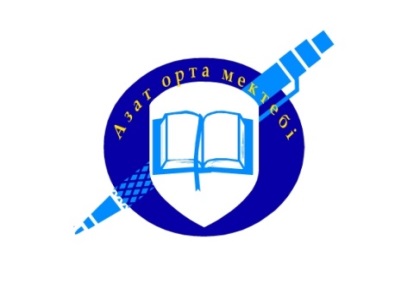 Азат ауылы2023 оқу жылыМазмұнытарау. Білім беру ұйымы туралы жалпы мәліметтер…………….....................................................2тарау. Кадрлық құрамға талдау........................................................................................................3 тарау. Білім алушылар контингенті...................................................................................................28тарау. Оқу-әдістемелік жұмыс...............................................................................................................33тарау. Оқу материалдық активтер ....................................................................................................129тарау. Ақпараттық ресурстар және кітапханалық қор ................................................................132тарау. Білім алушылардың білімін бағалау ....................................................................................135тарау. Білім беру процесіне қатысушылардың және басқа респонденттердің сауалнамасы................................................................................................................................................139 тарау. Кемшіліктер мен ескертулер, оларды шешу жолдары......................................................143 10-тарау. Қорытындылар мен ұсыныстар ...........................................................................................144«Ақмола облысы білім басқармасының Ақкөл ауданы бойынша білім бөлімі Азат ауылының жалпы орта білім беретін мектебі» КММ-нің өзін-өзі бағалау нәтижелері бойынша қорытындыcыІ тарау. Білім беру ұйымы туралы жалпы мәліметтер«Ақмола облысы білім басқармасының Ақкөл ауданы бойынша білім бөлімі Азат ауылының жалпы орта білім беретін мектебі» КММкоммуналдық мемлекеттік мекемесіI.1 Білім беру ұйымының жалпы сипаттамасыҚазақстан Республикасы Кәсіпкерлік кодексіне сәйкес, Қазақстан Республикасының «Білім туралы» Заңын (бұдан әрі-Заң) басшылыққа ала отырып, «Білім беру ұйымдарын бағалау өлшемшарттарын бекіту туралы» Қазақстан Республикасы Білім министрінің 2022 жылғы 5 желтоқсандағы №486 бұйрығымен мектептің өзін-өзі бағалау жұмыстары 2022 жылғы 19 қаңтар күнгі кезектен тыс педагогикалық кеңесінің шешімімен  бекітілген аттестаттау комиссиясымен (бұдан әрі-комиссия) келесі құрамда өткізілді. http://sc0006.akkol.aqmoedu.kz/public/files/2023/3/24/240323_112722_img20230324103147-1.pdf Бұйрықhttp://sc0006.akkol.aqmoedu.kz/public/files/2023/3/24/240323_111600_ped-movet-2.pdfБілім беру ұйымын аттестаттау туралы педагогикалық кеңесСерикберген Жарқынбек – «Азат ауылының жалпы орта білім беретін мектебі» КММ директоры, комиссия төрағасы;Аманжол Кумисай – директордың оқу ісі жөніндегі орынбасары, комиссия мүшесі;Аншыбай Майрагуль – директордың тәрбие ісінің орынбасары, комиссия мүшесі;Мұратбек Айнұр – директордың тәрбие ісінің орынбасары, комиссия мүшесі;Аманжол Меруерт – кәсіподақ төрайымы, комиссия мүшесі;Семсерхан Съез - қазақ тілі мен әдебиеті пәнінің мұғалімі;Пожидаева Марина Николаевна - орыс тілі мен әдебиеті пәнінің мұғалімі;Болат Айгерим - шағын орталық әдіскері;Муса Саяхат – шаруашылық меңгерушісі, комиссия мүшесі Комиссиямен Бағалау өлшемшарттарына сәйкес білім беру ұйымдарына бағалау жүргізу кезінде негізгі бағыттар мен зерделеу объектілері бойынша өзін-өзі бағалау материалдарына талдау, оның ішінде ұсынылатын білім беру қызметтерінің мемлекеттік жалпыға міндетті білім беру стандартының талаптарына сәйкестігіне талдау жүргізілді.«Ақмола облысы білім басқармасының Ақкөл ауданы бойынша білім бөлімі Азат ауылының жалпы орта білім беретін мектебі» коммуналдық мемлекеттік  мекемесінің өзін-өзі бағалау материалдарын зерделеп, оларды білім беру саласындағы ақпараттандыру объектілерінде орналастырылған мәліметтермен және ұйымдар мен уәкілетті мемлекеттік органдардың мәліметтерімен салыстыра отырып, комиссия қызметтің сандық және сапалық көрсеткіштеріне бағалау және егжей-тегжейлі талдау жүргізді. Талдау барысында 2020-2023 жылдар барысындағы мектеп қызметі сарапталды. Білім беру ұйымы туралы жалпы мәлімет және құрылтай құжаттары:Білім беру мекемесінің толық атауы: «Ақмола облысы білім басқармасының Ақкөл ауданы бойынша білім бөлімі Азат  ауылының жалпы орта білім беретін мектебі» коммуналдық мемлекеттік мекемесі.Заңды мекен-жайы: 020103, Қазақстан Республикасы  Ақмола облысы  Ақкөл ауданы,  Азат ауылы Алаш көшесі 4.Заңды тұлға:«Ақмола облысы білім басқармасының Ақкөл ауданы бойынша білім бөлімі Азат  ауылының жалпы орта білім беретін мектебі» коммуналдық мемлекеттік мекемесі.Байланыс телефоны:8 (71638) 5-31-92Электрондық мекен-жайы:azatskaya.sh@yandex.kzЗаңды тұлға өкілінің байланыс деректері (басшының Т.А.Ә., лауазымға тағайындау туралы бұйрықтың көшірмесі): http://sc0006.akkol.aqmoedu.kz/public/files/2023/3/23/230323_133025_prikaz-roo-nazn-direk.pdfМектеп директоры Серикберген Жаркынбек 2021 жылы 06 желтоқсаннан бастап Ақкөл аудандық білім бөлімінің  №60 бұйрығымен Азат ауылының жалпы білім беретін мектебі» КММ басшысы қызметіне тағайындалды.Құқық белгілейтін және құрылтай құжаттары«Азат ауылының жалпы орта білім беретін мектебі» КММ-нің басқару органы - «Ақмола облысының білім басқармасы»; Құрылтайшысы «Ақмола облысының әкімдігі».Заңды тұлғаны мемлекеттік қайта тіркеу туралы куәлігі 2021 жылдың 15 қаңтарында берілген. Алғашқы мемлекеттік тіркелген күні 1965 жыл 09 сәуір. Мектептің техникалық паспорты 2007 жылы 09 қазанда жасалған. Қабат саны-3, құрылыс ауданы-1314, ғимараттың ауқымы-13759, жалпы алаң-2765,5, салынған жылы - 1986 жыл.«Азат ауылының жалпы орта білім беретін мектебі» коммуналдық мемлекеттік мекемесінің Жарғысы Қазақстан Республикасы Әділет Министрлігінде 05.01.2021 жылы тіркеліп, Ақмола облысының әкімдігінің 2021 жылғы 05 қаңтар №А-1/1қаулысымен бекітілген;http://sc0006.akkol.aqmoedu.kz/public/files/2023/3/23/230323_135323_2022-03-11001.pdf4. Бизнес идентификациялық нөмірі - 65044000038 Рұқсат беру құжаттары (білім беру қызметіне лицензия және оған қосымша және (немесе)мектепке дейінгі тәрбие мен оқыту саласындағы қызметтің басталғаны туралы хабарлама талоны):http://sc0006.akkol.aqmoedu.kz/public/files/2023/3/23/230323_143017_img20230323122327.pdfЖалпы негізгі білім беру қызметімен айналысуға құқық беретін мемлекеттік лицензия: 12 ақпан 2021 жылғы  №15LAA00022726 мерзімі– шектелмегенhttp://sc0006.akkol.aqmoedu.kz/public/files/2023/3/23/230323_143503_licenziya-shkoly-1.pdfОқыту тілі: қазақша, орысша Оқу ауысымы:12-тарау.  Кадрлық құрамға талдауОқыту нәтижелеріне бағдарлана отырып, білім беру мазмұнына критерийлер: Бастауыш, негізгі орта, жалпы орта білім беретін ұйымдардың білім беру қызметіне қойылатын біліктілік талаптарын сақтау.Педагог кадрлармен жасақталғандығы туралы мәліметтер. http://sc0006.akkol.aqmoedu.kz/content/svedeniya-o-komplektovanii-pedagogicheskimi-kadramiПедагогтердің білімі туралы құжат, қайта даярлау туралы сертификаттар; http://sc0006.akkol.aqmoedu.kz/content/dokument-ob-obrazovanii-pedagogov-s-prilogheniyami-sertifikaty-o-perep2-қосымшаБағаланатын кезеңдегі педагогтердің штаттық кестесі және тарификация http://sc0006.akkol.aqmoedu.kz/public/files/2023/3/26/260323_003058_tarifikaciya.pdfhttp://sc0006.akkol.aqmoedu.kz/content/6947-26-03-23-00-33-10-shtatnoe-raspisanie	3-қосымшаБілім беруді жаңғырту жағдайында оқытудың барлық үлгілері білім беру сапасын арттыру функциясын жүзеге асыруға мүмкіндік беретін мемлекеттік білім беру стандарты негізінде іске асырылады.Білім беру сапасын арттыру мұғалімнің дайындық деңгейі мен кәсібилігіне, оның құзыретіне тікелей байланысты, сондықтан педагог кадрларды қайта даярлауға көп көңіл бөлінеді. Мұғалімнің кәсіби шеберлігіне де елеулі талаптар қойылады.Мұғалімдердің кәсіби құзыреттілігін арттыруға «Өрлеу»,  АҚ «Біліктілікті арттыру Ұлттық орталығы» және «Назарбаев Зияткерлік мектептері» ДББҰ «Педагогикалық шеберлік орталығы» базасында біліктілікті арттыру курстары ықпал етеді. http://sc0006.akkol.aqmoedu.kz/public/files/2023/3/23/230323_230203_24imagesmerged.pdf Мектеп әкімшілігі кадрлардың біліктілігін жоспарлы түрде арттыруды қамтамасыз етеді. Біліктілікті арттыру курстарынан өтудің перспективтік жоспары жүргізілуде. Штаттық кестеге сәйкес мектеп әкімшілігінде  директор  саны – 1,  директордың оқу-тәрбие  жөніндегі орынбасары – 1, тәрбие ісі жөніндегі орынбасарлары – 1-еу.Әкімшілік-басқару аппаратының құрамы туралы мәліметтер:Мектеп директорыСерікберген ЖарқынбекБілімі  - жоғары. Жұмыс өтілі - 28 жыл. Қазақ тілі мен әдебиеті пәні бойынша «бірінші санатты» мұғалім. Бұл мектепте 2014 жылдан бастап мұғалім және директордың оқу-тәрбие ісі жөніндегі орынбасары лауазымында жұмыс істеді. 2021жылы «үшінші санатты басшының орынбасары» санатына аттестатталған. Мектептің директоры ретінде 2021 жылдан бастап жұмыс істейді. Ақкөл аудандық білім басшысының  грамоталарымен және аудан әкімінің Алғыс хатымен марапатталған. http://sc0006.akkol.aqmoedu.kz/public/files/2023/3/23/230323_222722_3bbbeb2b-38bf-4fcc-83b5-2623e12ce12c.pdfДиректордың оқу-тәрбие ісі жөніндегі орынбасарыАманжол Күмісай (1 бірлік)Білімі - жоғары. Бітірген оқу орыны: Е.А. Бөкетов атындағы  Қарағанды мемлекеттік университеті. «технология» пәнінің мұғалімі. Пән бойынша  санаты: "педагог-сарапшы", 2021ж; педагогикалық жұмыс өтілі -14 жыл. Директордың орынбасары лауазымындағы  өтілі -4,5 жыл. Аудандық білім бөлімі басшысының мадақтамаларымен марапатталған. Директордың тәрбие ісі жөніндегі орынбасарыМұратбек Айнұр (0,5 бірлік)Білімі - жоғары. 2023 жылдың 01 ақпанынан бастап осы мектептің тәрбие жұмысы жөніндегі директордың орынбасары болып жұмыс істейді. Педагогикалық жұмыс өтілі - 9 жыл. Осы мектептегі жұмыс өтілі 9 жыл. «қазақ тілі мен әдебиеті» пәнінің мұғалімі. Пән бойынша «педагог-сарапшы» санаты бар. Облыстық білім басқармасының басшысы, аудандық білім бөлімінің басшысының алғыс хаттары мен мадақтамаларымен марапатталған.Аншыбай Майрагуль (0,5 бірлік)Білімі - жоғары. 2023 жылдың 01 ақпанынан бастап осы мектептің тәрбие жұмысы жөніндегі директордың орынбасары болып жұмыс істейді. Педагогикалық жұмыс өтілі -17 жыл. Бұл мектептегі жұмыс өтілі 17 жыл. Биология және химия пәнінің мұғалімі. Пән бойынша "педагог-зерттеуші" санаты бар.Мұғалімдердің білім деңгейіСанаттары:Бастауыш мектеп:Бастауыш білім беру деңгейіндегі мұғалімдердің, педагог-сарапшылардың, педагог-зерттеушілердің жалпы санының үлесі-12% Бастауыш сыныптарда барлығы – 17 мұғалім жұмыс істейді, оның ішінде:Педагог-зерттеуші – 0Педагог-сарапшы – 2Педагог-модератор – 6Педагог-0Негізгі мектеп:Негізгі орта білім беретін мұғалімдердің жалпы санынан мұғалімдердің, педагог-сарапшылардың, педагог-зерттеушілердің үлесі - 44% .Негізгі мектепте барлығы  - 25 мұғалім жұмыс істейді, оның ішінде:Педагог-зерттеуші – 1Педагог-сарапшы – 10Педагог-модератор – 4Педагог-1Орта мектеп:Жалпы орта білім беретін мұғалімдердің жалпы санынан мұғалімдердің, педагог-сарапшылардың, педагог-зерттеушілердің үлесі - 29% .Жалпы білім беретін мектепте барлығы 17 мұғалім жұмыс істейді, оның ішінде:Педагог-зерттеуші – 1Педагог-сарапшы – 4Педагог-модератор – 2Педагог-1Ағымдағы оқу жылында мектепте 34 мұғалім жұмыс істейді. Оның ішінде - 21 (62%) жоғары білімді - 13 (38%) арнайы орта білімді.Мектепте 1 қосалқы жұмысшы бар. Федорова Наталья Юрьевна - физика пәні мұғалімі, еңбек өтілі - 21 жыл, педагог-сарапшы санаты, оқу жүктемесі - 6 сағат. Негізгі жұмыс орны – «Буланды қаласы, № 2 орта мектеп».34 штаттық педагог қызметкерлердің 7 (21%) 3 жылға дейінгі педагогикалық өтілі бар;        3 жылдан 5 жылға дейін – 2 (6%); 6-дан 10-ға дейін - 5 (15%); 11-ден 15-ке дейін - 3 (9%); 16-дан 20-ға дейін - 7 (21%); 20 жылдан астам – 10 (29%).Жас бойынша сапалық құрамы:Мұғалімдердің орта жасы - 35Зейнеткерлер саны - 3Жас мамандар – 8Жасы бойынша педагогикалық ұжым келесі құрамдағы педагогикалық ұжымды көрсетеді. Орташа жасы – 35 жас. Соңғы екі жылда 30 жасқа дейінгі ұстаздар санының көбеюі байқалады, бұл жас ұстаздар есебінен ұжымның жаңаруымен байланысты. Жас құрамын талдау мектептің оқу-тәрбие үдерісін жетілдіруге және өзара әрекеттесуіне жас және орта буын мұғалімдері, сондай-ақ тәжірибелі мұғалімдер арасынан жеткілікті әлеуетке ие екенін көрсетеді.Мектепте Lesson Study әдісін тәжірибеге енгізу үшін сертификатталған мұғалімдердің желілік ынтымақтастығы бар. Жұмыс жоспар бойынша жүргізіледі. Бұл қоғамдастық жұмысының мақсаты – практикум, коучинг, шеберлік сыныбы, ашық сабақтар – деңгейлік оқыту идеяларын енгізу бойынша мұғалімдердің кең өзара әрекеттесуі. Оқытудың инновациялық технологияларын енгізу бойынша сертификатталған мұғалімдердің желілік қоғамдастығы жұмыс жасауда. Желілік қоғамдастықтың көмегімен мұғалімнің психологиялық жайлылығы үшін өзіндік кеңістік жасалады.Педагогикалық кадрларды қабылдау басшы мен педагог қызметкер арасында жасалған еңбек шарты негізінде жүзеге асырылады.Кадрларды іріктеу және орналастыру педагогикалық ұжым мүшелерінің біліктілік деңгейі мен қолданыстағы біліктілік санатын ескере отырып, мектептің жұмыс оқу жоспарын іске асырудың объективті қажеттіліктеріне негізделген жүйелі және мақсатты түрде жүзеге асырылады.Жаңа оқу жылына арналған оқу жүктемесін алдын ала жасақтау және бөлу әрбір ағымдағы оқу жылының мамыр айында жүргізіледі, бұл мұғалімдерге өздерінің перспективтік жоспарларын құруға және жаңа оқу жылындағы қызметтің басым бағыттарын анықтауға мүмкіндік береді.Әрбір мұғалімнің оқу жүктемесі әдістемелік бірлестіктің пікірін ескере отырып, нақты кәсіби деңгейіне сүйене отырып және мектеп кәсіподақ комитетімен келісе отырып белгіленеді. Оқу сағаттарын бөлу кезінде сабақ берудегі сабақтастық, мұғалімдердің біліктілігі, сонымен қатар әрбір мұғалімнің тұлғалық және коммуникативті қасиеттері ескеріледі.Мектепке кадрларды орналастыру дайындық деңгейі мен жұмыс тәжірибесін ескере отырып жүзеге асырылады. Педагогтар мен мектеп басшылығының жұмысындағы басты критерий – педагогикалық әдепті сақтау, «Білім туралы» Заңның, Қазақстан Республикасының Еңбек кодексінің орындалуы. Мектеп әкімшілігі мұғалімдердің жұмыс уақытын ұтымды пайдалануына, шығармашылықпен жұмыс істеуіне, өз бетінше білім алуына қолайлы жағдай туғызуға тиісті көңіл бөлуде. Педагог кадрларды қабылдау басшы мен педагог қызметкер арасында жасалған еңбек шарты негізінде жүзеге асырылады. Еңбек шартының талаптары ҚР Еңбек кодексіне қайшы келмейді.Мұғалімдердің сапалық құрамы олардың кәсіби жетістіктерінен көрінеді, көптеген мұғалімдердің еңбегі кәсіби марапаттармен ерекшеленеді. Педагогикалық ұжымның қазіргі құрамынан көптеген ұстаздар марапаттар алып жатыр.Мұғалімдердің оқу жүктемесі ақпаратПедагог кадрлар жайлы мәліметтерПедагог қызметкерлердің біліктілігін арттыру курсы туралы:Курстан өткен мұғалімдердің тізіміМұғалімдердің қозғалысыМектепте Lesson Study тәсілін тәжірибеге енгізу мәселелері бойынша сертификатталған мұғалімдердің желілік ынтымақтастығы жұмыс істейді. Жұмыс сәйкес жүзеге асырылады жұмыс жоспары. Аталған қоғамдастық жұмысының мақсаты-педагогтердің деңгейлік даярлық идеяларын енгізу бойынша кең өзара іс-қимылы семинар-практикум, коучинг, мастер-класс, ашық сабақтар. Сертификатталған мұғалімдердің желілік қауымдастығы оқытудың инновациялық технологияларын енгізу үшін жұмыс істейді. Желілік қауымдастықтың көмегімен мұғалімнің психологиялық жайлылығының бейнелі кеңістігі жасалады.Педагог кадрларды қабылдау педагог қызметкердің басшылары арасында жасалған еңбек шарты негізінде жүзеге асырылады. Педагогикалық кеңесте мектептің ішкі тәртіп ережесі таныстырылған.http://sc0006.akkol.aqmoedu.kz/public/files/2023/3/23/230323_225319_rasporyadok-shkoly.pdfКадрларды іріктеу педагогикалық ұжым мүшелерінің біліктілік деңгейі ескеріле отырып, мектептің жұмыс оқу жоспарын іске асырудың объективті қажеттіліктерін негізге ала отырып, жоспарлы және мақсатты түрде жүзеге асырылады.Кадрларды алдын ала жинақтау жаңа оқу жылына оқу жүктемесін бөлу әрбір ағымдағы оқу жылының мамыр айында жүргізіледі, бұл мұғалімдерге өздерінің перспективалық жоспарларын құруға және жаңа оқу жылына арналған қызметтің басым бағыттарын белгілеуге мүмкіндік береді. Әрбір мұғалімнің оқу жүктемесі әдістемелік бірлестіктің пікірін ескере отырып,нақты кәсіби деңгейге сүйене отырып және мектеп кәсіподақ комитетінің келісімі бойынша анықталады. Оқу сағаттарын бөлу кезінде оқытудағы сабақтастық, педагогтардың біліктілігі, сондай-ақ әрбір мұғалімнің жеке-коммуникативтік қасиеттері ескеріледі.Мектепте кадрларды орналастыру дайындық деңгейі мен жұмыс тәжірибесін ескере отырып жүзеге асырылады. Педагогтар мен мектеп басшылығының жұмысындағы негізгі критерий педагогикалық этиканы сақтау, «Білім туралы» заңның, ҚР Еңбек кодексінің орындалуы болып табылады. Мектеп әкімшілігі мұғалімдердің жұмыс уақытын ұтымды пайдалануға, шығармашылық жұмыс пен өзін-өзі тәрбиелеуге қолайлы жағдай жасауға тиісті көңіл бөледі. Мұғалімдердің сапалы құрамы олардың кәсіби жетістіктерінен көрінеді. Зияткерлік олимпиадалар, оқулар мен конкурстар және жобаларға қатысу нәтижелері: 2020-2021, 2021-2022, 2022-2023 оқу жылдарыЖеңімпаздар саныОбобщение опыта работы, авторские программы, публикации и методические пособия  созданные преподавателями школы:Совершенствование педагогического мастерстваВ школе создаются условия для творческого самовыражения и профессионального роста педагогов. Стимулируется участие педагогов в профессиональных конкурсах, фестивалях, смотрах, выставках по различным направлениям педагогической деятельности. Данные за три года показывают, что 53% педагогов являются активными участниками педагогических форумов различного уровня. Педагоги демонстрируют высокий профессионализм не только как учителя-предметники, но и как воспитатели детских коллективов, организаторы совместной работы с родителями, социально-активные граждане общества. Об этом свидетельствуют следующие факты:Участия педагогов школы в мероприятиях различного уровня:Білім беру саласындағы ұстаздардың шығармашылық еңбегінің жетістіктеріМектептің педагогикалық ұжымы балаларға қабілеттерін толық ашуға, таңдаған қызмет түрінде жоғары нәтижелерге қол жеткізуге, олардың таланттары мен дағдыларын дамытуға жағдай жасауға тырысады. Мектептің мектепішілік жұмыс жоспарына сәйкес және «дарынды балалар» бағдарламасын іске асыру шеңберінде 2020-2021, 2021-2022, 2022-2023 оқу жылдары ішінде қабілетті балалармен жұмыстар жүргізілді.  Мақсатымыз -  дарынды балаларды анықтау, қолдау және дамыту, олардың өзін-өзі жүзеге асыруы, озық даму жағдайында қабілеттеріне сәйкес кәсіби өзін-өзі анықтау үшін жағдайлар жасау болып табылады.Алға қойған міндеттер: 1. Оқушының қабілеттерін көрсету және физикалық және психикалық денсаулығын сақтау арқылы жетістікке жетуіне ықпал ететін білім беру ортасын құру. 2. Дарынды балаларды ерте жастан бастап мектепті бітіргенге дейін анықтау және қолдау жүйесін құру. 3. Олимпиадалық қозғалыста және түрлі деңгейдегі конкурстарда жоғары жетістіктерге қол жеткізген оқушылардың санын көбейту және сақтау.Барлық оқу жылдарында келесі жұмыстар атқарылды:* Дарынды балалармен жұмыс жоспарлары жасалды;* Дарынды балалардың деректер банкі құрылды; * Сынып жетекшілері, пән мұғалімдері мектептің ынталы, дарынды, жоғары интеллектуалды балаларын қолдау және дамыту бойынша жұмыстар жүргізді; * Мектептегі пәндік олимпиадалар, шығармашылық конкурстар, сурет көрмелері және спорттық іс-шаралар өткізілді;* Аудандық, республикалық, облыстық, халықаралық олимпиадалар мен оқушылар конкурстарына қатысу; * Дарынды балаларды көтермелеу (дипломдар, грамоталар, сыйлықтар беру).Бұл міндеттер балалармен жеке сабақтар, дамытушылық сипаттағы сабақтан тыс тапсырмаларды интеграциялау, пәндік апталарды өткізу және, әрине, біздің балаларымыздың конкурстарға, конференцияларға, фестивальдерге, түрлі деңгейдегі көрмелер мен олимпиадаларға қатысуы арқылы жүзеге асырылды. Дарынды және ынталы балаларды анықтау оқу-тәрбие процесі барысында мектеп үлгерімін бағалау негізінде, пән мұғалімдерінің бақылаулары бойынша құрастырылған сипаттамалар негізінде түрлі конкурстарда алынған нәтижелер негізінде жүргізілді. 3-тарау. Білім алушылар контингентіБілім алушылар контингентінің сандық құрамы. http://sc0006.akkol.aqmoedu.kz/content/struktura-kontingent-obuchayuschihsyaОқушылар контингентінің құрылымыСынып комплект саныОқушылардың білім сапасы мен үлгеріміОқушылардың саны Қазіргі уақытта оқушылар саны 133 оқушыны құрайды. Мектепте оқыту тілі қазақ және орыс тілдерінде.  Қазақ тілінде 1-11 сыныпқа дейін 67 оқушы, орыс тілінде 1-ден 9-сыныпқа дейін 66 оқушы білім алады. Қазақ тілінде оқыту үлесі  50%  құрайды. Мектепте қыздар саны басым.  Ұл оқушылардың үлесі 45% құраса, қыздардың үлесі 55% құрайды.  Дарынды балалардың үлесі 23% құрайды. Олар түрлі конкурстардың, олимпиадалардың, ғылыми жобалардың қатысушылары мен жүлдегерлері. Бұл әр түрлі байқаулардың, олимпиадалардың қатысушылары мен ғылыми жобалардың жеңімпаздары. Қазіргі таңда  мектепте 19 сынып бар. Мектебімізде соңғы үш жылдағы ең жоғарғы сынып саны 12 оқушы, ең төменгі сынып саны 3 оқушы.Білім алушылар контингентінің қозғалысы туралы мәліметтер.2020-2021 оқу жылының басында  145 оқушы Оқу жылының ішінде кеткендер   17   оқушы                       Келгендер  18    оқушы Оқу жылының соңында  146  оқушы2021-2022 оқу жылының басында 148  оқушы Оқу жылының ішінде кеткендер   15    оқушы                                       келгендер  6    оқушы Оқу жылының соңында  139     оқушыОқушылардың қозғалысы туралы мәліметтер:2022-2023 оқу жылының басында 133 оқушы Оқу жылының ішінде кеткендер   3     оқушы                                       Келгендер  3    оқушы Оқу жылының соңында   133    оқушы (I жартыжылдық)Зерттеу кезеңінде оқушылар саны тұрақты болып қалады.  Балаларды бірінші сыныпқа қабылдау электрондық форматта жүргізіледі.Мемлекеттік қызмет "Бастауыш, негізгі орта және жалпы орта білім берудің жалпы білім беретін оқу бағдарламаларын іске асыратын білім беру ұйымдарына оқуға қабылдаудың үлгілік қағидаларын бекіту туралы" Қазақстан Республикасы Білім және ғылым министрінің 2018 жылғы 12 қазандағы № 564 бұйрығы негізінде өзгерістер мен толықтырулар енгізіле отырып көрсетіледі, Қазақстан Республикасы Білім және ғылым министрінің 3 маусымдағы бұйрығы 2021 жылғы № 275.Мемлекеттік қызмет балаларды 1-сыныпқа қабылдауды электрондық түрде көрсетеді. egov.kz "Электрондық үкімет" веб-порталы арқылы және ЭЦҚ бойынша ата-аналар Қазақстан Республикасы Білім және ғылым министрінің 2021 жылғы 3 маусымдағы № 275 бұйрығына 1-қосымшаға сәйкес құжаттар топтамасын Мемлекеттік қызметке ұсынады. Мемлекеттік қызмет көрсету үшін стендттергеқұжаттар тізбесі туралы ақпарат берілген. Электрондық түрде қабылдау 1 тамызға дейін жүргізіледі.Оқушыларды 10-сыныпқа қабылдау және басқа білім беру ұйымдарынан ауыстыру кезінде мемлекеттік қызмет қағаз түрінде көрсетіледі. Барлық құжаттар бумаға тігіліп, мемлекеттік қызмет көрсетуді есепке алу журналы жүргізіледі.Мемлекеттік қызметті көрсету нәтижесі: 1-сыныпқа қабылдау кезінде ағымдағы жылдың 1 қыркүйегінен бастап орта білім беру ұйымына қабылдау және қабылдау туралы хабарлама; оқушыны ауыстыру кезінде тегі, аты, әкесінің аты, туған күні, сыныбы, оқу тілі және мектебі көрсетілген келу ұйымына ұсыну үшін шығу туралы есептен шығару талоны беріледі.4-тарау. Оқу-әдістемелік жұмыс.Оқыту нәтижесіне бағдарлана отырып, білім беру мазмұнына өлшемшарттар:Оқу жұмыс жоспары, сабақ кестелеріhttp://sc0006.akkol.aqmoedu.kz/content/rabochiy-uchebnyy-planhttp://sc0006.akkol.aqmoedu.kz/content/raspisanie-urokovМектепте  білім беру ҚР Бастауыш, негізгі орта білім берудің мемлекеттік жалпы білім беру стандарты негізінде жүзеге асырылады. Бастауыш, негізгі орта білім берудің базалық мазмұны инвариантты бөлімнің оқу пәндері арқылы толық көлемде іске асырылды.2020-2021, 2021-2022, 2022-2023оқу жылының жұмыс оқу жоспары мен сабақтар кестелері мектеп директоры Серикберген Жаркынбекпен бекітілген және Қазақстан Республикасы Білім және ғылым министрінің 2012 жылғы 8 қарашадағы № 500 бұйрығымен бекітілген бастауыш, негізгі орта және жалпы орта білім берудің үлгілік оқу жоспарларына және МЖМБС талаптарына сәйкес құрылған.ЖБМ ұйымында оқу-тәрбие процесін ұйымдастыру ҚР БҒМ 2018 жылғы 30 қазандағы № 595 бұйрығымен бекітілген тиісті үлгідегі білім беру ұйымдары қызметінің үлгілік қағидаларына сәйкес жүзеге асырылады. Білім беру процесін нормативтік-құқықтық қамтамасыз ету жыл сайын тиісті оқу жылының нұсқаулық әдістемелік хатындағы құжаттар тізбесі негізінде жүзеге асырылады.Тексерілді:2020-2021, 2021-2022, 2022-2023 оқу жылының оқу жұмыс жоспары Ақкөл аудандық білім бөлімімен келісілген және мектеп директорымен бекітілген.2020-2021, 2021-2022, 2022-2023 оқу жылының сабақ кестесі санитарлық талаптарға сай құрылған және мектеп директорымен бекітілген.2020-2021, 2021-2022, 2022-2023 оқу жылының вариатив сабақтарының кестесі мектеп директорымен бекітілген.Оқу жұмыс жоспары мен оқу сабақтарының кестесі үлгілік оқу жоспарларына сәйкес келеді.2020-2021 ЖОЖ 1-4 сыныбында 8 комплект сынып бар. Олардың: төртеуі қазақ тілінде, төртеуі орыс тілінде оқытылады. Жұмыс оқу жоспары Қазақстан Республикасы Білім және ғылым министрінің Мемлекеттік жалпыға міндетті бастауыш білім беру деңгейінің стандарты, 2018 жылғы 31 қазандағы №604 бұйрығымен бекітілген (2020 жылғы 5 мамырдағы №182 өзгерістер мен толықтырулар енгізілген);Қазақстан Республикасы Білім және ғылым министрінің 2012 жылғы 8 қарашадағы № 500 бұйрығымен бекітілген Бастауыш білім берудің үлгілік оқу жоспарлары (2018 жылғы 4 қыркүйектегі № 441 бұйрығымен өзгерістер мен толықтырулар енгізілген);1 «А» сынып: Инварианттық компоненттен: Сауат ашу-6, орыс тілі-2, ағылшын тілі-2, математика-4, жаратылыстану-1, дүниетану-1, өзін-өзі тану-1, көркем еңбек-1, музыка-1, денешынықтыру-3. Барлығы: 22 сағат; 2 «А» сынып: Инварианттық компоненттен: қазақ тілі-4, әдебиеттік оқу-3, орыс тілі-2 , ағылшын тілі-2, математика-4, жаратылыстану-1, дүниетану-1, өзін-өзі тану-1, көркем еңбек-1, музыка-1, дене шынықтыру-3.  Барлығы: 23 сағат.3 «А» сынып: Инварианттық компоненттен: қазақ тілі-4, әдебиеттік оқу-3, орыс тілі-2, ағылшын тілі-2, математика-5, АКТ-1, жаратылыстану-2, дүниетану-1, өзін-өзі тану-1, көркем еңбек-1, музыка-1, денешынықтыру-3.Барлығы: 26 сағат.Вариативтік компонент: 4 «А» сынып: Инварианттық компоненттен: қазақ тілі-4, әдебиеттік оқу-3, орыс тілі-2, ағылшын тілі-2, математика-5, АКТ-1, жаратылыстану-2, дүниетану-1, өзін-өзі тану-1, көркем еңбек-1, музыка-1, денешынықтыру-3. Барлығы: 26 сағат.1«Б» сынып: Инвариантный компонент: Обучение грамоте-6, казахский язык-2, английский-2, математика-4, естествознание-1, познание мира-1, самопознание-1, художественный труд-1, музыка-1, физкультура-3. Барлығы:22 сағат.2 «Б» сынып: Инвариантный компонент: русский язык-4, литературное чтение-3, казахский язык-3, английский-2, математика-4, естествознание-1, познание мира-1, самопознание-1, художественный труд-1, музыка-1, физкультура-3. Барлығы:24 сағат.3 «Б» сынып: Инвариантный компонент: русский язык-4, литературное чтение-3,  казахский язык-3 , английский-2, математика-5, ИКТ-1, естествознание-2, познание мира-1, самопознание-1, художественный труд-1, музыка-1, физкультура-3. Барлығы:27 сағат.4 «Б» сынып: Инвариантный компонент: русский язык-4, литературное чтение-3,  казахский язык-4, английский язык -2, математика-5, ИКТ-1, естествознание-2, познание мира-1, самопознание-1, художественный труд-1, музыка-1, физкультура-3. Барлығы: 28 сағат.2020-2021 оқу жылы 5-9 сыныптарда жұмыс оқу жоспары Қазақстан Республикасы Білім және ғылым министрінің Мемлекеттік жалпыға міндетті бастауыш білім беру деңгейінің стандарты, 2018 жылғы 31қазандағы №604 бұйрығымен бекітілген(2020 жылғы 5 мамырдағы №182 өзгерістер мен толықтырулар енгізілген);Қазақстан Республикасы Білім және ғылым министрінің 2012 жылғы 8 қарашадағы №500 бұйрығымен бекітілген Бастауыш білім берудің үлгілік оқужоспарлары (2018 жылғы 4 қыркүйектегі №441 бұйрығымен өзгерістер мен толықтырулар енгізілген);5 «А» сынып: Инварианттық компонент: қазақ тілі-3, қазақ әдебиеті-2, орыс тілі мен әдебиеті-3, ағылшын тілі-3, математика-5, информатика-1, жаратылыстану-2, Қазақстан тарихы-2, дүниежүзі тарихы-1, өзін-өзі тану-1,  музыка-1, көркем еңбек-2(ұлдар), көркем еңбек (қыздар)-2, дене шынықтыру-3. Барлығы: 29 сағат.6 «А» сынып:  Инварианттық компонент: қазақ тілі-3, қазақ әдебиеті-2, орыс тілі мен әдебиеті-3, ағылшын тілі-3, математика-5, информатика-1, жаратылыстану-2, Қазақстан тарихы-2, дүниежүзі тарихы-1, өзін-өзі тану-1,  музыка-1, көркем еңбек-2(ұлдар), көркем еңбек (қыздар)-2, дене шынықтыру-3. Барлығы: 29сағат;7 «А» сынып:  Инварианттық компонент: қазақ тілі-3, қазақ әдебиеті-2, орыс тілі мен әдебиеті-3, ағылшын тілі-3, алгебра-3, геометрия-2, информатика-1, биология-2, физика-2, химия-1, география-2, Қазақстан тарихы-2, дүниежүзі тарихы-1, өзін-өзі тану-1, көркем еңбек-1(ұлдар), көркем еңбек (қыздар)-1, дене шынықтыру-3.Барлығы: 32 сағат.8 «А» сынып: Инварианттық компонент: қазақ тілі-2, қазақ әдебиеті-3, орыс тілі мен әдебиеті-3, ағылшын тілі-3, алгебра-3, геометрия-2, информатика-1, биология-2, физика-2, химия-2, география-2, Қазақстан тарихы-2, дүниежүзі тарихы-1, өзін-өзі тану-1, көркем еңбек-1(ұлдар), көркем еңбек (қыздар)-1, дене шынықтыру-3. Барлығы: 33 сағат;9 «А» сынып:  Инварианттық компонент: қазақ тілі-2, қазақ әдебиеті-3, орыс тілі мен әдебиеті-3, ағылшын тілі-3, алгебра-3, геометрия-2, информатика-1, биология-2, физика-2, химия-2, география-2, Қазақстан тарихы-2, дүниежүзі тарихы-1, өзін-өзі тану-1, құқық негіздері-1,  көркем еңбек-1(ұлдар), көркем еңбек (қыздар)-1, дене шынықтыру-3. Барлығы: 34 сағат;5 «Б» сынып: Инвариантный компонент: русский язык-3, русская литература-2, қазақ тілі мен әдебиеті-5, английский-3, математика-5, информатика-1, естествознание-2, история Казахстана-2, всемирная история-1, самопознание-1,  музыка-1, художественный труд-2(девочкий), художественный труд (мальчики)-2, физкультура-3. Всего: 31 часов.6 «Б» сынып:Инвариантный компонент: русский язык-3, русская литература-2, қазақ тілі мен әдебиеті-5, английский-3, математика-5, информатика-1, естествознание-2, история Казахстана-2, всемирная история-1, самопознание-1,  музыка-1, художественный труд-2(девочкий), художественный труд (мальчики)-2, физкультура-3. Всего: 31часов.7 «Б» сынып: Инвариантный компонент: русский язык-3, русская литература-2, қазақ тілі мен әдебиеті-5, английский -3, алгебра-3, геометрия-2, информатика-1, биология-2, химия-1, география-2, физика-2, история Казахстана-2, всемирная история-1, самопознание-1, художественный труд-1(девочкий), художественный труд (мальчики)-1, физкультура-3. Всего: 34 часов8 «Б» сынып: Инвариантный компонент: русский язык-2, русская литература-3, қазақ тілі мен әдебиеті-5, английский-3, алгебра-3, геометрия-2, информатика-1, биология-2, химия-2, география-2, физика-2, история Казахстана-2, всемирная история-1, самопознание-1, художественный труд -1, физкультура-3. Всего: 35 часов2020-2021  ЖОЖ 10-11 сыныптарында жаратылыстану-математика бағыты:Оқыту қазақ тіліндегі  10-11 сыныптары жаратылыстану-математика бағытын таңдаған,  жұмыс оқу жоспары Қазақстан Республикасы Білім және ғылым министрінің 2012 жылғы 8 қарашадағы № 500 бұйрығымен бекітілген Негізгі орта және жалпы орта білімберудің үлгілік оқу жоспарлары (2018 жылғы 4 қыркүйектегі № 441 бұйрықпен өзгерістер мен толықтырулар енгізілген);Қазақстан Республикасы Білім және ғылым министрінің 2012 жылғы 8 қарашадағы   № 500 бұйрығымен бекітілген Негізгі орта және жалпы орта білімберудің үлгілік оқу жоспарлары (2019 жылғы 15 мамырдағы № 205 бұйрықпенөзгерістер мен толықтыруларенгізілген)негізінде жасалған.10 «А» сынып: Инварианттық компонент: алгебра және анализ бастамалары-4, геометрия-2, информатика-2, қазақ тілі-1, қазақ әдебиеті-2, орыс тілі мен әдебиеті-2, ағылшын тілі-3, Қазақстан тарихы-2, өзін-өзі тану-1, дене шынықтыру-3, алғашқы әскери техникалық дайындық -1. Таңдау пәндері. Тереңдетілген деңгей: биология-4, география-4.Стандарттық деңгей: кәсіпкерлік және бизнес негіздері-2. Барлығы: 33 сағат. 11 «А»сынып  Инварианттық компонент: алгебра және анализ бастамалары-4, геометрия-2, информатика-2, қазақ тілі-1, қазақ әдебиеті-2, орыс тілі мен әдетиеті-2, ағылшын тілі-3, Қазақстан тарихы-2, өзін-өзі тану-1, дене шынықтыру-3, алғашқы іскери техникалық дайындық -1. Таңдау пәндері. Тереңдетілген деңгей: биология-4, география-4.Стандарттық деңгей: кәсіпкерлік жіне бизнес негіздері-2. Барлығы: 33 сағат.2021-2022 оқу жылында  1-4 сыныптардың жұмыс оқу жоспары  Қазақстан Республикасы Білім және ғылым министрінің 2021 жылғы 20 тамыздағы  типтік оқу жоспарына№ 415 бұйрығының  1,2-қосымшасы негізінде:5-9 сыныптар Қазақстан Республикасы Білім  және  ғылым  министрінің  2021  жылғы  20 тамыздағы  № 415  бұйрығының  6,7-қосымшасы;10-сынып Қазақстан Республикасы Білім және ғылым министрінің 2021 жылғы 20 тамыздағы № 415 бұйрығының  31-қосымшасы; 11-сынып Қазақстан Республикасы Білім және ғылым министрінің 2021 жылғы 26 наурыздағы № 125 бұйрығының  100-қосымшасы;«Азат ауылының жалпы орта білім беретін мектебі» КММ-нің жалпы білім беретін пәндер бойынша үлгілік оқу бағдарламаларына сәйкес жүзеге асырылатын инвариантты компонент пәндерінің базалық мазмұнының игерілуі Қазақстан Республикасы Білім және ғылым министрінің 2013 жылғы 3 сәуірдегі № 115 бұйрығының негізінде жасалған;2021-2022 оқу жылында 1-4 сыныптар жаңартылған білім беру жүйесі бойынша білім алды және  Қазақстан Республикасы Білім және ғылым министрінің 2013 жылғы 3 сәуірдегі №115 бұйрығымен бекітілген Бастауыш білім берудің жалпы білім беретін пәндерінің үлгілік оқу бағдарламалары (2018 жылғы 10 мамырдағы № 199 бұйрығымен өзгерістер мен толықтырулар енгізілген) оқу бағдарламаларымен оқытылуда. «Цифрлық сауаттылық» пәнін оқыту 2020 жылғы 27 қарашада бекітілген №496 «ҚР БҒМ кейбір бұйрықтарына өзгерістер мен толықтырулар енгізу туралы» бұйрығына сәйкес жүргізілетін болады (2013 жылғы 3 сәуірдегі №115 бұйрығына (188-2к қосымша), 2019 жылғы 26 шілдедегі №334 бұйрығына (4-қосымша) өзгерістер енгізілген).Бастауыш білім берудің жұмыс оқу жоспары мектеп және оқушы компоненттерінен тұратын инвариантты компонентті (базалық) және вариативті компонентті қамтиды.1«А» сынып: Инварианттық компоненттен: Әліппе/Ана тілі-6, орыс тілі-2 , ағылшын тілі-2, математика-4, цифрлық сауаттылық-0,5, жаратылыстану-1, дүниетану-1, өзін-өзі тану-1, көркем еңбек-1, музыка-1, денешынықтыру-3.  Барлығы: 22,5 сағат; 2 «А» сынып: Инварианттық компоненттен: қазақ тілі-4, әдебиеттік оқу-3, орыс тілі-2 , ағылшын тілі-2, математика-4, жаратылыстану-1, дүниетану-1, өзін-өзі тану-1, көркем еңбек-1, музыка-1, денешынықтыру-3.  Барлығы: 23 сағат;  3 «А» сынып: Инварианттық компоненттен: қазақ тілі-4, әдебиеттік оқу-3, орыс тілі-2 , ағылшын тілі-2, математика-5, АКТ-1, жаратылыстану-2, дүниетану-1, өзін-өзі тану-1, көркем еңбек-1, музыка-1, денешынықтыру-3. Барлығы: 26 сағат;4 «А» сынып: Инварианттық компоненттен: қазақ тілі-4, әдебиеттік оқу-3, орыс тілі-2 , ағылшын тілі-2, математика-5, АКТ-1, жаратылыстану-2, дүниетану-1, өзін-өзі тану-1, көркем еңбек-1, музыка-1, денешынықтыру-3. Барлығы: 26 сағат;1 «Б»  сынып: Инвариантный компонент: Букварь/Обучение грамоте-6, казахский язык-2, английский-2, математика-4, цифровая грамотность-0,5, естествознание-1, познание мира-1, самопознание-1, художественный труд-1, музыка-1, физкультура-3. Барлығы: 22,5 сағат.2 «Б» сынып: Инвариантный компонент: русский язык-4, литературное чтение-3, казахский язык-3, английский-2, математика-4, естествознание-1, познание мира-1, самопознание-1, художественный труд-1, музыка-1, физкультура-3. Барлығы: 24 сағат.3 «Б» сынып: Инвариантный компонент: русский язык-4, литературное чтение-3,  казахский язык-3 , английский-2, математика-5, ИКТ-1, естествознание-2, познание мира-1, самопознание-1, художественный труд-1, музыка-1, физкультура-3. Барлығы: 27 сағат.4 «Б» сынып: Инвариантный компонент: русский язык-4, литературное чтение-3,  казахский язык-4, английский язык-2, математика-5, ИКТ-1, естествознание-2, познание мира-1, самопознание-1, художественный труд-1, музыка-1, физкультура-3. Барлығы: 28 сағат.5 «А» сынып:  Инварианттық компонент: қазақ тілі-3, қазақ әдебиеті-2, орыс тілі мен әдебиеті-3, ағылшын тілі-3, математика-5, информатика-1, жаратылыстану-2, Қазақстан тарихы-2, дүниежүзі тарихы-1, өзін-өзі тану-1,  музыка-1, көркем еңбек-2(ұлдар), көркем еңбек (қыздар)-2, дене шынықтыру-3. Барлығы: 29 сағат.6 «А» сынып:  Инварианттық компонент: қазақ тілі-3, қазақ әдебиеті-2, орыс тілі мен әдебиеті-3, ағылшын тілі-3, математика-5, информатика-1, жаратылыстану-2, Қазақстан тарихы-2, дүниежүзі тарихы-1, өзін-өзі тану-1,  музыка-1, көркем еңбек-2(ұлдар), көркем еңбек (қыздар)-2, дене шынықтыру-3. Барлығы: 29 сағат;7 «А» сынып:  Инварианттық компонент: қазақ тілі-3, қазақ әдебиеті-2, орыс тілі мен әдетиеті-3, ағылшын тілі-3, алгебра-3, геометрия-2, информатика-1, биология-2, физика-2, химия-1, география-2, Қазақстан тарихы-2, дүниежүзі тарихы-1, өзін-өзі тану-1, көркем еңбек-1(ұлдар), көркем еңбек (қыздар)-1, дене шынықтыру-3.Барлығы: 32 сағат.8 «А» сынып:  Инварианттық компонент: қазақ тілі-2, қазақ әдебиеті-3, орыс тілі мен әдебиеті-3, ағылшын тілі-3, алгебра-3, геометрия-2, информатика-1, биология-2, физика-2, химия-2, география-2, Қазақстан тарихы-2, дүниежүзі тарихы-1, өзін-өзі тану-1, көркем еңбек-1(ұлдар), көркем еңбек (қыздар)-1, дене шынықтыру-3. Барлығы: 33 сағат. 9 «А» сынып:  Инварианттық компонент: қазақ тілі-2, қазақ әдебиеті-3, орыс тілі мен әдебиеті-3, ағылшын тілі-3, алгебра-3, геометрия-2, информатика-1, биология-2, физика-2, химия-2, география-2, Қазақстан тарихы-2, дүниежүзі тарихы-1, өзін-өзі тану-1, құқық негіздері-1,  көркем еңбек-1(ұлдар), көркем еңбек (қыздар)-1, дене шынықтыру-3. Барлығы: 34 сағат. 5 «Б» сынып:Инвариантный компонент: русский язык-3, русская литература-2, қазақ тілі мен әдебиеті-5, английский-3, математика-5, информатика-1, естествознание-2, история Казахстана-2, всемирная история-1, самопознание-1,  музыка-1, художественный труд-2(девочкий), художественный труд (мальчики)-2, физкультура-3. Всего: 31 часов.6 «Б» сынып: Инвариантный компонент: русский язык-3, русская литература-2, қазақ тілі мен әдебиеті-5, английский-3, математика-5, информатика-1, естествознание-2, история Казахстана-2, всемирная история-1, самопознание-1,  музыка-1, художественный труд-2(девочкий), художественный труд (мальчики)-2, физкультура-3. Всего-31часов.;7 «Б» сынып:  Инвариантный компонент: русский язык-3, русская литература-2, қазақ тілі мен әдебиеті-5, английский -3, алгебра-3, геометрия-2, информатика-1, биология-2, химия-1, география-2, физика-2, история Казахстана-2, всемирная история-1, самопознание-1, художественный труд-1(девочкий), художественный труд (мальчики)-1, физкультура-3. Всего: 34 часов8 «Б» сынып: Инвариантный компонент: русский язык-2, русская литература-3, қазақ тілі мен әдебиеті-5, английский -3, алгебра-3, геометрия-2, информатика-1, биология-2, химия-2, география-2, физика-2, история Казахстана-2, всемирная история-1, самопознание-1, художественный труд -1, физкультура-3. Всего: 35 часов9 «Б» сынып: Инвариантный компонент: русский язык-2, русская литература-3, қазақ тілі мен әдебиеті-5, английский -3, алгебра-3, геометрия-2, информатика-1, биология-2, химия-2, география-2, физика-2, история Казахстана-2, всемирная история-1, основы права-1, самопознание-1, художественный труд -1, физкультура-3. Всего: 36 часов10 «А» сынып: Инварианттық компонент: алгебра және анализ бастамалары-4, геометрия-2, информатика-2, физика-2, химия-2, биология-2, география-2, қазақ тілі-1, қазақ әдебиеті-2, орыс тілі мен әдебиеті-2, ағылшын тілі-3, Қазақстан тарихы-2, дүние жүзі тарихы-1, құқық негіздері-1, өзін-өзі тану-1, дене шынықтыру-3, алғашқы әскери техникалық дайындық -1. Барлығы: 33 сағат. 11 «А» сынып:Инварианттық компонент: алгебра және анализ бастамалары-4, геометрия-2, информатика-2, қазақ тілі-1, қазақ әдебиеті-2, орыс тілі мен әдебиеті-2, ағылшын тілі-3, Қазақстан тарихы-2,өзін-өзі тану-1, дене шынықтыру-3, алғашқы әскери техникалық дайындық -1. Таңдау пәндері. Тереңдетілген деңгей: биология-4, география-4.Стандарттық деңгей: қазақстан тарихы-2, дүниежүзі тарихы-2. Барлығы: 33 сағат;оқу жылы1-4 сыныптарда 8 комплект сынып бар. Олардың төртеуі қазақ тілінде, төртеуі орыс тілінде оқытылады. 2022-2023оқу жылында республиканың жалпы білім беретін мектептерінде бастауыш білім беруді ұйымдастыру «Мектепке дейінгі тәрбие мен оқытудың, бастауыш, негізгі орта және жалпы орта, техникалық және кәсіптік, орта білімнен кейінгі білім берудің мемлекеттік жалпыға міндетті стандарттарын бекіту туралы» Қазақстан Республикасы Оқу-ағарту министрінің 2022 жылғы 3тамыздағы №348 бұйрығына сәйкес «Бастауыш білім берудің мемлекеттік жалпыға міндетті стандарты» (бұдан әрі Стандарт) 2-қосымша бойынша жүзеге асырылады.  Оқыту қазақ тілінде оқытылатын 1-4 сыныптарының жұмыс оқу жоспары ҚР Оқу-ағарту министрінің 2022 жылғы 12 тамыздағы №365 бұйрығына1-қосымша,  оқыту орыс  тілінде оқытылатын 1-4 сыныптарының жұмыс оқу жоспары 2-қосымша негізінде.ЖОЖ 5-11 сыныптарда 11 комплект сынып бар. Олар: 5сынып  қазақ тілінде, 5 сынып орыс тілінде оқытылады. 2022-2023оқу жылында республиканың жалпы білім беретін мектептерінде бастауыш білім беруді ұйымдастыру «Мектепке дейінгі тәрбие мен оқытудың, бастауыш, негізгі орта және жалпы орта, техникалық және кәсіптік, орта білімнен кейінгі білім берудің мемлекеттік жалпыға міндетті стандарттарын бекіту туралы» Қазақстан Республикасы Оқу-ағарту министрінің 2022 жылғы 3тамыздағы №348 бұйрығына 23 қыркүйек 2022 №406 бұйрығымен өзгерістер енгізілу) 6,7,8-қосымша бойынша жүзеге асырылады.ЖОЖ 5-9 сыныптар5-9 сыныптар Қазақстан Республикасы Білім және ғылым министрінің 2013 жылғы 3 сәуірдегі №115 бұйрығымен бекітілген Негізгі орта білім берудің жалпы білім беретін пәндерінің үлгілік оқу бағдарламалары (2017 жылғы 25 қазандағы № 545 бұйрықпен өзгерістер мен толықтырулар енгізілген) бағдарламамен оқытылады.«Қазақстан тарихы», «дүниежүзі тарихы» пәндері 5-9 сыныптарда Қазақстан Республикасы Білім және ғылым министрінің 2019 жылғы 26 шілдедегі  №334  бұйрығы негізінде оқытылды.Негізгі орта білім берудің жұмыс оқу жоспары мектеп және оқушы компоненттерінен тұратын инвариантты компонентті (базалық) және вариативті компонентті қамтиды.1«А» сынып: Инварианттық компоненттен: Әліппе/Ана тілі-6, математика-4, цифрлық сауаттылық-0,5, жаратылыстану-1, дүниетану-1,  еңбекке баулу-1, бейнелеу өнері-1,  музыка-1, денешынықтыру-3.  Барлығы: 18,5 сағат.2 «А» сынып: Инварианттық компоненттен: қазақ тілі-4, әдебиеттік оқу-3, орыс тілі-2, ағылшын тілі-2, математика-4, цифрлық сауаттылық-1, жаратылыстану-1, дүниетану-1, көркем еңбек-1, музыка-1, денешынықтыру-3.  Барлығы: 23 сағат.3 «А» сынып: Инварианттық компоненттен: қазақ тілі-4, әдебиеттік оқу-3, орыс тілі-2, ағылшын тілі-2, математика-5, цифрлық сауаттылық-1, жаратылыстану-2, дүниетану-1, көркем еңбек-1, музыка-1, денешынықтыру-3. Барлығы: 25 сағат.4 «А»сынып: Инварианттық компоненттен: қазақ тілі-4, әдебиеттік оқу-3, орыс тілі-2, ағылшын тілі-2, математика-5, цифрлық сауаттылық-1, жаратылыстану-2, дүниетану-1, көркем еңбек-1, музыка-1, денешынықтыру-3. Барлығы: 25 сағат. 1 «Б»  сынып: Инвариантный компонент: Букварь/Обучение грамоте-6, казахский язык-2,математика-4, цифровая грамотность-0,5, естествознание-1, познание мира-1, трудовое обучение-1, изобразительное искусство-1, музыка-1, физкультура-3. Барлығы: 20,5 сағат. 2 «Б» сынып: Инвариантный компонент: русский язык-4, литературное чтение-3, казахский язык-3, английский-2, математика-4, цифровая грамотность-1, естествознание-1, познание мира-1, художественный труд-1, музыка-1, физкультура-3. Барлығы: 24 сағат. 3 «Б» сынып: Инвариантный компонент: русский язык-4, литературное чтение-3,  казахский язык-3, английский-2, математика-5, цифрлық сауаттылық-1, естествознание-2, познание мира-1, художественный труд-1, музыка-1, физкультура-3. Барлығы: 26 сағат. 4 «Б» сынып: Инвариантный компонент: русский язык-4, литературное чтение-3,  казахский язык-4, английский язык -2, математика-5, цифрлық сауаттылық-1, естествознание-2, познание мира-1, художественный труд-1, музыка-1, физкультура-3. Барлығы: 27 сағат.5 «А» сынып:  Инварианттық компонент: қазақ тілі-3, қазақ әдебиеті-2, орыс тілі мен әдебиеті-3, ағылшын тілі-3, математика-5, информатика-1, жаратылыстану-2, Қазақстан тарихы-2, дүниежүзі тарихы-1, музыка-1, көркем еңбек-2(ұлдар), көркем еңбек (қыздар)-2, дене шынықтыру-3. Барлығы: 28 сағат.6 «А» сынып:  Инварианттық компонент: қазақ тілі-3, қазақ әдебиеті-2, орыс тілі мен әдебиеті-3, ағылшын тілі-3, математика-5, информатика-1, жаратылыстану-2, Қазақстан тарихы-2, дүниежүзі тарихы-1,  музыка-1, көркем еңбек-2(ұлдар), көркем еңбек (қыздар)-2, дене шынықтыру-3. Барлығы: 28 сағат. 7 «А» сынып:  Инварианттық компонент: қазақ тілі-3, қазақ әдебиеті-2, орыс тілі мен әдебиеті-3, ағылшын тілі-3, алгебра-3, геометрия-2, информатика-1, биология-2, физика-2, химия-1, география-2, Қазақстан тарихы-2, дүниежүзі тарихы-1, көркем еңбек-1(ұлдар), көркем еңбек (қыздар)-1, дене шынықтыру-3.Барлығы: 31 сағат.8 «А» сынып:  Инварианттық компонент: қазақ тілі-2, қазақ әдебиеті-3, орыс тілі мен әдебиеті-3, ағылшын тілі-3, алгебра-3, геометрия-2, информатика-1, биология-2, физика-2, химия-2, география-2, Қазақстан тарихы-2, дүниежүзі тарихы-1, көркем еңбек-1(ұлдар), көркем еңбек (қыздар)-1, дене шынықтыру-3. Барлығы: 32 сағат. 9 «А» сынып:  Инварианттық компонент: қазақ тілі-2, қазақ әдебиеті-3, орыс тілі мен әдебиеті-3, ағылшын тілі-3, алгебра-3, геометрия-2, информатика-1, биология-2, физика-2, химия-2, география-2, Қазақстан тарихы-2, дүниежүзі тарихы-1, құқық негіздері-1,  көркем еңбек-1(ұлдар), көркем еңбек (қыздар)-1, дене шынықтыру-3. Барлығы: 33 сағат. 5 «Б» сынып: Инвариантный компонент: русский язык-3, русская литература-2, қазақ тілі мен әдебиеті-4, английский -3, математика-5, информатика-1, естествознание-2, история Казахстана-2, всемирная история-1,  музыка-1, художественный труд-2(девочкий), художественный труд (мальчики)-2, физкультура-3. Всего: 29 часов.6 «Б» сынып:Инвариантный компонент: русский язык-3, русская литература-2, қазақ тілі мен әдебиеті-4, английский-3, математика-5, информатика-1, естествознание-2, история Казахстана-2, всемирная история-1, музыка-1, художественный труд-2(девочкий), художественный труд (мальчики)-2, физкультура-3. Всего: 29часов.7 «Б» сынып: Инвариантный компонент: русский язык-3, русская литература-2, қазақ тілі мен әдебиеті-4, английский -3, алгебра-3, геометрия-2, информатика-1, биология-2, химия-1, география-2, физика-2, история Казахстана-2, всемирная история-1, художественный труд-1(девочкий), художественный труд (мальчики)-1, физкультура-3. Всего: 32 часов8 «Б» сынып:  Инвариантный компонент: русский язык-2, русская литература-3, қазақ тілі мен әдебиеті-4, английский -3, алгебра-3, геометрия-2, информатика-1, биология-2, химия-2, география-2, физика-2, история Казахстана-2, всемирная история-1, художественный труд -1, физкультура-3. Всего: 33 часов. 9 «Б» сынып: Инвариантный компонент: русский язык-2, русская литература-3, қазақ тілі мен әдебиеті-4, английский -3, алгебра-3, геометрия-2, информатика-1, биология-2, химия-2, география-2, физика-2, история Казахстана-2, всемирная история-1, основы права-1, художественный труд -1, физкультура-3. Всего: 34 часов. 11 «А» сынып  Инварианттық компонент: алгебра және анализ бастамалары-4, геометрия-2, информатика-2, физика-2, химия-2, биология-2, география-2, қазақ тілі-1, қазақ әдебиеті-2, орыс тілі мен әдебиеті-2, ағылшын тілі-3, Қазақстан тарихы-2, дүние жүзі тарихы-1,  құқық негіздері-1, дене шынықтыру-3, алғашқы әскери техникалық дайындық -1. Барлығы: 32 сағат.ГОСО-ға сәйкес жүзеге асырылатын вариативтік компонентті таңдау бойынша курстарды және факультативтерді іске асыру (бағаланатын кезеңдегі вариативті компоненттің сабақ кестелерінің көшірмелері, соның ішінде зияткерлік олимпиадалар мен конкурстарға қатысу нәтижелері қоса беріледі). Оқу жоспарының вариативтік бөлігі ГОСО-ға сәйкес қаралады және білім алушылардың білім алу қажеттіліктері мен қабілеттерін ескере отырып, жалпы білім беру ұйымы айқындайтын оқу пәндері мен курстардың жиынтығын көздейді. Вариативті курстардың бағдарламалары жыл сайын  тамыз айында болатын әдістеме бірлестігінің отырысында келісіліп педагогикалық кеңесте қаралып директормен бекітіліп отырады.  "Білім беру объектілеріне қойылатын санитариялық-эпидемиологиялық талаптар" негізінде вариативті компонент сағаттары бастауыш сыныптарда және 5-11сыныптарда негізгі сабақ кестесіне  сабақтардың саны барынша аз күндерге қойылды, факультативтік сабақтар үшін сабақ кестесі 2020-2021, 2021-2022  оқу жылдары инвариантты сабақтармен бірге  жасалды.2022-2023 оқу жылы бойынша Күнделік.кз жүйесінде қосымша білім беру ҚББ бөлімінде сабақ журналдары орналастырылған. Пән мұғалімдері күнтізбелік жоспарларын, сағат сандарын, журналды жүргізу бөлімдерін 100% толтырған.http://sc0006.akkol.aqmoedu.kz/content/raspisanie-variativnogo-uroka2020-2021 оқу жылында жүргізілген вариативті2021-2022 оқу жылы 2022-2023 оқу жылы Вариативті компоненттің сағаттары оқушылардың мүдделерін ескере отырып бөлінді және оқушылардың шығармашылық әлеуетін дамытуға, зерттеу жұмыстарын жүргізуге және   т.б. бағытталған, ал бітіру сыныптарында – қорытынды аттестаттауға және ҰБТ тапсыруға дайындалу үшін оқушыларға қолдау көрсетуге негізделген. Сабақ кестесінде сыныптар бойынша апталық сабақтардың ең көп саны ҚР МЖБМС талаптарын бұзбайды. Қазақстан Республикасы Білім және ғылым министрінің 2013 жылғы 3 сәуірдегі №115 бұйрығымен бекітілген (Нормативтік құқықтық актілерді мемлекеттік тіркеу тізілімінде № 8424 болып тіркелген) жалпы білім беретін пәндер бойынша үлгілік және оқу бағдарламаларына (бұдан әрі–ББ үлгілік оқу бағдарламалары) сәйкес жүзеге асырылатын инварианттық компоненттің жалпы білім беретін пәндерінің базалық мазмұнын игеру;2020-2021, 2021-2022 оқу жылында инвариантты компоненттің жалпы білім беретін пәндерінің базалық мазмұнын игеру "жалпы білім беретін пәндер бойынша үлгілік оқу бағдарламаларын бекіту туралы "Қазақстан Республикасы Білім және ғылым министрінің 2013 жылғы 3 сәуірдегі №115 бұйрығымен бекітілген Бастауыш білім берудің жалпы білім беретін пәндері бойынша үлгілік оқу бағдарламалары негізінде жүзеге асырылады (2020.11.27 №496, 2021.03.26 №576, 2021.03.26 №123). 08.04.2016 жылғы №266, 10.05.2018 жылғы №199, 17.10.2018жылғы. 1-4 сыныптар 2022-2023 оқу жылында республикадағы жалпы білім беретін мектептердегі бастауыш білім беру процесін ұйымдастыру ҚР БҒМ 2013 жылғы 3 сәуірдегі«Жалпы білім беру ұйымдарына арналған жалпы білім беретін пәндердің таңдау курстарының және факультативтердің үлгілік оқу бағдарламаларын бекіту туралы» №115 бұйрығына енгізілген «Әліппе» ҚР БҒМ 2021 жылғы 26 наурыздағы №123 бұйрығымен бекітілген бастауыш білім беру деңгейінің 1-сыныбына арналған «Әліппе» оқу пәнінің үлгілік оқу бағдарламасына сәйкес оқытылады.5- 11 сынып 1. Жалпыға міндетті білім беру стандартындағы оқу пәніне байланысты енгізілген өзгерістер мен толықтырулар Қазақстан Республикасы Оқу-ағарту министрінің 2022 жылғы 3 тамыздағы№348 бұйрығымен бекітілген Жалпы орта білім берудің мемлекеттік жалпыға міндетті стандартында «Қазақ тілі» (10-11 сыныптар) міндетті оқу пәні ретінде оқытылады.2. Үлгілік оқу жоспарындағы оқу пәніне байланысты енгізілген өзгерістер мен толықтырулар Республиканың жалпы білім беретін мектептеріндегі оқу процесі ҚР БҒМ 2012 жылғы 8 қарашадағы №500 бұйрығымен бекітілген Үлгілік оқу жоспарлары арқылы (өзгерістер мен толықтырулар өзгерістер мен толықтырулар 2022 жылғы 26 қаңтардағы № 25 бұйрықпен бекітілген) жүзеге асырылады. Сабақ кестесі Қазақстан Республикасы Денсаулық сақтау министрінің 2017 жылғы 16 тамыздағы №611 бұйрығымен бекітілген "Білім беру объектілеріне қойылатын санитариялық-эпидемиологиялық талаптар" санитариялық қағидаларына (бұдан әрі-СанЕрежеге) сәйкес жасалды (2021 жылғы 5 тамыздағы №ҚРДСМ-76 өзгерістер мен толықтыруларымен). Сонымен, 1-11 сыныптарда СанЕрежеге сәйкес  2 және 4 сабақтан кейін 15 минуттық үзіліс қарастырылған, 5-11 сыныптарда оқу процесін оңтайландыру және үй тапсырмасының көлемін азайту үшін қосарланған сабақтар қарастырылған, сонымен қатар 1-4 сыныптарда бөлінген сабақтар кестеде қарастырылған. Кестені мектеп директоры бекітті және мектептің қамқоршылық кеңесімен келісілді. 2020-2021, 2021-2022, сабақ ұзақтығы 40 минуттан. Оқу бағдарламаларының орындалуын бақылауды мектеп әкімшілігі жүзеге асырады.2022-2023 оқу жылдарында мектеп штаттық режимде жұмыс істейді. Мектептегі оқу процесі таңдалған үлгілік оқу жоспарына сәйкес жүргізіледі, мектеп жаңартылған ТОБ (ТУП) мазмұнынын таңдады. Сабақ ұзақтығы 45 минуттан. Оқу бағдарламаларының орындалуын бақылауды мектеп әкімшілігі жүзеге асырады. Тексеру нәтижесінде барлық пәндер бойынша бағдарламалардың толық меңгерілуі, оның ішінде зертханалық және практикалық жұмыстар бойынша ұзақ мерзімді жоспарлауға сәйкес орындалғанын көрсетті. Оқу жоспарларын іске асырылуы  педагог кадрлардың қажетті санымен, тиісті біліктілігіне сай және бағдарламалары мен әдістемелік материалдардың және оқу әдебиеттерінің қажетті санымен қамтамасыз етілген. Оқу бағдарламасын орындау кезінде мереке күндеріне түскен сабақтар ескерілді, олар қайталауға бөлінген сағаттардың есебінен оқу бағдарламаларының мазмұнын біріктіруді ескере отырып, келесі күндерге ауыстырылды. Пән мұғалімдерінің оқу бағдарламаларының теориялық және практикалық бөлігін орындауы электронды журналда қалыптастырылады. Үй тапсырмасының уақыты күнделікке қойылған. Тапсырма көлемі және уақыты ҚР Білім және Ғылым министрінің 2017 жылғы 42 сәуірдегі №182 бұйрығына сәйкес келеді. Жалпы білім беретін пәндер бойынша үлгілік оқу бағдарламаларына сәйкес жүзеге асырылатын оқу пәндерінің базалық мазмұнын игеруЖалпы білім беретін пәндердің базалық мазмұнын инвариантты бөлігін игеру Қазақстан Республикасы Білім Министрлігінің 2013 жылғы 3 сәуірдегі №115 бұйрығымен бекітілген жалпы білім беретін пәндердің жалпы білім беретін оқу бағдарламаларын жүзеге асырады" жалпы білім беретін пәндерге үлгілік оқу бағдарламаларын бекіту туралы" (№576, 2020.11.27 №496, 2021.03.26 №123 08.04.2016 №266, 10.05.2018 жылғы №199, 2018 жылғы 17.10). Оқу бағдарламаларының орындалуын бақылауды мектеп әкімшілігі жүзеге асырады. Тексеру нәтижелері бағдарламалық материалдың зертханалық және практикалық жұмыстарды қоса алғанда, барлық пәндер бойынша ұзақ мерзімді жоспарлауға сәйкес орындалғанын көрсетті. Оқу жоспарларын іске асыру тиісті педагог кадрларының қажетті санымен, бағдарламалық-әдістемелік материалдардың қажетті санымен және оқу әдебиеттерімен қамтамасыз етіледі. Оқу бағдарламасын орындау кезінде қайталауға бөлінген сағаттар есебінен оқу бағдарламаларының мазмұнын интеграциялауды ескере отырып, келесі күндерге ауыстырылған мереке күндеріне түскен сабақтар ескерілді. Пән мұғалімдерінің оқу бағдарламаларының теориялық және практикалық бөлігін орындауы электронды журналда қалыптасады.1.Соңғы үш жылдағы үздік және «4» пен «5»-ке оқитын білім алушылардың үлесіДиаграмма деректерінен орта және аға буындардағы үздік оқушылар мен «4» пен «5»-ке оқитын  оқушылар саны азайып бара жатқанын көруге болады. Бастауышжәне орта буынның сабақтастығы бойынша жұмысқа назар аудару қажет. Сонымен қатар, оқушылардың санын "4" және "5" – ке көбею үрдісі байқалады.Результаты успеваемости (по языкам обучения)2.Сравнительная таблица качества по предметам за последние  три года3 жылдық оқу барысында білім сапасы бастауыш мектепте, орта және жоғары буында үздік оқушылар санының азаюы байқалады. Оқу бағдарламаларының орындалуын талдау оқу сағаттарының жоспарлы және нақты көлемі бойынша толық және объективті ақпарат алуға мүмкіндік береді. Бастауыш, негізгі және орта білім берудің жұмыс оқу жоспарының оқу бағдарламаларын орындау толық көлемде жүзеге асырылған. Тексерілді:1. Жалпы білім беретін пәндер бойынша үлгілік оқу бағдарламалары2. Бағаланатын кезеңде "Күнделік" электрондық журналында жалпы білім беретін пәндер бойынша күнтізбелік-тақырыптық жоспарлау. Инвариантты компоненттің жалпы білім беретін пәндерінің базалық мазмұнын игеру жалпы білім беретін пәндер бойынша үлгілік оқу бағдарламаларына сәйкес жүзеге асырыладыБілім алушылардың таным мәселелерін шешуге және субъективті жаңа білімді меңгеруге, ұлттық дәстүрді, мәдениетті зерделеуге және жалпыадамзаттық құндылықтарды дарытуға бағытталған тәрбие жұмысын іске асыру; http://sc0006.akkol.aqmoedu.kz/content/plan-vospitatelynoy-raboty «Азат ауылының жалпы орта білім беретін мектебі» КММ-нің 2020-2021 оқу жылындағы  тәрбие ісі жұмысының жылдық жоспары«Азат ауылының жалпы орта білім беретін мектебі» КММ-нің 2020-2021 оқу жылындағы  тәрбие жұмыстарын ұйымдастырудың нормативті-құқықтық базасы келесідей құжаттарға сәйкес жүргізіледі:1) «Бала құқығы туралы» БҰҰ Конвенциясы;2) Қазақстан Республикасының Конституциясы;3) «Неке (ерлі-зайыптылық) және отбасы туралы» Қазақстан Республикасының Кодексі. 26 желтоқсан 2011жыл;4) «Қазақстан Республикасындағы баланың құқықтары туралы» Қазақстан Республикасының 2002 жылғы 8 тамыздағы Заңы;5) «Тұрмыстық зорлық-зомбылық профилактикасы туралы» Қазақстан Республикасының 2009 жылғы 4 желтоқсандағы № 214-IV Заңы;6) «Балаларды денсаулығы мен дамуына зардабын тигізетін ақпараттан қорғау туралы» Қазақстан Республикасының 2018 жылғы 02 шілдедегі №169-VI Заңы;7) «Білім туралы» Қазақстан Республикасының 2007 жылғы 27 шілдедегі Заңы;8) Қазақстан Республикасы Үкіметінің 2019 жылғы 27 желтоқсандағы №988 қаулысымен бекітілген Қазақстан Республикасында білім беруді және ғылымды дамытудың 2020 – 2025 жылдарға арналған мемлекеттік бағдарламасы;9) Қазақстан Республикасы Білім және ғылым министрлігінің 2019 жылғы 15 сәуірдегі №145 бұйрығымен бекітілген «Рухани жаңғыру» бағдарламасын іске асыру жағдайындағы Тәрбиенің тұжырымдамалық негіздері.10) Қазақстан Республикасы Білім және ғылым министрінің 2018 жылғы 1 қазандағы № 525 бұйрығымен бекітілген Қазақстан Республикасында өлкетануды дамытудың тұжырымдамалық негіздері.11) Қазақстан Республикасы Білім және ғылым министрлігінің 2020 жылғы 12 маусымдағы № 248 бұйрығымен бекітілген 2020-2025 жылдарға арналған «Құндылықтарға негізделген білім беру» жобасы.2020-2021 оқу жылында еліміздің жалпы білім беретін мектептерінде «Құндылықтарға негізделген білім беру» жобасын жүзеге асыру арқылы оқытудың құндылықты-бағдарлық тәсілін енгізу тәрбие жұмысының ерекшелігі болып табылады.Аталған жобаның мақсаты:- білім алушылардың рухани-адамгершілік дамуын қамтамасыз етуге бағытталған жалпыадамзаттық, ұлттық және отбасылық құндылықтарды дамыту;- білім алушылардың өзін-өзі тануын, өздігінен дамуын, әлеуметтік жауапкершілігін және әлеуметтенуін қалыптастыру;- экологиялық мәдениетін, салауатты және қауіпсіз өмір салтын тәрбиелеу.Тәрбие жүйесін білім беру ұйымының ұжымы бірігіп жүзеге асырады. Тәрбиенің тұжырымдамалық негіздері «Мәңгілік Ел» жалпы ұлттық идеясы аясында отбасылық тәрбие құндылықтары, сондай-ақ оқу және тәрбие процестерінің өзара кірігуі негізінде білім беру процесінің тәрбиелік әлеуетін арттыруға, оқыту мен тәрбиенің кіріктірілуіне, тәрбие әдіснамасын, мазмұны мен құрылымын жаңартуға бағдарланған. «Туған жер» бағдарламасы өзеліне, өз ауылына, өз қаласына деген махаббаты, жалпы ұлттық патриотизмді қалыптастыруға бағытталған. Аталған бағдарлама «Рухани жаңғыру» жалпы сана-сезімін қалыптастыру бағдарламасының ең негізгі элементі болып табылады. Инвариантты компоненттің жалпы білім беретін пәндерінің базалық мазмұнын игеру жалпы білім беретін пәндер бойынша үлгілік оқу бағдарламаларына сәйкес жүзеге асырылады.4) білім алушылардың субъективті жаңа білімдерді меңгеруі,ұлттық дәстүрлерді, мәдениетті меңгеруі, жалпыадамзаттық құндылықтарды тәрбиелеу мәселелерін шешуге бағытталған тәрбие жұмысын іске асыру(бағаланатын кезең үшін тәрбие жұмысының көшірмелері қоса беріледі)Мектептегі тәрбие жұмысы "Рухани жаңғыру" бағдарламасын, "2020-2021 оқу жылындағы Қазақстан Республикасының орта білім беру ұйымдарындағы оқу-тәрбие процесінің ерекшеліктері туралы" нұсқаулық-әдістемелік хатты іске асыру жағдайында жоспарланған және осы бағыттарда жұмыстар жүзеге асырылады.  Тәрбие жұмысының  тұжырымдамалық негіздері тәрбие жұмысын жоспарлау арқылы қазақстандық патриотизмді, мемлекеттік рәміздерді құрметтеуді, азаматтықты, толеранттылықты, рухани-адамгершілікті қалыптастырудың басым мәселелерін айқындайтын "Тәрбиенің тұжырымдамалық негіздеріне","Тәрбие компонентінің үлгілік кешенді жоспарына" сәйкес жүргізіледі. Барлық тәрбие қызметінің жұмыстары келесі бағыттарға сәйкес құрылады:Жаңа қазақстандық патриотизм мен азаматтыққа тәрбиелеу, құқықтық тәрбие беруМақсаты: Отанға ұтымды және эмоционалды қарым-қатынас, мемлекет пен қоғамның, саяси құқықтық және сыбайлас жемқорлыққа қарсы заңсыздыққа қарсы тұратын, балалар мен жастар ортасында қатыгездік пен зорлық-зомбылыққа қарсы тұруға дайын заңдарын меңгеру және сақтау қажеттіліг бар патриот пен азаматты қалыптастыру; Рухани-адамгершілік тәрбиеМақсаты: тұлғаның қазақстандық қоғам өмірінің жалпы адамзаттық құндылықтарымен, нормалары мен дәстүрлерімен келісетін рухани-адамгершілік және этикалық қағидаларын, оның моральдық қасиеттері мен ұстанымдарын қайта жаңғырту туралы «Рухани жаңғыру» құндылықтары негіздерінің, оның ішінде «Құндылықтарға негізделген білім беру», «Қоғамға қызмет» жобаларын іске асыру арқылы терең түсінігін қалыптастыру. Ұлттық тәрбиеМақсаты: жеке тұлғаны жалпыадамзаттық және ұлттық құндылықтарға, ана тілі мен мемлекеттік тілге, қазақ халқының мәдениетіне, Қазақстан Республикасының этностары және этностық топтарына құрмет көрсетуге бағыттау; Отбасылық тәрбиеМақсаты: ата-аналарға білім беру, олардың психологиялық-педагогикалық құзіреттілігін және балаларды тәрбиелеу, жауапкершілігін арттыру; Еңбек, экономикалық және экологиялық тәрбиеМақсаты: кәсіби өзін-өзі анықтауға, саналы көзқарасты қалыптастыру, экономикалық ойлауды және тұлғаның экологиялық мәдениетін дамыту;Зияткерлік тәрбие, интеллектуалды тәрбие, ақпараттық мәдениеттерді тәрбиелеуМақсаты: әрбір тұлғаның зияткерлік мүмкіндіктерін, көшбасшылық қасиеттерін және дарындылығын, сондай-ақ ақпараттық, оның ішінде балалардың кибермәдениеті мен кибергигиенасы бойынша мәдениетті дамытуды қамтамасыз ететін мотивациялық кеңістікті қалыптастыру; Көп мәдениетті және көркем-эстетикалық тәрбиеМақсаты: Жалпы мәдени мінез-құлық дағдыларын қалыптастыру, жеке тұлғаның өнер мен шынайылыққа эстетикалық обьектілерді қабылдауға, меңгеруге, бағалауға дайындығын дамыту, оның ішінде «ұшқыр ой алаңы»  мектеп оқушыларының дебаттық қозғалысы жалпыұлттық мәдени-білім беру жобасын іске асыру арқылы білім беру ұйымдарында полимәдени орта құру; Дене тәрбиесі, салауатты өмір салтыМақсаты:  салауатты өмір салты дағдыларын табысты қалыптастыру, дене және психологиялық денсаулықты сақтау, денсаулыққа зиян келтіретін факторларды анықтауды білу үшін кеңістік құру; Мектептің тәрбие жұмысының тақырыбы: Рухани-адамгершілік тәрбие оқушының үйлесімді дамуының негізі ретінде қарастырылады.Мақсаты: Оқушылардың бойында іске деген қызығушылығын қайта оятуға, мәдени, рухани-адамгершілік құндылықтарын сақтау мен ұлғайтуға тәрбиелеу.Міндеттері: Дәстүрлі іс-шаралар арқылы мектеп оқушыларының жалпы мәдениетін дамыту және оқушылардың әлеуметтік белсенділігін арттыру.Тәрбие жұмысының жоспарына сәйкес әр айлықта мына тақырыптарды қамтиды:Қыркүйек айы: Жалпыға бірдей оқу айлығыОтбасы апталығыТілдер апталығы Қазан айы: Құқықтық және азаматтық тәрбиесінің айлығыҚұқықтық және азаматтық тәрбие айлығыАбаттандыру айлығы Қараша айы:Нашақорлықтың алдын алу айлығыЖИТС-тің алдын алу апталығыЖелтоқсан айы: ҚР Тұңғыш Президент күніҚР Тәуелсіздік күні Қаңтар айы:Салауатты өмір салты айлығыАқпан айы:Кәсіптік бағдар беру айлығыЭстетикалық цикл апталығыНаурыз айы:Қазақстанның ұлттық мәдениетін, өнері мен мәдениетін насихаттау айлығыТуберкулезбен күрес айлығы«Денсаулық және сұлулық» айлығыСәуір айы: Экология айлығыМамыр айы:Әскери-патриоттық тәрбие айлығыЖҚЕ бойынша онкүндік Отбасы айлығы Маусым айы:Балалардың жазғы демалысын ұйымдастыруЖоспарланған іс-шаралар мектептің тәрбие жұмысының мақсаттары мен міндеттерін көрсетеді және оқушылардың бойында қазақстандық патриотизмді, әлеуметтік белсенді тұлғаны қалыптастыруға бағытталған.Мектеп тақырыбы сынып жетекшілерінің, әдістемелік бірлестігінің "Оқытудың жаңартылған білім беру стандартына толық көшу жағдайында оқу үрдісін ұйымдастыруда заманауи көзқараспен қарау" тақырыбымен тығыз байланысты болды.Мектептің тәрбие жұмысының жоспарын жасау кезінде білім алушылардың жас, дене, зияткерлік мүмкіндіктері, сондай-ақ олардың мүдделері де  ескерілді.Сынып жетекшілерінің әдістемелік бірлестігінің барлық қызметі ағымдағы кезеңге педагогикалық талдау,  болашаққа да жұмысты жоспарлау негізінде мектеп жарғысымен, мектепті дамыту бағдарламасымен айқындалатын мектептің стратегиялық даму талаптарына сәйкес жылдық және перспективалық жоспарлар негізінде жүзеге асырылады.Әдістемелік бірлестікке 19 сынып жетекшілері кіреді.Бір жыл ішінде ӘБ-нің 4 отырысы өткізілді, онда оқушының жеке басын зерттеу, үлкен, орта және бастауыш мектеп жасындағы жас ерекшеліктері, Ойын арқылы балалардың жеке қабілеттерін дамыту мәселелері қаралды, ашық жалпы мектептік сынып сағаттары мен сыныптан тыс іс-шаралар талқыланды. Жаңа қазақстандық патриотизм мен азаматтыққа тәрбиелеу, құқықтық тәрбие беруАталмыш оқу жылында 1 қыркүйек – Білім күніне арналған сынып сағатын 1-4 сыныптар үшін штаттық режимде, 5-11 сыныптар үшін қашықтықтан өткіздік. Тақырыбы:  А.Құнанбайұлының 175 жылдық мерейтойы және ҚР Конституциясына 25 жыл. «Мектептегі біздің құқықтар мен міндеттеріміз», «Мен – баламын, мен – адаммын», «Тұңғыш Президенті күні», «Менің Тәуелсіз Қазақстаным», «Афганистандағы соғыс», «Рақмет, айтқым келеді», «Ғарыш пен авиация», «Бейбіт аспан үшін РАХМЕТ!» тақырыбында сынып сағаттары өткізілді. Әр дүйсенбі сайын жиын өткізерде Қазақстан Республикасының Әнұранымен бастаймыз. Сонымен қатар мемлекеттік рәміздерді құрметтеу, насихаттау мақсатында бағыттарға баса назар аударып, мерекелік іс-шаралар атқарылады.  2020-2021 оқу жылында оқушыларды патриоттық тәрбиеге баулу мақсатында мектебімізде бір жыл ішінде көптеген жұмыстар атқарылды. Қазақстандық патриотизм және азаматтық тәрбиелеу бағытытына баса назар аударылды. Осы бағытта мынадай  іс-шаралар орындалды: бастауыш сыныптар арасында мектебіміздің музейі таныстырылды,  (Музей жетекшісі: В.Г. Герцанова) Ауған соғысының құрбаны В. Ющукты мемориалды тақтасында  еске алу кеші ұйымдастырылды, (Жауапты: алғашқы әскери дайындық пәнінің мұғалімі С.В. Паладийчук)  сынып сағаты «Менің Тәуелсіз Қазақстаным» (Жауапты А. Әскерхан., Ж. Еслямова) сыныптан тыс іс-шаралар «Тәуелсіз ел – Қазақстан» (А.М. Панюшкина – бастауыш сынып мұғалімі).  Атап айтар болсақ: «Мінез-құлық ережелері», «Жемқорлыққа қарсы күрес» /әңгімелесу/  «Қазақстанның рәміздері – еліміздің мақтанышы» /викториналық сайыс/Нұр-Сұлтан астанамыз бойынша вертуалды саяхат /әңгіме-саяхат/Мемлекеттік рәміздер туралы бейнежазба көру /бейнеролик/«Оқушылардың сыбайлас жемқорлық пен параға деген көзқарасы /сауалнама/«Біз құқықты білеміз», «Жемқорлыққа адамдарды не итермелейді?» /әңгімелесу/«Жемқорлыққа бірге қарсымыз», «Біздің рәміздеріміз» /кітаптар көрмесі, сурет көрмесі / «Біз жемқорлыққа ЖОҚ дейміз!» /акция/Жасөспірім мен Заң  /дәріс/Оқушы арасында жемқорлыққа қарсы ең жақсы жасалған коллаж, видеоролик байқауы Ата Заңымыздың 25 жылдық  мерейтойына орай мектебіміздің 5-8 сынып оқушылары Конституция күнімен құттықтап, өлең жолдарын арнады. «Рухани жаңғыру» бағдарламасы арқылы көптеген жұмыстар жасалды. «Мен Туымды мақтан етемін» және  «Бірге таза Қазақстан» атты ақцияны ұйымдастырдық. «Бірге таза Қазақстан» акциясы қарсаңында мектебіміздің мұғалімдері мен қызметкерлері және оқушылармен бірлесіп «экологиялық десант» атты таза бейсенбілік өткізілді. Оқушыларды жас кезінен  табиғатты қорғауды, айналамыздағы экологияны сақтауды үйрету мақсатында ұйымдастырылды. 1 желтоқсан – Тұңғыш Президент күнінен орай 6-8 «А» сыныбында ашық сабақ өткізілді. Жетекшісі: Дариға Мұратқызы. Жоғары сыныптар арасында С.Семсерханқызы Елбасы туралы ақпараттармен бөлісіп, сабақ соңында Тұңғыш Президентіміз жайлы фильмнен үзінді көрсетті. ҚР Тұңғыш Президентінің құрметіне «Ұлт көшбасшысы» атты тақырыптық көрме ұйымдастырылды. Президент туралы ақпараттар ілініп, 1-4 сыныптар арасында «Менің Отанымның көрікті жерлері» атты суреттер көрмесі, ал 5-11 сыныптар арасында «Елімнің тұңғыш Президенті» тақырыбында фотоколлаж жасалды. Аталмыш  мерекеге орай спорттық сайыстар да өткізілді. Аудандық волейбол жарысына Кеңес ОМ., Саздыбұлақ ОМ., Қына ОМ., Еңбек ОМ-нің мұғалімдері қатысты. Біздің мектеп ұжымы жүлделі ІІ орын иеленді. Жеңіске жеткен командалардың барлығы алғыс хатпен марапатталды. Мемлекеттік мерекені «Мен қазақпын» челленджін өткізумен жалғастырдық. «Кеңес ауылының жалпы орта білім беретін мектебі» КММ-нен қабыл алып, «Саздыбұлақ жалпы орта білім беретін мектебі» КММ-не жолдадық. Челлендж мақсаты: оқушылардың Отанға, туған жерге деген патриоттық сезімін ояту; Челленджға барлық оқушылар мен мектеп ұжымы қамтылды. 15 ақпанда Ауғанстаннан әскерлердің шығарылғанына 32 жыл толды. Біздің мектеп үшін бұл күн Ауғанстанда қайтыс болған мектебіміздің түлегі Владимирді еске алу күні болып табылады.Ауған соғысына қатысқан батырларды  бір минуттық үнсіздікпен жасғасты. Мектеп кітапханасында "Батырларға тағзым" атты көрмесі ұйымдастырылды.  Онда оқушылар осы тақырып бойынша әдеби шығармалармен таныса алды. Мектеп оқушылары "Уақыт бізді таңдады" Ауған жауынгеріне арналған сарбаздардың, жерлестеріміздің суреттері бар бұрышқа зер салып, таныстырылды.  Барлық сыныптарда "Ауғанстандағы соғысы"/ «Война в Афганистане» тақырыбы бойынша бірыңғай сынып сағаттары өткізілді.  Оқушылар "Ауған шежіресі" фильмдерін талқылап, сол жылдары қызмет атқарған жерлестері туралы еске алды. АӘД оқытушысы Ауғанстанға батырларына арналған  мемориалдық тақтасында еске алу сағатын өткізді. Кеште Ауған соғысының батыры, жерлесіміз Бычков Александр Васиьевич және қайтыс болған батыр В.Ющуктың  анасы Ющук Любовь қатысты. Кеш соңында оқушылардың өлеңімен аяқтадық. Сондай-ақ әскери-спорттық жарыстар өткізілді, онда балалар ептілік пен күш көрсетті.Тәуелсіздік мерекесін қорытындылай келе, «Тәуелсіз елім – Қазақстан» атты мерекелік іс-шараны өткіздік. Жауапты: Д. Мұратұлы. Тарих пәнінің мұғалімі А.Әскерхан және Е.Э.Абасс баяндама оқыды. Әрі қарай ауыл әкімі С.Ж.Идрисов және мектеп директоры А.Б. Канапин құттықтау лебіздерін білдірді. Р. Бопоқызы «Тәуелсіздік ұрпақтары» атты кітап көрмесін ұйымдастырды. Кітапханаға келушілер Республика тәуелсіздігінің қалыптасуы туралы жаңа кітаптар мен мақалалармен танысты. Патриоттық және әр түрлі жанрда әндер шырқалды. Концертте 1-11 сынып оқушылары мен мектеп ұжымы ат салысты.Мектептегі патриоттық тәрбие балалар мен жасөспірімдердің бойында жоғары патриоттық сананы, өз Отанына деген адалдық сезімін, азаматтық борыш пен конституциялық міндеттерді орындауға дайындығын қалыптастырудың ажырамас бөлігі болып табылады. Осыған байланысты Азат орта мектебінде Отан қорғаушылар күні мен Жеңіс күнін мерекелеуге арналған іс-шаралар жоспары әзірленді. Мереке қарсаңында мектепте  "Естелік шамдары жанып тұрсын!" атты сабақтары өтті.  Балалар соғыс кезінде тылдағы және майдандағы қиын өмір туралы білді.Олар сондай-ақ өлең оқып, Отанымызды қорғайтын туыстары туралы айтты. "Бейбіт аспан үшін РАХМЕТ!" тақырыбында бірыңғай патриоттық сынып сағаты өткізілді. Мұнда балалар өз мемлекетінің  батырлары туралы білді. Осы мерекеге орай «Батырларға тағзым» атты кітап көрмесі өтті. «Біз жемқорлыққа қарсымыз»/ «Мы против коррупции» тақырыбында 6 «б» сыныбында ашық сабағын өткізді. Жетекшісі: М.Н. Пожидаева. Мектепішілік 5-7 сыныптар арасында тәлімгер Д.Мұратұлының ұйымдастыруымен «Жемқорлыққа біз қарсымыз» атты суреттер көрмесі өтті. Оқушылардың еңбегі бағаланып, жүлделі орындарға ие болды. «Жемқорлыққа қарсы күрес», «Біз құқықты білеміз», «Жемқорлыққа адамдарды не итермелейді?» тақырыбында 9-11 «А» сыныбында әңгіме-сұхбат ұйымдастырылды. Іс-шараның мақсаты: өз құқығын айқындай білетін тұлға қалыптастыру; Жауапты мұғалімдер: С. Семсерханқызы, А. Мұратбек., Б. Махбоз. «Біз жемқорлыққа қарсымыз»/ «Мы против коррупции» тақырыбында 6-8 «Б» сыныптары арасында ашық сабақтар өткізді. Жауапты мұғалімдер: М.Н. Пожидаева, Е.Э. Абасс, Б.С.Суханберді. Бастауыш сыныптары арасында «ҚР Мемлекеттік рәміздері» / «Государственное символы РК» тақырыбында сыныптан тыс сабақ өткізілді. Жауапты мұғалімдер: В.А.Небодой., Ж. Тогтарбай. ҚР мемлекеттік рәміздерін насихаттау мақсатында сұрақ-жауаптар ұйымдастырылып, өлеңдер оқылды. Сабақ барысында  бейнежазба көрсетіліп,  рәміздердің авторлары туралы мәліметтер берілді. Іс-шарада «Біздің рәміздеріміз» тақырыбында кітаптар көрмесі де орын алды. Ұйымдастырған мектебіміздің кітапханашысы Раушан Бопоқызы. Рухани-адамгершілік тәрбиеӘр оқу жылының қарсаңында «Мектепке жол» акциясының өткізілуі дәстүрге айналып келеді. Биылғы оқу жылында да аталмыш шара жалғасын тапты. Акцияның негізгі мақсаты – мектепке балаларды жинау балалардың оқумен қамтылмауын анықтау, балалардың мектепке себепсіз келмеуінің алдын алу, аз қамтылған отбасыларға және балаларға қамқоршыларды бекіту болып табылады. Бұл ретте акцияның негізгі міндеттерінің бірі – барлық балаларды міндетті орта білім алу құқықтарымен қамтамасыз ету бойынша түсіндіру жұмыстарын жүргізу үшін бұқаралық ақпарат құралдарын кеңінен тарту.Ағымдағы жылы тамыз, қыркүйек айларында аталмыш акция аясында оқушыларды жаңа оқу жылына дайындау науқанына мектебіміздегі аз қамтылған және көпбалалы отбасыларына мектеп формасы,  спорттық киім, кеңсе тауарлары, сөмкелер  табысталды.Жыл бойы жыныстық қол сұғылмаушылық жөніндегі бағдарламаны іске асыру бойынша іс-шаралар өткізілді. Аудандық жоспарға сәйкес мектепте осы тақырып негізінде іс-шаралар жоспары жасалды. Соның ішінде ата-аналар қауымы үшін "Зорлық-зомбылықтың алдын алу. Отбасы, мектеп, қоғам мәселесі" 9-11 сынып оқушылары арасында орыс тілі мен әдебиеті пәнінің мұғалімдері Ш.К.Уалиева., М.Н. Пожидаева "Зорлық-зомбылықсыз әлемді қалай құруға болады"атты үздік эссе конкурсын өткізді.Мектеп психологы Р.Кангелді  мен мектеп медбикесі жоғары сынып оқушылары арасында әңгіме-сұхбат ұйымдастырды. Ұлдар үшін «Ұлдар мен қыздар арасындағы достық», «Қыздарға құрмет – ерлер үшін заң» тақырыбында дөңгелек үстел, ал қыздар үшін А.Н. Садвакасова «Ұлдармен араласқан кездегі қашықтықтың (жасырын) сақталу қажеттілігі», «Қыздардың үлгілі тәртібінің ер балаларға жақсы әсері» тақырыбында әңгіме-тренинг өткізді. 5-8 сыныптар арасында мектеп психологы Р.Кангелді  «Жанжалды жағдайдағы сенің әрекетің»  тақырыбында сауалнама өткізіліп, қорытынды жасалды. Сауалнама мақсаты: жанжалдың алдын алу, жасөспірімдердің арасындағы қарым-қатынастың дұрыс орнауы. Қарттарды қолдау айлығы аясында қарт адамдарға, олардың бай өмірлік тәжірибесіне құрметпен қарауға тәрбиелеуге бағытталған бірқатар іс-шаралар жоспарланды:«Қарт адамдардың жүректері жас»/ «Люди пожилые – сердцем молодые» атты бірыңғай сынып сағаты өткізілді. Онда мұғалімдер балаларға мұндай мерекелерге неге үлкен мән берілетінін, жалғызбасты адамдарға назар аударудың қаншалықты маңызды екенін айтты. Балалар ата-әжелерін еске алып,  өте қиын өмірлері туралы әңгімеледі. Мектеп оқушылары, ұстаздары және кәсіподақ ұйымы  1 қазанда қарттарға деген жылылықты сезіне отырып, жүрекжарды лебіздерімен құттықтады. Қорытынлай келе, мектеп ұжымы мен ауыл әкімдігі бірлесе отырып, концерттік бағдарлама өткізді.  Оқушылар қарттар мерекесіне орай өз ата-әжелеріне арнап өлең жолдарын арнады. Бейнежазба арқылы құттықтау, фотоколлаж жасап әлеуметтік желіге жүктеді. Ұстаздар мерекесі қарсаңында оқушылар тарапынан өлең, құттықтау тілектері жолданды. Жоғары сынып оқушылары ұстаздар әулетінен шыққан мұғалімдердің өмір жолы, қызмет еткен жылдары туралы бейнежазба жасады. Жас мамандар да  ардагер ұстаздарға арнап құттықтау бейроликтерін жолдады. «Ардақты ұстазым менің» тақырыбында бірыңғай сынып сағаты өткізілді. Күзгі фестиваль көңілді және қызықты өтті.  Онда балалар өз шығармашылықтарын көрсете алды.  «Күзгі бояулар» тақырыбында 1-11 сыныптар арасында қолөнер мен суреттер көрмесі ұйымдастырылды. Ең үздік қолөнер мен суреттерді алғыс хатпен марапаттап, оқушыларға сыйлықтар табыстады. 5-7 сыныптар арасында «Күз мезгілі» тақырыбында мәнерлеп оқу сайысы, бастауыш сыныптар арасында «Алтын күз» тақырыбында киімдер сайысы өтті. Ал 5-11 сыныптар арасында «Ауылдың күзгі көрінісі» фотокөрме жасаудан онлайн  сайыс ұйымдастырды. Оған барлық сынып оқушылары белсене ат салысты. Мақсаты: өз ауылының көрікті, әсем табиғатын суреттеу, жинақ жасауға баулу; Рухани келісім күні - бұл бірлік пен кешірім, мейірімділік пен өзара түсіністік күні барлық қазақстандықтар үшін маңызды. Бүгінде республикада 140-тан астам ұлт пен 17 конфессияның өкілдері бейбітшілік пен келісімде өмір сүруде. Бұл халықтардың адамгершілік және рухани бірлігі елдің одан әрі өркендеуінің басты негізі болып табылады. осыған байланысты мектепте оқушылардың толеранттылығын арттыру бойынша іс-шаралар өтті. Сынып жетекшілері "Бүкіл ғаламшар адамдар достықта" (1-4 сынып), "Қазіргі уақыттағы қоғамдағы дін" 10-11 сынып, "Айналамызда бейбітшілік" (толеранттылық) 1-11 сыныптарына  әңгімелер өткізді. 7-9 сыныптарда "Рухани келісім күнінің пайда болу тарихы" атты дәріс өткізді. Дене тәрбиесі мұғалімдері 1-4 сыныптар, 5-11 сыныптар арасында мектепішілік спорттық эстафеталар өткізді.(С.В. Паладийчук, А.Қамелхан). «Бірлік пен келісім жолында» тарих сағаты өтті. Жауапты: тарих пәнінің мұғалімі Е.Э. Абасс. Сынып жетекшілері "Қатыгездіктен ада балалық шақ" атты әңгіме өткізді.  Ол балаларға өзін жеке тұлға ретінде құрметтеуге және айналасындағыларды құрметтеуге негізделген белсенді өмірлік ұстанымды қалыптастыруға көмектесу мақсатында өткізілді. Медицина қызметкері А.Садвақасова мен психологы Р.Кангелді бірлесіп "Балаларды зорлық-зомбылықтан қорғайық" атты ата-аналар жиналысы өтті. 8-11 сынып оқушыларымен "Оқушылардың этикетті ұстануы " диалогын өткізді.Өзін-өзі тану онкүндігінің тақырыбы: «Махаббат пен шығармашылық педагогикасы». Пән мұғалімдері «Дос болуды үйренеміз» (М.Аншыбай)., «Достық – асыл қасиет» (Қ.Төлегенұлы)., «Учимся дружить» (Е.Ю.Сливкина)., «Мейірімділік» (Ж.Унурбек) тақырыптарында ашық сабақтар өткізді. Мектеп психологы 3 «Б» сыныбында «Моя семья» тақырыбында тренинг өткізді.   Азат орта мектебінің кітапханашысы ашық сабақтар  мен сыныптан тыс жұмыстарында «Махаббат туралы әдемі сөздер»  атты кітаптар көрмесін ұйымдастырды. Бастауыш сыныптар арасында «Сұлулық пен денсаулыққа қамқорлық»  атты суреттер көрмесін өткізді. Жауапты: М. Аншыбай сыныптар арасында  «Достық пен махаббат жайында менің ойым» тақырыбында әңгіме-сұхбат өткізді. Жауапты: Қ.Төлегенұлы Халықаралық аналар күнінде  жоспарға сәйкес сынып сағаттары мен сыныптан тыс іс-шаралар өткізілді. Аталмыш мерекеге мұғалімдер мен оқушылар керемет құштарлықпен дайындалады. Жоспар негізінде 1-11 сыныптар арасында «Асыл анам» атты бірыңғай сынып сағатын ұйымдастырды. Осы оқу жылында бастауыш сыныптары арасында «Ана – өмірдің шуағы» акциясы өтті. Акцияда балалар аналарына арнап қолөнер сыйлықтарын табыс етті. Қазіргі кезеңде діни экстремизм және терроризм қауіпті және қиын құбылыстардың біріне айналды. Ақпараттық-насихаттық жұмыстың мақсаты радикалға қарсы иммунитетті қалыптастыру, діндер мәселесі бойынша жастарға толық және шынайы ақпаратты жеткізу болып табылады.Профилактикалық жұмыс мақсатында мектепте діни экстремизм мен терроризмге қарсы іс-қимыл жөніндегі іс-шаралар жүргізілді. Атап айтсақ:  * балалар және ата-аналармен діни киім мен атрибуттарды /атап айтқанда хиджабты/ киюді түсіндіру бойынша әңгімелесу;  Мектеп формасы туралы ережемен  таныстырылды.    * Әлеуметтік зерттеу "сенім мен үшін нені білдіреді?» * "Балалық шақ террорға қарсы" акциясы. Ұлттық тәрбиеАлғыс айту күнін мерекелеуге байланысты біздің мектепте бірқатар іс-шаралар өткізілді.1-4 сыныптарда "Алғыс шекараны білмейді" атты қызықты және танымдық қарым-қатынас сағаттары өткізілді, ал 5-11 сыныптарда "Ризашылық жүректен шығады " атты дөңгелек үстел ұйымдастырылды. Мектеп кітапханашысы "Қазақстан - біздің ортақ үйіміз" тақырыптық көрмесін дайындады. "Мен алғыс айтамын!" 5-11 сынып оқушылары Алғыс айту  бейнероликтерін жасады. Сондай-ақ, "Халықтар достығы мәңгі жасасын" атты салтанатты жиын өткізілді, онда мерекенің құрылу тарихы мен достық пен алғыс туралы өлеңдер айтылды. Мерекеге орай 5-8 сыныптар арасында «Жазық дала – туған жер» эссе байқауы өтті. Жауапты қазақ тілі пән мұғалімдері. Үздік эссе жұмысын анықтап, мадақтама берілді. Игі істер күні мерекесі қарсаңында 5 «Б» сыныбының оқушылары еріктілердің қатысуымен жақсылық жасау іс-шарасын өткізді. Жауапты: Ж.Д. Еслямова 1-11 сыныптардың сынып жетекшілері "Наурыз мейрамы" тақырыбында бірыңғай сынып сағатын өткізді. Онда балалар мерекенің пайда болу тарихы, оның мәні, өткізу салты туралы көп нәрсе білді.  Кітапханашы Р. Бопоқызы «Наурыз – достық пен көктемнің шуағы» атты кітаптар көрмесін ұйымдастырды. Кітап көрмесіндегі салт-дәстүрге байланысты кітаптарды таныстырып, олар жайлы ақпараттар берді.«Рухани жаңғыру» бағдарламасының идеялық құндылықтарды іске асыру мақсатында Наурыздың онкүндік мейрамы атап өтілді. Көркем еңбек пәнінің мұғалімі Н. Мәуей наурыз мерекесіне орай виртуалды көрме мен бейролик жасаса,  Д.Мұратқызы  «Шежіре» күніне арнап оқушыларға жеті ата туралы, А.Әскерхан., Б.Суханберді «Жайлау» күніне, Е.Э.Абасс «Көрісу» күніне., М.Аманжол «Тарихқа тағзым» күніне., М. Аншыбай «Шымырлық пен шеберлік» күніне арнап бейнежазбалар жасап,   ақпараттармен бөлісті. Жасалған  жұмыстардың барлығы әлеуметтік желіге жүктелді. 5-7 сыныптар арасында «Армысың, Әз наурыз» атты қабырға газетін жасаудан конкурс ұйымдастырылды. Оған барлық сынып оқушылары белсене ат салысты. Бастауыш сыныптар арасында «Наурыз – мерекем, наурыз – берекем!» атты ертеңгілік өтті. Жауапты: Б.Сағай., А.М. Панюшкина. Іс-шара қызықты әрі көңілді болды. Оқушылар ән айтып, би билеп, салт-дәстүр көрсетті. Келесі эстафетаны 8-11 сыныптар "Қош келдің, әз Наурыз!" тақырыбында жалғастырды. Жауапты: А. Мұратбек., С.Семсерхан. Әр сыныптың өз тапсырмалары болды. Оқушылар ән айтып, би биледі, ұлттық тағамдармен дастархан жайылды. Мектеп кітапханашысы жоғары сынып оқушыларына арнап «Қонақжайлылық  туралы ұлттық дәстүрлер»  атты әңгімелесу сабағын өткізді. Іс-шарада презентация көрсетіліп, ескі салт-дәстүрлер туралы ақпарат берілді.  Мектеп оқушылары мен ұстаздары арасында «Ұлттық киіммен мектепке» атты челледжді жылда дәстүрге айналдырды. Дене шынықтыру пәнінің мұғалімдері А.Камелхан, А. Болатхан тоғызқұмалақ, армрлестлинг, асық сайысынан және волейболдан  спорттық іс-шаралар өткізді. Әділ-қазылар алқасы жеңімпаздарды анықтап, мадақтама мен сыйлықтарын табыстады.«Менің кіші Отаным» аудандық сайысы өтті. Бұл сайысқа біздің мектебіміздің 8-сынып оқушысы Еременко Маргарита қатысып, жүлделі ІІ орынды иеленді. Аудандық білім бөлімінің басшысы К.А.Ашимовтан мадақтама алды. Жетекшісі: Б. Суханберді. Отбасылық тәрбиеТәрбие жұмысының басты ажырамас бөлігі  оқушылардың отбасымен тығыз қарым-қатынаста  болу.  Оқушыларды тәрбиелеу кезінде ата-аналар мен мұғалімдердің қарым-қатынасының негізгі тәсілдері: ата-аналар конференцияларын, сынып және жалпы мектеп жиналыстарын, жеке кездесулерді, консультацияларды, дөңгелек үстелдерді ұйымдастыру. ата-аналар мұғалімдермен байланыса алатын немесе кеңес ала алатын телефон желісін ұйымдастыру.Мектепте ата-аналармен үздіксіз жұмыс жүргізіледі. Ата-аналар мектепте ертеңгіліктер, мерекелер өткізу кезінде үлкен көмек көрсетеді. Ата-аналармен тақырыптық, жалпы мектептік және сыныптық жиналыстар өткізіледі. Онда үлгерімге, оқушылардың қауіпсіздігіне, іс-шараларды өткізуге, жеке әңгімелесуге байланысты мәселелер шешіледі.Отбасылық тәрбие бағытында «Отбасы белгісі – махаббат» бірыңғай сынып сағаттары өтті. Бастауыш сыныптар арасында «Менің үлкен отбасым»/«Моя большая семья» тақырыбында суреттер сайысы өтті. Ал 5-8 сыныптар арасында «Біз өз махаббатымызды сақтай отырып өмір сүреміз!»/«Живем, любовь свою храня!» тақырыбында фотоколлаж дайындады. Дүниежүзілік отбасы күніне арнап ТІМ Д.М Едилипова және мектеп психологы Р.Д.Қангелді «Менің отбасымдағы шеберлік пен дағдылар» тақырыбында викторина өткізді. 2020-2021 оқу жылында «Отбасында әке мен ананың орны», «Алғашқы махаббат жасы», «Оқушылардың психологиялық жағдайы» тақырыптарында жалпы мектептік жиналыстар өтті. Сыныптық жиналыста «Өз баламды қаншалықты танимын?» сауалнамасы, «Бұқаралық ақпарат құралдарының жыныстық тәрбиеге қатысы», «Репродуктивті денсаулықты сақтау», «Жыныстық тәрбие қажет пе?» әңгіме сабағы, «Ұрпақтан ұрпаққа берілетін аурулар», «Үйдегі баланың оқитын орны», «Қарым-қатынасты орнату қаншалықты маңызды»  атты дәріс сабақтары өтті. Мектебімізде «Рухани жаңғыру» бағдарламасы бойынша «Аналар» атты отбасылық қарым-қатынас клубтың ашылу салтанаты өткізілді. Біздің отбасылық клубымызда әр түрлі шеберлік іс-шаралар өткізіледі. Еңбек, экономикалық және экологиялық тәрбиеМектепте оқушылардың экологиялық мәдениетін, көзқарастары мен сенімдерін қалыптастыру үшін барлық қажетті жағдайлар жасалған. Мектеп ауласын абаттандыру бойынша еңбек акциялары, экологиялық сенбіліктер, викториналар өткізіледі. Осы бағыт бойынша сыныптарда абаттандыру бойынша іс-шаралар өткізілді. Қазан айының соңында "Таза бірге Қазақстан" атты акциясы өтті.  Мектебіміздің қызметкерлері, мұғалімдер және оқушылар бірлесіп «экологиялық десант» атты таза бейсенбілік өткізілді. Еңбек, экологиялық тәрбие бағыты негізінде әр сыныпта өз тақырыптары бойынша жоспарға сәйкес эко сағаты, «Менің болашақ мамандығым», «Қазақстанның экологиялық зардаптары» бірыңғай сынып сағаты өтті. Еңбек күніне орай мектептің сынып жетекшілері мен оқушылары  қаншамы жыл ұстаздық қызмет атқарған  ардагер-ұстаздармен кездесу М.П. Собольевамен, Т.И. Светицкаямен,                    Т. М. Марченкомен, М. В. Дроботпен өтті. Бұл кездесуде  еңбеқ арқылы адам физикалық тұрғыдан ғана емес, рухани жағынан да дамитыны туралы айтылды. Адамның еңбек қызметі әртүрлі және әрі еңбекті құрметтеу керек. Әңгіме барысында балалар  ұстаздық еңбек жолының  қиындықтары туралы білді.«Күзгі бояулар»  тақырыбында күзгі орманға саяхат жасалды. Сынып жетекшісі:                  Е.Ю. Сливкина. Гүл өсіру, абаттандыру бағыты бойынша мынадай жұмыстар атқарылды. 1-4  сыныптар арасында «Бөлме өсімдіктері – біздің досымыз» атты фотоколлаж дайындаса, орта және жоғары сынып оқушылары «Қауырсынды достарымыз» тақырыбында құс үйін қолдан жасады. 3 «Б» сыныбы құстарға жем салатын қоректендіргішті мектеп аумағына орнатты. Жетекшісі:                 В.А. Недобой.  Орта буын сыныптары арасында «Менің сүйікті табиғат бұрышым» атты фото сайысы өтті. Мектебімізде «Экологиялық ағарту» жобасы іске асты. Әр кабинетте қоқысты бөліп жинау шаралары қолданыла бастады. Мақсаты: оқушыларға қоршаған ортаның тазалығын сақтауға үйрету, қоқыстарды бөлу ережелерімен таныстыру; «Экология» апталығында «Чернобыл апаты» болған күндерден естелік атты суреттер мен фотокөрме ұйымдастырылды. Және «Чернобыл – қайғылы оқиға, ерлік, ескерту» ашық сабағы, «Чернобыль – жалпы ауырсыну және трагедия» ақпараттық сағаты өтті. Зияткерлік тәрбие, интеллектуалды тәрбие, ақпараттық мәдениеттерді тәрбиелеуОсы бағытта апта сайын тақырыптық сынып сағаттары өткізілді. Пәндік апталықтар аясында ойындар, викторина және сайыстар мен олимпиадалар өткізіледі. Мектебімізде 1 қыркүйек күні алғашқы қоңырау соғу қашықтықтан өтті. Оқушылар зияткерлік сайыстарда «Ақбота», «Әл-Фараби», «Мың бала» жүлделі орындарға ие болды. Сынып жетекшілері тарапынан жыл бойында мынадай іс-шаралар атқарылды. «Ақылдылар» интелектуалды ойыны (Жауапты: Ә.Аскерхан)., «Әлемдегі мұражайларға саяхат» ойыны (Өткізген: В.Г. Герцанова)., «Туған жерді білесің бе? сайысы (Жауапты тарих пәнінің мұғалімі Е.Э. Абасс)., «Жердің құпиялары» жер күніне арналған викторина және «Үш адал» тіл атты дебат сайысы  (Жауапты: Б.Суханберді) өткізді. Мектеп психологы Р.Д. Кангелді «Тәрбие өте маңызды» атты турнир ұйымдастырды. Мектеп кітапханашысы әр өткен сайыста кітап көрмесін жасады. Салауатты өмір салтын сақтау тақырыбы бойынша «Кір қожалақтар қайдан пайда болады?» атты саяхат-ойын сабағын Б.Сағай ұйымдастырды. Осы бағыт негізінде акциялар да өтіледі. Мектеп ұжымы мен оқушылар арасында «Ғаламторсыз бір күн» акциясы, «Таза  бірге Қазақстан» акциясы ұйымдастырылды. Көп мәдениетті және көркем-эстетикалық тәрбиеЭстетика мен талғамды дамыту мақсатында 1-4 сыныптарда сынып бұрыштары, "Күзгі қиял" аппликация байқауы өткізілді. Көп мәдениетті тәрбие беру мақсатында тілдер онкүндігі өтті. Онкүндік аясында" Тілдер фестивалі " өткізілді, сыныптар әр түрлі ұлттарды таныстырды: халық туралы әңгімеледі, түрлі тілдерде өлеңдер оқыды, әдет-ғұрыптар мен костюмдерін көрсетті.Жаңа жылдық плакаттар байқауы, "Шебер қолдар"қолданбалы өнер көрмесі өтті. 1-11 сыныптар арасында жаңа жылдық ертеңгіліктер көңілді және қызықты өтті. Оқушылардың ата-аналары да қатысты.Оқушыларды әлеуметтік маңызы бар құндылықтарға тәрбиелеу, ұлтаралық және этносаралық қатынастар мәдениетін арттыру, өз елі үшін мақтаныш сезімін қалыптастыру мақсатында мектепте Қазақстан халқының бірлігі күніне арналған іс-шаралар өткізілді.Р. Бопо мектебінің кітапханашысы "Қазақстанның 100 халқы" атты кітап көрмесін ұйымдастырды.  Сынып жетекшілері "Қазақ халқының бірлігі күні" атты бірыңғай тақырыптық сынып сағатын өткізді, онда балаларға мерекенің тарихы, ұлт пен халықтардың бір-біріне төзімділігінің көрінісі туралы айтылды.1-4 сыныптар арасында "Бір шаңырақ астында" конкурстық бағдарламасы өткізілді, онда балалар еліміздің басқа халықтарының дәстүрлерін, көркем шығармаларын білетіндіктерін көрсетті. Сонымен қатар оқушылар "Біз бір отбасымыз"сурет байқауына қатысты. дәстүр бойынша мереке қарсаңында Қазақстан халықтарының" достық дөңгелек биі" фестивалі ұйымдастырылды 5-11 сынып онда әр сынып жеке ұлттың атынан өнер көрсетті.Дене тәрбиесі, салауатты өмір салтыСалауатты өмір салтын насихаттауға, нашақорлықтың, алкоголизмнің және ЖҚТБ-ның алдын алуға ерекше көңіл бөлінді. Біздің мектепте жыл сайын өткізілетін Денсаулық күні өтті. Күн сайын таңертең спорт залда жаттығу өтеді. Сондай-ақ «Спорт – біздің болашағымыз» атты, «Соғыс ардагерлеріне арналған» спорттық эстафеталар, «Алға, тек қана алға!» атты әскери-спорттық жарыстар өтті. Дүниежүзілік ЖИТС-пен күрес күніне арналған іс-шаралар өткізілді, оған біздің мектептің оқушылары мен мұғалімдері қатысты. «Біз АҚТБ/ЖҚТБ-ға қарсымыз», «Нашарқорлықтың зияны туралы», «Денсаулық құпиялары», Темекі мен ішімдіктің адам ағзасына зияны», «Жаман әдеттерге ЖОҚ деймін» атты сынып сағаттары өтті. Сонымен қатар «Дұрыс тамақтану туралы», «Насыбай және оны пайдалану жолдары», «Бүкіләлемдік туберкулезбен күрес күні» тақырыбында дәріс, әңгіме сабақтарын өткізді.  Сонымен қатар қазақша күрес, волейболдан, теннистен спорттық жарыстар да өткізіліп отырады.  Облыстық, аудандық жарыстардан оқушыларымыз жүлделі орындарға ие болды. Мектепте құқық бұзушылықтың алдын алу жөніндегі кеңес құрылды.Барлық оқушылар мектептердің мәдени-бұқаралық, спорттық іс-шараларына қатысады, секцияларға қатысады. Қолайсыз отбасыларға арналған жеке карталар бар. Бірлескен құқық қорғау органдарымектептер ұжымы орындық профилактикалық іс-шараларға қатысады. Акциялар: "Назар аударыңыз, балалар!", "Жасөспірім","Құқықтық.Тәртіп", "Отбасы". Оқу жылы ішінде кәмелетке толмағандардың қылмыс мәселелері бойынша ата-аналармен кездесулер ұйымдастырылды.Мектеп әкімшілігі учаскелік инспекторы  А.Ж.Мұқатаевпен бірлесіп., кешкі уақытта 10 рейд жүргізді."Жас Ұлан", "Жас Қыран" балалар ұйымының қызметі ғылыми жыл жоспарына сәйкес жүзеге асырылады. Мектеп кеңесінің қатысушылары өзін-өзі басқару мектеп қызметіне белсенді түрде қатысады. Мектептегі өзін-өзі басқару кеңесінің қызметі мектептің өмірін қызықты ете алатын көшбасшыларды тәрбиелеуге бағытталған. Жас еріктілер көптеген іс шараларды ұйымдастыруға тікелей қатысады:- "Өз орманыңды отырғыз" Эко-акциясы (мектеп аумағына ағаш отырғызу);- «Қарды тазарту» акциясы Қарт адамдардың жеке үйлері (педагогикалық еңбек мектебінің ардагерлері);- "Қамқорлық" акциясы (мектептің мұқтаж оқушыларына бейне киім,аяқ киім,кеңсе тауарларын көрсету);- "Жүректен жүрекке" акциясы (жалғыз тұратын зейнеткерлерге көмек көрсету);- "Переменка" акциясы (бастауыш сыныптармен үзілістерде ойындар өткізу);– "Бізбен бірге бол-сау бол" акциясы (стадионда спорттық эстафеталар өткізу). Біздің тимурлықтар топ мұқтаж жандарға жиі барады. Көмек  қажет ететін ата-әжелерімізге қол ұшын беру, оларды жан жылуымен жылыту - біздің басты міндетіміз.Мектепте "Адал ұрпақ" ерікті клубы жұмыс істейді.  Оған 7-11 сынып оқушылары кірді. Клуб жетекшісі - тарих пәнінің мұғалімі Е.Э. Абасс.2020-2021 жылдар аралығында мектепте терроризмге қарсы қорғаудың алдын алу бойынша аудандық жоспарға сәйкес іс-шаралар өткізілді.Жаңа оқу жылына күзет пен терроризмге қарсы қорғауды ұйымдастыруды жетілдіру жөніндегі жоспар әзірленді.Терроризмге, өрт қауіпсіздігіне қарсы іс-қимыл жөніндегі стенд, сондай-ақ ТЖ кезіндегі іс-қимылдар туралы ақпарат ресімделді. Мектепте және мектептен тыс уақытта қауіпсіздікті қамтамасыз ету бойынша нұсқаулық өткізілді. Медкабинет жабдықталған балаларға алғашқы медициналық көмек қобдишалары, препараттар және алғашқы медициналық көмек көрсету құралдары. АӘД мұғалімі С.В. Паладийчук өрт, террористік актілер қаупі төнген жағдайда шұғыл эвакуациялау бойынша жаттығу өткізді.Мектебіміздегі тәлімгердің 2020-2021  оқу жылында атқарған жұмысыМектептің тәрбие жұмысының маңызды бөлігі - қосымша білім беру жүйесі. Мектептің бірыңғай білім беру кеңістігін қалыптастыру мақсатында білім беру сапасын арттыру және дамушы ортада оқушылардың жеке басын қалыптастыру процесін жүзеге асыру үшін сабақтан тыс іс-шаралар ұйымдастырылды. Сабақтан тыс уақытта білім алушылардың шығармашылық және жеке қабілеттерін дамытуға, сондай-ақ оқушылар арасындағы құқық бұзушылықтардың алдын алуға үлкен көмек көрсетеді және базалық білім берудің тең құқылы, бірін-бірі толықтыратын құрамдас бөлігі болып табылады.«Жас Ұланның» мақсаты:- өскелең жас ұрпақтың бойында патриоттық, білім мен өзін-өзі жетілдіруге деген құштарлық, беріктік, Отан тарихына, Тәуелсіз Қазақстанның бүгіні мен болашағына деген жауапкершілікті қалыптастыру.2020-2021 оқу жылының қыркүйек айында «Жас Ұлан» ұйымының Ұланбасы сайлауы өтті. Сайлаудың бірінші кезеңіне 6 үміткер қатысып мектептің тәрбие жөніндегі орынбасары Едилипова Дария Маратовна  мен   мектеп психологы               Р.Д. Кангелді сұхбат өткізді.  Хабай Айжан, Зулан Дана, Ерсінхан Мадина, Даулетбек Назым, Аббас В,  Марченко Дарья, Камаров Аян сүрінбей өтіп  сайлауға түсті. Сайлау қорытындысы бойынша 9 «А» сынып оқушысы  Камаров  Аян  мектеп Ұланбасы болды.  1 қазан «Қарттар күніне» орай «Қарттарым – асыл қазынам» тақырыбында «Жас Ұлан» ұйымының белсенділері мен мектеп өнерпаздары   ауылымыздағы   қарттарды құттықтап қайтты. Ұстаздар қауымын «Ұстазым менің, ұстазым» тақырыбында белсенділер мен 10-11 сынып оқушылары мерекелік көңіл-күймен қарсы алды. Қазан айында аймақтық «Жайдарман» ойындарына оқушыларды іріктеу мақсатында мектепішілік «Көңілді тапқырлар» ойыны өткізілді. Ойынға 9 команда қатысып, 9 «А» сынып оқушылары жеңімпаз атанды.5-7 сыныптарда «Алтын күз» сайысы өтті . Барлық сыныптар белсене қатысты. Сайыс үш кезеңнен тұрды. І кезеңде оқушылар өздерін таныстырды. ІІ кезеңде әр команда өнерлерін көрсетті. ІІІ кезеңде командалар сән үлгісін көрсетіп, көрермеyдерді таң қалдырды.8,9,10-сыныптар арасында «Күз балы» өтті. Оқушыларға «Жас Ұлан» ұйымы ұйымдастырған ойындар мен арнайы бағдарлама қойылды. Әр сыныптан жұптар би биледі. Әділ-қазылар алқасы ең үздік жұпты анықтап марапаттады. Ұлттық валюта күніне орай Ұланбасы орынбасары  Зулан Дана «Жас сабраз» мамандандырылған сыныптары арасында интеллектуалды сайыс өткізді. Оқушылар сайысқа белсене қатысып мақтау қағаздарымен марапатталды. Сайыстың мақсаты: сыныптар арсындағы ұйымшылдықты арттыру. Ұлттық валюта – теңге туралы білімдерін кеңейту. Қараша айында Ұланбасы Камаров Аян «Жас Ұлан» ұйымының журналының алғашқы санын шығарды. Журналда І тоқсанда болған жаңалықтар мен оқушылардың жетістіктері шықты.«Жас Ұлан» ұйымы бастауыш сыныптарға көрме ұйымдастырды. Көрмеге 4 сынып қатысты. 1 желтоқсан – Тұңғыш Президент күніне орай «Жас Ұлан» ұйымына қабылдау өтті. 5 оқушы қалалық деңгейде қабылданса, 38 оқушыға мектеп директоры мен салтанатты тізіліс қонақтары галстук пен төсбелгі тақты.16 жетоқсан – Тәуелсіздік күніне орай «Жас Ұлан» ұйымының ұйымдастырушылары «Тәуелсіз ту астында» патриоттық әндер байқауын өткізді.Аналитический отчет психолога за 2020-2021  учебный годОсновное назначение психологической службы в школе – это создание и обеспечение психологических условий для сохранения здоровья и развитие личности учащихся.ЦЕЛЬ РАБОТЫ:- оптимизация процессов развития, воспитания и обучения через обеспечение специальных условий, необходимых ребенку; работа по укреплению  здоровья учащихся и формированию навыков саморегуляции и бережного отношения к своему физическому, психическому и психологическому здоровью.- взаимодействие и сотрудничество с коллективом педагогов и родителями на основе общих целей и позиций, планов школы и программы их реализации, анализа результатов деятельности. ЗАДАЧИ:- формирование из каждого ребенка гармоничной личности, максимально адаптированной к социальному существованию.- содействие развитию у детей всех психических процессов, обеспечивающих интеллектуальный рост ребенка.- обеспечение индивидуального подхода к учащимся ПРИМЕНЕНИЕ СОВРЕМЕННЫХ СПОСОБОВ КОММУНИКАЦИИ:- Скайп- Whatsapp- Телефон- Индивидуальные проведение занятий: ZOOM- Кundelik.kz- ТелеграммВ течении 2020-2021 учебного года применялись методики, с помощью которых оценивалось психологическое развитие детей во время обучения.Для выявления уровня адаптации к обучению в школе среди 1-х классов была проведена методика Керн Йерасика. Общее количество учеников-15. При обработке результатов низкий уровень адаптации был выявлен у 3, средний у 10, высокий у 2 учеников. По результатам психологической диагностики с каждым из учителей было проведено онлайн обсуждение полученных результатов, а также учителям были выданы рекомендации по работе с учащимися 1-х классов.Для родителей первоклассников педагог-психологом были разработаны рекомендации, а также проведены индивидуальные онлайн консультации.Для определения успешного прохождения уровня адаптации среди учеников 5-х классов были проведены следующие виды работы: тест для выявления школьной мотивации Лускановой Н.Г., опросник СПА.Проводилась коррекционно-развивающая работа, ориентированная на оказание помощи детям, испытывающим трудности в школьной адаптации по следующим программам: «Я будущий пятиклассник» (по методу сочинения), «Путь к успеху».С учениками 2-4 классов была проведена методика В.Г.Щура «Лесенка» для выявления системы представления ребенка о том, как он оценивает себя сам и как по его мнению его оценивают другие люди и как соотносится эти представления между собой. Результаты показали, что у большинства учеников адекватная самооценка. С детьми с заниженной самооценкой и их родителями была проведена беседа, учителям даны рекомендации.  По результатам психологической диагностики было выявлено, что все ученики 5-х классов имеют высокий уровень школьной мотивации и дезадаптация среди учащихся отсутствует. С целью выявления профессиональных предпочтений и профессиональных склонностей учащихся 8-11 классов была проведена методика Йоваши.Результат показал, что 32% учащихся имеют склонность к эстетическим занятиям, 29% имеют склонность к работе с людьми, 31% к интеллектуальной и 8% к экстремальной работе.В целях выявления и профилактики подросткового суицида в 7-11 классах был проведен тест Филипса. По результатам исследований детей суицидальной направленности не было выявлено. С целью предупреждения подросткового суицида с родителями и педагогами проведены консультации «Как понять трудного подростка»,  «Правила взаимодействия с детьми». Ученикам 5-11 классов был показан видеоролик на тему «Буллинг и кибербуллинг» с целью профилактики правонарушений.Среди учащихся 8-11 классов было проведено анкетирование с целью выявления учеников подвергшихся насилию. В результате таких учащихся выявлено не было.По результатам психодиагностической деятельности, а также по запросам родителей и педагогов в течении года проводилась коррекционная и развивающая работа, как в индивидуальной, так и в групповой форме. На протяжении всего учебного года были проведены групповые и индивидуальные консультации с родителями и педагогами на темы: «Личностные особенности подростков и профориентация», «Успешная адаптация» или «Как помочь ребенку?», «Готовимся к экзаменам. Как противостоять стрессу» .Анализируя проведенную работу за год можно сказать о том, что вся деятельность велась в соответствии с перспективным планом. Методическую деятельность за 2020-2021 учебный год можно считать выполненной.Үйірме қызметіhttp://sc0006.akkol.aqmoedu.kz/content/krughok-i-sekciyaҮйірме жұмыстарының жұмысына тоқталып өтсек. «Тілашар» үйірмесі аптасына – 1  сағат, жылдық жүктеме  - 34  сағат. Оқу жылына арналған жылдық жұмыс жоспары бекітілген. Үйірменің мақсаты: Оқушылардың білімге деген қызығушылықтарын арттыру. Сөйлеу шеберлігіне үйрету, тілдерін сындыру, жаттықтыру, тіл байлықтарын, сөздік қорын дамыту. Зейінділікке, ұйымшылдыққа, тапқырлыққа, білімге, өнерге, еңбексүйгіштікке тәрбиелеу. Жетекшісі: Төлегенұлы Қуаныш. «Изучаем английский язык»  үйірмесі  аптасына – 1  сағат, жылдық жүктеме  - 34  сағат. Оқу жылына арналған жылдық жұмыс жоспары бекітілген. Үйірме  бағдарламасы бойынша сабақтар балаларды шет тілі мәдениетінің негізімен танысады, яғни балаға білім-білік дағдыларының базалық көлемін үйретеді. Сабақ оқуға және жазуға ауызша дайындық кезең болып табылады.     Үйірменің мақсаты: балалардың шығармашылық қабілеттерін арттыру арқылы лингвистикалық қабілеттерін дамыту.Ойын түрлері арқылы тәрбиеленушілердің ағылшын тілін үйренуге деген ықыласын арттырып, сол тілде сөйлеуге үйрету.Міндеттері:   үйлесімді дамыған жеке тұлғаны қалыптастыру;баланың өз күшіне сенімділігін нығайту және дұрыс мотивация құру; - ағылшын тілінің ырғағымен және мәнерлі дыбысталуымен танысу, балалардың тілдік құзыреттілігін дамыту;мектеп жасына дейінгі баланың сөйлеу мүмкіндігі мен қажеттілігін ескере отырып, ағылшын тілінде баланың өздігінен қарым-қатынас міндеттерінің қорытындылауын қолдау;ойын және нақты қарым-қатынас жағдайында қарапайым деңгейде серіктеспен байланыс орнатуды үйрету;фонетикалық есту қабілетін дамыту;ағылшын тілінде сөйлеу мазмұнын түсінуге үйрету;Жетекшісі: Еслямова Жадыра Дюсенбіқызы. «Әнші балапан» үйірмесі аптасына – 1  сағат, жылдық жүктеме  - 34  сағат. Оқу жылына арналған жылдық жұмыс жоспары бекітілген. Үйірме қатысушылары өнерлерін шыңдау арқылы тек ән айтуға ғана емес, сондай-ақ кәсіби сахналық мәдениетке үйренуде. Оқушыларды музыка әлемін түсініп қабылдауға, талғампаздығын, эмоциалық сезімталдығын қалыптастыруда білімді, мәдениетті болып өсуіне ықпал ету. Қазіргі қоғам жеке адамнан прогрессивті ойлай алатын, белсенді, бәсекеге қаблетті іс-әрекетінен нәтижеге бағытталған білімді, өнерлі жастардың болғанын қалайды.Үйірменің мақсаты: оқушылар бойындағы жеке қабілеттері мен таланттарын дамытып, ән өнерінің қадір-қасиетін ұқтыру. Ән айту ережелерін мен музыканы тыңдау, есту қабілеттерін қалыптастыру.Шығарма мазмұнын түсініп, ажырата біліп, қызығушылықпен орындай білуге үйрете отырып музыкадағы дыбыс жоғарылығын, ырғақ мәнерін түсініп, ажырата білу. Дауыстың табиғи таза шығуына, әнді мәнерлі орындау шеберлігін дамыту, екі дауыста орындауға үйрету. Жетекшісі: Даулетбек Мұратұлы. «Әскери-патриоттық клуб»  (Мерген) үйірмесі аптасына – 1  сағат, жылдық жүктеме  - 34  сағат. Оқу жылына арналған жылдық жұмыс жоспары бекітілген. Клуб мақсаты:Сабақтан тыс уақытта клуб жұмысы арқылы оқушылардың Отанға деген  сүйіспеншілігі мен азаматтығы негізінде, ұлтжанды тұлғаны қалыптастыру.Міндеттер:Жастарды әскери борышын өтеуге – Қазақстан Республикасы Қарулы Күштерінде қызмет етуге даярлау.Отансүйгіштік, адамгершілік, білімге құштарлық, тәртіптілік, эстетикалық сезімін тәрбиелеу.Жастар мен армия арасындағы өзара байланысты нығайту.Белгілі тұлғалардың ерлік жолдарын үлгі ету.Жетекшісі: Паладийчук Сергей Васильевич«Шебер қолдар» үйірмесі аптасына – 1  сағат, жылдық жүктеме  - 34  сағат. Оқу жылына арналған жылдық жұмыс жоспары бекітілген.Мақсаты:Қасиетті халық тәрбиесінің үлкен ықпалы мен бейнелеу өнері және ұлттық тәлімнің сыры мен ерекшелігі туралы мағлұмат бере отырып, студенттердің бойына сіңіру. Міндеті:1.Мектеп бағдарламасын жан-жақты меңгерту.2.Шығармашылық жұмысын дамыту.3.Оқушылардың ұлттық санасын қалыптастыру, адамгершілікке тәрбиелеу.4.Көркем шығармашылыққа деген қызығушылығын арттыру.Жетекшісі: Тилеуберд Майрагуль«Умелые ручки»  үйірмесі аптасына – 1  сағат, жылдық жүктеме  - 34  сағат. Оқу жылына арналған жылдық жұмыс жоспары бекітілген.Оқыту тілі: орысшаҮйірменің мақсаты: оқушылардың қолөнер туралы кең түсініктерін қалыптастыру, Технология сабақтарында алған білімдері, дағдылары негізінде қолөнердің әртүрлі түрлерін үйрету, практикалық сипаттағы бұйымдарды өз қолдарымен жасау арқылы оқушылардың шығармашылық қабілеттерін дамыту, материалдарды, жабдықтарды үнемдеуге, еңбекқорлыққа, табандылыққа, жауапкершілікке, жұмысты орындау процесінде дәлдікке, өзара көмек пен өзін-өзі бақылауға тәрбиелеу. Жетекшісі: Панюшкина Алеся Михайловна «Экология және біз» үйірмесі аптасына – 1  сағат, жылдық жүктеме  - 34  сағат. Оқу жылына арналған жылдық жұмыс жоспары бекітілген. Үйірменің мақсаты. - Жас  оқырмандарды  табиғатты  айналамыздағы  қоршаған  ортаны  сүйе білуге, қорғауға, аялауға  тәрбиелеу.- Отанына,  жеріне,  еліне  деген  сүйіспеншілігін  нығайту.- Әсем  табиғатты  бағалай  білуге, табиғи  байлықтарымызды  танып,  оқып  үйренуге   баулу.- Табиғат  пен  адам  өмірінің  тығыз  байланыста  екенін  және  өсімдіктер  мен жануарлардың  өмірі  туралы,  адам  баласының  алдында  тұрған  экологиялық  мәселелер  туралы  түсінік  беру.-Экологияның  денсаулыққа,  күнделікті  өмір  сүруге  әсері  туралы  түсінік беру,  жасөспірімдерге  экологиялық  тәрбие  беру. Үйірменің міндеті.-Табиғат  туралы, экология  туралы  әдебиеттерді  насихаттау.-Балалардың  табиғатқа,  қоршаған  ортаға  деген  қызығушылығын  арттыру.-Балалардың  бос  уақтын  тиімді  пайдалануға  баулу.-Кітап  оқуға  деген  қызығушылығын  ояту.Жетекішісі: Хусаинова Гауһар Нурлангазиевна «Юные экологии» үйірмесі аптасына – 1  сағат, жылдық жүктеме  - 34  сағат. Оқу жылына арналған жылдық жұмыс жоспары бекітілген. Мақсаты: адамның экологиялық мәдениетінің құрамдас бөлігі ретінде экологиялық білім жүйесін қалыптастыру. * балаларды табиғатқа жауапкершілікпен қарауға тәрбиелеу; * біздің өлкеміздің, кенттің экологиялық мәселелерін зерттеу; * табиғатқа деген сүйіспеншілікке баулу; * туған өлкесінің экологиялық мәселелерін шешуде практикалық көмек көрсету.Жетекшісі: Ющук Ольга Викторовна«Менің кіші Отаным» үйірмесі аптасына – 1  сағат, жылдық жүктеме  - 34  сағат. Оқу жылына арналған жылдық жұмыс жоспары бекітілген. Мақсаты: ұлт жоспары шеңберінде білім беру процесіне Мәңгілік Ел құндылықтарын енгізу;- қоғамда қазақстандық патриотизм идеясын дамыту, Тәуелсіздік алғаннан бергі  Қазақстанның жетістіктерін насихаттау, басты құндылықтарды – тәуелсіздік, бейбітшілік пен келісімді нығайту.- Еліміздің мемлекеттік нышандарына, дәстүрлеріне, тарихына, Қазақстан Республикасының Конституциясына деген мақтаныш сезімді ояту және оларға құрметпен қарау.Жетекшісі: Суханберді Бакытжан Сайдуллаұлы. Үйірме жұмысының қызметін талдау көрсеткендей, оқушылардың сабақтан тыс іс-шараларды ұйымдастыруға қызығушылығы артып, үйірмелерге қатысуы артты.  Ал оқушылар арасында жүргізілген сауалнама үйірмелердің көпшілігі балалардың мүдделеріне сай келетіндігін, оларға қуана-қуана баратындығын анықтады.Үйірме басшылары балалардың шығармашылық белсенділігін қалыптастыруға және дараландыруға көп көңіл бөле отырып, заманауи технологияларды қолданады.Үйірмелер мен секциялар басшыларының жұмыс жоспарлары бар, сабақтар журналдарын жүргізеді және балалардың сабаққа қатысуын есепке алады.Кесте 1.  Жеңімпаздар шығармашылық іс-шаралардың жүлдегерлеріКесте 2.  Спорттық сайыстардың жеңімпаздары 2021-2022 оқу жылыҚазақстан Республикасында білім беруді және ғылымды дамытудың 2020-2025 жылдарға арналған мемлекеттік бағдарламасына сәйкес оқу-тәрбие процесі білім алушылардың интеллектуалдық, патриоттық, руханиа дамгершілік пен дене дамуын қамтамасыз ету мақсатында бірыңғай идеологиялық тәсілдер мен құндылықтарға негізделіп жүзеге асырылады.Тәрбие жұмысы барлық мүдделі тараптар: отбасы, білім беру ұйымдары, қоғамның жаппай қатысуымен кешенді түрде өткізілуі тиіс.Тәрбие жұмысын ұйымдастырудың негізгі нормативтік құқықтық құжаттары:1) Бала құқықтары туралы БҰҰ Конвенциясы;2) Қазақстан Республикасының Конституциясы;3) «Неке (ерлі-зайыптылық) және отбасы туралы» Қазақстан Республикасының 2011 жылғы 26 желтоқсандағы № 518-IV Кодексі;4) «Қазақстан Республикасындағы баланың құқықтары туралы» Қазақстан Республикасының 2002 жылғы 8 тамыздағы № 345 Заңы;5) «Тұрмыстық зорлық-зомбылық профилактикасы туралы» Қазақстан Республикасының 2009 жылғы 4 желтоқсандағы № 214-ІY Заңы;6) «Балаларды денсаулығы мен дамуына зардабын тигізетін ақпараттан қорғау туралы» Қазақстан Республикасының 2018 жылғы 2 шілдедегі № 169-VI Заңы;7) «Білім туралы» Қазақстан Республикасының 2007 жылғы 27 шілдедегі №319 Заңы;8) Қазақстан Республикасы Үкіметінің 2019 жылғы 27 желтоқсандағы № 988 қаулысымен бекітілген Қазақстан Республикасында білім беруді және ғылымды дамытудың 2020 – 2025 жылдарға арналған мемлекеттік бағдарламасы;9) ҚР БҒМ 2019 жылғы 15 сәуірдегі №145 бұйрығымен бекітілген «Рухани жаңғыру» бағдарламасын іске асыру жағдайындағы тәрбиенің тұжырымдамалық негіздері;10) ҚР БҒМ 2020 жылғы 12 маусымдағы № 248 бұйрығымен бекітілген Қазақстан Республикасында өлкетануды дамытудың тұжырымдамалық негіздері.Инвариантты компоненттің жалпы білім беретін пәндерінің базалық мазмұнын игеру жалпы білім беретін пәндер бойынша үлгілік оқу бағдарламаларына сәйкес жүзеге асырылады.4) білім алушылардың субъективті жаңа білімдерді меңгеруі,ұлттық дәстүрлерді,мәдениетті меңгеруі,жалпыадамзаттық құндылықтарды тәрбиелеу мәселелерін шешуге бағытталған тәрбие жұмысын іске асыру(бағаланатын кезең үшін тәрбие жұмысының көшірмелері қоса беріледі)Мектептегі тәрбие жұмысы жоспарланған және жүзеге асырылады. "Рухани жаңғыру" бағдарламасын, "2021-2022 оқу жылындағы Қазақстан Республикасының орта білім беру ұйымдарындағы оқу-тәрбие процесінің ерекшеліктері туралы"нұсқаулық-әдістемелік хатты іске асыру жағдайында;Мектептің тәрбие жұмысының тақырыбы: Рухани-адамгершілік тәрбие оқушының үйлесімді дамуының негізі ретінде қарастырылады. Тәрбие жұмысының мақсаты:Қазақстан  Республикасы  Білім  және ғылым   министрінің 2019 жылғы 15 сәуірдегі №145 бұйрығы негізінде 2019-2024  жылдарға арналған «Рухани жаңғыру»  бағдарламасын  жүзеге асыру  аясында   тәрбиенің Тұжырымдамалық  негіздерін  іске  асыруға ұйымдастыру;Қазақстан Республикасында  білім беруді  және ғылымды  дамытудың  2020-2025  жылдарға арналған  мемлекеттік  бағдарламасына   сәйкес оқу – тәрбие  жүйесі  білім берудің  барлық  деңгейлерінде бірыңғай  идеологиялық  және құндылықтар  тәсілдеріне құрылады.  Тәрбие жұмыстары барлық ынталы  тараптар: отбасы, білім беру ұйымдары, қоғамның  кең ауқымды  қатысуымен  кешенді  түрде жұмыс жүргізу;·    Мектеп  оқушыларының  Қазақстан Республикасының  Президенті Н.Ә. Назарбаевтың «Болашаққа бағдар: рухани жаңғыру» атты бағдарламалық мақаласы аясында;·   Білім мазмұнын жаңарту  жағдайында  балалар  мен оқушы жастарды  тәрбиелеудің   идеологисы мен стратегиясын  анықтау;·    Қазақстан  Республикасының  азаматтары  және  патриоттары  ретінде  қалыптасуы  мен  өзін–өздері танытуларына, әлеуметтенуіне,  болашақ  мамандық  иесі болып, кәсіби,  интеллектуалды  және  әлеуметтік шығармашылыққа  жетуіне оңтайлы  жағдай жасау;·  Адами капиталдың  сапасын  жақсарту  мақсатында   жастар патриотизм  тәрбиелеуге  және мұғалімдердің  сана- сезімін  жаңартыуға  аса мән  беред.Тәрбие жұмысының  міндеттері:Ø        Жаңа демократиялық қоғамда өмір сүруге қабілетті азамат пен патриоттың қалыптасуына; тұлғаның саяси, құқықтық және сыбайлас жемқорлыққа қарсы мәдениетін қалыптастыруға; балалар мен жастардың құқықтық санасының өсуіне, оның балалар мен жастар ортасындағы қатыгездік пен зорлық-зомбылық көріністеріне қарсы тұруға дайын болуына ықпал ету.Ø        Тұлғаның рухани-адамгершілік және этикалық принциптерін, оның қазақстандық қоғам өмірінің нормалары және дәстүрлерімен келісілген моральдық қасиеттері мен мақсаттарын қалыптастыруға ықпал ету.Ø        Тұлғаның жалпыадамзаттық және ұлттық құндылықтарға бағдарлануына, ана тілі мен қазақ халқының, Қазақстан Республикасында тұратын этностар мен этникалық топтардың мәдениетін құрметтеуіне ықпал ету.Ø        Бала тұлғасын қалыптастыруда ата-аналардың ағарту жұмысын, психологиялық-педагогикалық құзыреттіліктерін күшейтуге, бала тәрбиесі үшін олардың жауапкершілігін арттыруға ықпал ету.Ø        Тұлғаның еңбек дағдыларын, экономикалық ойлауы мен кәсіби қалыптасуы мен өзін-өзі іске асыруына саналы қарым-қатынас қалыптастыру, экологиялық мәдениетін дамыту, сондай-ақ коэволюция идеяларын қабылдау қабілетіне және оны күнделікті өмірде басщылыққа алуына ықпал ету.Ø        Әрбір тұлғаның зияткерлік мүмкіндіктерін, көшбасшылық қасиеттерін және дарындылығын дамытуды қамтамасыз ететін уәждемелік кеңістік қалыптастыру, оның ақпараттық мәдениетін қалыптастыруға ықпал ету.Ø        Білім беру ұйымдарында көпмәдениетті орта құруға ықпал ету, жалпымәдени мінез-құлық дағдыларын қалыптастыру, тұлғаның өнерде және болмыста эстетикалық нысандарды қабылдау, меңгеру және бағалау әзірлігін дамыту.Ø        Салауатты өмір салты дағдыларын тиімді меңгеру, дене дамуы мен психологиялық денсаулықты сақтау, денсаулыққа зиян келтіретін факторларды анықтау біліктілігін ойдағыдай қалыптастыру үшін кеңістік орнату. Дәстүрлі іс-шаралар арқылы мектеп оқушыларының жалпы мәдениетін дамыту және оқушылардың әлеуметтік белсенділігін арттыру.Жоспарланған іс-шаралар мектептің тәрбие жұмысының мақсаттары мен міндеттерін көрсетеді және оқушылардың бойында қазақстандық патриотизмді, әлеуметтік белсенді тұлғаны қалыптастыруға бағытталған.Мектеп тақырыбы сынып жетекшілерінің, әдістемелік бірлестігінің "Оқытудың жаңартылған білім беру стандартына толық көшу жағдайында оқу үрдісін ұйымдастыруда заманауи көзқараспен қарау" тақырыбымен тығыз байланысты болды.оқу жылына арналған   тәрбие жұмысының жылдық  жоспары 8 бағыт арқылы жүзеге асырылды.  Атап айтатын болсақ: Жаңа қазақстандық патриотизм мен азаматтыққа тәрбиелеу, құқықтық тәрбие беруРухани-адамгершілік тәрбиеҰлттық тәрбиеОтбасылық тәрбиеЕңбек, экономикалық және экологиялық тәрбиеЗияткерлік тәрбие, ақпараттық мәдениеттерді тәрбиелеуКөп мәдениетті және көркем-эстетикалық тәрбиеДене тәрбиесі, салауатты өмір салтыМектептің тәрбие жұмысының жоспарын жасау кезінде білім алушылардың жас, дене, зияткерлік мүмкіндіктері, сондай-ақ олардың мүдделері де  ескерілді. Сынып жетекшілерінің әдістемелік бірлестігінің барлық қызметі ағымдағы кезеңге педагогикалық талдау,  болашаққа да жұмысты жоспарлау негізінде мектеп жарғысымен, мектепті дамыту бағдарламасымен айқындалатын мектептің стратегиялық даму талаптарына сәйкес жылдық және перспективалық жоспарлар негізінде жүзеге асырылады.Әдістемелік бірлестікке 20 сынып жетекшілері кіреді.Бір жыл ішінде ӘБ-нің 4 отырысы өткізілді, онда оқушының жеке басын зерттеу, үлкен, орта және бастауыш мектеп жасындағы жас ерекшеліктері, Ойын арқылы балалардың жеке қабілеттерін дамыту мәселелері қаралды, ашық жалпы мектептік сынып сағаттары мен сыныптан тыс іс-шаралар талқыланды. Жаңа қазақстандық патриотизм мен азаматтыққа тәрбиелеу, құқықтық тәрбие беруАталмыш оқу жылының 1  қыркүйек -  Білім күнін «Кел балалар, оқылық» тақырыбында салтанатты жиынмен бастадық. Жиында мектеп табалдырығын тарыдай болып аттаған 1 cынып оқушылары мен 11  сынып оқушылары қатысты. Азат ауылының әкімі мен мектеп директоры бүлдіршіндерге құттықтау тілегін жолдай отырып, «Әліппе» кітабын табыстады. Сондай-ақ кішкентай бүлдіршіндерімізге 11 сынып түлектері өлең-жырларын арнап, шағын сыйлықтарын берді. Басқа сыныптар үшін алғашқы қоңырау мектеп кабинетінде өтті. Тәуелсіздігіміздің атаулы мерейтойына орай «Тәуелсіздік жетістіктері» атты бірыңғай сынып сағаты өткізілді. 2021-2022  оқу жылында 1 қыркүйек – Білім күнін ҚР Президенті Қасым-Жомарт Кемелұлы Тоқаевтың Қазақстан халқына жария еткен Жолдауын Қазақстан халқымен бірге Азат орта мектебінің ұжымы болып ықыласпен  қабыл алды. Президентіміздің еліміздің дамуы үшін жасалатын қадамдарды нақтылап айтуы көңілімізге қонды. Биылғы Жолдау мағыналы әрі ұғынықтылығымен ерекшеленді. ҚР Тәуелсіздігіміздің 30 жылдығына  арналған «Тәуелсіздігіміз  -  басты құндылығымыз» атты жалпы қазақстандық ашық диктантқа мектебіміздің мұғалімдері мен қызметкерлері белсене қатысты. Қыркүйек айының 6-17  күндер аралығында Тілдер  күніне арналған онкүндікті өткізудің жоспары бекітілді. Онкүндіктің ашылу жиыны мен оқушылардың көңілін аударатын, қызығушылықтарын оятатын сан түрлі қабырға газеттері қойылды. Бұл шарада «Оқуға құштар мектеп» жобасы үлкен рөл атқарды. Азат орта мектебінің кітапханасында тілдер мерекесіне арналған «Мемлекеттік тіл – менің тілім» атты кітап көрмесі ашылды. Көрмеге 1-5 сынып оқушылары қатысып, қойылған кітаптармен жете танысты. Карантиндік шектеулерге байланысты кейбір сайыстар онлайн форматта өткізілді. «Тіл – әр халықтың байлығы» атты көркемсөз мәнерлеп оқу сайысы онлайн форматта өтіп, жеңімпаздар әлеуметтік парақшаларда лайк және комментарий саны бойынша анықталды. Сайысқа 1-11 сынып оқушылары белсен ат салысты. Жоспарға сәйкес әр пән мұғалімдері өздеріне жүктелген ашық сабақтар мен сыныптан тыс іс-шараны абыроймен атқарды. Онкүндіктің жабылу салтанатында белсене қатысқан барлық оқушыларды марапаттап, шағын сыйлықтар табыс етті. Оқушылардың патриоттық сезімін ояту мақсатында мектебімізде көптеген іс-шаралар өткізілді. Әр дүйсенбі күні жиында, сондай-ақ  сынып сағаттарын  ҚР Әнұранын шырқаумен бастаймыз. «Мектептегі біздің құқықтарымыз бен міндеттеріміз»/«Наши  права и обязанности в школе» атты тәрбие жұмысының жоспарына сәйкес бірыңғай сынып сағаты өтті.  Аталмыш оқу жылында Ы.Алтынсариннің 180  жылдық мерейтойы жоғары деңгейде аталып өтті. Бұл шараға байланысты өткізген жұмыстарды атап өтсек. Тәрбие жұмысының жоспары негізінде «Ы.Алтынсарин мұрасы» атты бірыңғай сынып сағаты өткізілді. Сонымен қатар «Ұлы даланың – ұлы есімдері» тақырыбында оқушылар арасында және мұғалімдер арасында челенджіні «Ақкөл ауданы білім бөлімі» мемлекеттік мекемесінен қабыл алып, Саздыбұлақ ЖОББМ-не жолдадық. «Қазақстанның бірінші Президентінің жолы» атты бірыңғай сынып сағаты  өтті. 1-11 сынып жетекшілері сынып сағаттарында Елбасы туралы ақпараттар мен бейнероликтер, фильмнен үзінді көрсетті. Тұңғыш Президент күніне орай «Өмір өткелдері» деп аталатын кітап көрмесінде Н.Ә.Назарбаевтың қайраткерлік келбеті, бүгінгі қоғамдық жағдайда, ой-пікірлері атына келіп түскен үндеулер мен құттықтаулар, тілектері мен лебіздері жайында айтылатын кітаптар топтастырған мектебіміздің кітапханашысы Р.Бопоқызы. ҚР Тұңғыш Президенті және Тәуелсіздігіміздің 30 жылдық мерейтойына орай волейболдан аудандық жарыс өтті. Қазақстан Республикасы тәуелсіздігінің атаулы мерекесінде мектебімізде көптеген іс-шаралар атқарылды. Тәрбие жұмысының жоспарына сәйкес Республика көлемінде «Менің Тәуелсіз  Қазақстаным» атты бірыңғай сынып сағаты өтті. Барлық сыныптар бұл шарада белсене ат салысты. 6 «А» сынып оқушылары мерекеге орай өз құттықтауларын өлең арқылы жеткізді. Іс-шарада ауыл тұрғындары мен ұстаздар, оқушылар арасында спорттық ойындар ұйымдастырылып, орын иелендірді. Соның ішінде спорт сайысының шахмат турнирінен жарыс өткізілді.Тәуелсіздігіміздің 30 жылдығына орай көрші мектептер арасында аудандық волейбол сайысы өткізілді. Жеңіске жеткен командаларға жүлделі орындар мен ақшалай сыйлықтар табыс етілді.  Аталмыш мереке қарсаңында республика көлемінде атап өтіліп жатқан акцияға Азат орта мектебі де белсене ат салысты. «Терезедегі жалау» атты акциясы жүзеге асырылды. Мереке соңына дейін акция жалғасын тапты. Мектебіміздің кітапханашысы бастауыш сыныптар арасында «Тәуелсіздік шежіресі» атты кітап көрмесі таныстырылды. «Еліміздің еркіндігі – Тәуелсіздік» атты танымдық сабағы жоғары деңгейде атап өтілді. Бұл шарада бастауыш сынып оқушылары тәуелсіздік мерекесіне арналған өлең шумақтарын арнады. Сонымен қатар «Бір ел – бір кітап» акциясының жоспары негізінде «Тәуелсіздігіміздің 30 жылдығына 30 кітап» атты кітаптар көрмесін ұйымдастырды. Бұл шарада кітап көрмесіне қойылған әр кітаптың қысқаша мазмұны мен алатын орны туралы ақпарат берді.Мектебіміздің өзін-өзі басқару ұйымы да мереке орай өз үлестерін қоса білді. «Тәуелсіздік деп соғады жүрегіміз»  тақырыбында тәуелсіздікке жету жолдарындағы жетістіктерін атап өтіп, құттықтау тілектерін бейнеролик арқылы жеткізе білді. Мерейтойға қарсы Азат орта мектебінің ұйымдастыруымен Ақкөл аудандық кәсіпкерлер палатасының қолдауымен аудандық «Мен жастарға сенемін» атты жас стартапшылар байқауы ұйымдастырылды. Байқауға екі бағыт бойынша 9 жоба келіп түсті. Жобаны мектеп оқушылары онлайн түрде қорғады. «Тәуелсіздік – тұғырым» атты мерекелік кешпен қорытындыладық. Кеште 1-11сынып оқушылары мен ұстаздар қатысты. Концертте Тәуелсіздігіміздің 30 жылдығына арнап кітап және қолөнер көрмесі ұйымдастырылды. Жемқорлыққа тақырыбына қатысты мектебімізде төмендегідей іс-шаралар атқарылды. «Жемқорлыққа жол жоқ» атты сынып сағаты; Халықаралық жемқорлыққа қарсы күрес күніне арнап өткізілген «Біз жемқорлыққа ЖОҚ дейміз!» атты акция ұйымдастырылды. Акцияға жауапты: С.Семсерхан «Жемқорлыққа бірге қарсымыз» атты кітаптар көрмесі. Жауапты: Р. Бопо Оқушылар арасында жемқорлыққа қарсы ең жақсы жасалған коллаж немесе бейнеролик бауқауы өткізілді. Бейнеролик жеңімпазын онлайн дауыс беру арқылы анықтады. Жауапты:          А. Мұратбекқызы «Жемқорлықпен қалай күресуге болады?» әңгіме-сұхбат. Өткізген: Б. Суханберді. «Жемқорлыққа адамды не итермелейді?» атты әңгімелесу сабағы өтті. Жауапты:          М.Н. Пожидаева. Жемқорлық тақырыбына қатысты «Пара алудан қорғану  қаншалықты  маңызды» атты эссе жазды. Жауапты: Қ.Төлегенұлы 5-11  сыныптар арасында «Жемқорлыққа қарсы күрес» әңгіме сағаты өтті. Жауапты: сынып жетекшілері. 15 ақпанда Ауғанстаннан әскерлердің шығарылғанына 33 жыл толды. Біздің мектеп үшін бұл күн Ауғанстанда қайтыс болған мектебіміздің түлегі Владимирді еске алу күні болып табылады. Ауған соғысына қатысқан батырларды  бір минуттық үнсіздікпен жалғасты. Мектеп кітапханасында "Батыр есімі мәңгі жадымызда" атты кітап көрмесі ұйымдастырылды.  Онда оқушылар осы тақырып бойынша әдеби шығармалармен таныса алды.  Барлық сыныптарда "1979-1989 жж Ауған соғысы» тақырыбы бойынша бірыңғай сынып сағаттары өткізілді.  Алғыс айту күнін мерекелеуге байланысты біздің мектепте бірқатар іс-шаралар өткізілді. Тәрбие жұмысының жоспарына сәйкес 1  наурыз – «Алғыс айту» тақырыбында бірыңғай сынып сағаты өтті.  1-4 сыныптарда "Алғыс шекараны білмейді" атты бейнеқұттықтау жолданды, ал 5-11 сыныптарда "Алғыс айту - парызым" атты дөңгелек үстел ұйымдастырылды. Мектеп кітапханашысы "Алғыс шекараны білмейді..." тақырыптық көрмесін дайындады. 12  сәуір – Ғарышкерлер күніне орай көптеген іс-шаралар өткізілді. Тәрбие жұмысының жоспарына сәйкес «Ғарышкерлер күні» атты бірыңғай сынып сағаты өтті. Сонымен қатар «Оқуға құштар мектеп» жобасы аясында «Ғарыш туралы не білеміз?» атты танымдық сабағы өткізілді. 11-сынып  оқушылары өз ойларымен бөлісіп, пікірлерін білдірді. Мектептегі патриоттық тәрбие балалар мен жасөспірімдердің бойында жоғары патриоттық сананы, өз Отанына деген адалдық сезімін, азаматтық борыш пен конституциялық міндеттерді орындауға дайындығын қалыптастырудың ажырамас бөлігі болып табылады. Осыған байланысты Азат орта мектебінде Отан қорғаушылар күні мен Жеңіс күнін мерекелеуге арналған іс-шаралар жоспары әзірленді. Мереке қарсаңында мектепте  "Жеңіс туы мәңгі желбіресін!" атты сабақтары өтті.  Балалар соғыс кезінде тылдағы және майдандағы қиын өмір туралы білді. Олар сондай-ақ өлең оқып, Отанымызды қорғайтын туыстары туралы айтты. "Жеңіс үшін атама РАХМЕТ!" тақырыбында бірыңғай патриоттық сынып сағаты өткізілді. Мұнда балалар өз мемлекетінің  батырлары туралы білді. Осы мерекеге орай «Мәңгі ұмытылмас күн» атты кітап көрмесі өтті. Рухани-адамгершілік тәрбиеМақсаты:"Рухани жаңғыру"құндылық негіздерін, жеке тұлғаның рухани адамгершілік және этикалық қағидаттарын, оның адамгершілік қасиеттерін және қазақстандық қоғам өмірінің жалпыадамзаттық құндылықтарына, нормалары мен дәстүрлеріне сәйкес келетін көзқарастарын, оның ішінде "Құндылыққа негізделген білім беру", "Қоғамға қызмет" жобаларын іске асыруды терең түсінуді қалыптастыру.Әлеуметтік бағыттағы бастама  2021-2022 оқу жылы қарсаңында, Азат орта мектебінде «Мектепке жол» республикалық қайырымдылық шарасы бастау алды.. Аталған акция жыл сайын тұрақты ұйымдастырылып келеді. Бұл оқу жылында жалпы республикалық “Мектепке жол” акциясы аясында көп балалы және аз қамтылған оқушыларымызды мектеп жабдықтарымен қамтамасыз етті. Акцияның негізгі мақсаты – мектепке балаларды жинау балалардың оқумен қамтылмауын анықтау, балалардың мектепке себепсіз келмеуінің алдын алу, аз қамтылған отбасыларға және балаларға қамқоршыларды бекіту болып табылады. Бұл ретте акцияның негізгі міндеттерінің бірі – барлық балаларды міндетті орта білім алу құқықтарымен қамтамасыз ету бойынша түсіндіру жұмыстарын жүргізу үшін бұқаралық ақпарат құралдарын кеңінен тарту.Мектебіміздегі аз қамтылған және көп балалы отбасыларына көмек көрсетілді. Жыл бойы жыныстық қол сұғылмаушылық жөніндегі бағдарламаны іске асыру бойынша іс-шаралар өткізілді. Аудандық жоспарға сәйкес мектепте осы тақырып бойынша іс-шаралар жоспары жасалды. Ата-аналар қауымы үшін «Зорлық-зомбылықтың алдын алу. Отбасы, мектеп, қоғам мәселесі» жөнінде мектепішілік және ата-аналар жиналысында осы тақырыптар негізде әңгіме, сұқбат, бейнеролик көрсетіліп, ақпараттар берілді. Мектеп медбикесі                                 А.Н. Садвакасова қыздарға арнап  ұлдар мен қыздар арасындағы достық туралы қарым-қатынасты түсіндіріп лекция өткізді. Мектеп психологы  А.Болатқызы ұлдарға «Қыздарды құрметтеу, сыйлау, көңілдеріне келетін жаман сөздерді айтпау» тақырыбында ақпараттық кеңес беріп, ұлдармен жеке жұмыс жүргізді.«Ұстаз - ұлы тұлға» атты тәрбие жұмысының жоспары негізінде бірыңғай сынып сағатын  сынып жетекшілері өткізді.Атаулы күнде 10-11 сынып оқушылары өзін-өзі басқару жұмысын жүзеге асырды. Ұстаздар мерекесіне орай сынып  сағаттарымен  сыныптан тыс  іс-шаралар ұйымдастырды. Карантиндік шектеулерге байланысты мұғалімдер күніне  орай бейнеқұттықтаулар, суреттер сайысы онлайн өткізілді.Тәрбие жұмысының жоспары бойынша «Рухани келісім» атты  бірыңғай сынып сағаты өткізілді. Осы іс-шарада 5-11 сыныптар арасында  Қарттар мерекесіне орай мектебімізде көптеген іс-шаралар өткізді. Тәрбие жұмысының жоспары негізінде «Мейірімділік пен құрмет күні»/ «День добра и уважения» тақырыбында бірыңғай сынып сағаты өтті. Сондай-ақ бастауыш сыныптар арасында «Мен ата-әжемді сүйемін»/ «Я люблю свою бабушку и дедушку» тақырыбында фотосуреттер мен суреттер көрмесі ұйымдастырылды. Көрме барлық оқушылар белсене ат салысты. Суреттердің ішінен ең үздік жұмыс анықталып, марапатқа ие болды. 1 қазан – халықаралық қарттар күніне орай мектебіміздің барлық оқушылары ауылымыздағы ата-әжелерімізді құттықтап қайтты. Жоғары сынып оқушылары мерекеге орай онлайн бейнеқұттықтау жолдап, әлеуметтік желіге жүктеді.  Алтын күз мерекесіне орай жасалған іс-шараларды атап өтсек. Бастауыш сынып оқушылары табиғат аясында серуендей жүріп, экскурсияға барды. «Күзгі орманға саяхат» тақырыбында экскурсия жүргізді. Сонымен қатар бастауыш сынып оқушылары арасында қолөнер шебер бұйымдарының арасында сайыс өтті. Мектеп файесінде оқушылардың жұмыстарынан көрме жасадық. Көрмеге барлық оқушылар белсен ат салысты. Көрмедегі жұмыстардың жеңімпазын анықтау мақсатында комиссия  мүшелері құрылып, жеңімпаздар анықталды. «Ең үздік қолөнер жұмысы» /«Самый лучший подделка» номинациясы беріліп, мадақтама табысталды. 5-7 сыныптар арасында «Туған жердің пейзажы» /«Пейзаж родного края» тақырыптарында суреттер сайысы өтті. Ең үздік жасалған жұмыс анықталып, жеңімпаз марапатталды. Карантиндік шектеулерге байланысты кейбір сайыстар онлайн өткізілді. Атап өтсек, «Ең жақсы күзгі салат» / «Лучший осенний салат» сайысы ұйымдастырылды. Қазанның 20-24 күндері аралығында өтті.  Сайыстың жеңімпаздарын онлайн дауыс беру арқылы, лайк пен комментарий жазу арқылы анықталды. Тәрбие жұмысының жоспары негізінде «Біз жемқорлыққа қарсымыз», «Ардақты анам» тақырыбында бірыңғай сынып сағаты өтті. Мектеп психологы А. Болатқызы бұл бағытта «Оқушылардың этикетті ұстануы», «Агрессиядағы өмір»,  «Ең бастысы үйдегі ауа-райы»  тақырыбында әңгіме-сұхбат өткізді. «Рухани жаңғыру» жобасы бойынша қазақ тілі мен әдебиеті пәнінің мұғалмдері С.Семсерхан., А.Мұратбек., Қ.Төлегенұлы  «Рухани жаңғыру – Болашаққа көзқарас» тақырыбында эссе байқауы өтті. Байқауда үздік эссе жұмысы анықталды. Өзін-өзі тану пәнінің мұғалімдері Е.Ю.Сливкина мен Қ.Төлегенұлы бастауыш сыныптар арасында «Достық пен махаббат жайында менің ойым» атты ақпараттық-танымдық ашық сабағын өткізді. Бұл шарада мектеп кітапханашысы да белсене ат салысты. Кітапхана меңгерушісі «Махаббат туралы әдемі сөздер» атты кітап көрмесін жасады. Ал мектеп тәлімгері Д. Мұратұлы «Сұлулық пен денсаулыққа қамқорлық» атты  суреттер көрмесін ұйымдастырды. Ұлттық тәрбиеҚыркүйек айы сынып жетекшілерінің Ыбырай Алтынсариннің 180 жылдығына және ҚР Тәуелсіздігінің 30 жылдығына арналған сынып сағатын өткізуден басталды. Сондай-ақ қыркүйек айында Қазақстан халқының Тілдері күніне арналған іс-шаралар өтті. Гуманитарлық цикл ӘБ мұғалімдері іс-шаралар жоспарын жасады. 06.09 тілдер онкүндігінің «Тілім менің тірегім» атты тақырыпта салтанатты ашылуы өтті. Қыркүйектің 6-сы күні плакаттар байқауы болды. Қазақ тілі мұғалімдері С. Семсерхан және А. Мұратбек диктанттар байқауын өткізді. Сондай-ақ, " Басқа тілдерді біл,  Өз тіліңді құрметте!" тақырыбында балалар орыс, қазақ және ағылшын тілдерінде өлең оқыды. Үздік орындаушылар марапаттау сыйлықтарымен марапатталды. 1-5 сынып "Мемлекеттік тіл – менің тілім» атты кітаптар көрмесін өткізді. Ағылшын тілі пәнінің мұғалімі Ж.Д. Еслямова «All about me» атты 2 «А» сыныбында ашық сабақ., қазақ тілі мен әдебиеті пәнінің мұғалімі С.Семсерхан «Қазақ тілі» өлеңі атты 7 «Б» сыныбында ашық сабақ өткізді. Орыс тілі пәнінің  мұғалімі Д. Е. Рахимжанова  6 «А», «Б» сынып оқушылары арасында «Тәуелсіздік жетістіктері» атты., қазақ тілі мен әдебиеті пәнінің мұғалімі А. Мұратбек «Мемлекеттік тіл – менің тілім»  атты қазақ сыныптары арасында көркемсөз оқу байқауы, ағылшын тілі пәнінің мұғалімі Ж.Еслямова «Knowledge is power» атты 6-7 сыныптар арасында викторина, орыс тілі мен әдебиеті пәнінің мұғалімі               М.Н. Пожидаева «Тіл – әр халықтың байлығы» 1-9 сыныптар арасында көркемсөз оқу байқауы, Қ. Төлегенұлы өзге ұлт өкілдері арасында «Тіл – ұлт тірегі» атты сыныптан тыс іс-шара өткізді. Онкүндік 3 тілде "Тіл - әр халықтың байлығы" тақырыбында жабылуымен аяқталды. Сондай-ақ, тәрбие жұмысының жоспары негізінде «Тіл – адамның жаны» атты 1-11 сыныптар арасында сынып сағаттары өтті.Мерекеге орай 5-8 сыныптар арасында «Жазық дала – туған жер» эссе байқауы өтті. Жауапты қазақ тілі пән мұғалімдері (С.Семсерхан., А.Мұратбек., Қ.Төлегенұлы).  Үздік эссе жұмысын анықтап, мадақтама берілді. 1-11 сыныптардың сынып жетекшілері "Наурыз мейрамы!" тақырыбында бірыңғай сынып сағатын өткізді. Онда балалар мерекенің пайда болу тарихы, оның мәні, өткізу салты туралы көп нәрсе білді. 8-11 сыныптар арасында Д.Мұратқызы «Қонақжайлылық туралы ұлттық дәстүрлер» тақырыбында әңгімелесу жүргізілді. Е.Э. Абасс 9-11 сыныптар арасында «Қазақстан туған жерім»/«Казахстан – Родина моя» тақырыбында кроссворленд өткізді.  Тарих пәнінің мұғалімі А. Әскерхан ауыл кітапханашысы                                                        Р. Бопомен  бірлесе отырып, Рухани келісім күніне арналған  8-11 сынып оқушыларына арналған "Ұлтаралық келісім: бейбітшілік және тұрақтылық" атты дөңгелек үстел ұйымдастырды.Сонымен қатар осы бағыт бойынша сыныптан тыс іс-шаралар өткізілді. Тәлімгер М. Дұратұлы «Қазақтың халық әндері»., «Қазақстанның 100 жаңа тұлғасы» тақырыбында дөңгелек үстел өткізді. Кітапханашы Р. Бопоқызы «Қазақстанның рәміздері» атты кітаптар көрмесін ұйымдастырды. Кітап көрмесіндегі қазақтың туған жері, салт-дәстүрі, мәдениетіне байланысты кітаптарды таныстырып, олар жайлы ақпараттар берді.Мектебімізде «Қозы Көрпеш – Баян сұлу» мерекесі аталып өтті. Бұл сайысқа жоғары сынып оқушылары белсене ат алысты. Сайыста әділқазылар алқасының шешімімен жеңіске жеткен оқушыларды мадақтамамен марапаттадық. Қалған қатысушыларды номинациямен мараппаттадық. Сайыс өте тартысты болды. Ән айтылып, би биленді, қатысушылар өз өнерлерін көрсетті. Отбасылық тәрбиеСынып жетекшілерінің отбасымен өзара әрекеттесуінің негізгі формалары-сынып жетекшілері тоқсанына бір рет өткізетін ата-аналар жиналысы. Директордың ТІЖ орынбасары басшылығымен бастауыш мектепте бірінші сынып оқушыларының ата-аналарына арналған «Оқу мен тәрбие - егіз ұғым» атты ата-аналар жиналысы өтті.  Сынып жетекшісі Б. Сағай. Тәрбие жұмысының жоспары негізінде «Менің отбасым»/«Моя семья», «Мейірімділік пен құрмет күні»/«День добра и уважения», «Жазғы демалысты қалай өткізуге болады?»/«Как ровести летние каникулы?» тақырыптарында бірыңғай сынып сағатттары өтті.Сондай-ақ осы бағыт негізінде ата-аналармен тығыз қарым-қатынаста жұмыс жасау мақсатында сыныптан тыс іс-шаралар өткізілді. Мектепішілік, сыныптық ата-аналар жиналысы, әңгіме-сұхбат, ақпараттық сабақ т.б. Өткізілген іс-шараға тоқталып өтсек. 2021-2022 оқу жылында жалпы мектептік ата-аналар жиналысының саны жоспар негізінде өтті. Мектепте ата-аналар кеңесі комитетінің тізімі құрылған  және комитет мүшелері өздеріне жауаптанған  жұмысты істейді. Ата-ана комитетінің функциясы - педагогикалық ұжымның білім беру процесін жетілдіру жөніндегі жұмысына жәрдемдесу, мектепке сауықтыру және дамыту іс-шараларын өткізуге көмек көрсету. Ата-аналар кеңесінің 4 отырысы өткізілді. Отырыста комитет жұмысын ұйымдастыру, оқу жылы ішінде оқу-тәрбие процесі барысында туындайтын проблемаларды шешуде ата-аналардың белсенділік деңгейін арттыру мәселелері қаралды. Сонымен қатар ана-аналармен тығыз қарым-қатынаста жұмыс жүргіземіз. Сабақты жиі босататын оқушылардың ата-аналарымен жеке әңгіме-сұхбат жүргіземіз. І және ІV оқу тоқсандарында білім алушылардың ата-аналарына құқықтық жалпыға бірдей білім беруді ұйымдастыру мақсатында профилактика субъектілерінің өкілдерін шақыра отырып жалпымектептік ата-аналар жиналысы өткізілді. Онда  «Репродуктивті денсаулықты сақтау», «Оқушылардың психологиялық жағдайы»,  «Қарым-қатынасты орнату қаншалықты маңызды»  тақырыптары қозғалды. Ал сыныптық ата-аналар жиналысында 1, 5 сыныптар үшін «Адаптация және адаптациядан өту жолдары», (Жетекшісі: Б.Сағай, О.В. Ющук., Қ.Төлегенұлы., Д.Е.Рахимжанова) 6 сыныптар үшін «Оқушылардың әлеуметтік психологиялық тұлға сипаттамасы» (Жетекшісі: А.Әскерхан, Б.Суханберді) тақырыбында дәріс, 7-8  сыныптар үшін «Отбасындағы әке мен ананың орны», «Алғашқы махаббат жасы» (Д.Мұрат., М.Н. Пожидаева) тақырыптарында әңгіме-сұхбат, жоғары сынып оқушылары үшін «Бұқаралық ақпарат құралдарының жыныстық тәрбиеге қатысы», «Жыныстық тәрбие қажет пе?», «Ұрпақтан-ұрпаққа берілетін ауру»  (М.Аншыбай, А. Мұратбек, Е.Э. Абасс) тақырыбында дәрістер өткізілді. Мектебіміздің психологы А. Болат ата-аналар қауымы үшін «Өз баламды қаншалықты танимын» тақырыбында сауалнама жүргізді. Сауалнаманың қорытындысын шығарып, ата-аналармен жұмыс жүргізді. Мектеп әкімшілігі ауылдық учаскелік инспектормен тығыз қарым-қатынаста жұмыс атқарды. Мектеп әкімшілігі мүшелері мен ауылдық учаскелік инспекторы М.Ш. Джаппаровпен «Түнгі ауылдағы балалар» рейді жүргізілді. Рейд барысында тәртіп бұзған оқушылар мен ата-аналарына ескерту беріліп, жұмыстар атқарылды. Сонымен қатар «Жасөспірімдер арасындағы құқықбұзушылық» тақырыбында          8-11  сыныптар арасында түсіндіру жұмыстарын өткізді. Ата-аналар үшін «Ата-аналарға ақпарат» бұрышы рәсімделді және үнемі жаңартылып отырады. Онда ата-аналардың құқықтары мен міндеттері, отбасындағы баланың құқықтары, тәрбиеде қалай жетістікке жетуге болатындығы, жетекші педагогтар мен психологтардың кеңестері және т. б. туралы ақпарат орналастырылған. Директордың ТІЖ жөніндегі орынбасары Р.Д.Кангелдінің жетекшілігімен және сынып жетекшілері О.В.Ющук, Б.Сағай бастауыш мектепте болашақ бірінші сынып оқушыларының ата-аналарына арналған «Баланы мектепке қалай дұрыс дайындау керек» деген тақырыпта  ата-аналар жиналысы өткізді.06.09-11.09.2021 күндер аралығында отбасы апталығы өтті. Іс-шаралар жоспары мектеп директорымен бекітіліп, іс-шараның барлығы орындалып, әлеуметтік желіге жүктелді. Мектеп тәлімгері Д.Мұратұлы «Тоқта, бақытты сәт!» тақырыбында  6-8 сыныптар арасында дөңгелек үстел ұйымдастырды. Жоспар негізінде өткен іс-шараның барлығында кітап көрмесі ұйымдастырылды. Мектеп кітапханашысы Р.Бопо  «Отбасы – Отан тірегі», «Әжемнің ертегілері»  атты кітап көрмелерін жасап, баяндама оқыды.  Сынып жетекшілері «Менің отбасым» тақырыбында бірыңғай сынып сағатын өткізді. Дене шынықтыру пәнінің мұғалімдері А.Қамелхан., А.Болатхан, С.В.Паладийчук  «Әкем, анам және мен» атты спорттық жарыстар өткізді. Бастауыш сынып мұғалімі Г.Н. Хусаинова  «Мен отбасымды сүйемін» балалар суреттері байқауын өткізді. Байқауда жеңіске жеткен оқушыларды мадақтама және шағын сыйлықтар сыйлады.  9-11 сынып жетекшілері М.Аншыбай, А. Мұратбек, Е.Э. Абасс  «Отбасым – бақыт мекенім» атты  демалыс кешін өткізді. Музыка мұғалімі Д.Мұратұлы   халықаралық отбасы күніне орай ұйымдастырылған аудандық ән байқауына қатысып, мадақтама иеленді. Сонымен қатар қазақ тілі мен әдебиет пәнінің мұғалімі А. Мұратбекқызы «Жыл отбасы» байқауының аудандық кезеңіне қатысып, алғыс хатпен марапатталып ынталандыру сыйлығына ие болды. Еңбек, экономикалық және экологиялық тәрбиеЖыл бойы «Таза бейсенбілік» және «Таза сенбіліктер» жұмысы ұйымдастырылды. Мектеп тәлімгері Д. Мұратұлы бастаған  «Тимуршылар» отряды ауылдың қарт тұрғындарына көмек көрсете отырып, тимур жұмысын жалғастыруда.Экологиялық тәрбие табиғатқа ұқыпты жауапкершілікпен қарауды дамытуды қамтамасыз ететін және  экологиялық білім, дағдылар, көзқарастар мен сенімдер жүйесін қалыптастырудың мақсатты ұйымдастырылған процесі деп айтуға болады. Осы мақсатты жүйені дамыту жолында мектебімізде көптеген іс-шаралар өтеді. Қыркүйек айында мектеп аумағы абаттандырылып, көшеттер жаңартылды, дәліздерге қосымша гүлдер отырғызылды. Бастауыш сынып оқушылары күзгі орманға экскурсияға барып, жапырақтарды, ерекше ағаш бұйымдарын жинады. Күз айларында мектепте күзгі бал, қысқы демалыста Жаңа жыл мерекесі, көктем айларында Наурыз мерекесі өткізілді.Тәрбие жұмысының негізінде «Қазақстанның экологиялық зардаптары/ Экологические проблемы Казахстана»  тақырыбында бірыңғай сынып сағаты өтті. Сондай-ақ «Таза көше, таза ауыл» экологиялық акциясы өтті.  Ақцияға 5-11 сынып оқушылары белсене ат салысты. Күзгі мерекеге орай 4 «Б» сынып оқушылары «Күзгі орманға саяхат» тақырыбында экскурсия өткізді. Сынып жетекшісі: В.А. Недобой. Онда балалар табиғат аясында суретке түсіп, бейнеролик жасады. Ал даярлық тобының жетекшісі Е.Ю. Сливкина «Күзгі бояулар» тақырыбында оқушылармен бірге  табиғат аясына саяхат жасады. Бастауыш сынып оқушылары арасында қолөнер шебер бұйымдарының сайысы өтті. Сайыста ең үздік жұмыстарды комиссия мүшелері анықтап, мадақтама мен кәдесыйларды табыстады.  Сонымен қатар әр тоқсандағы демалыс кезінде қауіпдік техникасы бойынша «Қауіпсіздік демалыстар» тақырыбында нұсқаулықтар өткізіп отырады.«Рюкзакпен бүкіл әлемді аралау» тақырыбында 1-6  сыныптар арасында суреттер көрмесі ұйымдастырылды. Сонымен қатар дене шынықтыру пәнінің мұғалімдері (А.Қамелхан, С.В.Паладийчук, А. Болатхан) дүниежүзілік туризм күніне орай  8-11 сыныптар арасында спорттық туристік шара өткізілді. Оқушылар белсене, туризм ұғымы туралы көптеген мағлұматтар алды. Сабақтарда және сабақтан тыс уақытта эстетикалық тәрбиеге көп көңіл бөлінеді: әдемі безендірілген акт залы, дәліздер мен кабинеттердегі гүлдердің көптігі т.б жұмыстар. Тәрбие жұмысының негізінде «Мамандықтар әлемі/ Мир профессии» тақырыбында бірыңғай сынып сағаты өтті.  Ақпан айында "Мамандықтардың ғажайып әлемі" акциясы өтті. Акция аясында жалпы мектептік іс-шаралар өткізілді: "Мен таңдаған мамандық" (Жауапты: А.Мұратбек, С.Семсерхан) шығармалар байқауы, "Мамандықтар әлемінде" (Жауапты: Б.Суханберді) кроссвордтар байқауы; 5-7 cыныптар  үшін "Менің ата-анамның кәсібі" (Жауапты: Қ.Төлеген, Д.Рахимжанова) суреттер көрмесін ұйымдастырды.  Кәсіптік бағдар беру бойынша үлкен жұмысты сынып жетекшілері жүргізді. Олар мамандық таңдаудағы алғашқы кеңесшілер. Суреттер, қабырға газеттері байқауы өткізілді. Осы бағыт бойынша сынып сағаттары мен ата-аналар жиналыстары өткізілді. Атап айтар болсақ, 1-4 сыныптарда «Мамандық – болашақ кепілі» тақырыбында әңгімесу сабағы өтті. Балалардың өздері ата-аналарының мамандықтары туралы айтты. Кәсіптік бағдар беру жұмыстары бойынша Ақкөл аудандық агро-техникалық колледж мамандары келіп, 9-11  сынып оқушыларына түсіндіру жұмыстары жүргізді. Биылғы жылы мектепке Астана қаласының  және Көкшетау қаласының университеттері мен колледждерінің өкілдері келді. Өзін-өзі анықтау және өзін-өзі дамыту қабілетін қалыптастыруға кәсіптік бағдар беру бойынша сабақтар өткізді. Мектебіміздің ТІЖ орынбасары Р. Кангелді кәсіптік бағдар беру бағытында  рөлдік және іскерлік ойындар түріндегі ақпараттық-танымдық сағаттар, сауалнама; контингент-болжам жасады. Қаржылылық сауаттылық бойынша география пәнінің мұғалімі Б.С.Суханберді 5-7  сыныптарда «Экономика маңызды ма?» викторина, 8-11  сыныптар үшін «Өз өміріңді жоспарлаулы және қаражат мүмкіндігіне қарауды үйрен» тақырыбында дәріс сабағын өткізді. Зияткерлік тәрбие, интеллектуалды тәрбие, ақпараттық мәдениеттердіАталмыш оқу жылының 1  қыркүйек -  Білім күнін «Кел балалар, оқылық» тақырыбында салтанатты жиынмен бастадық. Жиында мектеп табалдырығын тарыдай болып аттаған 1 cынып оқушылары мен 11  сынып оқушылары қатысты. Азат ауылының әкімі мен мектеп директоры бүлдіршіндерге құттықтау тілегін жолдай отырып, «Әліппе» кітабын табыстады. Сондай-ақ кішкентай бүлдіршіндерімізге 11 сынып түлектері өлең-жырларын арнап, шағын сыйлықтарын берді. Жоғары сынып оқушыларының кеңесі атаулы күндерге арналған мерекелік газеттер шығарды. Бастауыш сынып мұғалімдері сурет байқауларын ұйымдастырды, тіл мұғалімдері шығармалар мен өлеңдер байқауын өткізді.Жыл бойына Instagram және Facebook-те жарияланған көптеген іс-шаралар өткізілді:"Сәтті бастама" облыстық  кәсіпкерлік палатасының ұйымдастыруымен өткен жоба қорғау сайысы.  Жетекшісі: Б.С. СуханбердіВолейболдан мектеп турнирі. Жетекшісі: А. Қамелхан Короновирус туралы ақпарат бұрышы. Мектеп медбикесі: А. Н.Садвакасова 5-7 сыныптар арасындағы шаңғы жарысы. Жетекшісі: С.В. Паладийчук Волейболдан аудандық жарыстар ІІ орын.  Жетекшісі: А. Қамелхан Өзін-өзі тану онкүндігі аясында «Мейірім төгетін ана» кітап көрмесі. Кітапханашы: Р. Бопо 8-11 оқушылар арасында пікірталас. Жетекшісі: Б.С. СуханбердіБуккроссинг. Кітап алмасу акциясы. Кітапханашы: Р. Бопо "Спорттық қыздар" спорттық эстафетасы. Жетекшісі: А. Болатхан Ауыл әкімінің ұйымдастырумен әйелдер арасында волейбол жарысы ІІІ орын. Жетекшісі: А.Қамелхан Мерекелерге орай өткізілген суреттер байқауы. Жетекшісі: Д. Мұрат"Кел, балалар, оқылық " челленджі. Жетекшісі: тіл мұғалімдері«Оқуға құштар  мектеп» жобасы негізінде атқарылған іс-шаралар. Кітапханашы: Р. Бопо «Қауіпсіздік ережелері туралы» ақпарат бұрышы Сынып жетекшілері тарапынан жыл бойында мынадай іс-шаралар атқарылды. «Ақылдылар» интеллектуалды ойыны (Жауапты: Е.Э.Абасс)., «Әлемдегі мұражайларға саяхат» ойыны (Өткізген: В.Г. Герцанова)., «Туған жерді білесің бе? сайысы (Жауапты тарих пәнінің мұғалімі А. Әскерхан)., «Жердің құпиялары» жер күніне арналған викторина және «Үш адал» тіл атты дебат сайысы  (Жауапты: Б.Суханберді) өткізді. Мектеп психологы Р.Д. Кангелді «Тәрбие өте маңызды» атты турнир ұйымдастырды. Мектеп кітапханашысы әр өткен сайыста кітап көрмесін жасады. Салауатты өмір салтын сақтау тақырыбы бойынша «Кір қожалақтар қайдан пайда болады?» атты саяхат-ойын сабағын Ж. Тогтарбай  ұйымдастырды. Осы бағыт негізінде акциялар да өтіледі. Мектеп ұжымы мен оқушылар арасында «Ғаламторсыз бір күн» акциясы, «Таза  бірге Қазақстан» акциясы ұйымдастырылды. Көп мәдениетті және көркем-эстетикалық тәрбие"Мұрағат" мектеп мұражайының жұмысы балалардың бойында патриотизм, интернационализм сезімін тәрбиелеуге, шығармашылық қабілеттерін дамытуға, аға ұрпаққа деген құрмет сезімін тәрбиелеуге, еңбекке ұқыпты қарауға, батырлар мен Отан қорғаушыларға құрмет көрсетуге тәрбиелеуге көмектеседі.Мұражайда ҰОС ардагерлері туралы стендтер, Отан қорғаушыларды еске алу кітабы, фотосуреттер, марапаттау кітаптары, ардагерлеріміздің хаттары да бар. Мұражайға экскурсиялар ұйымдастырылады. Жетекшісі: В.Г. Герцанова. Үйірме жұмыстарын Тілашар -  Қ.Төлегенұлы, Изучаем английский язык» -  Ж.Д. Еслямова,  Ән салшы -  Д.Мурат., Әскери-патриоттық клуб (Мерген) – C.В. Паладийчук., Шебердің қолы – алтын -  Тилеуберд М., Умелые ручки -  А.М. Панюшкина., Экология және біз, Юные экологии – Г.Н.Хусаинова, О.В.Ющук., Менің  кіші – Отаным – Б.С.Суханберді. Жыл бойы «Тілашар» үйірмесі (С.Семсерхан), Ән салшы (Д. Мұратұлы), Ағылшын тілін үйренейік (Д.Мұратқызы), спорттық  (А.Қамелхан., С.В.Паладийчук, А. Болатхан), «Шебердің қолы – алтын» (Г.Н. Хусаинова), «Умелые ручки» (В.А. Недобой), «Экология және біз» (М. Тилеуберд), «Юные экологии (В.Г. Герцанова), «Менің кіші Отаным» (А.Әскерхан.) жұмыс істеді. Бастауыш сынып мұғалімі Б. Сағай бастауыш сынып оқушылары арасында дарынды балалар күнін өткізді. Балалар музыка, сурет салу, би саласында өз қабілеттерін көрсетті. Ең дарынды қазылар алқасы сыйлықтармен марапатталды. АӘД және дене шынықтыру пәнінің мұғалімі А.Қамелхан., С.В.Паладийчук,            А. Болатхан 8-11 сынып оқушылары арасында "Отанды қорғау парызым" әскери-спорттық мерекесін өткізді. Балалар жүгіру, секіру, еденнен итеру, жер бедеріне бағдарлау бойынша жарысты. Кітапханашы Р. Бопо және   М.Аманжол 5-11 сынып оқушылары арасында "Қазақстан кеше, бүгін, ертең" атты ақпарат сағатын өткізіп, "Менің елімнің жетістіктері" көрмесін ұйымдастырды.Қазақ тілі пәнінің мұғалімдері С.Семсерхан «Қазақстан халықтарының тілдері» тақырыбында өзге ұлттар арасында әңгіме сабағын, Қ. Төлегенұлы «Біз әр түрлі болғанымыз достығымызға кедергі емес» тақырыбында шығарма байқауын өткізді. Тәрбие жұмысының жоспары негізінде «Қазақстан халқының бірлігі күні» тақырыбында бірыңғай сынып сағаты өтті. Сонымен қатар тарих пәнінің мұғалімдері А. Әскерхан және Е.Э. Абасс  9-11 сыныптар арасында «Өмірімде дін қандай орында?/ На каком месте в моей жизни религия» сұрақтары негізінде «Діннің әлемдегі орны/Роль религии в мире и развитии духовной культуры народа»  дәріс сабағын және  «Туған жеріңді білесің бе?/ Знаешь ли ты землю родную» тақырыбында викторина өткізді. Сондай-ақ Р.Д.Кангелдінің жетекшілігімен 1-11  сынып оқушылары арасында «Біз біргеміз, біз көппіз/ Мы вместе, нас много» тақырыбында мектепішілік флешмоб өтті.  Мектебіміздің оқушылары  флешмобқа белсене ат салысты. Жасалған жұмыстар әлеуметтік желіге жүктелді. Дене тәрбиесі, салауатты өмір салтыЖыл бойы СӨС насихаттау бойынша жалпыадамзаттық құндылықтарды қалыптастыруға бағытталған "Назар аударыңыз, балалар!"(жолдағы мінез-құлық мәдениеті, ЖҚЕ ережелері, құқық бұзушылықтардың алдын алу), Денсаулық Фестивалі, спорттық іс-шаралар тақырыптық апталар мен онкүндіктерге арналған іс-шаралар өткізілді. Тәрбие жұмысының жоспары бойынша «Жаман әдеттер және олармен қалай күресуге болады?», «Біз АҚТҚ/ЖҚТБ-ға қарсымыз», «Нашақорлыққа жол берме», «Темекі және ішімдік», «Энергетикалық сусындар және оның салдары», «Денсаулық құпиялары» тақырыбында бірыңғай сынып сағаттары өтті. Өзін-өзі тану мұғалімі Қ. Төлегенұлы  басқаратын 5-11 сынып оқушылары арасында «Жаман әдеттерге теріс көзқарасты тәрбиелеу» тақырыбында ақпараттық  сағаттарын өткізді.1-4 сыныптар арасында «Салауатты өмір салты» тақырыбында спорттық эстафета (Өткізген: М. Тилеуберд., А.М.Панюшкина), 7-11 сынып оқушылары арасында «Өмір сүру керемет!», "Есірткіге жол жоқ" тақырыбында дәріс сабағы медбике А. Н. Садвакасованың басшылығымен санбюллетень шығарылды.Оқу жылының басында мектепішілік «Денсаулық фестивалі» жылда дәстүрге айналды. Дене шынықтыру пәнінің  мұғалімдерінің жетекшілігімен оқушылар әр түрлі спорттық жарыстарға қатысады. А. Қамелхан, С.В.Паладийчук, А. Болатхан орта буын оқушылары арасында пионерболдан, футзалдан, жоғары буын оқушылары арасында баскетболдан, теннистен жарыстар өткізді. Жеңіс күніне орай мектепішілік «Соғыстың барлық ардагерлеріне арналады» атты спорттық сайыстар және «Алға, тек қана алға!» тақырыбында әскери-спорттық сайыс, «Спорт – біздің болашағымыз» спорттық эстафета  өткізді.  Мектеп медбикесі осы бағытта ұлдар үшін «Ұлдар мен қыздардың арасындағы қарым-қатынас», «Ерте жыныстық қатынастар, зардаптар» тақырыбында, қыздар  үшін «Ерте жүктілік», «Алкогольдің және басқа да зиянды заттардың қыздардың өміріне кері әсері» тақырыбында дәріс сабағын өткізді. Және де «Дұрыс тамақтану туралы», «Тұмаулардың алдын алу жолдары» тақырыбында әңгіме сабағын өткізсе, 24-наурыз – Бүкіләлемдің туберкулез күніне орай  ашық диктант жұмысын жаздырды. Оқу жылы ішінде мектеп оқушыларының өзін-өзі басқару жұмысына тартылды. Өзін-өзі тану мұғалімі Е. Ю. Сливкина информатика мұғалімі Р. Кангелді бірге нашақорлықтың салдары туралы слайдтар мен бейнефильмдерді көруді ұйымдастырды. 8-11 сынып оқушылары арасында "Тәуекел және қорғау" шағын шығармалар байқауы өтті. Балалар нашақорлықтың салдары туралы слайдтарды қарады. Кітапханашы Р. Бопо нашақорлыққа қарсы күрес туралы ақпараты бар кітаптар көрмесін дайындады.Мектепте құқық бұзушылықтың алдын алу жөніндегі комиссия құрылды. Қолайсыз отбасыларға арналған жеке карталар бар. Барлық кәмелетке толмағандар сыныптар мәдени-бұқаралық, спорттық іс-шараларға, секцияларға қатысады.Оқу жылы ішінде кәмелетке толмағандардың қылмыс мәселелері бойынша ата-аналармен кездесулер ұйымдастырылды. Жыл бойына мектеп әкімшілігі учаскелік инспектор М.Ш. Джаппаровпен  бірлесіп  кешкі уақытта 10 рейд жүргізді.Жалпыға бірдей құқықтық оқытуАпта сайын сынып сағаттарында құқықтық тәрбие сабақтары өткізіледі.Тақырыптық әңгімелесу дәрістерін ұйымдастыру, әкімшілік-қылмыстық заңнама нормаларын түсіндіру, құқық қорғау органдарының қызметкерлерімен оқушылардың кездесулерін ұйымдастыру.Учаскелік инспектор М.Ш.Джаппаров келесі әңгімелер өткізді:- "Құқық бұзушылықтың алдын алу" (7-9 сыныптар);- "Кәмелетке толмағандар арасындағы құқық бұзушылықтың алдын алу" (8-11 сыныптар);- "Балалардың құқықтары мен міндеттері" (5-11 сыныптар);- "Кәмелетке толмағандардың заң алдындағы жауапкершілігі" (8-11 сыныптар);- "Демалыс кезінде балалардың қауіпсіздігінің алдын алу".Cонымен қатар «Өзін-өзі басқару» ұйымының 2022-2023  оқу жылына  арналған жылдық жоспары бар. Мектеп директорымен бекітілген. Әр ай сайын атқарылған жұмыстарды әлеуметтік парақшаларға жүктеп отырады. Мектебіміздің Президенті 9 «Б» сынып оқушысы Марченко Дарья өз қызметін абыройлы атқарып келеді. Әр мереке сайын бастауыш, орта буын сынып оқушыларына іс-шаралар ұйымдастырды. Сондай-ақ қамқорлық кеңесі де өз деңгейінде жұмыс атқарып келеді. Қамқорлық кеңесінің құрамында 10 адам бар. Кеңес құрамының мүшелері әр отырыста өз ұсыныстарын айтып, өз тараптарынан қамқорлық көмектерін көрсетіп отырады. Сонымен қатар, әр ай сайын мектеп асханасын, тағамдарды жүйелі түрде тексеріп, бақылап отырады. Мектеп директорының бектіуімен арнайы бракераждық комиссия құрылды. Мектептің тәрбие жұмысы жүйесіндегі маңызды буын қосымша білім беру жүйесі болып табылады. Мектептің бірыңғай білім беру кеңістігін қалыптастыру, білім беру сапасын арттыру және дамушы ортада мектеп оқушыларының тұлғасын қалыптастыру процесін жүзеге асыру мақсатында сабақтан тыс іс-шаралар ұйымдастырылды. Сабақтан тыс іс-шаралар білім алушылардың шығармашылық және жеке қабілеттерін дамытуға, сондай-ақ оқушылар арасындағы құқық бұзушылықтардың алдын алуға үлкен көмек көрсетеді және базалық білім берудің тең, бірін-бірі толықтыратын компоненті болып табылады. Мектепте оқушылардың бос уақытын тиімді ұйымдастыру негізінде үйірмелер, спорт секциялар және сыныптан тыс іс-шараларда білім алушылардың мүмкіндіктерін іске асыру үшін қолайлы орта құрылды.2021-2022 оқу жылындағы «Жас Ұлан және Жас Қыран» балалар мен жасөспірімдер ұйымы бойынша тәлімгердің жасаған жылдық жұмыс есебі.  Азат орта жалпы білім беру мектебінде «Жас Ұлан және Жас Қыран» балалар мен жасөспірімдер ұйымы жұмысын жалғастырды. Мақсаты: өз ұлтының барлық дәстүрін, тарихын толық меңгерген, ойлау дәрежесі жоғары, өз бетімен шешім қабылдай алатын саналы азамат тәбиелеу жолында, ұлттық және жалпы адамзаттық құндылықтарға сәйкес рухани дүниесі кең тұлғаны қалыптастыру.«Жас Ұлан және Жас Қыран» балалар мен жасөспірімдер ұйымының жетекшісі, Аға тәлімгер Мурат Даулетбек.«Жас Ұлан және Жас Қыран» балалар мен жасөспірімдер ұйымының 1 мектеп «Ұланбасы» және оның 1 орынбасары бар.«Жас Ұлан және Жас Қыран» балалар мен жасөспірімдер ұйымы 7  бағыт бойынша жұмыс жасайды.ОтанЗердеРуханиятСалауатЕңбекЭкоәлемЖеті жарғы                                                                                                                   Азат орта жалпы білім беру мектебінде 2021-2022 оқу жылының желтоқсан айының 16 да,  Жасұланға 8  оқушы «Жас Қыранға» 10 оқушы қабылданды. 2021-2022 оқу жылының қыркүйек айында «Жас Ұлан және Жас Қыран» балалар мен жасөспірімдер ұйымы  жылдық жоспарын басшылыққа ала отырып, жылдық жұмыс жоспары жасалынды.2021-2022 оқу жылының 2-қыркүйек күні мектебімізде «Отан» бағытында «Сыңғырла алғашқы қоңырау!» тақырыбында салтанатты ашық тәрбие сағаттары өтті. Қыркүйек айының 10 күні «Руханият» бағытында «Жас Ұлан» ұйымының мектеп комитетін яғни жаңа мектеп Ұланбасын сайлау онлайн форматында ұйымдастырылып, өткізілді. Мектебіміздің 8, 9, 10 сынып оқушылары өздерінің бағдарламаларын видеоролик арқылы ұсынды. Және мектептің инстаграм парақшасына жарияланып, дауыс беру арқылы өтті.2021 – 2022 жаңа оқу жылында мектеп Ұланбасы болып, 44, 6 % процентпен дауыс жинаған  10 «А» класс оқушысы Камаров Аян сайланды.Қыркүйек айының 12 күні «Жас Ұлан және Жас Қыран» балалар мен жасөспірімдер ұйымының стендін жаңалау жұмыстары жүргізілді.  Қыркүйек айының  15 күні «Руханият» бағытында мектебімізде онлайн форматында «Біздің тату отбасы!» тәрбие іс-шарасы ұйымдастырылып, өткізілді. Жоспар бойынша 2-7 класс оқушыларына ZООM  платформасында ашық тәрбие сағаттары өткізіліп, оқушылар арасында сурет байқауы өтті.  Мақсаты: балаларға өзінің жанұясын, оның бірлігі мен татулығын, жақын адамдардың қарым-қатынасын көркем өнер құралдары арқылы көрсетуге мүмкіндік беру. Қазан айының 12 күні «Еңбек» бағытында, мектебімізіде онлайн форматында 1-4, 5-8 сынып қыздары арасында «Алтын Күз» және «Күз Аруы» байқауы ұйымдастырылып, өткізілді.Мақсаты: оқушылардың шығармашылық қабілетін дамыту, табиғатты сүюге тәрбиелеу.Бұл байқауға әр класстан тек 1 оқушы қатысты. Ең алдымен жоспар құрылып, әділ қазылар алқасы сайланып, байқау онлайн форматында өтті.Байқау қорытындысы бойынша:«Алтын Күз» және «Күз Аруы» байқауында Бас Жүлдені иеленген 3 «Б» класс оқушысы Аббас ВЖүлделі I – орынға ие болған 2 «А» класс оқушысы Мурат АЖүлделі II – орындарға ие болған 4 «А» сынып оқушысы  Саяси Әсемай және 3 «Б» класс оқушысы Марченко МЖүлделі III – орындарға ие болған 2 «Б» класс оқушысы  Свердлик В 5 «А»  оқушысы Орденхан Ш  және 1 «А» сынып оқушысы Аманжол Р марапатталды.  Мектебімізде қазан айының  19 күні «Еңбек» бағытында 3-4 класс оқушылары арасында, «Мектебімді сағындым!» тақырыбында сурет байқауы ұйымдастырылды. Байқауға 19 оқушы қатысты. Әділқазы мүшелері байқау тақырыбына сәйкес келетін жұмыстарды таңдап алды. Әділқазылар алқалары жұмыстардың дағдысын, айқындылығын және аяқталуын бағалай отырып, кәсіби қорытынды беріп, жалпы берген дауыстары бойынша жүлделі I,  II,  III  орындарға 5 жұмыстар іріктелді.Қазан айының 24 күні «Экоәлем» бағытында, мектебіміздің 8-10 класс оқушылары арасында «Таза Әлем!» тақырыбында сурет көрмесі ұйымдастырылды.Мақсаты: оқушылардың қоршаған ортаның өзекті мәселелеріне назар аудару.Байқауға 5  оқушы қатысты. Оқушылардың тақырып бойынша салған A3 – A4 форматындағы сурет жұмыстары жақсы, өте жақсы деп бағаланды. Қазан айының 27-31 күндері аралығында «Экоәлем» бағытында, мектебіміздің бастауыш класс оқушылары арасында отбасылық «Біз біргеміз!» акциясы аясында Біз тазалықты қолдаймыз атты челлендж ұйымдастырылды.    Мақсаты: тазалыққа, ұқыптылыққа, денсаулығын күтуге тәрбиелеу. Өз ауламызды, қаламызды таза ұстауға тәрбиелеу. 1-4 класс оқушылары мен отбасы ата-аналары мен бірге өткен челенджге 16-отбасы мен оқушылары қатысты.Видеоролик арқылы өз ауласына тазалық жұмыстарын жасап, бір-бірлеріне жолдады. Ата-аналар мен оқушылардан құралған отбасылар осы ұйымдастырылған челенджге белсенділікпен қатысты.Қараша айының 2 күні «Салауат» бағытында, мектеп медбикесі                                             А.Н. Садвакасова  мектеп оқушыларына  ZOOM платформасы арқылы «СПИД - ҒАСЫР ІНДЕТІ!» тақырыбында түсіндірме жұмыстарын жүргізді. Мақсаты: оқушылардың жаман әдеттен аулақ болуға, адамгершілікке, инабаттылыққа, ел жандылыққа тәрбиелеу. Кері байланыс ретінде оқушылар сұрақтарын қойып, жауаптарын алды. Қабырға газетін жасауда бастауыш сынып оқушылары белсенділікпен қатысты. A3, A4 форматында тақырып бойынша оқушылар сурет салып, қылқалам - гуашпен бояды.«Спид – ғасыр індеті!» тақырыбында ұйымдастырылған қабырға газетін жасауға 15 бастауыш сынып  оқушылары белсенділікпен қатысты.Қараша айының 19 күні «Руханият» бағытында «Абай - дана, Абай - дара қазақта» тақырыбында, Ұлы ақынның туғанына 150 жыл толу мерейтойына орай «көркем сөз» оқу байқауы онлайн форматында ұйымдастырылып, өткізілді.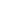 Мақсаты: Ұлы ақынның шығармашылығын  жас ұрпақтың жүрегіне терең бойлатып, Абайдың жұмбақ әлемінің тылсым сырларына үңілту. Ғұлама Абай мұрасын, өлеңдерін, философиялық ой толғауларын насихаттау.Қазақтың ұлы ақыны Абай Құнанбаевтың 175 жылдығына орай Абай - дана, Абай - дара қазақта» тақырыбында 2-8 сынып оқушыларының арасында мектепішілік онлайн байқау ұйымдастырылды. Әр сыныптан тек 1  оқушы қатысты және әр номинация видеоролик арқылы қабылданды. Желтоқсан айының 3-і күні мектебімізде Тұңғыш Елбасы күні мерекесіне орай тәрбие іс-шарасы бойынша ең алдымен жоспар құрылды. Жоспар бойынша бастауыш сынып оқушылары «Елін сүйген - Елі сүйген Елбасы» тақырыбында шығармалар жазды. Мақсаты: оқушылардың бойында Елбасына деген сүйіспеншілік, құрмет сезімін қалыптасытыру. 1-4 сынып оқушылары «Еліне сүйікті Елбасы!» тақырыбында құттықтауларын, Елбасына деген арнауларын видеоролик арқылы жеткізді. Мектеп кітапханашыларының ұйымдастыруымен «Елбасы - ел тірегі!» тақырыбында көрме, библиграфиялық шолу өткізді.Сынып жетекшілерінің өткізуімен 1-11 сынып оқушыларына ZOOM платформасында «Ел ертеңін ойлаған – Елбасы!» тақырыбында тәрбие сағаты мен «Тәуелсіздіктің 7  қыры» деректі фильмін талқылап  өткізді.  Мектеп оқушылары жоғары белсенділікпен қатысты.Желтоқсан айының 7–14 күндері аралығында «Жеті жарғы» бағытында, мектебімізде 16 – желтоқсан Қазақстан Республикасының Тәуелсіздік күніне орай мектебімізде жоспар құрылып, тәрбие іс-шаралары ұйымдастырылды.«Менің елім – менің болашағым» 5-сынып оқушылары арасында сурет байқауы, «Алтын күн аспаны» мемлекеттік әнұранды каллиаграфия, әсемдеп A4 парағына жазу 7 - 8 класс оқушылары арасында және «Елім менің» тақырыбында мектеп оқушылары арасында мәнерлеп оқу және патриоттық әндер байқауы мен «Менің Қазақстаным» тақырыбында 9-сынып  оқушылары арасында қылқалам жұмыстары-сырлы суреттер жұмыстары өткізілді. 10 сынып оқушылары арасында «Тәуелсіздік тағылымы» тақырыбында шығармалар, эссе, өлеңдер және 11-cынып оқушылары арасында зерттеу жұмыстары, рефераттар, тарихи деректер, Қазақстан тарихына байланысты ғылыми жобалар жұмыстары ұйымдастырылып, өткізілді. Байқауға барлық сынып оқушылары жоғары белсенділікпен 62 оқушы қатысты.16-желтоқсан күні «Отан» бағытында, Тәуелсіздік күніне орай Аға тәлімгер  Мурат Даулетбектің ұйымдастырумен «Жас Қыран» және «Жас Ұлан» балалар мен жасөспірімдер ұйымына салтанатты түрде қабылдау жиыны өткізілді.Салтанатты жиында ең алдымен Әнұран шырқалып,  «Тәулсіздік, Жас Қыран және Жас Ұлан» ұйымы бойынша түсініктер берілді. Жиынның ең жауапты сәті Ант тапсыру рәсімі яғни «Жас Қыранға» қабылданушы 2 – класс оқушылары салтанатты түрде Ант берді.«Жас Қыран» төсбелгісін табыстау, мектебіміздің «Ұлан Басы» 9 «А» класс оқушысы  Хабай Айжанға міндеттелді. Жиынның қорытынды бөлімі құттықтау сөз бен аяқталып, жиынға  «Жас Қыранға» қабылданушы 35 оқушы қатысты.Мектебінде қаңтар айының 1-15 күндері аралығында «Отан» бағытында, ҚР Тәуелсіздігінің 30 жылдығына орай, Мемлекеттік рәміздерге арналған тәрбиелік іс-шаралар офлайн форматында ұйымдастырылып, өткізілді.Мақсаты: оқушыларды Отансүйгіштікке, адамгершілікке, Отанына, халқына адал қызмет етуге, елінің Туын, Елтаңбасын, Әнұранын қастерлеп, құрметтеуге, халқының тегін, тарихын білуге тәрбиелеу.Тақырыпқа сай алдымен жоспар құрылып, жоспар бойынша тәрбие іс-шаралары өткізілді. «Мемлекеттік рәміздерді құрметтейміз!» тақырыбында 1-11 cынып оқушыларына ZOOM платформасында және офлайн түрінде ашық тәрбие сағаттары өтті.«Мемлекеттік рәміздер – ұлт мақтанышы» тақырыбында 1-11 сынып оқушылары арасында шығармашылық жұмыстар (сурет салу, қолөнер жұмыстары) ұйымдастырылды.Мектеп кітапханасының ұйымдастыруымен «Ел рәміздері – ел рухы!» тақырыбында 1-5 сынып оқушылары арасында Кітап көрмесі өтті.08.02.2021 күні Аға тәлімгер Мурат Даулетбектің ұйымдастыруымен 6-7 сынып оқушылары арасында ZOOM платформасында «Еліміздің рәміздерін қастерлейік» тақырыбында дөңгелек үстел өткізді.Қаңтар айының 18  күні мектебімізде «Руханият» бағытында,  1-2 класс оқушылары арасында онлайн форматында  «MISTER & MISS - 2021» байқауы ұйымдастырылып өткізілді.Наурыз айының 2  күні «Руханият» бағытында мектебімізде, «Алғыс айтудың шексіздігі» тақырыбында танымдық сабақтар өткізілді. Бастауыш класс оқушылары видеоролик арқылы Ұстаздарға, ата-аналарына, сыныптастарына алғыстарын жолдады.Наурыз айының 8  күні Руханият бағытында мектебімізде «Ана – гүл, ана – жыр, ана – өмір шуағы» тақырыбында мерекелік құттықтау видеороликтері және кластар арасында танымдық сабақтар өткізілді.22 - Наурыз күні «Руханият» бағытында мектебімізде «Қош келдің Наурыз» тақырыбында   іс-шара ұйымдастырылып, өткізілді. Мақсаты: наурыз мейрамы туралы түсінік беру арқылы Қазақ халқының салт-дәстүрін көрсету және оны құрметтеу.Мамыр айының 1 күні Руханият бағытында мектебімізде Қазақстан халықтарының бірлігі күніне орай «Бірлігіміз жарасқан!» тақырыбында мерекелік іс-шаралар өткізілді. Мақсаты: балалардың «достық», «бірлік», «халық» құндылықтары туралы күсініктерін кеңейту, ынтымақтастыққа, достыққа, өз Отанын сүюге, қорғауға тәрбиелеу.Мектеп оқушылары видеоролик арқылы «Бірлігіміз жарасқан!» тақырыбында құттықтауларын жолдап, «Дос болайық бәріміз!» тақырыбында бастауыш класс оқушыларына танымдық сабақтар және «Достық біздің тірегіміз!» тақырыбында сурет көрме жұмыстары өткізілді.Мектеп психологінің 2021-2022 оқу жылына арналған  аналитикалық  есебі. Цель психологической службы на 2021-2022 учебный год: Цель: изучить проявление психических свойств, количественные и качественные показатели особенностей развития, определить пути обработки свойств с отклонениями в развитии. Задачи: - Способствовать формированию у ребенка способностей к личностному и интеллектуальному развитию, самовоспитанию, саморазвитию в соответствии с возрастом; - Обеспечение индивидуального общения с каждым ребенком на основе психолого-педагогического исследования; - Преодоление и профилактика отклонений в интеллектуальном и личностном развитии ребенка.Психологическая диагностикаВ целях определения предшкольной подготовки и психологической готовности учащихся 1 класса к школе был проведен тест «Керн-Йерасик» по направлению психодиагностической работы, подведены итоги. В целью определения адаптации учащихся перешедших из начальной школы в среднее звено.Был проведен тест Лускановой Н.Г. и установлено, что у учащихся хороший уровень адаптации. В ходе выявления учащихся с трудным и девиантным поведением поступило предложение от классных руководителей заполнение карты "Стот контроль", собрана папка. В целях изучения социально – бытовых условий малообеспеченных семей и учащихся, состоящих на внутришкольном учете, совместно с социальным педагогом были проведены беседы с классными руководителями, проведен обход дома и составлен акт. С целью диагностики познавательных процессов учащихся 2-4 классов был проведен тест, проверены уровни памяти, внимания, восприятия, мышления, воображения. Заполнены бланки. С учащимися 6-8 классов был проведен тест с целью определения уровня тревожности по методике Филлипса, по результатам которого было установлено, что уровень тревожности учащихся находится в норме. Заполнена индивидуальная психологическая карта учащихся по каждому классу. В целях выявления одаренности в детском возрасте с учащимися 3-11 классов была проведена карта одаренности, выявлены, отобраны и составлены списки художественных, спортивных, академических, творчески-креативных склонностей. С целью выявления взаимоотношений ученика и учителя, отношения учащихся к учителям была получена анкета «Учитель глазами ученика». В результате установлено, что отношения между учителем и учеником находятся на хорошем уровне, влияние учителя преобладает над хорошим воспитанием ученика.Общие сведения о том, как проходит адаптационный период учащихся 1-5 классов и возникшие трудностиЦель: "организация психологической работы учащихся по двум кварталам в процессе обучения". Психологическое сопровождение учащихся в целях сохранения психического здоровья учащихся по двум кварталам в ходе учебно-воспитательной деятельности1. В качестве сопровождения информированности учащихся 1-5 классов по адаптационному этапу в I четверти были созданы по 5 видео-слайдов на каждый 5 класс, которые благодаря классным руководителям были направлены в родительский и ученический чат;2. в целях повышения психолого-педагогической компетентности родителей им также была оказана индивидуальная онлайн консультация;Учащиеся 1-5 классов обучаются по штатному режиму:постоянно соблюдают обязанности и положения учащегося в уставе школы. Исполнение повестки дня, соблюдение школьной формы, ежедневное заполнение в хорошем состоянии.Отношения классных руководителей с учениками находятся на хорошем уровне, учащиеся приходят на занятия с хорошим настроением. Классные руководители работают с учащимися индивидуально, в группах.Учащимся 1 класса создают условия для адаптации к школьной жизни, в целях сохранения здоровья учащихся учитель ежедневно проводит утреннюю зарядку, не реже одного или двух раз в течение урока тонизирующие упражнения. Со стороны родителей есть надзор за домашним обучением.  Результат: хорошие отношения с ребенком-100%, сосредоточенность на занятиях: хорошие-70%, среднее - 30%.По плану учебно - воспитательной работы школы с 15 по 27 ноября психологом  проводилась контрольная работа по адаптации первого и пятого классов. Сделан вывод, что адаптация учащихся к школе находится в нормальном состоянии.Проведена методика социометрии «мои изменения» по наблюдению за изменениями у учащихся 6-8 классов, размышлению о перспективах, формированию у ребенка хорошего поведения, подведены итоги. С учащимися 1-4 классов была проведена психологическая методика «Дом, дерево, человек», проведен индивидуальный психологический анализ каждого учащегося.Также была проведена работа по выявлению познавательных процессов младших школьников.При этом воспитательный уровень учащихся 1-10 классов определялся по 11 критериям, в результате чего воспитательная способность учащихся была на 6 процентов выше успеваемости.Был определен тип темперамента учащегося с особым вниманием, дана характеристика 3 отдельным ученикам и проведен опрос учащегося на тему «я и мои друзья», в результате которого установлено, что учащиеся хорошо общаются со своими одноклассниками в своей среде. Также с целью определения степени умственного уровня одаренности учащихся была проведена методика "Штурм", в результате которой умственный уровень учащихся показал высокий и средний уровень. С целью выявления личностных особенностей в 5-8 классах была проведена методика «Кактус», в результате которой были выявлены: трудности, с которыми сталкиваются учащиеся каждого класса В подростковом возрасте, выявлены неуверенность в себе, обучение самооценке, повышение ответственности, ориентация на социально значимые нормы поведения, адаптация, оценка качеств.Определен уровень развития познавательных процессов (мышления, восприятия, памяти, воображения)учащихся группы предшкольной подготовки, каждому учащемуся даны задания по инструкции, подведены итоги, в результате чего готовность группы предшкольной подготовки к школе показала средний уровень.Психокоррекция: коррекция, развитиеПсихокоррекционная работа с учащимися может быть направлена как на психологически правильно развитых детей, так и на детей, у которых в процессе обучения в поведение наблюдаются какие – то серьезные психологические проблемы. В первом случае планируется приоритетное применение развивающей работы, во втором – выполнение коррекционной работы. Основным принципом полноценной и всесторонне организованной коррекционно – развивающей работы является целостность воздействия на учащегося.Развитие личностных особенностей с подростками и учащимися, которые плохо общаются была проведена коррекционная работа на тему «от чего и от кого зависит настроение?».В 9-х классах проведен психолого-педагогический консилиум. Который направлен на то, чтобы способствовать психологическому формированию у учащихся собственного профессионального выбора, содействовать выбору профессии.Профориентация учащихся.Были проведены методики на определение к какой профессии у учащегося есть предрасположенность, также на развитие личностных качеств учащегося. Была проведена личная беседа с учащимися 8-9 классов на тему «Здоровый образ жизни-тюльпановое искусство», круглый стол на тему «я против наркомании», учащимся были даны психологические консультации в ходе обмена мнениями по формированию здорового образа жизни.С учащимися 9 класса проведен тренинг «Я в мире профессии», по формированию ответственности в выборе профессии, определение стойкости профессиональной ориентации учащегося, повышение психологической готовности и мастерства преодоления трудностей. Оказана психолого-педагогическая помощь в познании жизни, социальных ценностей, связанных с профессиональным становлением учащихся. В результате учащиеся научились свободно говорить, высказывать свои мысли о разных профессиях, обмениваться информацией, связанной с профессией, расширять территорию самопознания.Работа с родителямиС целью выяснения взаимоотношений ученика с родителями был проведен опрос с целью проверки того, сколько времени он уделяет своему ребенку, насколько он может понимать и слушать, также был проведен опрос среди учащихся 7-8 классов. Также родителям были зачитаны доклады на собраниях на темы: «воспитание начинается с семьи», «влияние конфликта на здоровье ребенка».Работа с одаренными детьми.С одаренными учащимися была проведена следующая работа.Для выявление интересов и потребностей одаренных детей, родителями, классными руководителями, учителями-предметниками была заполнена карта Савенкова С. А. Зачитан доклад о способах эффективной организации учебно-воспитательной работы с одаренными детьми.С одаренными детьми в онлайн форме проведены тренинги «я чудо», «мои особые способности», были высказаны пожелания повысить уверенность учащихся в себе и добиться различных успехов.Также по указанию районного отдела образования, согласно месячному плану, проведенному в марте 2020 года, было проведено месячное мероприятие, направленное на укрепление психологического здоровья школьников. Тема «самоубийство»  не теряет своей актуальности, и с каждым днем ее значимость возрастает.Отчет о проделанной работе социального педагога Азатской СШ за  2021-2022 учебный год. Работа осуществлялась через традиционные формы : проведения социальной паспортизации классов, школы; изучение ситуации в семьях, которые стоят на учете в «группе риска», социально-педагогическая диагностика с целью выявления личностных проблем учащихся, семьи.Диагностика.     В начале года социальными педагогами был составлен социальный паспорт школы, выявлены  различные категории семей с помощью анкетирования. Из него следует:Социальные категории обучающихся(данные 01.09.2021 г.)1. Многодетные семьи:  12           В них детей:  14 .2. Малообеспеченные семьи: 8.   В них детей: 10.3.	Дети-инвалиды, имеющие справку об инвалидности:  1 Дунаев А.4. Неполные семьи : 11                 В них детей: 165. Количество семей без матери: 3 в гих детей 36. Количество семей без отца 8  в них детей  13Все дети зарегистрированы в журнале учета с необходимой информацией каждого ребенка. Работа по выявлению детей по категориям проводится систематически в течение всего учебного  года.
      Проводилось обследование жилищно-бытовых условий детей, находящихся на контроле, а также по необходимости.Особое внимание уделялось учащимся, находящимся в трудной жизненной ситуации. Социально-педагогическая защита прав ребенка выражалась в таких формах работы: выявление и поддержка учащихся, нуждающихся в социальной защите ( дети из многодетных, малообеспеченных семей). Традиционными стали посещения семей из многодетных и малообеспеченных семей и заполнение актов жилищных условий в октябре, марте, июне. Документы подавались специалисту отдела опеки и попечительства.Органами социальной защиты совместно с социальным педагогом в конце декабря проведена работа по распределению новогодних подарков детям особо в них нуждающихся.
Следующее направление работы, которому уделялось внимание не только со стороны социального педагога, но и классных руководителей, администрации школы – это обеспечение социально - педагогической поддержки семьи в формировании личности учащегося, это выявление неблагополучных семей, создание банка данных, пополнение новой информацией по неполным семьям, семьям, имеющим детей с особенностями психического развития. . Особое внимание было обращено на семьи Ганаевой А.А., Гордиенко Л.Г.. Свердлик М.С., Красмик Е.А.. В течение года осуществлялся срочный патронаж семей. Семьи посещал участковый, специалист акимата Камарова А.Т.,члены попечительского совета. Вопрос о выполнении  родительских обязанностей рассматривался на заседании акимата в присутствии участкового , акима села , администрации школы.Все дети зарегистрированы в журнале учета с необходимой информацией каждого ребенка. Работа по выявлению детей по категориям проводится систематически в течение всего учебного года. Проводилось  обследование жилищно-бытовых условий детей, находящихся под опекой, а также по необходимости.Всеобуч.В 2021 году из фонда Всеобуча детям из малообеспеченных семей  была оказана материальная помощь школьной формы и концелярских товаров. На основании заявления родителей).    На основании Постановления Правительства РК от 25.01.08 года №64 «Об утверждении Правил расходования средств, выделяемых на оказание финансовой и материальной помощи социально-незащищенным обучающимся из числа малообеспеченных семей», на основании заявлений от родителей создан приказ об оказании социальной помощи из фонда всеобуч   Попечительским советом школы  было рассмотрено 16 семей,  нуждающиеся в помощи из фонда всеобуча, рассмотрев все предоставленные документы,  детям была оказана  помощь из фонда всеобуча. Дети из малообеспеченных и многодетных семей питаются бесплатно из фонда всеобуча. Стоимость на одного ребенка составляла 660 тенге в день.Важным в работе с семьей является психолого-педагогическое просвещение с целью создания оптимальных условий для взаимопонимания в семье. Это индивидуальные консультации родителям, родительские собрания («Социальная служба школы, её значение», «Вред электронной сигареты»), где обсуждались социальные проблемы взаимоотношений, включение родителей в учебно-воспитательный процесс. Направление социально-педагогического консультирования в деятельности в данном учебном году реализовывалось через: организацию и проведение индивидуальных консультаций (проведено 9 консультаций), бесед с учащимися; через консультирование по профессиональному определению учащихся старших классов, консультирование родителей и диагностирование результатов; педагогов по значимым социально-педагогическим проблемам. В этом учебном году эффективно проводилась совместная работа с отделом по делам несовершеннолетних (проведено 3 встречи с о специалистами отдела по делам несовершеннолетних и участковымсела).  Значимым в работе является организационно-методическая деятельность  В работе социального педагога в 2021/22 учебном году выделялось такое направление,  как социально-педагогическая профилактика, коррекция, реабилитация.
-  это выявление и предупреждение фактов отклоняющегося поведения учащихся;
-  повышение уровня правовой грамотности учащихся, родителей с целью профилактики девиантности поведения.Работа с родителями неблагополучных семей.Основные направления работы с семьей: педагогическое просвещение родителей; приобщение ребёнка к активному участию в жизни школы; координация воспитательного воздействия на учащегося; меры общественного, административного и уголовного воздействия на родителей, уклоняющихся от воспитания детей или оказывающих на них отрицательное влияние.При тесном контакте с семьей наблюдается улучшение взаимопонимания родителей с детьми, и усиление родительского контроля.На контроле стоят 4 семьи .Посещались семьи, проводились индивидуальные беседы с мамой и папой, разъяснялись их права и обязанности по содержанию, обучению и воспитанию детей, давались рекомендации: о режиме дня, как поощрять ребёнка в семье, как разрешить конфликт с собственным ребёнком, чем заняться после школы. С отцом о ведении здорового образа жизни, с мамой о наведении порядка в доме, о создании нормальных условий для занятий каждого ребёнка. Работа с классными руководителями.Проблема успеваемости есть в каждом классе. Причины плохой успеваемости: пропуски занятий, неподготовленность к урокам, невнимание на уроках, неподчинение правилам поведения на уроках, нежелание учиться. В беседе с классными руководителями предлагаю свою помощь. Если учителя в ней нуждаются, то беседую с отстающими детьми, выясняю причины отставания. По необходимости посещаю семьи этих детей, веду профилактические беседы с родителями.Вывод по работе:     На основании вышеперечисленного считаем удавшейся работу по взаимодействию с классными руководителями, администрацией школы и родителями. В этом учебном году есть положительная динамика в работе с социально-незащищенными семьями (многодетные семьи, опекуны).      На следующий учебный год планируется продолжить работу в тех же направлениях, продолжать вести банки данных, продолжить работу с многодетными семьями, с детьми, состоящими на ВШУ. Совершенствовать систему работы социального педагога.Задачи на 2022/2023 учебный год:своевременное оказание социальной помощи и поддержки нуждающимся в ней учащимся;активизация работы с родителями с целью повышения воспитательного уровня семьи;внедрение мероприятий, программ по профилактике правонарушений, безнадзорности и беспризорности, направленных на правовое просвещение учащихся.Үйірме жұмыстары«Тілашар» үйірмесі аптасына – 1  сағат, жылдық жүктеме саны  - 34  сағат. Оқу жылына арналған жылдық жұмыс жоспары бекітілген. Үйірменің мақсаты: Оқушылардың білімге деген қызығушылықтарын арттыру. Сөйлеу шеберлігіне үйрету, тілдерін сындыру, жаттықтыру, тіл байлықтарын, сөздік қорын дамыту. Зейінділікке, ұйымшылдыққа, тапқырлыққа, білімге, өнерге, еңбексүйгіштікке тәрбиелеу. Жетекшісі: Төлегенұлы Қуаныш. «Ағылшын тілін үйренейік»  үйірмесі  аптасына – 1  сағат, жылдық жүктеме  саны - 34  сағат. Оқу жылына арналған жылдық жұмыс жоспары бекітілген. Үйірме  бағдарламасы бойынша сабақтар балаларды шет тілі мәдениетінің негізімен танысады, яғни балаға білім-білік дағдыларының базалық көлемін үйретеді. Сабақ оқуға және жазуға ауызша дайындық кезең болып табылады.     Үйірменің мақсаты: балалардың шығармашылық қабілеттерін арттыру арқылы лингвистикалық қабілеттерін дамыту.Ойын түрлері арқылы тәрбиеленушілердің ағылшын тілін үйренуге деген ықыласын арттырып, сол тілде сөйлеуге үйрету.Міндеттері:   үйлесімді дамыған жеке тұлғаны қалыптастыру;баланың өз күшіне сенімділігін нығайту және дұрыс мотивация құру; - ағылшын тілінің ырғағымен және мәнерлі дыбысталуымен танысу, балалардың тілдік құзыреттілігін дамыту;мектеп жасына дейінгі баланың сөйлеу мүмкіндігі мен қажеттілігін ескере отырып, ағылшын тілінде баланың өздігінен қарым-қатынас міндеттерінің қорытындылауын қолдау;ойын және нақты қарым-қатынас жағдайында қарапайым деңгейде серіктеспен байланыс орнатуды үйрету;фонетикалық есту қабілетін дамыту;ағылшын тілінде сөйлеу мазмұнын түсінуге үйрету;Жетекшісі: Еслямова Жадыра Дюсенбіқызы. «Шебер қолдар»/ «Умелые ручки»  үйірмесі аптасына – 1  сағат, жылдық жүктеме  - 34  сағат. Оқу жылына арналған жылдық жұмыс жоспары бекітілген.Мақсаты:Қасиетті халық тәрбиесінің үлкен ықпалы мен бейнелеу өнері және ұлттық тәлімнің сыры мен ерекшелігі туралы мағлұмат бере отырып, студенттердің бойына сіңіру. Міндеті:1.Мектеп бағдарламасын жан-жақты меңгерту.2.Шығармашылық жұмысын дамыту.3.Оқушылардың ұлттық санасын қалыптастыру, адамгершілікке тәрбиелеу.4.Көркем шығармашылыққа деген қызығушылығын арттыру.Жетекшісі: Тилеуберд Майрагуль, В. А. Недобой «Экология және біз»/ «Юные экологии»  үйірмесі аптасына – 1  сағат, жылдық жүктеме  - 34  сағат. Оқу жылына арналған жылдық жұмыс жоспары бекітілген.Мақсаты: Оқушыларға жалпы табиғат туралы, оның ішінде құстар, жануарлар, өсімдіктер туралы түсініктерін кеңейту, экологиялық тәрбие негіздерін қалыптастыру, шығармашылық қабілеттерін арттыру, туған өлкеміздің табиғатын мейірімділікпен, қамқорлықпен қорғауға тәрбиелеу. Туған жерге, Отанға деген сүйіспеншілігін арттыру, экологиялық білімді қалыптастыру, туған жер табиғатты қорғауға баулу.Оқушыларға табиғаттың адам өміріндегі зор маңыздылығын насихаттай отырып, оны аялауға, сақтап қорғауға өз үлестерін қосуға жұмылдыру; мейірбандыққа баулу, экологиялық білімдерін молайту.Жетекшілері: Тилеуберд Майрагуль, Панюшкина Алеся Михайловна. «Меткий стрелок»үйірмесі аптасына – 1  сағат, жылдық жүктеме  - 34  сағат. Оқу жылына арналған жылдық жұмыс жоспары бекітілген. Үйірме бойынша теориялық және практикалық оқыту болып өтеді. Теориялық сабақтар тарихы және дидактикалық материалдармен келіссөздер, техникалық жабдықтар мен оқытудың инновациялық әдістерін түрінде негізінен өткізіледі. Тәжірибелік сабақтар пневматикалық қару мен оқыту, әскери техника, аспаптар мен басқа да жабдықтарды қолдана отырып оқыған материалға шеңбердің негізгі бағыты болып табылады.
Мақсаты:Оқушыларға патриоттық тәрбие беру арқылы, рухани құндылықтарға баулу; Отансүйгіштікке, елжандылыққа тәрбиелеу; 
Міндеттері:1)салауатты өмір салтын насихаттау.
2)қолданбалы спорт - әскери дамыту.
3)әскери қызметке жастарды дайындау.
     Жұмыс үйірме негізінен дене шынықтыру, спорт, денсаулық сақтау, медицина саласындағы білім беру білім мен дағдыларды қамтамасыз етеді; әскери мамандықтар және керекті дайындықтан тілегі қалыптастыру үшін қызығушылық дамыту; қоғам мен мемлекет үшін дайындықты лайықты қызмет дамыту. Жетекшісі: Паладийчук Сергей Васильевич «Әнші балапан» үйірмесі аптасына – 1  сағат, жылдық жүктеме  - 34  сағат. Оқу жылына арналған жылдық жұмыс жоспары бекітілген. Үйірме қатысушылары өнерлерін шыңдау арқылы тек ән айтуға ғана емес, сондай-ақ кәсіби сахналық мәдениетке үйренуде. Оқушыларды музыка әлемін түсініп қабылдауға, талғампаздығын, эмоциалық сезімталдығын қалыптастыруда білімді, мәдениетті болып өсуіне ықпал ету. Қазіргі қоғам жеке адамнан прогрессивті ойлай алатын, белсенді, бәсекеге қаблетті іс-әрекетінен нәтижеге бағытталған білімді, өнерлі жастардың болғанын қалайды.Үйірменің мақсаты: оқушылар бойындағы жеке қабілеттері мен таланттарын дамытып, ән өнерінің қадір-қасиетін ұқтыру. Ән айту ережелерін мен музыканы тыңдау, есту қабілеттерін қалыптастыру.Шығарма мазмұнын түсініп, ажырата біліп, қызығушылықпен орындай білуге үйрете отырып музыкадағы дыбыс жоғарылығын, ырғақ мәнерін түсініп, ажырата білу. Дауыстың табиғи таза шығуына, әнді мәнерлі орындау шеберлігін дамыту, екі дауыста орындауға үйрету. Жетекшісі: Даулетбек Мұратұлы. «Азат»  дебат клубы/ Дебатный клуб «Азат» үйірмесі аптасына – 1  сағат, жылдық жүктеме  - 34  сағат. Оқу жылына арналған жылдық жұмыс жоспары бекітілген.Үйірменің мақсаты: дебаттық турнирлер мен ойындар арқылы оқушыларды интеллектуалдық және тұлғалық дамыту.
 Дебаттық клубының міндеттері:
           Клуб мүшелерінің сын тұрғысынан ойлау, коммуникативтік дағдыларын дамыту, қоғамның әлеуметтік-саяси бағдарланған азаматтарын қалыптастыру;дін, өнер, экономика, қоғам өмірі және т.б. тұрғысынан қазіргі әлемнің түрлі мәселелерін қарастыру арқылы шешендік өнердегі қабілеттерін іске асыру;мектептің, өңірдің, елдің ең өзекті мәселелеріне қоғамның назарын аударту; Осы бағытта жетістікке жеткен оқушыларымыз Жарыс Арайлым, Өнербек Назерке, Нұрбол Мөлдір, Даулетбек Назым, Марченко Дарья, Задулин Данил т.б оқушыларды айтуға болады. Жетекшісі: Б. Суханберді Шығармашылық іс-шаралардың жеңімпаздарыСпорттық жеңімпаздарПән олимпиадалары мен жобалар, оқулар және спорттық шараларға қатысушы жеңімпаздардың үлесіОқу жылындағы спорттық жетістіктер нәтижелерін салыстырмалы талдау балалардың әртүрлі деңгейдегі жарыстарға қатысуының оң динамикасы бар екенін көрсетті. Біздің спортшылар спорттық ойындар бойынша жарыстарда жоғары нәтижелер көрсетуде. Мектеп оқушылары шығармашылық және спорттық іс-шараларға  белсене қатысады. 2022-2023 оқу жылы«Азат ауылының жалпы орта білім беретін мектебі» КММ-нің 2022-2023 оқу жылындағы мектебіндегі тәрбие ісі жұмысының жылдық жоспары Қазақстан Республикасы Білім және ғылым министрінің 2021 жылғы 16 қыркүйектегі № 472 бұйрығымен бекітілген «Тәрбиенің тұжырымдамалық негіздеріне» басшылыққа алынып  жасалған.«Азат ауылының жалпы орта білім беретін мектебі» КММ-нің 2022-2023 оқу жылындағы  тәрбие жұмыстарын ұйымдастырудың нормативті-құқықтық базасы келесідей құжаттарға сәйкес жүргізіледі:1) «Бала құқығы туралы» БҰҰ Конвенциясы;2) Қазақстан Республикасының Конституциясы;3) «Неке (ерлі-зайыптылық) және отбасы туралы» Қазақстан Республикасының Кодексі. 26 желтоқсан 2011жыл;4) «Қазақстан Республикасындағы баланың құқықтары туралы» Қазақстан Республикасының 2002 жылғы 8 тамыздағы Заңы;5) «Тұрмыстық зорлық-зомбылық профилактикасы туралы» Қазақстан Республикасының 2009 жылғы 4 желтоқсандағы № 214-IV Заңы;6) «Балаларды денсаулығы мен дамуына зардабын тигізетін ақпараттан қорғау туралы» Қазақстан Республикасының 2018 жылғы 02 шілдедегі №169-VI Заңы;7) «Білім туралы» Қазақстан Республикасының 2007 жылғы 27 шілдедегі Заңы;8) Қазақстан Республикасы Үкіметінің 2019 жылғы 27 желтоқсандағы №988 қаулысымен бекітілген Қазақстан Республикасында білім беруді және ғылымды дамытудың 2020 – 2025 жылдарға арналған мемлекеттік бағдарламасы;9) Қазақстан Республикасы Білім және ғылым министрлігінің 2019 жылғы 15 сәуірдегі №145 бұйрығымен бекітілген «Рухани жаңғыру» бағдарламасын іске асыру жағдайындағы Тәрбиенің тұжырымдамалық негіздері.10) Қазақстан Республикасы Білім және ғылым министрінің 2018 жылғы 1 қазандағы № 525 бұйрығымен бекітілген Қазақстан Республикасында өлкетануды дамытудың тұжырымдамалық негіздері.11) Қазақстан Республикасы Білім және ғылым министрлігінің 2020 жылғы 12 маусымдағы № 248 бұйрығымен бекітілген 2020-2025 жылдарға арналған «Құндылықтарға негізделген білім беру» жобасы.2022-2023 оқу жылында еліміздің жалпы білім беретін мектептерінде «Құндылықтарға негізделген білім беру» жобасын жүзеге асыру арқылы оқытудың құндылықты-бағдарлық тәсілін енгізу тәрбие жұмысының ерекшелігі болып табылады.Аталған жобаның мақсаты:- білім алушылардың рухани-адамгершілік дамуын қамтамасыз етуге бағытталған жалпыадамзаттық, ұлттық және отбасылық құндылықтарды дамыту;- білім алушылардың өзін-өзі тануын, өздігінен дамуын, әлеуметтік жауапкершілігін және әлеуметтенуін қалыптастыру;- экологиялық мәдениетін, салауатты және қауіпсіз өмір салтын тәрбиелеу.Тәрбие жүйесін білім беру ұйымының ұжымы бірігіп жүзеге асырады. Тәрбиенің тұжырымдамалық негіздері «Мәңгілік Ел» жалпы ұлттық идеясы аясында отбасылық тәрбие құндылықтары, сондай-ақ оқу және тәрбие процестерінің өзара кірігуі негізінде білім беру процесінің тәрбиелік әлеуетін арттыруға, оқыту мен тәрбиенің кіріктірілуіне, тәрбие әдіснамасын, мазмұны мен құрылымын жаңартуға бағдарланған. «Туған жер» бағдарламасы өзеліне, өз ауылына, өз қаласына деген махаббаты, жалпы ұлттық патриотизмді қалыптастыруға бағытталған. Аталған бағдарлама «Рухани жаңғыру» жалпы сана-сезімін қалыптастыру бағдарламасының ең негізгі элементі болып табылады. Мектептегі тәрбие жұмысы "Рухани жаңғыру" бағдарламасын" 2022-2023 оқу жылындағы Қазақстан Республикасының орта білім беру ұйымдарындағы оқу-тәрбие процесінің ерекшеліктері туралы" нұсқаулық-әдістемелік хатты іске асыру жағдайында жоспарланған және осы бағыттарда жұмыстар жүзеге асырылады.  Тәрбие жұмысының  тұжырымдамалық негіздері тәрбие жұмысын жоспарлау арқылы қазақстандық патриотизмді, мемлекеттік рәміздерді құрметтеуді, азаматтықты, толеранттылықты, рухани-адамгершілікті қалыптастырудың басым мәселелерін айқындайтын "Тәрбиенің тұжырымдамалық негіздеріне","Тәрбие компонентінің үлгілік кешенді жоспарына" сәйкес жүргізіледі. Осы оқу жылының бірінші жарты жылдығында мектебіміздің тәрбие жоспары бойынша өткізілген барлық іс шаралар 8 негізгі бағыт бойынша ұйымдастырылды.Барлық тәрбие қызметінің жұмыстары келесі бағыттарға сәйкес құрылады:Жаңа қазақстандық патриотизм мен азаматтыққа тәрбиелеу, құқықтық тәрбие беруМақсаты: Отанға ұтымды және эмоционалды қарым-қатынас, мемлекет пен қоғамның, саяси құқықтық және сыбайлас жемқорлыққа қарсы заңсыздыққа қарсы тұратын, балалар мен жастар ортасында қатыгездік пен зорлық-зомбылыққа қарсы тұруға дайын заңдарын меңгеру және сақтау қажеттіліг бар патриот пен азаматты қалыптастыру; Рухани-адамгершілік тәрбиеМақсаты: тұлғаның қазақстандық қоғам өмірінің жалпы адамзаттық құндылықтарымен, нормалары мен дәстүрлерімен келісетін рухани-адамгершілік және этикалық қағидаларын, оның моральдық қасиеттері мен ұстанымдарын қайта жаңғырту туралы «Рухани жаңғыру» құндылықтары негіздерінің, оның ішінде «Құндылықтарға негізделген білім беру», «Қоғамға қызмет» жобаларын іске асыру арқылы терең түсінігін қалыптастыру. Ұлттық тәрбиеМақсаты: жеке тұлғаны жалпыадамзаттық және ұлттық құндылықтарға, ана тілі мен мемлекеттік тілге, қазақ халқының мәдениетіне, Қазақстан Республикасының этностары және этностық топтарына құрмет көрсетуге бағыттау; Отбасылық тәрбиеМақсаты: ата-аналарға білім беру, олардың психологиялық-педагогикалық құзіреттілігін және балаларды тәрбиелеу, жауапкершілігін арттыру; Еңбек, экономикалық және экологиялық тәрбиеМақсаты: кәсіби өзін-өзі анықтауға, саналы көзқарасты қалыптастыру, экономикалық ойлауды және тұлғаның экологиялық мәдениетін дамыту;Зияткерлік тәрбие, интеллектуалды тәрбие, ақпараттық мәдениеттерді тәрбиелеуМақсаты: әрбір тұлғаның зияткерлік мүмкіндіктерін, көшбасшылық қасиеттерін және дарындылығын, сондай-ақ ақпараттық, оның ішінде балалардың кибермәдениеті мен кибергигиенасы бойынша мәдениетті дамытуды қамтамасыз ететін мотивациялық кеңістікті қалыптастыру; Көп мәдениетті және көркем-эстетикалық тәрбиеМақсаты: Жалпы мәдени мінез-құлық дағдыларын қалыптастыру, жеке тұлғаның өнер мен шынайылыққа эстетикалық обьектілерді қабылдауға, меңгеруге, бағалауға дайындығын дамыту, оның ішінде «ұшқыр ой алаңы»  мектеп оқушыларының дебаттық қозғалысы жалпыұлттық мәдени-білім беру жобасын іске асыру арқылы білім беру ұйымдарында полимәдени орта құру; Дене тәрбиесі, салауатты өмір салтыМақсаты:  салауатты өмір салты дағдыларын табысты қалыптастыру, дене және психологиялық денсаулықты сақтау, денсаулыққа зиян келтіретін факторларды анықтауды білу үшін кеңістік құру; Мектептің тәрбие жұмысының тақырыбы: Рухани-адамгершілік тәрбие оқушының үйлесімді дамуының негізі ретінде қарастырылады.Мақсаты: Оқушылардың бойында іске деген қызығушылығын қайта оятуға, мәдени, рухани-адамгершілік құндылықтарын сақтау мен ұлғайтуға тәрбиелеу.Міндеттері: Дәстүрлі іс-шаралар арқылы мектеп оқушыларының жалпы мәдениетін дамыту және оқушылардың әлеуметтік белсенділігін арттыру.Жоспарланған іс-шаралар мектептің тәрбие жұмысының мақсаттары мен міндеттерін көрсетеді және оқушылардың бойында қазақстандық патриотизмді, әлеуметтік белсенді тұлғаны қалыптастыруға бағытталған.Мектеп тақырыбы сынып жетекшілерінің, әдістемелік бірлестігінің "Оқытудың жаңартылған білім беру стандартына толық көшу жағдайында оқу үрдісін ұйымдастыруда заманауи көзқараспен қарау" тақырыбымен тығыз байланысты болды.Мектептің тәрбие жұмысының жоспарын жасау кезінде білім алушылардың жас, дене, зияткерлік мүмкіндіктері, сондай-ақ олардың мүдделері де  ескерілді. Сынып жетекшілерінің әдістемелік бірлестігінің барлық қызметі ағымдағы кезеңге педагогикалық талдау,  болашаққа да жұмысты жоспарлау негізінде мектеп жарғысымен, мектепті дамыту бағдарламасымен айқындалатын мектептің стратегиялық даму талаптарына сәйкес жылдық және перспективалық жоспарлар негізінде жүзеге асырылады.Сынып жетекшілер әдістемелік бірлестікке екі тілдегі 1 сыныптан бастап 11 сыныпқа дейінгі 20 сынып жетекшілері кіреді. Сынып жетекшілер ӘБ жетекшісі - Мұрат Дариға.  Бірінші жартыжылдықта ӘБ-нің 2 отырысы өткізілді, онда оқушының жеке басын зерттеу, үлкен, орта және бастауыш мектеп жасындағы жас ерекшеліктері, Ойын арқылы балалардың жеке қабілеттерін дамыту мәселелері қаралды, ашық жалпы мектептік сынып сағаттары мен сыныптан тыс іс-шаралар талқыланды. Жаңа қазақстандық патриотизм мен азаматтыққа тәрбиелеу, құқықтық тәрбие беру2022-2023 оқу жылының бірінші жартыжылдығында 1 қыркүйек – Білім күніне арналған алғашқы қоңырау «Білімге ұмтылу, еңбексүйгіштік және отаншылдық» салтанатты жиын және сынып сағатын барлық сыныптар үшін өткіздік.  Сонымен қатар  бүгінгі күнге дейін «Қазақстан халықтарының тілдер күні», «Тіл тағдыры - ел тағдыры», «Менің Республикам Қазақстан», «Менің мақтанышым - Тәуелсіз Қазақстан!», «Ел есінде Ауғанстан», «Қауіпсіздік ережелері»  тақырыбында сынып сағаттары өткізілді. Қазан айында Республика күніне орай іс шаралар ұйымдастырылды: «Армандағы Қазақстан» эссе сайысы, суреттер көрмесі, «Қыран елім - Қазақстан» және «Мой Казахстан» тақырыптарында бірыңғай диктанттар жазылса, «Менің Қазақстаным» атты кітап көрмесі, қабырға газеттері байқауы, концерт өткізілді. 8-9 сыныптар арасында викторинаны Е.Э. Абасс өткізді. Мереке соңында салтанатты жиын жасалып, белсенділік танытқан үздік оқушылар марапатталды. Президент күніне орай «Біздің Президент» бірыңғай сынып сағаттары барлық сыныптарда өткізілді. Желтоқсан айында сыныптан тыс іс-шаралар, салтанатты сап, «Жас ұлан» және «Жас қыран» қатарына қабылдау, Тәуелсіздікке арналған мектеп жоспары бойынша бірқатар іс-шаралар өткізілді. Әр дүйсенбі сайын жалпы мектептік жиын өткізерде Қазақстан Республикасының Әнұранымен бастап, өткен аптадағы жетістіктер үшін мадақтамалар мен алғыс хаттарды табыстайды.2022-2023 оқу жылының І жартыжылдықта оқушыларды патриоттық тәрбиеге баулу мақсатында мектебімізде осы уақыт ішінде көптеген жұмыстар атқарылды. Қазақстандық патриотизм және азаматтық тәрбиелеу бағытытына баса назар аударылды.Оқу жылының басында мектепішілік «Өзін-өзі басқару ұйымының» президенті мен парламентін сайлауы өткізілді. Осы күнге дейін ұйымның жұмысы жоспар бойынша жалғасуда. Ақкөл ауданының мектеп президентінің инаугурация рәсіміне мектебіміздің президенті 9 «Б» сынып оқушысы Марченко Дарья қатысты. Д. Марченко ауданымыздың оқушылар парламентінің  құрамына кірді. Өзін-өзі басқару мүшелері Барап орта мектебінен «Тәуелсіздік күніне орай» жасалған челлендж қабылдап алып,  Өрнек орта мектебіне жолдады.  Парламент мүшелері  челленджде «Отан» әнін шырқады. В. А. Недобой  1 «Б» сынып оқушыларына «Жол жүру ережесін бәрі білу керек» атты сынып сағатын өткізді. Бастауыш сыныптарда «Құқық әлемі» атты сынып сағаты өткізілді. Жеке өмірге қол сұғылмаушылық құқығын бұзу тақырыбында проблемалық жағдайларды көрсету арқылы        4 «Б» сынып оқушылары  «Айболит пен Бармолей», 3 «Б» сынып оқушылары «Отбасы кешкі асқа дайындалуда» көріністерін қойды.  Жетекшілері В. Г. Герцанова және А.М.Панюшкина.  1 «Б» және 2 «Б» сынып жетекшілері В.А.Недобой  және О.В.Ющук  «Балалар Заңдарды білу керек» танымдық ойындарды жиі өткізіп отырады.Барлық сыныптар арасында өрт қауіпсіздігі туралы тоқсанда бір рет мерзімінде әңгіме сағаттары өткізілді, өрт қауіпсіздігі туралы оқушыларымыздың білімін толықтырамыз.Ақмола облысының білім басқармасы 25 қараша мен 10 желтоқсан аралығында «Гендірлік зорлық-зомбылыққа қарсы белсенді іс қимыл 16 күндігі» өткізілуі туралы хабар бойынша мектеп жоспары жасалып, бірқатар іс-шаралар өткізілді. Науқанның басты мақсаты: 16 күн ішінде зорлық-зомбылыққа ұшыраған отбасы мүшелеріне психологиялық, құқықтық көмек көрсету, зорлық-зомбылық құрбандарын оңалту бойынша қызмет жүргізу,  қылмыстар мен құқықбұзушылықтардың алдын алу болып табылады. Тұрмыстық зорлық-зомбылық туралы жоспар бойынша мектебіміздің дебат қозғалысының жетекшісі Б.С. Суханберді «Отбасы дағдарысы» тақырыбында 5-6 және 8-9 «Б» сыныптар арасында мектепішілік пікісайыс турнирін өткізді. «Мен зорлық-зомбылыққа қарсымын» тақырыбында 5-7 сыныптар арасында эссе жазды.  Өткізген орыс тілі мен әдебиеті пәнінің мұғалімі М.Н. Пожидаева және қазақ тілі мен әдебиеті пәнінің мұғалімі Мұратбек Айнұр.  Мектебіміздің педагог-психологы Кощекова Дамеля Абаевна «Балаларға арналған бейбіт Қазақстан» атты суреттер байқауын өткізді.16 желтоқсан - Тәуелсіздік күніне орай еңбек мұғалімдері Аманжол Күмісай және Хасара Мейрамгуль қолөнер көрмесін ұйымдастырды. Мектебіміздің парламенті «Тәуелсіздік - тұғырым» атты дөңгелек үстел өткізді.Антикоррупция тақырыбын мектебімізде айына екі рет жиілігімен әр сынып жетекшілері өз сыныптарында кезек-кезекпен дөңгелек үстел, ақпараттық сағаттар, викториналар, әңгімелер өткізіп тұрады.15-ақпан Ауған соғысына қатысқан батырларды еске алу мақсатында мектебіміздің музейінде «Живая память» атты еске алу кеші өткізілді. Кітапхана меңгерушісі Р. Бопо «Батырларға тағзым» кітап көрмесін ұйымдастырды.7 «А» сынып оқушысы Орденхан Шұғыла аудандық «Туған жерім» бейнеролик байқауынан «Бәрі туған жерден басталады» номинациясында жүлделі ІІ орын алды.Рухани-адамгершілік тәрбиеӘр оқу жылының қарсаңында «Мектепке жол» акциясының өткізілуі дәстүрге айналып келеді. Биылғы оқу жылында да аталмыш шара жалғасын тапты. Акцияның негізгі мақсаты – мектепке балаларды жинау балалардың оқумен қамтылмауын анықтау, балалардың мектепке себепсіз келмеуінің алдын алу, аз қамтылған отбасыларға және балаларға қамқоршыларды бекіту болып табылады. Бұл ретте акцияның негізгі міндеттерінің бірі – барлық балаларды міндетті орта білім алу құқықтарымен қамтамасыз ету бойынша түсіндіру жұмыстарын жүргізу үшін бұқаралық ақпарат құралдарын кеңінен тарту. Ағымдағы жылы тамыз, қыркүйек айларында аталмыш акция аясында оқушыларды жаңа оқу жылына дайындау науқанына мектебіміздегі аз қамтылған және көпбалалы отбасыларына мектеп формасы,  кеңсе тауарларын алу үшін ақша табысталды.Жыл бойы жыныстық қол сұғылмаушылық жөніндегі бағдарламаны іске асыру бойынша іс-шаралар өткізілді. Аудандық жоспарға сәйкес мектепте осы тақырып негізінде іс-шаралар жоспары жасалды.    Рухани-адамгершілік тәрбие беру аясында оқушылар мен олардың сынып жетекшілері педагогикалық еңбек ардагерлеріне барып, кішігірім көмек көрсетіп әңгімелерін тыңдады. Ұстаздар күнінде мектебіміздің ұстаздарына және педагогикалық еңбек ардагерлеріне мерекелік концерт әзірленді. 5 «Б», 6 «Б», 7 «Б», 8 «Б»  сынып оқушылар мұғалімдеріне сыйлық ретінде «Тілек ағашын» жасады, «Алғашқы мұғалімге өз қолыммен сыйлық» акциясына барлық сыныптар қатысты. Қыркүйек айында 5-11 сынып оқушылары арасында «Жылдарым – менің байлығым» атты сынып сағаттары өткізілді. Қазан айында барлық сынып оқушылары үшін «Рухани келісім тұғыры» сынып сағаттары өткізілді. 1-4, 5-7, 8-11 сыныптар арасында барлық сынып оқушылары үшін мектебімізде «Алтын күз» кеші өткізілді.Сонымен қатар ата-аналарға арналған «Зорлық-зомбылықтың алдын алу», «Отбасы мен  мектеп қарым-қатынасы» атты лекторий оқылып, 9-11 сынып оқушылары арасында филолог  мұғалімдері Төлеген Қ., Жетыбаева Д.Е. "Зорлық-зомбылық жоқ әлемдегі өмір" атты үздік эссе байқауын өткізді.Біздің мектебіміздегі балалардың бос уақытын тиімді пайдалану мақсатында  «Менің мектебімдегі өмірім» атты жайдарман өткізілді. Ұйымдастырушы директордың тәрбие ісі бойынша орынбасары Едилипова  Д.М. Ал 11 сынып оқушылары жүргізуші қызметін атқарды.    7-9 сынып оқушылары жайдарманға белсене ат салысты. Балалар жылы аясында ұйымдастырылған «Akkol kids singer» балалар ән байқауында  «Әдемі-ай» триосы (Саяси Асемай, Ерболат Балжан, Тойлан Арайлым) жүлделі І орынды иеленсе, «Әсемжан» тобы (Саяси Әсемай, Ерболат Балжан) және Ахметкалиева Аяна  ынталандыру сыйлығына ие болды. Оқушылармыздың барлығына диплом және ақшалай сый берілді.  Музыкалық жетекшісі: Мұрат Даулетбек.Жаңа жыл мерекесіне орай 1 сыныптан 11 сыныпқа дейін барлық сыныптарда мерекелік іс шаралар өткізілді: барлық кабинеттер сәнделіп, бастауыш сыныптарға таңғы ертеңгіліктері , ал жоғары сыныптарға балл-маскарад кеші ұйымдастырылды.Желтоқсан айының соңында 1 сыныптарда «Әліппемен қоштасу» және «Прощание с Букварем» іс-шаралары өткізілді.  Сынып жетекшілері: Недобой В.А. және  Тогтарбай Ж. Осы іс шараға ата-аналар мен мектеп әкімшілік келіп қатысты,  ал оқушылар ән айтып, би билеп өз өнерлерін көрсетті. Аталмыш бағытта бірқатар сынып сағаттар өткізілді.  О.В. Ющук  2 «Б» сыныбында «Добрым быть полезно», А. Әскерхан  7 «А» сыныбында «Адам бойындағы асыл қасиет»,         Г.Н. Хусаинова 4 «А» сыныбында «Дін және Имандылық», Мұрат Дариға 8 «А» сыныбында «Тыйым сөздер мен ырымдар» тақырыбында ақпараттық сағаттар өткізді. Мектеп психологы Кощекова Д.А.  мен мектеп медбикесі Б. Хэнзээбек жоғары сынып оқушылары арасында әңгіме-сұхбат ұйымдастырды. Ұлдар үшін «Ұлдар мен қыздар арасындағы достық», «Қыздарға құрмет – ерлер үшін заң» тақырыбында дөңгелек үстел, ал қыздар үшін медбике «Ұлдармен араласқан кездегі қашықтықтың (жасырын) сақталу қажеттілігі», «Қыздардың үлгілі тәртібінің ер балаларға жақсы әсері» тақырыбында әңгіме-дәріс өткізді. Алғыс айту күніне орай «Ата-анам - алтын тұғырым» атты суреттер фотосуреттер көрмесі өтті. Мектеп кітапханашысы меңгерушісі Р. Бопо «Қазақ еліне тағзым» атты кітаптар көрмесі ұйымдастырылды. Оқушыларға отбасылық құндылықтарды сезіну мақсатында көрме кітаптарының мазмұнымен таныстырылды. Сонымен қатар тәрбие жұмысының  жылдық жоспарына сәйкес «Алғыс айту – парызым» атты бірыңғай сынып сағаты өтті. Сондай-ақ алғыс айту күніне орай мектебіміздің оқушылары  Республикалық «Алтын жүрек» атты челленджге белсене ат салысты. Әлеуметтік желіге атқарылған жұмыстардың барлығы жарияланды. Әр сынып оқушылары отбасына, елге, туған жерге алғыстарын бейнеролик арқылы жеткізді. Мерекеге орай мектепішілік «Бір шаңырақ астында» сурет байқауының іріктеу кезеңі  өтті. 3  категория бойынша ең үздік суреттер анықталып, төмендегі оқушылар аудандық кезеңге жолдама алды. Олар: Орденхан Айғаным -  1 «А» сынып оқушысы, Орденхан Шұғыла -  7 «А» сынып оқушысы, Серікберген Іңкәр -  8 « А» сынып оқушысы. Аудандық кезеңнің нәтижесі бойынша мектебіміздің 7 «А» сынып оқушысы Орденхан Шұғыла жүлделі І орынға ие болды. Жетекшісі:  А. Саяхат Ақпан айының 28-і күні «Қайырымды ел» атты қайырымдылық жәрмеңке өткіздік. Мақсаты: оқушыларды жақсылық жасауға, бір-біріне қол ұшын беріп көмектесуге баулу. Жәрмеңке оқушылардың қолдан жасаған әр түрлі тағамдар әкеленді.  Өткізген: әлеуметтік педагог - Герцанова Валентина Геннадьевна. Ұлттық тәрбие   Ұлттық тәрбие беру аясында қыркүйек айында Тілдер күніне арналған онкүндік өтті. Онкүндік аясында 1-11 сыныптар арасында «Қазақстан халқының тілдері күні» атты сынып сағаттары өткізілді. Аудандық жоспар негізінде мектеп жоспары бойынша эссе, шығарма, өлең оқу, бейне жазбалар байқаулары, пікір- сайыс турнирлері, ұлы ақындардың еңбектері ұсынылған көрме, дөңгелек үстел, викториналар сияқты жобалар іске асырылды. Қыркүйек айында «Күз сыйлықтары» тақырыбындағы  табиғи материалдардан жасалған қолөнер көрмесі өткізілді. Біздің мектебіміздің оқушылары мен мұғалімдер ұжымы Балалар жылына арналған «Рухани жаңғыру» атты аудандық деңгейдегі концерттік қойылым ұйымдастырып «Ақмола жұлдыздары» облыстық шығармашылық байқауында Бас жүлдені жеңіп алдық.   15 қараша- Ұлттық валюта күніне орай біздің мектебімізде барлық сыныптар арасында ақпараттық сағаттар, дөңгелек үстелдер, викториналар, сынып сағаттар мен әңгімелер өткізілді.  Ұйымдастырушы:  мұғалімдер,  сынып жетекшілер мен мектеп кітапханашы.   Қараша айында 5-11 сынып оқушыларына «Мақтан тұтар ұлы тұлға Дінмұхамед Ахметұлы Қонаевтың Қазақстанға қосқан үлесі» туралы тарихи сағат өткізілді. Осы іс-шараның мақсаты Д.А. Қонаев туралы мәлімет беру, өмірі, атқарған еңбектері туралы ақпарат беру. Жауапты - тарих пәнінің мұғалімі Әскерхан Ауғанбай және мектеп кітапханашы Бопо Раушан.Алғыс айту күнін мерекелеуге байланысты біздің мектепте бірқатар іс-шаралар өткізілді. 1-4 сыныптарда "Алғыс шекараны білмейді" атты қызықты және танымдық қарым-қатынас сағаттары өткізілді, ал 5-11 сыныптарда "Ризашылық жүректен шығады " атты дөңгелек үстел ұйымдастырылды. Мектеп кітапханашысы "Қазақстан - біздің ортақ үйіміз" тақырыптық көрмесін дайындады. "Мен алғыс айтамын!" 5-11 сынып оқушылары Алғыс айту  бейнероликтерін жасады. Сондай-ақ, "Халықтар достығы мәңгі жасасын" атты салтанатты жиын өткізілді, онда мерекенің құрылу тарихы мен достық пен алғыс туралы өлеңдер айтылды.Дене шынықтыру пәнінің мұғалімдері А.Камелхан, А.Болатхан тоғызқұмалақ, армрлестлинг, асық сайысынан және волейболдан  спорттық іс-шаралар жоспар бойынша  өткізіп тұрады. Әділ-қазылар алқасы жеңімпаздарды анықтап, мадақтама мен сыйлықтарын табыстады. Жасалған  жұмыстардың барлығы әлеуметтік желіге жүктелді.Отбасылық тәрбие   Отбасы тәрбиесі аясында қыркүйек айында «Менің отбасым» сурет байқауы өтті. Барлық сыныптаарда «Отбасы құндылықтары» сынып сағаты өткізілді, сабақ барысында тақырып талқыланып, оқушылардың отбасыларына деген махаббаттары мен құрметтері көрсетілді.. Денсаулық күні аясында 7 қыркүйекте 1 сыныптан 11 сыныпқа дейінгі барлық оқушылар арасында жалпы мектептік сауықтыру жүгірісі оқушылар мен мұғалімдер арасында  өткізілді. Тоқсанына бір рет сыныптар бойынша ата-аналар жиналысы және жалпы мектептегі ата-аналар жиналысы өткізіледі.    «Отбасы құндылықтары» атты бейнежазба челленджі оқушылар арасында жүргізіліп, олар белсене қатысты. Бейне роликтерде әр түрлі күйде өздерінің отбасылық құндылықтарын көрсете алды. Тәрбие жұмысының басты ажырамас бөлігі  оқушылардың отбасымен тығыз қарым-қатынаста  болу.  Оқушыларды тәрбиелеу кезінде ата-аналар мен мұғалімдердің қарым-қатынасының негізгі тәсілдері: ата-аналар конференцияларын, сынып және жалпы мектеп жиналыстарын, жеке кездесулерді, консультацияларды, дөңгелек үстелдерді ұйымдастыру. ата-аналар мұғалімдермен байланыса алатын немесе кеңес ала алатын телефон желісін ұйымдастыру.Мектепте ата-аналармен үздіксіз жұмыс жүргізіледі. Ата-аналар мектепте ертеңгіліктер, мерекелер өткізу кезінде үлкен көмек көрсетеді. Ата-аналармен тақырыптық, жалпы мектептік және сыныптық жиналыстар өткізіледі. Онда үлгерімге, оқушылардың қауіпсіздігіне, іс-шараларды өткізуге, жеке әңгімелесуге байланысты мәселелер шешіледі.Мектебімізде «Рухани жаңғыру» бағдарламасы бойынша «Аналар» атты отбасылық қарым-қатынас клубтың жиындары, іс шаралары өткізіледі. Біздің отбасылық клубымызда әр түрлі шеберлік іс-шаралар өткізіледі. Осы клубтың атқарылатын жұмыстарына өз көмегін мектеп психологы үлкен үлесін қосуда.«Бір шаңырақ астында» аудандық сурет байқауына мектепішілік іріктеу өтті. Нәтижесінде 3 категория бойынша суреттер іріктелді.  1 «А» сынып оқушысы Орденхан Айғаным, 7 «А» сынып оқушысы Орденхан Шұғыла, 8 «А» сынып оқушы Серікберген Інкәр ауданға жолдама алды.Еңбек, экономикалық және экологиялық тәрбиеЕңбек, экономикалық және экологиялық тәрбие беру аясында қыркүйек айында «Еңбек адамды мадақтайды» сынып сағаттары, «Бірге таза Қазақстан» сенбіліктері, «Мектепті көркейтетін – мемлекетімізді көркейтетін» мерекелерге мектепті безендіру акциялары өткізілді.  9-11 сынып оқушыларымен кәсіптік бағдар беру жұмыстары белсенді жүргізілуде. Осы мақсатта ZООM арқылы жоғары оқу орындарымен және колледждермен семинарлар өткізіліп, бірнеше оқу орындарынан ақпараттық қағаздар таратылды. Желтоқсан айында болашақ түлектерге, яғни 9,11 сыныптардағы оқушыларға арнап «Көшбасшымын» атты кәсіп бағдар беретін тренингті директордың тәрбие жұмысы бойынша орынбасары Д.М. Едилипова өткізді. Балалар белсене қатысып, қызығушылық танытты, тренинг соңында мұғалімге болашақта кім болуды армандайтыны туралы жазып шықты.  Мектепке колледждер мен жоғары оқу орындарының өкілдері шақырылды.   Бүкіләлемдік туризм күніне орай 9 «А», 9 «Б» сыныптарында туризм, спорттық іс- шара аясында балалар орман, көл және дала табиғатына серуенге шықты. «Саяхат әлемінде», «Еңбек- адамның даңқы» сынып сағаттары өтті.9 «Б» сынып оқушылары: Д. Задулин., Красмик В., Омурбеков Д., Қайрбеков О. және мұғалімдер Паладийчук С.В., Суханберді Б.С. «Тимуров отрядтарының» жұмысын жандандырды. Жігіттер Ауғаныстағы соғыста қаза тапқан батырдың анасы  Ющук Любовь Прокофьевнаға қуана көмектесті.   Күзгі демалыста барлық сыныптардағы оқушылардың жұмыстары: 9 сынып оқушылары  «Менің поэзиямның мотивтері», 1-4 сынып оқушылары «Күзгі қолөнер шеберханасы», отбасылық кинокештер, түлек болатын сынып оқушылар университеттерге виртуалды шолу жасады. 7 сынып оқушылары  күзгі демалыс уақытында өздерін «Жас аспаз» ретінде көрсетті.  5 сыныптар «Оқимыз, ойнаймыз, жинаймыз» мектеп флешмобына қатысса, 3 сынып оқушылары бізді «Отбасымның алтын ережелері» және де «Біздің үйдің жануарлары» тақырыптарында бейнеролик  жасады.   8 «А»  сынып оқушысы Құдайберген Темірлан жылыжай макетін жасап аудандық сайысқа қатысып, жүлделі І орынды иелене отырып облыстық кезеңге  жолдама алды. Қаңтар айында өткен  облыстық сайысқа қатысып, жүлделі 2 орынға ие болды. Ақмола облысы білім басқармасының басшысының алғыс хатымен марапатталды. Жетекшісі: география пәнінің мұғалімі Б. Суханберді.   Көркем еңбек сабақтарында 6 «Б» сынып оқушылары өз қолдарынан атлас таспаларынан жасалған шашқа тағатын бантиктер жасады.  Сонымен қатар көлеңке театр «Бауырсақ» ертегісін қойды.   Ақпан айының басында жоспар негізінде сабақ өткізе отырып, сабақта пицца жасауды үйренді. Және де жасалған жұмыстардың барлығы әлеуметтік желіге жүктелді.  Жетекшісі:  еңбек пәнінің мұғалімі Аманжол Күмісай. Мектепте оқушылардың экологиялық мәдениетін, көзқарастары мен сенімдерін қалыптастыру үшін барлық қажетті жағдайлар жасалған. Мектеп ауласын абаттандыру бойынша еңбек акциялары, экологиялық сенбіліктер, викториналар өткізіледі. Осы бағыт бойынша сыныптарда абаттандыру бойынша іс-шаралар өткізілді. Қазан айының соңында "Таза бірге Қазақстан" атты акциясы өтті.  Мектебіміздің қызметкерлері, мұғалімдер және оқушылар бірлесіп «экологиялық десант» атты таза бейсенбілік өткізілді. Еңбек, экологиялық тәрбие бағыты негізінде әр сыныпта өз тақырыптары бойынша жоспарға сәйкес эко сағаттар барлық сыныптарда өткізіледі.  «Күзгі бояулар»  тақырыбында күзгі орманға саяхат экологиялық үйірме жұмыстары барысында 5-6 сынып оқушыларымен үйірме жетекшісі Едилипова Д.М. жасалды. Экскурсия барысында оқушылар түрлі жапырақ, гүлдерді жинап мектепте гербарий жасап шықты.Аталмыш бағыт бойынша «Еңбек – адамның даңқы», «Эко – cән немесе қоқыстың екінші өмірі» тақырыптарында  бірқатар сынып сағаттары өткізілді.  Облыстық «Мен бұл жерді Отан»деп атаймын суреттер байқауына біздің екі оқушымыз - Серікберген Інкәр 8 «А» сынып оқушысы және 5 «Б» сынып оқушысы Герхерейдер Александр қатысып жүлделі ІІІ орынды иеленді.  Жетекшілері Еслямова Жадыра Дюйсенбіқызы, Мұрат Дариға. 9 «Б» сынып оқушысы Марченко Дарья облыстық экологиялық олимпиадаға қатысып, Щучинск қаласына өзінің «Макулатураны екінші рет өңдеу» тақырыбындағы жобасын қорғап қайтты. Нәтижесінде ынталандыру сыйлығына ие болды.  Жетекшісі: Д.М. Едилипова Зияткерлік тәрбие, интеллектуалды тәрбие, ақпараттық мәдениеттерді тәрбиелеу Көп мәдениетті және көркем-эстетикалық тәрбие беру аясында бірінші жартыжылдықта «Ұстазыма ашық хат», «Менің отбасым – менің байлығым», «Рюкзакпен» атты түрлі тақырыптарда көптеген сурет байқаулары өткізілді. «Әлем», «Менің Отаным  - Қазақстан» және т.б. «Әлеуметтік желілердің пайдасы мен зияны» атты сынып сағаты өткізілді.  Аудандық пікірсайыс турнирінде мемлекеттік тілдегі оқушыларымыз: Дәулетбек Назым және Жанболат Аида (Жетекшісі Саяхат Аманжан), сондай-ақ орыс тілінде Капаев Адиль және Марченко Дарья (Жетекшісі Б.С. Суханберді) жүлделі ІІ  орынға ие болды.     Мектебіміздің президенті Марченко Дарья өзінің сайлаудағы бағдарламасында оқушылар үшін үзіліс кезінде білім алмасып, уақытты пайдалы өткізетін, кітаптар мен ойындар бар кабинет ашуды ұсынды. Осы ұсынысты қолдап, біз оқушылар парламентінің кеңсесін аштық.  Ашылу салтанатын парламент мүшелері дайындап, кабинетті безендіріп, оларды қолдауға салтанатты жиынға мұғалімдер мен оқушылар қатысып өнерлерін тамашалады.    Мектебіміздегі ақпарат министрі Айтжанова Айдана мен білім министрі Орденхан Шұғыла мектеп өмірі туралы қабырға газетін шығарды. Парламент мүшелері мектебіміздің өмірі туралы газеттер, ақпараттарды  жүйелі түрде шығара бастады. Өзін-өзі басқару мүшелері жануарлар туралы «Біз үйреткен жандарға өзіміз жауаптымыз» атты бейнеролик түсіріп, мектебіміздің әлуметтік желілеріне салынды.   Мектебіміздің мұражайының жетекшісі Герцанова Валентина Геннадьевна 2 сыныптарға арналған «Уақыт бізді таңдады» атты экскурсия жасады.   Мектебімізде «Оқуға құштар мектеп жобасы негізінде» құрылған жоспарға сәйкес 3-4 «А», «Б» сыныптар арасында «English fairi tales» атты сыныптан тыс іс-шара өткізілді. Оқушылар іс шара барысында «Little red riding hood», «Goldilocks and three bears», «Cinderella», «Show White and 7 warfs» сынды ертегілерді ағылшын тілінде көрсетті Балалар өте жақсы дайындықпен келген, іс-шара жоғары деңгейде өтті. Өткізген ағылшын тілі мұғалімі Еслямова Ж.Д. Кітаптар көрмесін ұйымастырған мектеп кітапханашысы Р.Бопо. Осы бағытта апта сайын тақырыптық сынып сағаттары өткізілді. Пәндік апталықтар аясында ойындар, викторина және сайыстар мен олимпиадалар өткізіледі.Көп мәдениетті және көркем-эстетикалық тәрбиеЭстетика мен талғамды дамыту мақсатында 1-4 сыныптарда сынып бұрыштары, "Күзгі қиял" аппликация байқауы өткізілді. Көп мәдениетті тәрбие беру мақсатында тілдер онкүндігі өтті. Онкүндік аясында" Тілдер фестивалі " өткізілді, сыныптар әр түрлі ұлттарды таныстырды: халық туралы әңгімеледі, түрлі тілдерде өлеңдер оқыды, әдет-ғұрыптар мен костюмдерін көрсетті.Жаңа жылдық плакаттар байқауы, "Шебер қолдар" қолданбалы өнер көрмесі өтті. 1-11 сыныптар арасында жаңа жылдық ертеңгіліктер көңілді және қызықты өтті. Оқушылардың ата-аналары да қатысты.Оқушыларды әлеуметтік маңызы бар құндылықтарға тәрбиелеу, ұлтаралық және этносаралық қатынастар мәдениетін арттыру, өз елі үшін мақтаныш сезімін қалыптастыру мақсатында мектепте іс-шаралар өткізіледі. «Бүгін менің туған күнім ой пале- ай! Мына адамдар неғып жатыр тойламай?!» деп жырлап өткен ақиық ақын Мұқағали Мақатаевтың туған күні кешіне орай «Мұқағали  - мәңгілік ғұмыр» атты 5-8 сыныптар арасында іс-шара өткізілді. Өткізген қазақ тілі мен әдебиеті пәнінің мұғалімі Мұратбек Айнұр.  Кітап көрмесін ұйымдастырған кітапхана меңгерушісі Бопо Раушан.Мектебімізде 8-11 сыныптар арасында кинокеші ұйымдастырылды. Көруге танымал «Чебурашка» фильмі таңдалды. Фильм оқушылардың көңілінен шықты. Ұйымдастырушы:        Ж.Д. Еслямова Дене тәрбиесі, салауатты өмір салты   Дене шынықтыру, салауатты өмір салты аясында қыркүйек айында жалпы мектепішілік денсаулық күні өткізілді. Мектепте спорт секциялары кестеге сәйкес өткізіледі: волейбол, теннис, ұлттық ойындар, шаңғы тебу, шахмат-дойбы, және күрес. Барлық сыныптардың, соның ішінде педагогикалық ұжымның қатысуымен әртүрлі қашықтықтарға жүгіру ұйымдастырылды. Дене шынықтыру мұғалімі Паладийчуктың жетекшілігімен С.В. аудандық жарыста волейболдан ұлдар командасы І орын, жеңіл атлетикадан 9 «Б» сынып оқушысы Марченко Дарья І орын, 8 «Б» сынып оқушысы Айтжанова Айдана ІІІ орынды иеленді. Аудандық күрес жарысына мектебіміздің оқушылары 2 рет қатысып, екі рет де жеңіспен: Жетекшісі дене шынықтыру пәнінің мұғалімі Т.Табиғат. Оқушылары – 8 «А» сынып оқушысы Дәулетбек Нұрсат І орын, 2 «А» сынып оқушысы Саяхат Расул І орын,  7 «А» сынып оқушысы Аманжол Бекарыс І орын,  8 «Б» сынып оқушысы Коваль Максим  ІІ орын, 5 «А» сынып оқушысы Даурхан Абдулла  ІІ орын, 7 «А» сынып оқушысы Тілекберген Қайсар ІІ орын, 9 «А» сынып оқушысы Болатбек Азамат ІІІ орын,  8 «Б» сынып оқушысы Марченко Вадим ІІІ орын, 8 «А» сынып оқушысы Ерболат Айқын  ІІІ орын, 4 «А» сынып оқушысы Болатбек Нұрберген ІІІ орынды иеленді. Алғаш рет өткен балуандар сайысының жеңімпаздарына мадақтамалармен марапаттады. Сонымен қатар кимано сыйға тартылды.    Химия және биология пәнінің мұғалімі Едилипова Д.М. 9 «Б» сынып оқушысы Еременко Маргарита «Қымбат Маған Өмірім» атты сайыста темекінің зияны туралы бейнеролик жасап, аудандық кезеңде ІІІ орынға ие болды.   Оқушылармен салауатты өмір салтын қалыптастыру мақсатында мынадай  сынып сағаттар өткізілді: «Электронды темекі мен энергетикалық сусындардың зияны», «Нашақорлық – пәленің белгісі», «Алкоголь және оның зардаптары», «Рахмет, мен темекі шекпеймін!», «Мен АҚТҚ және ЖҚТБ туралы не білемін?», «Зиянды әдеттерден жиренейік».   Директордың тәрбие бойынша орынбасары және сынып жетекшілері М.Н. Пожидаева және Е.Э. Абасспен 8-9 сынып қыздарымен ерте жүктілік тақырыбында әңгіме жүргізді. Әңгіме барысында мұғалімдер балаларға жыныстық жетілу туралы не білу керектігін түсіндірді.Салауатты өмір салтын насихаттауға, нашақорлықтың, алкоголизмнің және ЖҚТБ-ның алдын алуға ерекше көңіл бөлінді. Біздің мектепте жыл сайын өткізілетін Денсаулық күні өтті. Күн сайын таңертең спорт залда жаттығу өтеді. Сондай-ақ «Спорт – біздің болашағымыз» атты, «Соғыс ардагерлеріне арналған» спорттық эстафеталар, «Алға, тек қана алға!» атты әскери-спорттық жарыстар өтті. Дүниежүзілік ЖИТС-пен күрес күніне арналған іс-шаралар өткізілді, оған біздің мектептің оқушылары мен мұғалімдері қатысты. «Біз АҚТБ/ЖҚТБ-ға қарсымыз», «Нашақорлықтың зияны туралы», «Денсаулық құпиялары», Темекі мен ішімдіктің адам ағзасына зияны», «Жаман әдеттерге ЖОҚ деймін» атты сынып сағаттары өтті. Сонымен қатар «Дұрыс тамақтану туралы», «Насыбай және оны пайдалану жолдары», «Бүкіләлемдік туберкулезбен күрес күні» тақырыбында дәріс, әңгіме сабақтарын өткізді.  Сонымен қатар қазақша күрес, волейболдан, теннистен спорттық жарыстар да өткізіліп отырады.  Облыстық, аудандық жарыстардан оқушыларымыз жүлделі орындарға ие болды.Тәрбие министрі Қазтай Саяжан және мәдениет министрі Зулан Дана 5-7 сыныптарына темекі шегу зияны туралы лекция оқып шықты. Мектебіміздің президенті Марченко Дарьямен оның орынбасары Серикберген Інкәр нашақорлыққа қарсы 5-8 сыныптар арасындағы оқушыларға суреттер байқауын өткізіп, қосымша сол тақырыпқа екі тілде дәріс оқып шықты.Спорт министрі Ерболат Айқын және денсаулық министрі Кирина Любовь 7-11 сыныптар арасында теннистен турнир ұйымдастырды. Сайыста жүлделі орын алған және де қатысқан оқушылардың барлығын марапатталды.Шахмат және дойбы ойындарынан дене шынықтыру мұғалімі Табиғат Тілепберген оқушылар арасында сайыстарды өткізіп, орын алған оқушыларды мадақтамен марапаттады. Қысқы демалыс кезінде барлық спорт секциялары мен үйірмелер кесте бойынша жүргізіліп отырды. Мектепте құқық бұзушылықтың алдын алу жөніндегі кеңес өз жұмысын жиі атқарып отырады.Барлық оқушылар мектептердің мәдени-бұқаралық, спорттық іс-шараларына қатысады, секцияларға қатысады. Қолайсыз отбасыларға арналған жеке карталар бар.Сондай-ақ қамқорлық кеңесі де өз деңгейінде жұмыс атқарып келеді. Қамқорлық кеңесінің құрамында 10 адам бар. Кеңес құрамының мүшелері әр отырыста өз ұсыныстарын айтып, өз тараптарынан қамқорлық көмектерін көрсетіп отырады. Сонымен қатар, әр ай сайын мектеп асханасын, тағамдарды жүйелі түрде тексеріп, бақылап отырады. Мектеп директорының бекітуімен арнайы бракераждық комиссия құрылды.  Бірлескен құқық қорғау органдары мектептер ұжымы орындық профилактикалық іс-шараларға қатысады. Акциялар: "Назар аударыңыз, балалар!", "Жасөспірім", "Құқықтық.Тәртіп", "Отбасы". Оқу жылы ішінде кәмелетке толмағандардың қылмыс мәселелері бойынша ата-аналармен кездесулер ұйымдастырылды.Мектеп әкімшілігі учаскелік инспекторы   М.Ш. Джаппаровпен бірлесіп, кешкі уақытта ай сайын рейд жүргізеді."Жас Ұлан", "Жас Қыран" балалар ұйымының қызметі ғылыми жыл жоспарына сәйкес жүзеге асырылады.Cонымен қатар «Өзін-өзі басқару» ұйымының 2022-2023  оқу жылына  арналған жылдық жоспары бар. Мектеп директорымен бекітілген. Әр ай сайын атқарылған жұмыстарды әлеуметтік парақшаларға жүктеп отырады. Мектепбіміздің Президенті 9 «Б» сынып оқушысы Марченко Дарья өз қызметін абыройлы атқарып келеді. Әр мереке сайын бастауыш, орта буын сынып оқушыларына іс-шаралар ұйымдастырды.  Мектеп кеңесінің қатысушылары өзін-өзі басқару мектеп қызметіне белсенді түрде қатысады. Мектептегі өзін-өзі басқару кеңесінің қызметі мектептің өмірін қызықты ете алатын көшбасшыларды тәрбиелеуге бағытталған. Мектебіміздің жас еріктілер жылда көптеген іс шараларды ұйымдастыруға тікелей қатысады:- Эко-акцияларға қатысу (мектеп аумағына ағаш отырғызу);- Қарды тазартуға қарт адамдардың жеке үйлеріне барып көмек көрсету (педагогикалық еңбек мектебінің ардагерлері);- Түрлі қамқорлық акцияларды ұйымдастыру (мектептің мұқтаж оқушыларына бейне киім,аяқ киім,кеңсе тауарларын алуға көмек көрсету);- Жалғыз тұратын зейнеткерлерге көмек көрсету;- Өзін-өзі басқару ұйымының мүшелері бастауыш сыныптармен үзілістерде ойындар өткізу, флешмоб ұйымдастыру, акцияларды жасау;– Салауатты өмірге баулитын акциялар (стадионда спорттық эстафеталар өткізу). Біздің тимурлықтар топ мұқтаж жандарға, көмек  қажет ететін ата-әжелерімізге жиі барады. Оларды жан жылуымен жылыту - біздің балаларымыздың басты міндеті.2022-2023 жылдар аралығында мектепте терроризмге қарсы қорғаудың алдын алу бойынша аудандық жоспарға сәйкес іс-шаралар өткізілді.Жаңа оқу жылына күзет пен терроризмге қарсы қорғауды ұйымдастыруды жетілдіру жөніндегі жоспар әзірленді.Терроризмге, өрт қауіпсіздігіне қарсы іс-қимыл жөніндегі стенд, сондай-ақ ТЖ кезіндегі іс-қимылдар туралы ақпарат ресімделді. Мектепте және мектептен тыс уақытта қауіпсіздікті қамтамасыз ету бойынша нұсқаулық өткізілді. Медкабинет жабдықталған балаларға алғашқы медициналық көмек қобдишалары, препараттар және алғашқы медициналық көмек көрсету құралдары. АӘД мұғалімі  С.В. Паладийчук өрт, террористік актілер қаупі төнген жағдайда шұғыл эвакуациялау бойынша жаттығу өткізді.Мектептің тәрбие жұмысының маңызды бөлігі - қосымша білім беру жүйесі. Мектептің бірыңғай білім беру кеңістігін қалыптастыру мақсатында білім беру сапасын арттыру және дамушы ортада оқушылардың жеке басын қалыптастыру процесін жүзеге асыру үшін сабақтан тыс іс-шаралар ұйымдастырылды. Сабақтан тыс уақытта білім алушылардың шығармашылық және жеке қабілеттерін дамытуға, сондай-ақ оқушылар арасындағы құқық бұзушылықтардың алдын алуға үлкен көмек көрсетеді және базалық білім берудің тең құқылы, бірін-бірі толықтыратын құрамдас бөлігі болып табылады.                              «Азат ауылының жалпы орта білім беретін мектебі» КММ 2022-2023 оқу  жылындағы «Жас Ұлан»,  «Жас Қыран» ұйымы бойынша тәлімгердің  есебі.  2022-2023 оқу жылындағы Азат орта мектебінің  2022 жылдың 10 қыркүйегінде қала мектептерінің аға тәлімгерлеріне арналған "Тәлімгер-тәрбиенің шамшырағы" тақырыбында zoom платформасы арқылы онлайн-семинар ұйымдастырылуынан басталды. Мектебімізде "Жас Ұлан" ұйымына 25  жас ұлан, 6 жас қыран   және оффлайн арқылы салтанатты қабылдау жиыны өткізілді. Оқушылардың интеллектуалдық ойлау қабілетін арттыру мақсатында 7-9 класс оқушылары арасында "Жүзден жүйрік" атты интеллектуалдық байқау өтті. 2 турдан тұратын байқау қорытындысы бойынша 9 «Б» сынып оқушысы  Марченко Дарья  жеңіске жетті. "Жас ұлан" ұйымының жұмысы мен салауатты өмір салтын насихаттау мақсатында белсенді оқушыларымен қысқы демалыс орталығына бару дәстүрге айналды. Мектебімізде  қолға алынған, жастарды кешенді дамытуға бағытталған ұлттық деңгейдегі  жобасының негізгі 7 бағыты бойынша (спорт, таланттар мен дағдылар, кітап оқу, Ұлттық мұра, волонтерлік, экспедициялар мен жорықтар, еңбек практикасы) жарты жыл бойы жұмыс жасап, берілген тапсырманы уақытында тиянақты орындап, «Жас Ұлан» ұйымының 5 оқушысы  медалдарға  ие болды. «Жас Ұлан» бірыңғай балалар мен жасөспірімдер ұйымына арналған «I like Zhas Ulan» қалалық фотосуреттер мен бейнероликтер байқауында мектеп кеңесі І орынға ие болды. Ұйым қызметкерлері мен жасұландықтар, өңірлік атқарушы хатшылар болды. Сонымен қатар мектебімізде  «Ақмола  жұлдыздары» атты ән байқау өтті. Ән байқауына әр сынып және Айгөлек балабақшасының тәрбиеленушілеріде белсене қатысты.  «Ақмола жұлдыздары» ән байқау өте жоғарғы деңгейде өткізілді. Көрме ұйымдастырылды. Әр жеңімпаз дипломдар мен алғыс хаттарға ие болды. Ауданымыздан келген әділ қазыларда өз бағаларын жоғарғы деңгейде бағалап кетті.Байқау «Рухани жаңғыру» республикалық бағдарламасы «Рухани қазына» кіші бағдарламасының «Өңірлік мәдениет, дәстүрлер мен құндылықтар» базалық жобасын жүзеге асыру аясында ҚР Тәуелсіздігінің 30 жылдығына арналды.«Дәстүрлі байқау өңіріміздің мәдени өмірінде өзіндік орны бар ең ірі жоба. Байқау облысымыздың көркемөнерпаз әртістеріне түрлі жанрларда таланттарын көрсетуге, шығармашылық әлеуетін ашуға мүмкіндік береді. Сондай-ақ мәдениетті өзара байытудың, қоғамды топтастырудың, ұлттың генетикалық кодын: тілді, руханилықты, дәстүрді және Қазақстан халқының мәдени мұрасын сақтаудың жарқын үлгісі болып табылады.  «Тәуелсіздік – тұғырым» атты шеберлердің үздік туындылары ұсынылған сәндік қолданбалы шығармашылық көрмесі ұйымдастырылды. Көрермендер қайта жаңғырған халықтық қолөнер бұйымдары мен техникаларына асқан қызығушылық танытты.«Ақмола жұлдыздары-2022» облыстық көркемөнерпаздар байқауында үздік өнер мен шығармашылық жетістіктері үшін дәрежелі дипломмен және  сыйлықтармен марапатталды. Информация о работе  психолога по Азатской средней школе за 1 полугодие 2022-2023 уч. годДеятельность школьного педагога-психолога строится в соответствии с утвержденным годовым планом и должностными обязанностями, с учетом задач, определенных общешкольным планом учебно-воспитательной работы.Основная цель педагога-психолога заключается в содействии школе в решении практических задач по формированию позитивной личности учащихся, раскрытия их индивидуального потенциала развития творческих и деятельностных способностей, создания позитивной мотивации к обучению, а также определения и профилактики причин нарушения личностного и социального развития.В течении года проводилась диагностика простых и сложных психических процессов.Была проведена диагностика уровня школьной мотивации по анкете Н.Г.Лускановой состоящих из 10 вопросов. В анкетировании приняли участие ученики 5-х классов, общее количество учащихся - 15. По результатам анкетирования выявлено, что у 3 учеников высокий уровень мотивации, что составляет 20%, у 8 положительный – 54%, у 4 хороший-26%. Учащихся с низким уровнем мотивации не выявлено. Для выявления и профилактики детского и подросткового суицида были проведены следующий виды работы: тест по предотвращению суицида, «ДДЧ», «Тест Филипса». По результатам данных исследований детей суицидальной направленности не было выявлено. Для выявления неготовых или имеющих низкий уровень готовности к школьному обучению была проведена диагностика Керн-Йерасика. В тестировании участвовали 15 детей. При обработке результатов было выявлено, что у 11(73%) учащихся средний и у 4(27%) высокий уровень готовности. Учащихся с низким уровнем готовности не было выявлено.Обязательной является диагностика адаптации учащихся первых классов к обучению в школе. Цель: определение успешного прохождения адаптационного процесса. В 2-3-4-х классах была проведена методика «Дерево». Общее количество участников-29. У 6(21%)  учеников низкий уровень адаптации, у 23(79%) высокий уровень адаптации. По результатам исследования составлена справочная документация в помощь учителей.Для определения уровня адаптации в 5-х классах был использован тест школьной тревожности Филлипса «Оценка уровня тревожности». Цель исследования: Изучение уровня и характера тревожности, связанной со школой у детей среднего школьного возраста. При обработке результатов было выявлено, что у учащихся уровень тревожности не наблюдается.Для своевременного выявления проблем во взаимоотношениях с одноклассниками, а так же для выявления уровня адаптации, было проведено психологическое исследование-изучение адаптационных возможностей, использовалась методика социометрия (Дж.Морено). В опроснике участвовали ученики 6-7-х классов, общее количество-24. По результатам данного исследования у учащихся проблем во взаимоотношениях с одноклассниками и дезадаптации не наблюдается.С целью изучения профессиональных педпочтений и профессиональных склонностей учащихся 11 классов было проведено исследование ДДО Климова. Цель: оказание помощи учащимся в выборе профиля дальнейшего обучения и будущей профессии. После обработки данных были получены следующие результаты:«человек-природа» (профессии связанные с растениеводством, животноводством) 1 ученик«человек-человек» (все профессии связанные с обслуживанием людей) 2 ученика«человек-художественный образ» (все творческие специальности) 1 ученикС целью профилактики правонарушений были проведены следующие мероприятия: знакомство со слайд-презентацией «Булинг- кибербулинг» (5-11 кл.). По результатам психодиагностической деятельности, а также  по запросам родителей и педагогов проводилась коррекционная и развивающая работа, как в индивидуальной, так и в групповой форме. В течение учебного года проводилась коррекционно-развивающая работа, ориентированная на оказание помощи детям, испытывающим трудности в школьной адаптации по следующим программам: «Я - первоклассник»,  « Я – пятиклассник», «Путь к успеху».Также было проведено родительское собрание на тему «Профилактика стресса у подростков». Присутствовали родители 7-8-9-х классов. Была использована презентация, где родители были ознакомлены с правилами профилактики. В конце собрания родителям были предоставлены рекомендации.В течении года со всеми участниками образовательного процесса проводилось консультирование. Таким образом, психологическая служба школы реализует максимальное содействие психологическому и личностному развитию школьников, которое обеспечит их к моменту окончания школы готовностью к самоопределению во взрослой жизни. Благодаря развитию социально-психологической службы расширяются воспитательные возможности школы.Психологическое сопровождение традиционно охватывает всех участников образовательного процесса: учащихся, родителей и педагогов.Целью психологического сопровождения школы КГУ АСШ является содействие созданию социальной ситуации развития, соответсвующей индивидуальности учащихся и обеспечивающей психические условия для успешного обучения, охраны здоровья и развития личности учащихся, их родителей (законных представителей), педагогических работников и других участиков образовательного процесса.Психологическая служба школы строится по следующим напралениям:- психодиагностика; - коррекционно- развивающая работа;- консультирование, профессиональное консультирование;- методическая работа;- просветительская деятельность;- профилактическая и учебно-развивающая работа.Психолого-педагогическая оценка готовности ребенка к началу школьного обучения проводится в сентябре учебного года.Категория и количество обследованныхТаблица 2. Результаты диагностики готовности учащихся 1-х классов к обучению в школе.Из таблицы 2 видно, что в среднем 65% учащихся на момент поступления в школу, в целом, готовы к началу регулярного обучения. У этих учащихся может быть достаточно высокий уровень адаптации к школе и образовательному  процессу. В целом, эти дети не нуждаются в каком-либо дополнительном обследовании или помощи со чтороны взрослых. У 25% учащихся диаггстируется условная готовность к началу школьного обучения. У этих детей можно отчасти спрогнозировать трудности при начале регулярного обучения. Но эти дети могут адаптироваться к обучению без дополнительной помощи специалистов, за счет грамотно организованного педагогического воздействия. Количество учащихся с таким уровнем готовности к школе, как «условная неготовность», в среднем состовляет 3% учащихся. Данная группа детей может испытывать трудности в адаптации и социвлизации к школе и учебному процессу. Эти дети нуждаются в дополнительной помощи педагога, а также прихолога. Этим детям рекомндована корекционно-развивающая работа. Количество учащихся, неготовых к обучению в школе за три последовательных года, не меняется и составляет в среднем 0% первоклассников.Анализ результатов таблицы 3 показал, что более чем у 78% учащихся первых классов внутренняя позиция имеет содержательный характер. Эти дети осознают цели, важность и необходимость учения, проявляют познавательный интерес. В среднем за три года у 22% учащихся первых классов внутренняя позиция частично. У этих учащихся эмоционально положительное отношение к школе, своему новому социальному статусу. В среднем, за три года, у 0% учащихся внутренняя позиция школьника на момент поступления в школу не сформирована. Учебная деятельность не привлекает, ведущая деятельность – игровая.Категория и количество обследованныхРезультаты диагностики эмоционального отношения к школе учащихся 5-х классов.Для выявления не готовых или имеющих низкий уровень готовности по таблице 5 к школьному обучению была проведена диагностика Керн-Йерасика. В тестировании за 2020-2021 учебный год, участвовало 12 учеников. У 6 (50%) учеников высокий уровень готовности, у 6(50%)  учеников средний уровень готовности. За 2021-2022 учебный год приняло участие в тестировании 15 учеников. С высоким уровнем готовности 7(47%)  учеников, с средним уровнем готовности 5(33%)  учеников. Учащихся с низким уровнем готовности было выявлено 3(20%)  ученика.В тестировании участвовали 15 детей за 2022-2023 учебный год. При обработке результатов было выявлено, что у 11(73%) учащихся средний и у 4(27%) высокий уровень готовности. Учащихся с низким уровнем готовности не было выявлено.Результаты диагностики уровня школьной тревожности учащихся 5-х классов.Для определения уровня адаптации в 5-х классах был использован тест школьной тревожности Филлипса « Оценка уровня тревожности». Цель исследования: Изучение уровня и характера тревожности, связанной со школой у детей среднего школьного возраста. При обработке результатов было выявлено, что у учащихся уровень тревожности не наблюдается.Категория и количество обследованныхРезультаты диагностики уровня самочувствия, активности и настроения учащихся 10-х классов. По результатам данного исследования у учащихся 10-х классов на протяжении трех лет наблюдается стабильный показатель уровня самочувствия, активности и настроения, что самым благоприятным образом скатывается на микроклимате в  классном коллективе.С целью оценки уровня учебной мотивации проводилась методика Лускановой.Л.Г.Диагностика психологической готовности учащихся 9-х классов к выбору профессии.Категория и количество обследованных.Результаты диагностики готовности учащихся 9-х классов к выбору профессии за три последовательных года.С целью изучения профессиональных педпочтений и профессиональных склонностей учащихся 9-х классов было проведено исследование ДДО Климова.Цель: оказание помощи учащимся в выборе профиля дальнейшего обучения и будущей профессии. В диагностическом исследовании за 2020-2021 учебный год принимали участие 5 учащихся 9-х классов. 2021-2022  учебный год принимали участие 10 учащихся 9-х классов. 2022-2023 учебный год принимали участие 19 учащихся 9-х классов.  После обработки данных за 3 учебных года были получены следующие результаты:«человек-природа (профессии связанные с растениеводством, животноводством) 8 уч.(24 %)«человек-техника» (все технические профессии) 10 уч. (29 %)«человек-человек» (все профессии связанные с обслуживанием людей 12 уч. (35%)«человек-знак» (все профессии связанные с обсчетами, цифровыми и буквенными знаками) 1 уч. (3 %)«человек-художественный образ» (все творческие специальности) 3 уч. (9 %).Психологическое консультирование.Психологическое консультирование- одна из форм психологической помощи ориентированной на клинически здоровую личность.  Педагогическое консультирование родителей направлено на решение наиболее значимых задач и посвящены таким вопросам, как «Навыки сохранения психического здоровья, «Правила взаимодействия с детьми», «10 шагов на пути к сохранению психического здоровья, «Как распознать талант»,  «Как помочь ребенку адаптироваться в школе», «Выбор моего ребенка, выбор будущего».Разрабатываются буклеты, в которых прописывются рекомендации по той или иной теме.Консультативная деятельностьБыло проведено родительское собрание на тему: «Профилактика стресса у подростков». Присутствовали родители 7-8-9-х классов. Была использована презентация, где родители были ознакомлены с правилами профилактики. В конце собрания родителям были предоставлены рекомендации.По результатам психодиагностической деятельности, а также  по запросам родителей и педагогов проводилась коррекционная и развивающая работа, как в индивидуальной, так и в групповой форме. В течение учебного года проводилась коррекционно-развивающая работа, ориентированная на оказание помощи детям, испытывающим трудности в школьной адаптации по следующим программам: «Я первоклассник»,  « Я – пятиклассник», «Путь к успеху».Для родителей были проведены беседы «Как помочь детям подготовиться к экзаменам», «здоровая семья-здоровая нация». В течении года со всеми участниками образовательного процесса проводилось консультирование . Таким образом, психологическая служба школы реализует максимальное содействие психологическому и личностному развитию школьников, которое обеспечит их к моменту окончания школы готовностью к самоопределению во взрослой жизни. Благодаря развитию социально-психологической службы расширяются воспитательные возможности школы.Информация о работе  социального педагога по Азатской средней школеза 1 полугодие 2022-2023 уч. годСоциально- педагогическое сопровождение учебного – воспитательного процесса, результатом которого является создание благоприятного социально - психологического климата как основного условия развития, саморазвитие ребенка.    Задачей социального педагога является оказание помощи в жизненном  самоопределении учащихся, предупреждение конфликтных ситуаций.    Исходя из вышесказанного социальным педагогом школы была проведена определенная работа. Вся работа соц.педагога осуществляется в тесной связи с классными руководителями, администрацией школы, психологом. В конце каждого месяца проводится сверка посещаемости детей из м/обеспеченных, м/детных семей.Ведется контроль за посещаемостью учащихся из этих семей.    В авгусе-сентябре проходила акция «Дорога в школу» В которой было принято активное участие соц.педагога. Собран необходимый пакет документов на детей из этих семей. Составлены списки. На начало года список составлял 25 учащихся. На конец 1 полугодия осталось 23 ребенка. Цуцуева Ева и Цуцуева Мелиса выбыли. Все семьи, которые подали заявления получили по 40 тысяч на приобретение школьной формы и школьных принадлежностей. Эти же дети получают горячее питание из фонда всеобуча. Сумма на одного учащегося в день составляет 660 тг.Социальный паспорт Азатской средней школы    Также соц.педагогом в начале года составлена картотека «Сведения об учащихся», совместно с классными руководителями составлены социальные паспорта по классам. На основании данных соц.паспортов класса составлен соц паспорт школы.    Затем произведена дифференциация семей на типы:изведена корректировка банка данных и составление списка детей по соц.статусу:- неполные семьи- многодетные- малообеспеченные семьи.   Выявление детей девиантного поведения. У нас их 4 человека. Эти дети на контроле у классных руководителей, соц.педагога. Ведется наблюдение и проводятся индивидуальные беседы.   Ведется контроль за обеспечением бесплатного питания. Проверяется меню на соответствие блюд . Все приготовленные блюда поваром соответствуют перспективному меню осень-зима. Проведены рейды совместно с председателем родительского комитета, с членами попечительского совета. Проведены рейды по санитарному состоянию столовой, по приготовлению качественной пищи, по обеспечению питьевой водой в  столовой.     Проводится постоянное взаимодействие с учителями по решению конфликтных ситуаций возникающих во время работы с учащимися, требующими особого педагогического внимания.    Постоянно проводятся рейды в неблагополучные семьи совместно с участковым , с представителями акимата и учителями. Мной, как соц.педагогом были проведены посещения квартир детей из м/обеспеченных и м/детных семей. Составлены акты обследования.Проведены индивидуальные беседы с родителями «Об обязанностях по воспитанию и содержанию детей»  с Ганаевой Анной, Токаревым А., Гордиенко Л., Свердлик М. Принимаю участие в работе педсовета, родительских собраний, метод.советах, заседании попечительского совета. С начала учебного года проведено 15 индивидуальных бесед с учащимися и родителями.Үйірме қызметі«Ақ қауырсын» үйірмесі аптасына – 1  сағат, жылдық жүктеме саны  - 34  сағат. Оқу жылына арналған жылдық жұмыс жоспары бекітілген. Үйірменің мақсаты:а) оқушыларға көркем туындының эмоциялық-эсстетикалық әсерін сензіндіру;ә) көркем мәтінге жан беру, әр сөздің мәні мен мағынасын, сөз бояуларының нақышын сезе білу;б) көркем мәтіндегі айтар ой мен поэтикалық көркемдікті өздеріне болжату, түсіндіру, мәтінді талдау дағдыларын дамыту. Мақсатты негізге ала отырып, жылдық жоспар бекітілген. Әр мереке сайын оқушылар іс-шараға белсене ат салысады. Үйірменің нәтижесі ретінде мына оқушыларды атап айтуға болады. Сонымен қатар аудандық Абай, Мағжан, Ілияс, Шәкәрім оқуларының І, ІІ, ІІІ орын жеңімпаздары. Балалар жылына орай ұйымдастырылған «Ақмола жұлдыздары» аудандық халық шығармашылық байқауының көркемсөз байқауында Даулетбек Нұрсат, Серікберген Іңкәр марапатталды. Аудандық Мәшһүр Жүсіп оқуларының жеңімпаздары Жанболат Аида, Ерболат Айқын, Аудандық Абай оқуларының жеңімпазы  Құдайберген Темірлан.  Жетекшісі: Төлегенұлы Қуаныш, Мұратбек Айнұр.  «Изучаем английский язык»  үйірмесі  аптасына – 1  сағат, жылдық жүктеме  саны - 34  сағат. Оқу жылына арналған жылдық жұмыс жоспары бекітілген. Үйірме  бағдарламасы бойынша сабақтар балаларды шет тілі мәдениетінің негізімен танысады, яғни балаға білім-білік дағдыларының базалық көлемін үйретеді. Сабақ оқуға және жазуға ауызша дайындық кезең болып табылады.     Үйірменің мақсаты: балалардың шығармашылық қабілеттерін арттыру арқылы лингвистикалық қабілеттерін дамыту.Ойын түрлері арқылы тәрбиеленушілердің ағылшын тілін үйренуге деген ықыласын арттырып, сол тілде сөйлеуге үйрету.Міндеттері:   үйлесімді дамыған жеке тұлғаны қалыптастыру;баланың өз күшіне сенімділігін нығайту және дұрыс мотивация құру; - ағылшын тілінің ырғағымен және мәнерлі дыбысталуымен танысу, балалардың тілдік құзыреттілігін дамыту;мектеп жасына дейінгі баланың сөйлеу мүмкіндігі мен қажеттілігін ескере отырып, ағылшын тілінде баланың өздігінен қарым-қатынас міндеттерінің қорытындылауын қолдау;ойын және нақты қарым-қатынас жағдайында қарапайым деңгейде серіктеспен байланыс орнатуды үйрету;фонетикалық есту қабілетін дамыту;ағылшын тілінде сөйлеу мазмұнын түсінуге үйрету;Жетекшісі: Мұрат Дариға. «Әнші балапан» үйірмесі аптасына – 1  сағат, жылдық жүктеме  - 34  сағат. Оқу жылына арналған жылдық жұмыс жоспары бекітілген. Үйірме қатысушылары өнерлерін шыңдау арқылы тек ән айтуға ғана емес, сондай-ақ кәсіби сахналық мәдениетке үйренуде. Оқушыларды музыка әлемін түсініп қабылдауға, талғампаздығын, эмоциалық сезімталдығын қалыптастыруда білімді, мәдениетті болып өсуіне ықпал ету. Қазіргі қоғам жеке адамнан прогрессивті ойлай алатын, белсенді, бәсекеге қаблетті іс-әрекетінен нәтижеге бағытталған білімді, өнерлі жастардың болғанын қалайды.Үйірменің мақсаты: оқушылар бойындағы жеке қабілеттері мен таланттарын дамытып, ән өнерінің қадір-қасиетін ұқтыру. Ән айту ережелерін мен музыканы тыңдау, есту қабілеттерін қалыптастыру.Шығарма мазмұнын түсініп, ажырата біліп, қызығушылықпен орындай білуге үйрете отырып музыкадағы дыбыс жоғарылығын, ырғақ мәнерін түсініп, ажырата білу. Дауыстың табиғи таза шығуына, әнді мәнерлі орындау шеберлігін дамыту, екі дауыста орындауға үйрету. Үйірменің жұмысының нәтижесі ретінде жеткен жетістіктерді атап өтуге болады. Аудандық балалар жылына арналған «Ақмола жұлдыздары» аудандық халық шығармашылығы байқауында Ахметкалиева Аяна, Саяси Әсемай, Жанболат Аяулым. Балалар жылының қорытындылау мақсатында өткен «Akkol king singer» байқауында І орын – Тойлан Арайлым, Саяси Әсемай, Ерболат Балжан, үздік өнер көрсеткені үшін – Ахметкалиева Аяна, Ерболат Балжан, Саяси Әсемай. Жетекшісі: Даулетбек Мұратұлы. «Қырандар» әскери-патриоттық клубы үйірмесі аптасына – 1  сағат, жылдық жүктеме  - 34  сағат. Оқу жылына арналған жылдық жұмыс жоспары бекітілген. Үйірме бойынша теориялық және практикалық оқыту болып өтеді. Теориялық сабақтар тарихы және дидактикалық материалдармен келіссөздер, техникалық жабдықтар мен оқытудың инновациялық әдістерін түрінде негізінен өткізіледі. Тәжірибелік сабақтар пневматикалық қару мен оқыту, әскери техника, аспаптар мен басқа да жабдықтарды қолдана отырып оқыған материалға шеңбердің негізгі бағыты болып табылады.
Мақсаты:Оқушыларға патриоттық тәрбие беру арқылы, рухани құндылықтарға баулу; Отансүйгіштікке, елжандылыққа тәрбиелеу; 
Міндеттері:1)салауатты өмір салтын насихаттау.
2)қолданбалы спорт - әскери дамыту.
3)әскери қызметке жастарды дайындау.
     Жұмыс үйірме негізінен дене шынықтыру, спорт, денсаулық сақтау, медицина саласындағы білім беру білім мен дағдыларды қамтамасыз етеді; әскери мамандықтар және керекті дайындықтан тілегі қалыптастыру үшін қызығушылық дамыту; қоғам мен мемлекет үшін дайындықты лайықты қызмет дамыту.Жетекшісі: Паладийчук Сергей Васильевич «Шебер қолдар»/ «Умелые ручки»  үйірмесі аптасына – 1  сағат, жылдық жүктеме  - 34  сағат. Оқу жылына арналған жылдық жұмыс жоспары бекітілген.Мақсаты:Қасиетті халық тәрбиесінің үлкен ықпалы мен бейнелеу өнері және ұлттық тәлімнің сыры мен ерекшелігі туралы мағлұмат бере отырып, студенттердің бойына сіңіру. Міндеті:1.Мектеп бағдарламасын жан-жақты меңгерту.2.Шығармашылық жұмысын дамыту.3.Оқушылардың ұлттық санасын қалыптастыру, адамгершілікке тәрбиелеу.4.Көркем шығармашылыққа деген қызығушылығын арттыру.Жетекшілері: Тогтарбай Жанаргуль, Недобой Вера Анатольевна «Табиғат – біздің үйіміз»/ «Природа -  наш дом»  үйірмесі аптасына – 1  сағат, жылдық жүктеме  - 34  сағат. Оқу жылына арналған жылдық жұмыс жоспары бекітілген.Мақсаты: Оқушыларға жалпы табиғат туралы, оның ішінде құстар, жануарлар, өсімдіктер туралы түсініктерін кеңейту, экологиялық тәрбие негіздерін қалыптастыру, шығармашылық қабілеттерін арттыру, туған өлкеміздің табиғатын мейірімділікпен, қамқорлықпен қорғауға тәрбиелеу. Туған жерге, Отанға деген сүйіспеншілігін арттыру, экологиялық білімді қалыптастыру, туған жер табиғатты қорғауға баулу.Оқушыларға табиғаттың адам өміріндегі зор маңыздылығын насихаттай отырып, оны аялауға, сақтап қорғауға өз үлестерін қосуға жұмылдыру; мейірбандыққа баулу, экологиялық білімдерін молайту.Жетекшілері: Тилеуберд Майрагуль, Панюшкина Алеся Михайловна. «Мир краеведов»  үйірмесі аптасына – 1  сағат, жылдық жүктеме  - 34  сағат. Оқу жылына арналған жылдық жұмыс жоспары бекітілген.Негізгі мақсаттары: тарихи материалдарды игеру барысында танымдық қажеттіліктерін қалыптастыру; білім алушылардың туған өлке туралы білімдерін кеңейту және тереңдету;  қарым-қатынас жасау, іс-шараға дайындық жасау, көрмені безендіру қабілеті мен дағдысын қалыптастыру; адамгершілік қасиеттерге тәрбиелеу; Үйірменің міндеттері: өлкетану материалдары арқылы қоршаған орта жағдайымен байланыс орнату; Отанға, туған қаласына деген сүйіспеншілік сезіміне тәрбиелеу; мектеп оқушыларын нақты өлкетану материалдары арқылы дамыту; тарихи білімге қызығушылығын ояту; мектеп оқушыларын қоғамдық пайдалы жұмыстарға қатыстырк, балалардың ескерткіш орындарын, әскери, тарихи ескерткіштерді қорғауға деген жігерлерін қалыптастыру; Үйірме жұмысының нәтижесі ретінде  аудандық «Жас тарихшылар мен өлкетанушылар» байқауында мектебіміздің 9-сынып оқушысы Марченко Дарья жүлделі І орын иеленіп, облыстық кезеңге жолдама алды. Жетекшісі: Абасс Элизавета Едуардовна  «Азат»  дебат клубы/ Дебатный клуб «Азат» үйірмесі аптасына – 1  сағат, жылдық жүктеме  - 34  сағат. Оқу жылына арналған жылдық жұмыс жоспары бекітілген.Үйірменің мақсаты: дебаттық турнирлер мен ойындар арқылы оқушыларды интеллектуалдық және тұлғалық дамыту.
 Дебаттық клубының міндеттері:
           Клуб мүшелерінің сын тұрғысынан ойлау, коммуникативтік дағдыларын дамыту, қоғамның әлеуметтік-саяси бағдарланған азаматтарын қалыптастыру;дін, өнер, экономика, қоғам өмірі және т.б. тұрғысынан қазіргі әлемнің түрлі мәселелерін қарастыру арқылы шешендік өнердегі қабілеттерін іске асыру;мектептің, өңірдің, елдің ең өзекті мәселелеріне қоғамның назарын аударту;Үйірме жұмысының нәтижесі ретінде көптеген жетістіктерді атап өтуге болады. Мысалы: Аудандық пікірсайыс турнирінде Капаев А,  Марченко Д – ІІ орын, Даулетбек Н, Жанболат А – ІІ орын, Марченко Д, Федорошина П – ІІ орын, Даулетбек Н, Болатбек А – алғыс хат,  Қазтай С, Зулан Д – І орынды иеленді. Жетекшілері: Саяхат Аманжан, Суханберді Бакытжан Сайдуллаұлы. Үйірме қызметіҮйірме жетекшілері балалардың шығармашылық белсенділігін қалыптастыруға және дараландыруға көп көңіл бөле отырып, заманауи технологияларды қолданады.Үйірмелер мен секциялар басшыларының жұмыс жоспарлары бар, сабақтар журналдарын жүргізеді және балалардың сабаққа қатысуын есепке алады.Жеңімпаздар шығармашылық іс-шаралардың жүлдегерлеріСпорттық жеңімпаздарРезультаты участия в творческих и спортивных конкурсах за оцениваемый период:Республиканские-облыстық Білім алушылардың жеке мүдделері мен қажеттіліктерін ескере отырып бейінді оқытуды іске асыру. (оқытудың тереңдетілген және стандартты деңгейі) Бейіндік оқыту өзіндік білім беру траекториясын өз бетінше саналы түрде қалыптастыру негізінде әрбір білім алушы үшін кәсіби салада өзін-өзі анықтау жағдайларын қамтамасыз етуді көздейді. Қазақстан Республикасының жалпы білім беретін мектебін мектептің жоғары сатысында дамытудың жаңа тұжырымдамасы білім алушыларды дараландыруға және әлеуметтендіруге бағытталған, оның ішінде еңбек нарығының қазіргі заманғы қажеттіліктерін ескере отырып, бейіндік оқытуды көздейді. Жалпы білім беру ұйымдарының (бастауыш, негізгі орта және жалпы орта білім беру) түрлері бойынша қызмет үлгілеріне сәйкес (Қазақстан Республикасы Білім және ғылым министрінің 2013 жылғы 17 қыркүйектегі № 375 бұйрығымен бекітілген) мектепте жаратылыстану-математикалық бағыт бойынша 10-11 сыныптарда бейінді оқыту жүзеге асырылады. Жұмыстың негізгі мақсаты мектеп түлектерін кәсіптік бағдар беру жүйесі негізінде кәсіптік бағдар беру және бейіндік дайындық бойынша білім алушылармен кәсіби өзін-өзі анықтау. Жұмыс жоспар жоғарғы сыныптардың таңдау бағытына сай, мемлекеттік стандарт негізінде құрылды. Білім алушылардың жеке мүдделері мен қажеттіліктерін ескере отырып, бейінді оқыту мақсатында 2019-2020 оқу жылында 10-сынып оқушылары арасында сауалнама жүргізілді. Сауалнама барысында 10-сынып оқушылары тереңдетілген деңгейден география және биология пәндерін, стандартты деңгейден дүние жүзі тарихы пәнін таңдады, география- 4 сағат, биология – 4 сағат, дүние жүзі тарихы - 2 сағат оқытылды. Мектеп 2020-2021  оқу жылы 2021-2022 оқу жылында 28.08.2021 жылғы №1 педагогикалық кеңестің шешімімен 11-сынып Қазақстан Республикасы Білім және ғылым министрінің 2021 жылғы 26 наурыздағы
№ 125 бұйрығының 22-қосымшасы (жаңартылған оқу жүктемесі) негізінде білім алуда. Тереңдетілген деңгейде оқушылардың өздерінің 2020-2021 оқу жылында таңдаған пәндері: биология, география 4 сағат көлемінде оқытылады. Стандартты деңгейде дүние жүзі тарихы пәні 2 сағаттан оқытылады. Бейіндік дайындық балалардың зияткерлік және жеке даму міндеттерін шешуді қамтамасыз етеді,танымдық қызығушылықты, шығармашылық ойлауды қалыптастырады, балалардың денсаулығын сақтауға, шығармашылықты дамытуға ықпал етеді. 11-сынып оқушыларының оқу жетістігінің бір көрсеткіші жоғары және орта арнаулы оқу орындарына түсуі болып табылады.Бейіндік дайындық балалардың интеллектуалдық және тұлғалық даму міндеттерін шешуді қамтамасыз етеді,танымдық қызығушылықтарын қалыптастырады, балалардың денсаулығын сақтауға, шығармашылықты дамытуға ықпал етеді. 11-сыныптарға бітірушілердің жоғарғы оқу орындарына түсуінің нәтижелілігі бағаланатын кезеңде орта есеппен 54%-ды құрайды, бұл іске асырылатын бейіндік пәндердің, қолданбалы курстар бағдарламаларының және таңдау бойынша курстардың тиімділігін дәлелдейді.9-11сынып оқушыларының оқу көрсеткіштерінің бірі,жоғары және орта арнаулы оқу орындарына түсу болып табылады. Түлектердің оқу орындарына түсуі туралыОсылайша, мектепте өзінің болашақ қызметінің бейіндік бағытын таңдауға қатысты негізгі мектеп түлектерінің өзін-өзі анықтауын қамтамасыз ететін жағдайлар жасалады.Білім алушылардың ерекше білім алу қажеттіліктері мен жеке мүмкіндіктерін ескере отырып, оқу процесін ұйымдастыру;Бағалау кезеңі бойынша мектепте ерекше білім алуды қажет ететін оқушылар болған жоқ. Ерекше білім алуды қажет ететін оқушылармен жұмыс жасауға педагог қызметкерлерден Герцанова Валентина Геннадьевна арнайы курстан өткен және мектепте арнайы пандус, шақыру кнопкасы сияқты жағдайлар жасалған. 8) "Өмір қауіпсіздігінің негіздері" міндетті оқу курсын зерделеу;http://sc0006.akkol.aqmoedu.kz/public/files/2023/3/26/260323_160146_osnovy-bezopasnosti-ghiznedeyatelynosti-2022-2023-uchebnyy-god.pdf2020-2021,2021-2022 оқу жылындаБілім берудің барлық деңгейінің мемлекеттік жалпыға міндетті білім беру стандарттарын бекіту туралыҚазақстан Республикасы Білім және ғылым министрінің 2018 жылғы 31 қазандағы №604 бұйрығыбасшылыққа алынды. 1«А», 1 «Б», 2 «А», 2 «Б», 3 «А», 3 «Б» сыныптарында жылдық оқу жүктемесі 6 сағатты, 4 «А»,4 «Б» сыныптарында10 сағаттан «Дүниетану» пәні шеңберінде бастауыш сынып мұғалімдерінің оқытуымен жүзеге асырылды. Сонымен қатар, 5 «А»,5«Б», 6 «А», 6 «Б», 7 «А», 7 «Б», 8 «А», 8 «Б», 9 «А», 9 «Б» сыныптарында оқу жүктемесі 15 сағатты құрайды және дене шынықтыру пәні мұғалімдерінің оқытуымен жүзеге асырылды. 10 «А», 11 «А» сыныптарында «Алғашқы әскери дайындық» оқу курсының аясында 12сағаттық жылдық оқу жүктемесімен алғашқы әскери дайындық пәнінің оқытушысы жүзеге асырды. «Өмір қауіпсіздігінің негіздері курсы» бойынша сабақтар электронды  журналына жазылды.2022-2023 оқу жылында Бастауыш, негізгі орта білім берудің мемлекеттік жалпыға міндетті стандарттарын бекіту туралыҚазақстан Республикасы Оқу-ағарту министрінің 2022 жылғы 3 тамыздағы №348 бұйрығыбасшылыққа алынды.1-4сыныптарда "Өмір қауіпсіздігінің негіздері" оқу курсын міндетті меңгеруқамтамасыз етіледі. Оқу курсының мазмұнын 1-4сыныптарда "Дүниетану" оқу пәнінің шеңберінде: жылдық оқу жүктемесі  1«А», 1«Б», 2 «А», 2 «Б», 3 «А»,3 «Б»сыныптарда 6 сағаттан, 4 «А», 4 «Б»сыныпта 10 сағаттан бастауыш сынып мұғалімдері іске асырады.Сонымен қатар5 «А»,5«Б», 6 «А», 6 «Б»,7 «А»,7 «Б», 8 «А», 8 «Б», 9 «А», 9 «Б»  сыныптарда оқу жүктемесі 15 сағатты құрайды және дене шынықтыру пәні мұғалімдерінің оқытуымен жүзеге асырды;  "Өмір қауіпсіздігі негіздері" интеграцияланған білім беру бағдарламасы "Алғашқы әскери және технологиялық дайындық" оқу курсы шеңберінде іске асырды .11«А» сыныбында жылдық оқу жүктемесі 12 сағат (оқыту алғашқы әскери дайындық пәні мұғалім-ұйымдастырушыларының оқытуымен жүзеге асырды.) және сабақ уақытында жүргізілді. Барлық пән мұғалімдеріне қатысты "Өмір қауіпсіздігінің негіздері" күнделікке тақырыптары енгізілген.9) "Жолда жүру ережелері" міндетті оқу курсын іске асыру;http://sc0006.akkol.aqmoedu.kz/content/pravila-doroghnogo-dvighenie2020-2021, 2021-2022 оқу жылында «Білім берудің барлық деңгейінің мемлекеттік жалпыға міндетті білім беру стандарттарын бекіту туралы» Қазақстан Республикасы Білім және ғылым министрінің 2018 жылғы 31 қазандағы №604 бұйрығы негізінде "Жолда жүру ережелері" оқу курсының мазмұны  2 тарау §1 25 тармақ, §2 39 тармақтарын басшылыққа алынып 1-4 сыныптарда,1«А», 1«Б», 2 «А», 2 «Б», 3 «А»,3 «Б», 4 «А», 4 «Б» 6 сағаттан, 2 тарау  §135 тармақ, §2 48 тармағын басшылыққа алынды. «Жолда жүру ережелері» 5-8 сыныптарда, 5 «А»,5«Б», 6 «А», 6 «Б», 7 «А», 7 «Б», 8 «А», 8 «Б» 10 сағаттан берілді. Сынып жетекшілері тәрбие сағаттарымен  қоса интеграциялаланған сабақтың тақырыбы мен сабақтың өткізілген күні көрсетіліп жазылған. Сынып сағаттары жалпы сабақ кестесінде әр аптаның жұма күні бірінші сабақта өткізілген. 2022-2023 оқу жылдары Мектепке дейінгі тәрбие мен оқытудың, бастауыш, негізгі орта, жалпы орта, техникалық және кәсіптік, орта білімнен кейінгі білім берудің мемлекеттік жалпыға міндетті стандарттарын бекіту туралы.Қазақстан Республикасы Оқу-ағарту министрінің 2022 жылғы 3 тамыздағы № 348 бұйрығы башылыққа алынды."Жолда жүру ережелері" оқу курсының мазмұнын 1-4-сыныптарда, 1«А», 1«Б», 2 «А», 2 «Б», 3 «А»,3 «Б», 4 «А», 4 «Б»әрбір сыныпта 6 сағаттан сынып сағаттары есебінен және сабақтан тыс уақытта сынып жетекшілері жылдық жұмыс жоспарында тақырыптары мен мерзімін көрсете отырып, іске асырады.Дене шынықтыру пәнінің шеңберінде "Жол қозғалысы ережелері" оқу курсы 5-8сыныптарда5 «А»,5«Б», 6 «А», 6 «Б», 7 «А», 7 «Б», 8 «А», 8 «Б» 10 сыныптан тыс уақыттарда және сынып сағаты есебінен 10 сағат көлемінде жүргізіледі, электронды  журналының сабақтың тақырыбы мен сабақтың өткізілген күні көрсетіліп жазылған. Сынып сағаттары 2022-2023 оқу жылында I тоқсанда жалпы сабақ кестесінде  негізгі сабақтармен бірге жүргізілген, II-III тоқсан күнделік журналында ҚББ қосымша білім беруде сабақ кестесі негізгі сабақтардан бөлек әр аптаның жұма күнгі соңғы сабақтарында өткізіледі.Бастауыш, негізгі орта және жалпы орта білім берудің жаңартылған мазмұны бойынша білім алушылардың оқу жүктемесінің ең жоғары көлеміне критерийлер:Апталық оқу жүктемесінің максималды көлеміне сәйкестік және сәйкестікЖыл сайын білім алушылардың апталық оқу жүктемесінің ең жоғары көлемі сақталады, МЖМБС-да белгіленген нормаларға сәйкес келеді.Сыныптардың топтарға бөлініп оқытылуына қойылатын талаптардың сақталуы. http://sc0006.akkol.aqmoedu.kz/content/rabochiy-uchebnyy-plan2020-2022оқу жылында  1-4 сыныптарда топқа бөлінбеді. 5-9сыныптарда Көркем еңбек пәні бойынша ұлдар мен қыздарға (толымдылығына қарамастан) топқа бөлініп оқытылды. 10-11 сыныптарда топқа бөліну болмады.Жаңартылған білім беру мазмұны бағдарламалары бойынша білім алатын 2020-2022 оқу жылының 1-4 сыныптары үшін сыныпты екі топқа бөлу ауылдық мектептерде 20 және одан да көп білім алушы қазақ тілі бойынша; ағылшын тілі бойынша; цифрлық сауаттылық бойынша; Өзін-өзі тану бойынша жүзеге асырылады. 2020-2022 оқу жылында 1-4 сынып оқушылары контингенті бойынша сыныптардың толымдығы 20 балаға толмайды.  5-9 сыныптарда топтарда бөлу Көркем еңбек пәні бойынша ұлдар мен қыздарға жүргізілді (толымдылығына қарамастан).10-11 сыныптарда бөлу жоқ, өйткені сыныптардағы оқушылар саны 20-дан аз.2022-2023 оқу жылында топтарға бөлу ҚР Білім Министрінің 2022 жылғы 03 тамыздағы №348 бұйрығымен, ҚР Білім Министрінің 2022.09.23 № 406 бұйрығымен бекітілген Мемлекеттік жалпыға міндетті білім беру стандартына сәйкес жүзеге асырылады.Сыныпты екі топқа бөлу қалалық жалпы білім беретін білім беру ұйымдарында 24 және одан да көп білім алушылар сыныптарын толтыру кезінде, ауылдық ұйымдарда – 20 және одан да көп білім алушылар: қазақ тілінде оқытпайтын сыныптарда қазақ тілі; шет тілі; цифрлық сауаттылық бойынша жүзеге асырылады(1 сыныптан басқасы)."Мектепке дейінгі, бастауыш, негізгі орта, жалпы орта, техникалық және кәсіптік, орта білімнен кейінгі білім беру ұйымдары, жетім балалар мен ата-анасының қамқорлығынсыз қалған балаларға арналған мамандандырылған, арнайы білім беру ұйымдары, балаларға арналған қосымша білім беру ұйымдары қызметінің үлгілік қағидаларын бекіту туралы" Қазақстан Республикасы Білім Министрінің 2022 жылғы 31 тамыздағы № 385 бұйрығына сәйкес және ересектер",Б.96.ШЖМ-де сыныпты екі топқа бөлу: 1) қазақ тілі мен әдебиеті – қазақ тілінде оқытпайтын сыныптарда; 2) Шет тілі; 3) Көркем еңбек; 4) информатика пәндерінен 16 және одан да көп білім алушылар болған кезде жүзеге асырылады. 1-4 сыныптарда сыныптардың толымдығы 16 оқушыға жетпейді.  5-9 сыныптарда Көркем еңбек пәні бойынша ұлдар мен қыздарға бөлінеді. 11 сыныпта бөлу жоқ.Сыныптардытоптарғабөлугеқойылатынталаптар сақталған.Оқу мерзіміне өлшемшарттар: Тиісті деңгейдегі жалпы білім беретін оқу бағдарламаларын игеру мерзімдеріне қойылатын талаптарды сақтау; Білім берудің барлық деңгейлеріндегі мемлекеттік жалпыға міндетті білім беру стандартына сәйкес Қазақстан Республикасы Білім Министрінің 2022 жылғы 3 тамыздағы № 348 Бұйрығы (2-қосымшаның 46-т., 3-қосымшаның 62-т.,4-қосымшаның 56-т.) мектепте мынадай оқыту кезеңдері мен мерзімдері айқындалған:1) бастауыш білім, 1-4 сынып (оқу мерзімі 4 жыл);2) негізгі орта білім, 5-9 сынып (оқу мерзімі 5 жыл); 3) жалпы орта білім, 10-11 сынып (оқу мерзімі 2 жыл)Ақмола облысы білім басқармасының Ақкөл ауданы бойынша білім бөлімінің Азат ауылының жалпы орта білім беретін мектебі КММ білім алушыларының жалпы саны.Мектепте 19 жиынтық сыныптар бар. Оның ішінде 10 сыныпмемлекеттік тілде оқытылатын жиынтық сыныптар, онда 67 оқушы оқиды, ал орыс тілінде оқытылатын 9 жиынтық cыныптар, онда 66 оқушы оқиды. Оқушылардың жалпы саны 133 болса, сыныптың орташа толымдылығы 7 оқушыны құрайды.Мектептегі сабақтар бір ауысымда өткізіледі:Бірінші ауысымда 133 білім алушы (19жиынтық сыныптар) оқиды, оның ішінде: бастауыш білім - 1 сынып – 15 білім алушы (2жиынтық сынып), 2 сынып – 11 білім алушы (2 жиынтық сынып), 3  сынып -  12  білім алушы (2  жиынтық сынып), 4  сынып -  15білім алушы (2  жиынтық сынып); негізгі орта білім - 5,6,7,8,9 сынып – 76  оқушы (10 жиынтықсынып); жалпы орта білім 11 сыныптар- 4 оқушы (1жиынтық сынып).2. Сыныптар бойынша оқу жылының ұзақтығына және күнтізбелік жылдағы каникул уақытының ұзақтығына қойылатын талаптарды сақтау.оқу жылы:«Білім туралы» 2007  жылғы 27  шілдедегі Қазақстан Республикасы Заңының 5-бабының 14) тармақшасына және Қазақстан Республикасы Білім және ғылым министрінің 2018 жылғы 31 қазандағы №604  бұйрығымен (Қазақстан Республикасы нормативтік құқықтық актілерін мемлекеттік тіркеу тізімінде №17669  болып тіркелген) бекітілген Білім берудің барлық деңгейінің мемлекеттік жалпыға міндетті білім беру стандартына сәйкес, Қазақстан Республикасы Білім және ғылым министрлігінің 2020  жылғы 12  тамыздағы №340  бұйрығының, Ақмола облысы білім басқармасының 2020  жылғы 18  тамыздағы №157  бұйрығының негізінде меншік нысанына және ведомстволық бағыныстылығына қарамастан орта білім беру ұйымдарында 2020-2021  оқу жылының басталуы, ұзақтығы және каникул кезеңдерінің мынадай мерзімдері:а) 2020-2021  оқу жылының басталуы – 2020 жылғы 1 қыркүйек;ә) оқу жылының ұзақтығы 1-сыныптарда – 33  оқу аптасы, 2-11 (12)- сыныптарда -  34  оқу аптасы. Мейрам күндеріне түскен сабақтар оқу бағдарламасы мазмұнының кіріктірілуі ескеріле отырып, қайталауға арналған сағаттар есебінен келесі жұмыс күндеріне ауыстырылады. 2-11 (12) сыныптарда сабақтың ұзақтығы – 40 минут.2020-2021  оқу жылы ішіндегі каникул кезеңдері:1-11 (12)- сыныптарда: күзгі каникул – 10  күн (2020  жылғы 5-14 қараша аралығында), қысқы – 11  күн (2020 жылғы 31 желтоқсан мен 2021  жылғы 10 қаңтар аралығында), көктемгі – 12  күн (2021  жылғы 20-31  наурыз аралығында) 1-сыныптарда қосымша каникул – 7  күн (2021 жылғы 8-14 ақпан аралығында) оқу жылы: «Білім туралы» 2007  жылғы 27  шілдедегі Қазақстан Республикасы Заңының 5-бабының 14) тармақшасына және Қазақстан Республикасы Білім және ғылым министрінің 2018 жылғы 31 қазандағы №604  бұйрығымен (Қазақстан Республикасы нормативтік құқықтық актілерін мемлекеттік тіркеу тізімінде №17669  болып тіркелген) бекітілген Білім берудің барлық деңгейінің мемлекеттік жалпыға міндетті білім беру стандартына сәйкес, Қазақстан Республикасы Білім және ғылым министрлігінің 2021жылғы 27шілдедегі  №368бұйрығының, Ақмола облысы білім басқармасының 2020  жылғы 18  тамыздағы №157 бұйрығының негізінде меншік нысанына және ведомстволық бағыныстылығына қарамастан орта білім беру ұйымдарында 2021-2022  оқу жылының басталуы, ұзақтығы және каникул кезеңдерінің мынадай мерзімдері айқындалды:а) 2021-2022  оқу жылының басталуы – 2021 жылғы 1 қыркүйек;ә) оқу жылының ұзақтығы 1-сыныптарда – 33  оқу аптасы, 2-11 (12)- сыныптарда -  34  оқу аптасы. 2-11 (12) сыныптарда сабақтың ұзақтығы – 40 минут. 1-сыныптарда оқу сабақтарының "сатылы" режимі: қыркүйекте 35 минуттан 3 сабақ, қазан айынан бастап 40 минутқа дейін санитарлық ережелерге сәйкес дене шынықтыру минуттары мен көзге арналған гимнастика сабақтарында өткізіледі (www.nao.kz)2021-2022  оқу жылы ішіндегі каникул кезеңдері:1-11 (12)- сыныптарда: күзгі каникул – 7  күн (2021  жылғы 1-7 қараша аралығында), қысқы –11күн (2021 жылғы 30  желтоқсан мен 2022 жылғы 9 қаңтар аралығында), көктемгі –12күн (2022жылғы 19-30 наурыз аралығында) 1-сыныптарда қосымша каникул – 7  күн (2022  жылғы 7-13 ақпан аралығында) оқу жылы: «Білім туралы» Қазақстан Республикасы Заңының 5-бабының 14) тармақшасына және Қазақстан Республикасы Оқу-ағарту министрінің 2022 жылғы 3 тамыздағы №348  бұйрығымен (Қазақстан Республикасы Нормативтік құқықтық актілерін мемлекеттік тіркеу тізімінде №29030  болып тіркелген) бекітілген Мектепке дейінгі тәрбие мен оқытудың  бастауыш, негізгі орта, жалпы орта,техникалық және кәсіптік, орта білімнен кейінгі білім берудің мемлекеттік жалпыға міндетті стандартына сәйкес, Қазақстан Республикасы Оқу-ағарту министрлігінің 2022  жылғы 12  тамыздағы  №363   бұйрығының негізінде меншік нысанына және ведомстволық бағыныстылығына қарамастан орта білім беру ұйымдарында 2022-2023  оқу жылының басталуы, ұзақтығы және каникул кезеңдерінің мынадай мерзімдері айқындалды: а) 2022-2023  оқу жылының басталуы – 2022 жылғы 1 қыркүйек;ә) оқу жылының ұзақтығы 1-сыныптарда – 35оқу аптасы, 2-11 (12)- сыныптарда -  36оқу аптасы. 2-11 (12) сыныптарда сабақтың ұзақтығы – 45 минут. 1-сыныптарда оқу сабақтарының "сатылы" режимі: қыркүйекте 35 минуттан 3 сабақ, қазан айынан бастап 45 минутқа дейін санитарлық ережелерге сәйкес дене шынықтыру минуттары мен көзге арналған гимнастика сабақтарында өткізіледі (www.nao.kz).2022-2023  оқу жылы ішіндегі каникул кезеңдері:1-11 (12)- сыныптарда: күзгі каникул – 7  күн (2022  жылғы 31қазан-6 қараша аралығында), қысқы –9күн (2022 жылғы 31 желтоқсан мен 2023жылғы 8қаңтар аралығында), көктемгі –9күн (2023жылғы 18-26наурыз аралығында) 1-сыныптарда қосымша каникул – 7  күн (2023  жылғы 6-12 ақпан аралығында) 5-тарау. Оқу-материалдық активтерЗаңды тұлғаны мемлекеттік қайта тіркеу туралы куәлігі 2021 жылдың 15 қаңтарында берілген. Алғашқы мемлекеттік тіркелген күні 1965 жыл 09 сәуір. Мектептің техникалық паспорты 2007 жылы 09 қазанда жасалған. қабат саны-3, құрылыс ауданы-1314, ғимараттың ауқымы-13759, жалпы алаң-2765,5, салынған жылы-1986 жыл Оқушылардың қауіпсіздігін қамтамасыз ету мақсатында 2021  жылы турнекет қойылған.  Бейне бақылау мектеп дәліздері, асхана, акт залы, спорт залы бойынша 17 дана мектеп ауласында барлығы 8 дана камерамен бақыланып отырады. Қауіпсіздік шаралары аясында 3 күзетші, 2 вахтер қызмет атқарады. Мектептің материалдық-техникалық базасы қанағаттанарлық. Мектептің ішкі-сыртқы санитарлық жағдайы мектеп ауласының көгалдандырылуы талапқа сай. Мемлекеттік жалпыға міндетті білім беру стандартына сәйкес оқу пәндері кабинеттерімен интернет желісіне қосылған компьютерлік сыныптармен, оқу-зертханалық жабдықтармен жарақталған. Мектеп мұғалімдері, оқушылар және тех.қызметкерлер техника және өрт қауіпсіздік ережелерімен толық таныстырылған.Мемлекеттік жалпыға міндетті білім беру стандартына сәйкес оқу пәндері кабинеттерімен; интернет желісіне қосылған компьютерлік сыныптармен; оқу-зертханалық жабдықтармен жарақталуы.Мектеп аумағында баскетбол қалқандары, волейбол тіректері бар және футбол алаңы орналасқан.  Спортзал саны: 1 (ұлдарға және қыздарға арналған киім ауыстыру бөлмесі, спорттық инвентарларға арналған бөлме).  Мектептің ішкі дәретхана саны:  2 (әйелдер бөлмесінде-3унитаз кабинаға бөлінген оның біреуі ерекше балаларға арналған, 3 қол жуатын раковина, қолға арналған кептіргіш -1, ерлер бөлмесінде-3 унитаз кабинаға бөлінген оның біреуі ерекше балаларға арналған, 3 қол жуатын раковина, қолға арналған кептіргіш -1)Қатты отын түрінде жылитын қазандықтың отын шығыны  - 500 тоннаСумен жабдықтау: орталықтандырылғанКанализация: септик 11 м³Оқушылар қамтамасыздандырылған: футбол алаңы, волейбол алаңы, баскетбол алаңы, АӘД алаңыОқу үрдісінде қолданылатын компьютердің саны:56Оның ішінде Интернетке қосылғаны:18Интерактивтік жабдық: 4Білім беру процесін материалдық-техникалық қамтамасыз ету туралы мәліметтерhttp://sc0006.akkol.aqmoedu.kz/public/files/2023/3/25/250323_133539_predloghenie-9rotated.pdfНакладнойлар жабдықтар мен жиһаздарға, оның ішінде бухгалтерлік есептілік деректерінен негізгі құралдардың тізбесі (білім беру ұйымы бекіткен және білім басқармасы органымен келісілген түгендеу тізімдемесі).http://sc0006.akkol.aqmoedu.kz/public/files/2023/3/25/250323_122936_img202303251117552.pdfИнвентарь 2020жhttp://sc0006.akkol.aqmoedu.kz/public/files/2023/3/25/250323_122454_inventarizacionnaya-opisy-2020g.pdfИнвентарь 2021ж http://sc0006.akkol.aqmoedu.kz/public/files/2023/3/25/250323_122511_inventarizacionnaya-opisy-2021g.pdfИнвентарь 2022ж http://sc0006.akkol.aqmoedu.kz/public/files/2023/3/25/250323_122527_inventarizacionnaya-opisy-2022g.pdf Акт прием http://sc0006.akkol.aqmoedu.kz/public/files/2023/3/25/250323_123518_akt-priem-peredachi.pdfШаруашылық жүргізу немесе жедел басқару немесе ғимараттарға сенімгерлік басқару құқығын немесе ғимаратқа жалдау шартын растайтын құжат http://sc0006.akkol.aqmoedu.kz/public/files/2023/3/25/250323_123818_ghylghymaytyn-mlk-ghne-ony-sipattamasy.pdf Жылжымайтын мүліктің жоқтығы туралы анықтамаhttp://sc0006.akkol.aqmoedu.kz/content/spravka-ob-otsutstvii-nedvighimogo-imuschestvaӨрт қауіпсіздігі саласындағы сәйкестікті тексеру нәтижелері туралы Акт / хат. http://sc0006.akkol.aqmoedu.kz/content/akt-o-rezulytatah-proverki-chsДабыл тетігінің келісім шартыhttp://sc0006.akkol.aqmoedu.kz/public/files/2023/3/25/250323_150031_trevoghnaya-knopka.pdfБейнебақылау жүйесіне техникалық қызмет көрсету шарты. http://sc0006.akkol.aqmoedu.kz/content/dogovor-na-tehnicheskoe-obslughivanie-sistemy-videonablyudeniyahttp://sc0006.akkol.aqmoedu.kz/public/files/2023/3/25/250323_152951_aps-dogovor-azat-ssh.pdfМедициналық қызмет көрсететін кабинеттің келісім шартыhttp://sc0006.akkol.aqmoedu.kz/content/dogovor-s-organizaciyami-zdravoohraneniya-na-medicinskoe-obslughivanieТурнекет келісім шартыhttp://sc0006.akkol.aqmoedu.kz/public/files/2023/3/25/250323_145733_turnikety.pdfБарлық оқу кабинеттер саны – 30, зертханалық кабинеттер-3. 1.	Жаңа модификациядағы Физика кабинеті 2006 жылы алынған. Проектор, жылжымалы экран, оқушылар партасы – 15, оқушылар орындығы – 30, шкаф – 3, демонстрациялық үстел – 2,  мұғалімнің үстелімен орындығымен қоса берілген тумба – 2, компьютер ( монитор, системный блок, пернетақта, тышқан) қауіпсіздік ережелері, көрнекілік таблицаларымен жабдықталған. 2.	Жаңа модификациядағы Химия кабинеті (69 м2), 2013 жылы алынды. Интерактивті тақта, 1 комплект дербес компьютер, 15 жұмыс үстелі, 30 орындықтарымен, мұғалім үұстелімен орындығы, жазу тақтасы мен орындығы жазу тақтасымен. 3 дана шкаф. 3.	Жаңа модификациядағы  Биология кабинеті (69 м2), 2011 жылы алынды.  Интерактивті тақта, 1 комплект дербес компьютері, проектор – 1 дана, демонстрациялық үстел – 1 дана, 15 жұмыс үстелі 30 орындықтарымен, мұғалім үстелімен орындығы, жазу тақтасымен 3 дана шкаф және ақпараттық стендтермен жабдықталған. 4.	Қазақ тілі мен әдебиеті кабинеті (49,7м2): 8 парта, 16 орындық, мұғалім үстелімен орындығы, жазу тақтасымен, кітап сөресі және көрнекілік стендтерімен, таблицалармен, үлестірмелі материалдармен жабдықталған. 5.	Математика кабинеті (72 м2): 8 парта, 16 орындық, мұғалім үстелі мен орындығы, жазу тақтасымен, проектор – 1, жылжымалы экран – 1, компьютер (монитор, системный блок, пернетақта, тышқан) кітап сөресі – 2, көрнекілік стендтермен, таблицалармен, үлестірмелі материалдармен жабдықталған. 6.	Алғашқы әскери даярлық кабинеті (50,6 м2) 6 парта, 12 орындық, мұғалім үстелімен орындығы, жазу тақтасымен, түсіндірмелі-ақпараттық стендтермен жабдықталған. Сонымен қатар қару-жарақ, оқ-дәрі қоймасында 1 дана АК, 3 дана пневматикалық қару, газ қағар – 15 дана, саперлық күректер – 8 дана, сейф – 1 дана, Ф – 1 қолжарылғышымен жабдықталған. 7.	Информатика кабинеті – 67,2 м2 2007 жылы алынған, 16+1 дербес компьютер комплекті (процессор, тышқан, монитор, пернетақта) 16  дербес компьютерге арналған үстелдері, 16 орындық, мұғалім үстелімен орындығы, жазу тақтасымен, бейнепроектор, интерактивті тақта, қауіпсіздік ережесі, ақпараттық түсіндірме стендтерімен жабдықталған. 8.	Қолданбалы еңбекке баулу кабинеті 1-қабатта орналасқан ауданы 67,8м2, ағаш жонуға арналған 3 дана станокпен, станок бұрғы – 1 дана, кесетін станок – 1 дана, такарьный станок – 2 дана, стол верстак – 12 дана, ағаш ара – 2 дана, темір ара – 1 дана, қол бұрғы – 1 дана, шеге суырғыш – 1 дана, үлкен қол ара – 1 дана, ағаш күйдіргіш – 5 дана, чемодан – 8, балта -2, балға -5, егеу -8, қашау – 11, сүргі – 7, қауіпсіздік ережесі, оқушы партасы – 5, 10 орындық, жазу тақтасымен жабдықталған. 9.	Физика кабинетінің лабороториясы (15,4м2) екінші қабатта орналасқан. 10.	Химия кабинетінің лабороториясы (15,6м2) үшінші қабатта орналасқан. 11.	Дене шынықтыру залы (162м2), шешінетін орын, оқытушылар бөлмесі, спорт инвентарь қоятын бөлме бар. Жарықтандырылған, волейбол, баскетбол сеткалары, 10 дана комплект шаңғы, 24 дана коньки, 4 дана волейбол добы, 6 дана футбол, 5 дана баскетбол доптары, тоғызқұмалақ – 4 дана, шашки – 3 , шахмат – 3 дана, теннис үстелі – 2, 8 дана ракетка, теннис шары – 2, гимнастикалық скамейка – 1 дана, скакалка – 4 дана, төсеніш (мата) – 11, кіші ағаш ат – 2 , спорттық бруся – 1 дана, гир 16 кг – 2 дана, 3 кубокпен, 2 дана канат арқаны, гимнастикалық шығыршық – 4 дана. 12.	Акт залы (мәжіліс залы) ауданы – 137 м. кв, екінші қабатта орналасқан. Орындық саны -   131,  1 сахна, 1 трибуна (мінбе), 1 жұмыс үстелі бар. Ақпараттық және көрнекілік  стендтермен жабдықталған13. Қыз балалар шеберханасы 1- қабатта орналасқан ауданы 36,1м2,  парта-6, орындық-12, тақта-1, тігін машина 314. 2 А сыныбы 1-қабатта орналасқан ауданы 50,7м2 парта-5, орындық-10, мұғалім столы-1, тақта-1,  компьютер комплект-1 15. 2 Б сыныбы 1-қабатта орналасқан ауданы 51,8м2 парта саны-5, орындық-10, мұғалім столы-1,  орындық-16, мұғалім компьютері комплект-1 мұғалім столы-1, 16. Физика кабинеті комплект- парта-15, орындық-30, тақта-1, проектор-1, экран-1, компьютер-1. 17. Тарих кабинеті 2 қабатта орналасқан – 50,8м2, компьютер-1 , проектор-1, интерактивті тақта-1, парта-6, орындық-12, шкаф-1, мұғалім столы-1.18. Ағылшын тілі кабинеті- 2 қабатта орналасқан, 16,8 м2  парта-6, орындық-12, тақта-1, мұғалім столы-1 .19. Орыс тілі мен әдебиеті кабинеті - 2 қабатта орналасқан, 34,7 м2 , парта-6, орындық-12, мұғалім үстелі-1, тақта-1, шкаф-1.20. Робототехника  кабинеті – комплект 2022 жылғы, 2-қабатта орналасқан,21. Қазақ тілі мен әдебиеті кабинеті - 2 қабатта орналасқан, 50,2 м2, парта-8, орындық-16, компьютер комплект-1, проректор-1, экран 1, тақта 1, мұғалім столы 1, шкаф 2.22. Математика кабинеті - 3 қабатта орналасқан, 69,3 м2 , компьютер комплект 1, проектор1, экран 1, тақта 1, парта 8, орындық 16, мұғалім столы-1, шкаф-1, компьютер столы-123. Орыс тілі мен әдебиеті кабинеті – 3 қабатта орналасқан , ауданы- 47,1 м2, компьютер комплект-1, интерактивті тақта-1, парта 8, орындық 16, мұғалім столы-1, шкаф-2.24. Тарих кабинеті 3 қабатта орналасқан, ауданы- 69,0 м2, компьютер комплект-1, тақта-1, парта-6, орындық-12, мұғалім столы-1, шкаф-3.25. Химия кабинеті комплект  3 қабатта орналасқан ауданы – 69,0 м2, компьютер комплект-1, проектор-1, интерактивті тақта-1, тақта-1, парта-15, орындық-30, жұмыс столы-3, шкаф-1. 26. Биология кабинеті комплект  3 қабатта орналасқан, ауданы- 51,1 м2 , компьютер комплект-1, проектор-1, интерактивті тақта-1,тақта-1, парта-15, орындық-30, жұмыс үстелі-2, шкаф-127. Қазақ тілі мен әдебиеті кабинеті 3 қабатта орналасқан ауданы-49,7 м2, компьютер комплект-1,  проектор-1, экран-1, тақта-1, парта-8, орындық-16, мұғалім столы-1, шкаф-228. География кабинеті - 3 қабатта орналасқан, ауданы- 50,7 м2, тақта-1, парта-6, орындық-12, мұғалім столы-1, шкаф-229. 1 а сынып - 1 қабатта орналасқан, ауданы- 48,2 м2, , тақта-1 парта-6, орындық-12, мұғалім столы-1, шкаф-2, мұғалім столы-1.30. 1 б сынып - 1 қабатта орналасқан, ауданы-54 м2, компьютер комплект-1, тақта-1, парта-7, орындық-14, шкаф-3, мұғалім столы-1.31. 3 а  сынып - 1 қабатта орналасқан, ауданы-42,5, тақта-1, компьютер комплект-1, парта-6, орындық-12, шкаф-2.32. 3 б сынып - 1 қабатта орналасқан, ауданы-50,8 м2, тақта-1, компьютер комплект-1, парта-6, орындық-12, шкаф-2. мұғалім столы-1.33. 4 а сыныбы - 1 қабатта орналасқан, ауданы-47,2 м2, тақта-1, парта-8, орындық-16, шкаф-2. мұғалім столы-1.34. 4 б сыныбы - 1 қабатта орналасқан, ауданы-45,7 м2, тақта-1, компьютер комплект-1, парта-7, орындық-14, шкаф-3, мұғалім столы-1.Білім алушыларға медициналық қызмет көрсетудің болуы.-   ҚР 2011 жылғы 1 наурыздағы №413-ІV «Мемлекеттік мүлік туралы» Заңының 74 бабын негізге ала отырып Азат ауылының жалпы орта білім беретін мектебіндегі медициналық қызмет көрсету кабинеті бар.Медициналық қызметке лицензия №KZ57VBM1433254 2021 жылы 06 маусымында  берілген. Мерзімі-25 маусым 2026жылға дейін. http://sc0006.akkol.aqmoedu.kz/content/svedeniya-o-nalichii-medicinskogo-obslughivaniya-v-tom-chisle-o-nalichСанитарлық ережелер мен нормаларға сәйкес келетін тамақтану объектісінің болуы туралы мәліметтер. Әдістемелік ұсынымдарға 11-қосымшаға сәйкес басшының қолымен және мөрімен расталған кесте қоса беріледі http://sc0006.akkol.aqmoedu.kz/public/files/2023/3/24/240323_171032_86384fc8-d599-4a19-922b-c6d7bb02556d.pdf  Мектеп мейірбикесі – Хэнзээбек БахатгульАстана қаласын әкімдігінің  «Медициналық колледжі» МКҚК-на 2018 жылы Астана қ. әкімдігінің ШЖҚ «Жоғары медициналық колледж»МКК «Мейірбике ісі» мамандығы бойынша бітірген.  Мамандығы бойынша медициналық қызметті жүзеге асыру және клиникалық практикаға жіберу үшін маман сертификатын 2019 жылы 3 наурызда  алған. Сертификат 06.03.2024 жылға дейін жарамды. Тіркеу №19С0073, берілген күні 06.03.2019 жыл. Білім алушыларға арналған тамақтандыру объектісінің болуы.Мектепбойыншаасхана60орынғаарналған. Асхананың жалпыауданы – 86м2. Бөлме саны – 3. Ас даярлайтын бөлменің ауданы – 34,4 м2. Ас ішетін бөлменің ауданы – 86м2, ыдыс жуатын жер -19,2 м2, қойма - 6 м2.Ас ішу залында үстелдер, орындықтар, қол жуатын раковина (ыстық сумен қамтылған), қол кептіретін құрал, сұйық сабын, қоқыс салатын жәшік орналастырылған. Асханада «Асыңыз дәмді болсын!» тақтасы, ақпараттық стендтер ілінген. Meктеп асханасында 1 аспазшы бар. Асхана қызметкерінің білім дәрежесін растайтын құжаттары бар. Санитарлық кітапшалары талапқа сай, медициналық тексерістен уақытылы өткен. Жұмыс барысында халат, фартук, орамал, екінші аяқ киім киеді. Ас пісіру барысында қолдарына арнайы резеңке бес саусақты қолғап киеді. Ауыстырып отыруға халат, фартук, орамалдары екі данадан бар. Ас дайындау барысында, асхана ішінде санитарлық талаптарды орындайды.Тұрмыстық техникадан келесі тіркелді:Тоңазытқыш (мұздатқыш камерасымен) - 2 дана, мұздатқыш камера-1.Тамақтанумен қамтылған:  ҚР Денсаулық сақтау министрінің  2017 жылғы 16 тамыздағы №611 «Білім  беру объектілеріне қойылған санитарлық-эпидемиологиялық талаптар» санитарлық қағидаларын бекіту туралы және Қазақстан Республикасы Білім  және ғылым министрінің  2018 жылғы  31 қазандағы №598 «Орта білім беру ұйымдарында білім алушыларды тамақтандыруды  ұйымдастыру және  мектепке дейінгі  білім беру ұйымдарында, көпбалалы және аз қамтылған отбасының  білім  алушы  балаларын тамақтандыруды қамтамасыз етуге байланысты тауарды сатып  алу» қағидаларын  бекіту бұйрықтарын орындау негізінде жалпыға бірдей міндетті білім алушылар мен тәрбиеленушілердің жекелеген санаттарынан 2020-2021 оқу жылында 2021-2022 оқу жылында-20 оқушы және 1 сынып білім алушыларынан 10 оқушытегін тамақтануымен қамтамасыз етіліп отыр. 2022-2023 оқу жылында тегін  ыстық тамақтану- 33 оқушы оның ішінде 15 оқушы 1 сынып оқушылары. 6-тарау. Ақпараттық ресурстар және кітапханалық қор.Білім беру ұйымының ресми атауы: «Азат ауылының жалпы білім беретін мектебі» КММКітапхана құрылған жылы: 1986Почталық мекенжай: Ақмола обылысы Ақкөл ауданы Азат ауылы: индексі:020103Мектеп кітапханасының материалдық-техникалық базасыhttp://sc0006.akkol.aqmoedu.kz/public/files/2023/3/25/250323_181207_dkso-predloghenie-12.pdfҚабаты: 2-қабатЖалпы ауданы 27,5 ш.м Оқу залы: 1Оқу залындағы орындықтар саны:  8Кітапхананың негізгі  қорына арналған жеке кітап сақтау қоймасы: 1Оқулық қорына арналған кітап қоймасы: 1Кітапхананың материалдық-техникалық қамсыздандырылуы стеллаждар-20,  кафедра-1, нетбук-2, компьютер, принтер, сканерлермен жабдықталған.Мектеп кітапханасының кадрлары туралы мәліметтерКітапхана штаты: 1Кітапхана менгерушісі:1Кітапхана менгерушісінің білімі: арнаулы ортаКітапхана мамандығы: кітапханашы.Мектеп кітапхана менгерушісінің аты-жөні: Бопо Раушан.Мектеп кітапханашының жұмыс өтілімі: 11жыл.Кітапхана қызметкерінің  біліктілігін арттыруы: Көкшетау қаласы «Өрлеу»БАҰО акционерлік қоғамы №0506274 «Орта білім беру ұйымдары кітапханаларының иновациялық қызыметінің заманауи стратегиялары» 2022 жылы./ 80 сағКәсіби байқауларға қатысу «Үздік баяндамашы» номинациясының жеңімпазы.Кітапхананың жұмыс кестесі: 9.00-18,00. 2022-2023 оқу жылы кітапхананың негізгі кітап қоры:  17592 данаОның ішінде қазақша көркем әдебиеттер саны: 1469 дана.Орыс тіліндегі көркем әдебиет саны: 9400 дана.Ағылшын тіліндегі әдебиеттер: 28 дана.Жаңа буын оқулықтары ҚР Білім және ғылым министрлігінің 2022-2023 оқу жылына сәйкес келеді. Оның ішінде қорландыру циклі бойынша 2020 жылы 11-сынып оқулықтары және 4,9,10 сынып оқулықтары 2019 жылы 3,6,8 сыныптар, 2018 жылы 5-7 сыныптарға берілді.Барлық 1-11сынып оқушылары оқулықтармен 100% қамтамасыз етілді.Оқулыққа жауапты сыныптар.1 қазақ тілінде оқытылатын сынып - 101 орыс тілінде оқытылатын сынып - 52 қазақ тілінде оқытылатын сынып -72 орыс тілінде оқытылатын сынып - 43 қазақ тілінде оқытылатын сынып - 63 орыс тілінде оқытылатын сынып - 64 қазақ тілінде оқытылатын сынып - 74 орыс тілінде оқытылатын сынып - 85 қазақ тілінде оқытылатын сынып - 95 орыс тілінде оқытылатын сынып -  66 қазақ тілінде оқытылатын сынып -  36 орыс тілінде оқытылатын сынып -  117 қазақ тілінде оқытылатын сынып -  77 орыс тілінде оқытылатын сынып -  38 қазақ тілінде оқытылатын сынып -  78 орыс тілінде оқытылатын сынып - 129 қазақ тілінде оқытылатын сынып -  99 орыс тілінде оқытылатын сынып - 1211 қазақ тілінде оқытылатын сынып-4Кітапхана қорының есебін қамтамасыз үшін кітапханашы келесі құжаттаманы жүргізеді. Кітапхана қорында жиынтық есеп кітабы,оқулықтар қорын есепке алу кітабы, кітапхана қорының сомалық кітабы, көркем әдебиеттер қорына есеп жүргізудің түгендеу кітабы,берілген оқулықтарды тіркеу журналы, оқырман формулярлары бар. Қор ББК кестелері бойынша орналастырылған (кітапханалық-библиографиялық жіктеу).Кітапхана жүйелі түрде «жұмыс күнделігі» жүргізіледі. Онда топтар бойынша оқырмандардың саны мен құрамы берілген.  Басылымдардың көлемі және оларды кітапханалық сыныптау бөлімдері бойынша бөлу туралы мәліметтер ескерледі. Күнделікте берілген оқулықтарды,әдістемелік әдебиеттердің сандары мен кітап беру көлемін сипаттайтын бағандар қосымша енгізілді. Пайдаланушылар контингенті:1.Оқырмандар саны-1742.Келушілер саны- 22863.Берілген кітап саны-3895.Кітапхананың жылдық көрсеткіштері:Мемелекет басшысы Қасым Жомарт Тоқаевтың Ұлттық қоғамдық сенім кеңесінде сәйкес Білім ҒМ «Оқуға құштар мектеп» жобасын бекіткен болатын «Оқу мәдениеті-өзін өзі жетілдіру және өзін өзі тәрбиелеу дағдыларын қалыптастыру факторы» деген түйін сөз бекер айтылмайды. Оқуды дамытуда әдістемелік әдістерді жүйелі және мақсатты түрде қолданған жағдайда оқушының  дербес оқуын қалыптастыруға үлес қосады «Оқуға құштар мектеп» мектеп жобасын іске асыру мақсатында Азат орта мектебі кітапхана жоспары бойынша оқу мәдениетін дамыту бойынша жұмыстың нысандары- топтық консультациялар,әнгімелер,мектеп кітапханасының ақпараттық жүйесі  туралы дәрістер өткізіледі. Бағдарлама бойынша бастауыш сыныптармен 20 минуттық кітап оқу сағаты «Дауыстап оқу» сынып сағаттарына «Бағдаршамға назар аударыңыз!», «А.Байтұрсыновтың 150 жыл», «Қарттар күні», «Кітап және отбасы» кітап көрмесі, «М.Әуезов 125 жыл», «Оқу пойызы», «Жақсы кітап – жан азығы», «Туған өлкем неткен көркем», «Табиғат тіршілік нәрі», «Кел балалар оқылық», «Менің Отаным Қазақстан», «Әжемнің әңгімелері», «Үш тілде оқиық», «Кітаптардың алтын сөресі», «Ертегілер еліне саяхат», «Кітапханаға саяхат», 1-2 сыныптарға, «Әдептілік әдемілік» менің алғашқы кітаптарым сурет салу арқылы танымдық сабақ, «Жаңа кітаптар әлемі»кітаппен танысу, «Менің сүйікті журналдарым», «Құстар  - біздің досымыз », «Біз оқитын ертегілер» «Дені саудың -жаны сау», денсаулық күніне 1-11 сыныптар арасында сурет сайысы. Балалар жазушылары Б.Соқпақбаев, И.А.Крылов, А.С.Пушкин, М.Қабанбаев, Е.Елубаев, Ө.Ақыпбекұл, Сәкен Иманасов шығармаларына және «Керек кітап», «Алдар көсе», Жәнібек пен атасы»,Балаларға базарлық», Ы.Алтынсариннің шығармаларына презентация. «Ғажайып мереке Жаңа жыл», А. Байтұрсыновтың «Қырық мысал» кітабынан білгірлер сайысы, «Кітап жақсылық пен әдептілікке үйретеді» сынып сағаты, «Кітап патшалығы» тақырыбында  3 сынып оқушыларна  видеороликтер жасады.  Ақын-жазушылардың мерейтойларына арнайы кітап көрмесі ұйымдастырылады және өмірі мен шығармалары таныстырлады.  Ай сайын бастауыш сынып оқушыларының оқулықтарына рейд жүргізіледі. Мемелекет басшысы Қасым Жомарт Тоқаевтың Ұлттық қоғамдық сенім кеңесінде сәйкес «Оқуға құштар мектеп» жобасын бекіткен болатын «Оқу мәдениеті», «Бір сынып- бір кітап», «Бұл біздің тарихмыздың жолдары», «Бір ел - бір кітап» акциясы, «Бір апта-бір кітап», «Қазақстан символы», «Менің Отаным  - Қазақстан», «Тіл - достықтың арқауы», «Тәуелсіз Қазақстан», «Ауғаныстан алауынан», «Салауатты өмір салты», «Табиғатты аялап бағалай білейік», «Кітап - білім бұлағы, білім өмір шырағы», «Абай - дана,Абай - дара қазақта», «Бақыт гүлін терген күн» тақырыптық сағаты өтті. Өткізілген іс-шаралар саны: Кітап көрмелері -30, әңгімелер, шолулар, ақын-жазушылардың өлендерінен мәнерлеп оқу сайысы-4, «Каникулда кітап оқимыз», буктрейлер -12, кітапхана сабақтары-8, презентациялар-10. Мектепте оқу оқу сауаттылығын арттыру мәселесі 2020 жылдан бастап «100 кітап жобасы», «Оқитын мектеп оқитын ұлт» жобасы аясында шешілуде.Жобаға сәйкес барлық пән мұғалімдері, сынып жетекшілері мен кітапханашы балалармен жұмыс істейді. Жобаның мақсаты мен міндеттері:Балалардың шығармашылық және танымдық қызметі арқылы балалар кітабына деген қызығушылығын қалыптастыру.Балаларды кітаптың шығу тегі, кітаптардың түрлері мен формаларының әр түрлілігі туралы түсіндіру. Оқушыларды кітап оқуға, көрермендік, есту зейінін, есте сақтау қабілетін, қиялын, шығармашылық қабілеттерін дамыту. Кітап оқығанда жағымды эмоциялармен қызығушылықты ояту. Кітапқа деген сүйіспеншілікті арттыру. Кітаппен үнемі қарым-қатынас жасауға және оған ұқыпты қарауға тәрбиелеу. «Оқитын мектеп - оқитын ұлт» жобасы жоспар бойынша жүргізілуде. Қыркүйек айында 1-11 сынып оқушылары арасында «Тілдердің ұлылығы мен көріктілігі» кітап көрмесі дайындалды. Сондай-ақ оқушылар үшін «Біз отбасымен оқимыз» іс-шарасы өткізілді. Онда балалар ата-аналарымен  қатысты. Қазан айында мектеп кітапханашылары бастауыш сынып оқушыларына «Сүйікті ертегілердің кейіпкерлері» тақырыбында көрме дайындады. 5-8 сынып оқушыларымен «Менің сүйікті авторым» зияткерлік ойын өткізілді. Мектеп кітапханашысы Ж.Бектұровтың туған күніне арнап баяндама жасады. Қараша айында бастауыш сыныптарда Шалқан ертегісіне арналған сахналық көрініс қойылды. Орыс әдебиеті мұғалімдері  Біздің жазушыларымыздың әдеби кешін өткізді. Желтоқсан айында «Қысқы сиқыр» викториналық ойын өткіздік. Ы.Алтынсаринді еске алу үшін «Кел, балалар, оқылық» акциясы өткізілді. Сонымен қатар қысқы каникулда кітап оқимыз видео ролик жасаймыз. Ақпан айында «Оқуға құштар мектеп» жобасы аясында «Жырлайды жүрек» М.Мақатаевтың өлеңдерін мәнерлеп оқу сайысы, отты жылдар жаңғырығы Ауған ардагерлеріне арналады тарихи шолу дөңгелек үстел кітап көрмесі өтті. Сонымен қатар ОҚМ аясында С.Мауленов туғанына 100 жыл толуына орай өмірі мен шығармашылығына шолу жасалды. «Елдігімнің айнасы, салт-дәстүрім» кітап көрмесі танымдық сағат өтті.  7-тарау. Білім алушылардың білімін бағалау Негізгі орта білім берудің жалпы білім беретін оқу бағдарламалары білім алушылардың ғылым жүйесінің базистік негіздерін игеруіне, оларда тұлғааралық және этносаралық қарым-қатынастың жоғары мәдениетін қалыптастыруға, жеке тұлғаны өзін-өзі анықтауға және кәсіптік бағдарлауға, сондай-ақ білім алушылардың бейін алды даярлығына бағытталған. Білім алушылардың даярлық деңгейі "Тіл және әдебиет", "Математика және информатика", "Жаратылыстану", "Адам және қоғам", "Технология және өнер", "Дене шынықтыру"сияқты бірнеше ұқсас оқу пәндерін біріктіретін әрбір білім беру саласының ерекшелігін ескере отырып жобаланған оқытудың күтілетін нәтижелері арқылы айқындалады. Білім беру салалары (және оқу пәндері) бойынша күтілетін оқу нәтижелері негізгі орта білім берудің базалық мазмұнын айқындау үшін негіз болады. Негізгі орта білім берудің оқу бағдарламаларында білім беру салалары (және оқу пәндері) бойынша оқытудың күтілетін нәтижелері әрбір оқу пәнінің бөлімдері бойынша оқыту мақсатында нақтыланады. Жалпы орта білім берудің үлгілік оқу бағдарламалары жаратылыстану-математикалық бағыт бойынша бейіндік оқытуды енгізе отырып, білім беру мазмұнын саралау, интеграциялау және кәсіптік бағдарлау негізінде әзірленеді. Жалпы орта білім берудің оқу бағдарламаларында оқытудың күтілетін нәтижелері әрбір оқу пәнінің бөлімдері бойынша оқыту мақсатында нақтыланады. Оқытудың күтілетін нәтижелерінің жүйесі білім алушылардың дамуының жеке траекторияларын құруға және оларды жалпы орта білім беру деңгейінде оқытудың ұзақ мерзімді мақсаттарына қол жеткізуге кезең-кезеңімен ілгерілетуге мүмкіндік туғызады. Қазақстан Республикасы Білім және ғылым министрлігінің 05.05.2021 жылғы № 203 бұйрығының негізінде "2020-2021 оқу жылының аяқталу және орта білім беру ұйымдарында білім алушыларды қорытынды аттестаттауды өткізу мерзімдерін бекіту туралы" 2020-2021 оқу жылында қорытынды аттестаттау санитарлық шараларды сақтай отырып, келесі форматта өтті:9-сынып оқушылары үшін;1) қазақ орыс тілінен жазбаша емтихан (оқыту тілі) эссе нысанында-2021 жылғы 28 мамыр2) математика(алгебра) бойынша жазбаша емтихан (тест) - 2021 жылғы 2 маусым.3) қазақ тілі мен әдебиеті бойынша жазбаша емтихан(мәтінмен жұмыс,тапсырмаларды орындау) – 2021 жылғы 5 маусым11-сынып оқушылары үшін:1) алгебра және талдау бастамалары бойынша жазбаша емтихан - 2021 жылғы 4 маусым2) орыс тілінен жазбаша емтихан– 2021 жылғы 1 маусым3) қазақстан тарихынан ауызша емтихан - 2021 жылғы 7 маусым4) қазақ тілі бойынша тестілеу-2021 жылғы 10 маусым2020-2021 оқу жылында 9-сынып 5 түлек оқыды, 11-сыныпта 4 түлек оқыды.Қорытынды аттестаттауға 2018 жылғы 31 қазандағы №604 бұйрығымен бекітілген мемлекеттік жалпыға міндетті орта білім беру (Бастауыш,негізгі орта,жалпы орта білім беру) стандартының талаптарына сәйкес типтік жалпы білім беретін оқу бағдарламаларын игерген 9 білім алушы қатысты «Мемлекеттік жалпыға міндетті стандарттар құрылымның бастауыш деңгейін бекіту» (2020 жылғы 28.08.№372 өзгерістерімен).2021-2022 оқу жылында 9 сыныпта 13 түлек, 11 сыныпта 9 түлек оқыды. Қорытынды аттестаттауға "бастауыш білім беру деңгейінің мемлекеттік жалпыға міндетті стандартын бекіту туралы" ҚР БҒМ 2018 жылғы 31 қазандағы № 604 бұйрығымен бекітілген Орта білім берудің мемлекеттік жалпыға міндетті стандартының (бастауыш, негізгі орта, жалпы орта білім беру) талаптарына сәйкес үлгілік жалпы білім беретін оқу бағдарламаларын меңгерген 22 білім алушы қатысты (28.08.2020 жылғы өзгерістермен № 372).Орта, техникалық және кәсіптік, орта білімнен кейінгі ұйымдар үшін білім алушылардың үлгеріміне ағымдағы бақылауды, аралық және қорытынды аттестаттауды жүргізудің үлгілік қағидаларын бекіту туралы "Қазақстан Республикасы Білім және ғылым министрінің 2008 жылғы 18 наурыздағы № 125 бұйрығына өзгерістер мен толықтыру енгізу туралы "Қазақстан Республикасы Білім және ғылым министрінің 2022 жылғы 12 мамырдағы № 193 бұйрығына сәйкес 2021-2022 оқу жылын аяқтау және орта білім беру ұйымдарында білім алушыларды қорытынды аттестаттауды өткізу мерзімдерін бекіту туралы" ҚР БҒМ 2022 жылғы 20 сәуірдегі № 2159 бұйрығымен 2021-2022 оқу жылында қорытынды аттестаттау санитарлық шараларды сақтай отырып, келесі форматта өтті: 9-сынып оқушылары үшін;1)  қазақ орыс тілі бойынша жазбаша емтихан (оқыту тілі) эссе нысанында - 2022 жылғы 28 мамыр2)  математика (алгебра) бойынша жазбаша емтихан (тест) - 2022 жылғы 31 мамыр.3) қазақ тілі мен әдебиеті бойынша жазбаша емтихан (мәтінмен жұмыс, мәтін бойынша тапсырмаларды орындау) – 2022 жылғы 3 маусым4) таңдау пәні бойынша жазбаша емтихан – 2022 жылғы 6 маусым.11-сынып оқушылары үшін:1) алгебра және талдау бастамалары бойынша жазбаша емтихан – 2022 жылғы 27 маусым2) орыс тілінен жазбаша емтихан - 2022 жылғы 30 мамыр 3) Қазақстан тарихы бойынша ауызша емтихан – 2022 жылғы 2 маусым4) қазақ тілі бойынша жазбаша емтихан-2022 жылғы 7 маусым5) Таңдау бойынша жазбаша емтихан-2022 жылғы 10 маусым.http://sc0006.akkol.aqmoedu.kz/public/files/2023/3/25/250323_131216_2020-2021-9-synyp.pdfhttp://sc0006.akkol.aqmoedu.kz/public/files/2023/3/25/250323_131312_2021-2022-9-synyp.pdfhttp://sc0006.akkol.aqmoedu.kz/public/files/2023/3/25/250323_131247_2020-2021-11-synyp.pdfhttp://sc0006.akkol.aqmoedu.kz/public/files/2023/3/25/250323_131327_2021-2022-11-synyp.pdfРезультаты итоговой аттестации учащихся - 2020-21учебный годИтоги государственных экзаменов в 9-х классах 2020-2021 учебном году Итоги государственных экзаменов в 11-х классах 2020-2021 учебном годуКарантинге байланысты таңдау пәнінен емтихан тапсырылған жоқ.Итоги государственных экзаменов в 9-х классах 2021-2022 учебном годуИтоги государственных экзаменов в 11-х классах 2021-2022 учебном году Таңдау  пәндері бойынша білім сапасы жыл қорытындысы бойынша білім алушылардың нәтижелеріне сәйкес келеді. Барлық оқушылар емтихандарды сәтті өткізіп, ағымдағы және қорытынды аттестаттау нәтижелерін растады.Үй тапсырмасының көлемі (бір оқу күніне) оны орындау шығындарын ескере отырып, мыналардан аспайды: 2-сыныпта 50 минут, 3-4 сыныптарда 70 минут, 5-6 сыныптарда – 90 минут, 7-9 сыныптарда – 110 минут, 10-11(12) сыныптарда – 130 минут. Бұл көрсеткіштерді пән мұғалімдері сақтайды және мектеп әкімшілігі электронды журнал арқылы бақылайды.Білім алушылардың білімін бағалау критерийлеріне сәйкес білім алушылардың оқу жетістіктерін бағалауды жүзеге асыру және формативті және жиынтық бағалау талаптарын сақтау.Осы талаптар шеңберінде тексерілді:- зертханалық, практикалық жұмыстарды жүргізу кестесі.- пәндер бойынша бөлімдер үшін жиынтық бағалау.- пәндер бойынша тоқсанға жиынтық бағалау.- электронды сынып журналдары.Білім беру процесіне білім берудің жаңартылған мазмұнын енгізе отырып, білім алушылардың білімін бағалау "білім алушылардың білімін бағалау өлшемшарттарын бекіту туралы" Қазақстан Республикасы Білім және ғылым министрінің 2016 жылғы 21 қаңтардағы № 52 бұйрығына, "үлгерімге ағымдағы бақылауды жүргізудің үлгілік қағидаларын бекіту туралы" Қазақстан Республикасы Білім және ғылым министрінің 2008 жылғы 18 наурыздағы № 125 Бұйрығына сәйкес жүргізіледі, орта, техникалық және кәсіптік, орта білімнен кейінгі білім беру ұйымдары үшін білім алушыларды аралық және қорытынды аттестаттау"ТЖБ және БЖБ жиынтық жұмыстарының саны үлгілік оқу бағдарламаларының талаптарымен және нұсқаулық-әдістемелік хаттың ұсынымдарымен айқындалады.2020-2021 және 2021-2022, 2022-2023 оқу жылында 1-сыныптарда критериалды бағалау жүргізілмейді.  "Білім алушылардың үлгеріміне ағымдағы бақылауды, аралық және қорытынды аттестаттауды жүргізудің үлгілік қағидаларын бекіту туралы "Қазақстан Республикасы Білім және ғылым министрінің 2008 жылғы 18 наурыздағы № 125 бұйрығына өзгерістер мен толықтырулар енгізу туралы" ҚР Білім және ғылым министрінің 2020.08.28 № 373 бұйрығына сәйкес бағаланбайды орта, техникалық және кәсіптік, орта білімнен кейінгі білім беру ұйымдары үшін" критериалды бағалау барлық 2-11 сыныптарда жүргізіледі. ТЖБ және ТЖБ саны 2021-2022, 2021-2022, 2022-2023 оқу жылына арналған. Бұл ретте қорытынды белгілер қою үшін жиынтық және формативті бағалау жүргізу алгоритмі сақталады.Оқушылардың білімін формативті және жиынтық бағалау белгіленген талаптарға сәйкес жүзеге асырылады. Әрбір пән бойынша жиынтық жұмыстарды жүргізу кестесі әзірленеді және бекітіледі. ТЖБ немесе ТЖБ жүргізу кезінде жиынтық бағалау күніне үш пәннен артық жүргізілмейді. Қазақстан Республикасы Білім және ғылым министрінің 2020 жылғы 6 сәуірдегі № 130 бұйрығына №8 қосымшаның негізінде жиынтық бағалау нәтижелері талданады. Талдау нәтижелері бойынша 39% - дан аз жинаған оқушылардың тізімі жасалады және білім алушылардың біліміндегі олқылықтарды жою бойынша жұмыс жоспары жасалады.Үлгерімі төмен оқушылармен жұмыс жүйесі.Мотивациясы төмен оқушылар жыл сайын ерекше бақылауда болады. Оқу жылының басында бақылау жұмыстары жүргізіледі. Қорытындысы бойынша оқыту сапасы төмен білім алушылардың тізімі жасалады және жұмыс жоспары әзірленеді.Коронавирустық инфекцияның таралуына байланысты шектеу шараларының қолданылу кезеңінде қашықтықтан оқытуға байланысты білім алушылардың біліміндегі олқылықтар анықталды. Сондықтан оқушылардың біліміндегі олқылықтардың орнын толтыру және бағдарламаны жүзеге асыру үшін әр пән мұғалімі жеке жұмыс жоспарын жасады. Қазақстан Республикасы Білім және Ғылым министрінің 2016 жылғы 21 қаңтардағы №52 бұйрығымен бекітілген (нормативтік құқықтық актілерді мемлекеттік тіркеу тізімінде №13137 болып тіркелген) білім алушылардың білімін бағалау өлшем шарттарына сәйкес білім алушылардың оқу жетістіктерін бағалауды жүзеге асыру мен қалыптастырушы және жиынтық бағалау талаптарын сақтау. Қазақстан Республикасы Білім және ғылым министрінің 2017 жылғы 24 сәуірдегі №132 бұйрығымен бекітілген «Қазақстан Республикасының орта білім беру ұйымдарында үй тапсырмасын ұйымдастыру және орындау жөніндегі әдістемелік ұсынымдар талаптары сақталды. Үй тапсырмасының уақыты әр сыныпқа белгіленген уақыттан асып кеткен жоқ. Білім алушылардың оқу жетістіктерін бағалау формативті және жиынтық бағалау нысанында жүзеге асырылды. Бағалау нақты білім /ортақ тақырып бойынша білім алушылардың оқу жетістіктерін қадағалау негізінде әрбір оқу пәні бойынша оқу бағдарламасында көрсетілген оқу мақсаттары жүйесіне сәйкес жүзеге асырылды. Білім алушылардың білімінің міндетті төменгі шекті көлемі мен олардың шеберлігі мен дағдылары қамтылған оқу пәндерінің базалық деңгейін меңгеруін анықтайтын жаңартылған бағдарламамен оқитын барлық сыныпетарда білім бойынша жиынтық бағалаулар және тоқсандық жиынтық бағалаулар жүргізілгендігіне растайтын материалдар бар, жинақталған. Тексеру кезінде бөлім, тоқсандық бойынша жиынтық бағалау алынып, тексеріліп, электронды журналға баллдары қойылған. Бағалау критерийі мен бөлім бойынша жиынтық бағалаудың нәтижесіне қатысты ата-аналарға ақпарат ұсынуға арналған рубрикаторлар мен ата-аналардың танысқандығы жөнінде қолдары қойылған. Анализ талдаулары мен  модерация хаттамалары жинақ папкаларында жасақталған. Мұғалімдердің БЖБ, ТЖБ өткізу жоспары құрылған. Мектеп директоры мен бекітілген модерация отырысының мүшелер тізімі жасалған. Тоқсандық және білім бойынша жиынтық бағалаудағы балдарды қою критерийі Қазақстан Республикасы Білім және ғылым министрінің 2016 жылғы 21 қаңтардағы №52 бұйрығымен бекітілген білім алушылардың білімін бағалау өлшем шарттарына сәйкес. Мұғалімдердің жоспарлары жасалып, сол жоспар бойынша бөлім бойынша, тоқсан бойынша жиынтық бағалау жұмыстары жүргізілді. Мектепте ағымдық бағалаудың, тоқсандық және жылдық бағалардың бар болуы «kundelik.kz» электронды журналы арқылы зерделенді. Қазақстан Республикасы Білім және ғылым министрінің 2008 жылғы 18 наурыздағы №125 «Орта, техникалық және кәсіптік, орта білімнен кейінгі білім беру ұйымдары үшін білім алушылардың үлгеріміне ағымдағы бақылауды, оларды аралық және қорытынды аттестауды өткізудің үлгілік қағидаларын бекіту туралы» бұйрығының (Білім және ғылым министрінің 21.10.2020 №453) 3-тарау 12 тармағы «Білім алушылардың оқу жетістігін бағлаау формативтік және жиынтық бағалау нысандарында жүзеге асырылады», 13-тармағы «Формативтік бағалау білім алушылардың оқыту мақсатына жету мониторингін жүргізу және орындалған үй жұмысымен педагогтың жазбаша түрдегі (дәптерге немесе күнделікке) немесе ауызша ұсынымдамаларының қорытындысын ескере отырып, сараланған жұмыстарды одан әрі теңестіру үшін жүргізіледі» делінген. 1-11 сыныптарда оқу процесі жаңартылған мазмұндағы үлгілі оқу бағдарламасымен жүзеге асырылады. Әр пән бойынша ҚР Білім және ғылым министрлігінің 2020 жылғы 06 сәуіріндегі №130 бұйрығы өзгерістер мен толықтыру 16 қыргүйек 2021 жылы №472 бұйрығы негізінде ұзақ мерзімді жоспар оқу бағдарламасының құрамына енгізілген және ұзақ мерзімді жоспарда күтілетін нәтижелер оқу мақсаттары түрінде нақты көрсетілген. Күтілетін нәтижелердің (оқу мақсаттарының) тақырыптық мазмұнға сәйкес нақтылануы білім алушыларда пәндік білім мен дағдыларды нақты оқу  материалы негізінде қалыптастыруға мүмкіндік туғызады. 4, 9 сыныптардың білім алушылар мен күтілетін оқу нәтижелеріне қол жеткізуін айқындау және МЖМБС бекіткен тиісті білім деңгейінің мемлекеттік жалпы білім беру стандартының талаптарында көзделген білім беретін оқу бағдарламаларын меңгеру бойынша оқыту нәтижелерін бағалау (білім алушылардың білік және дағды, білім сапасын бағалау ведомостыларын көшірмелері, сонымен қатар осы өлшем шарттардың 13-қосымшаларына сәйкес толтырылған кестелер қоса беріледі.)http://sc0006.akkol.aqmoedu.kz/public/files/2023/3/25/250323_124035_blm-beru-yymdaryn-baalau-kezndeg-keshend-testleu-boyynsha-vedomosy.pdfhttp://sc0006.akkol.aqmoedu.kz/public/files/2023/3/24/240323_170457_d099d6f0-fa70-408c-808d-bfe341050395.pdf8- тарау. Білім беру процесіне қатысушылардың және басқа респонденттердің сауалнамасыРезультат опроса учащихся организаций среднего (начального,основного среднего и общего среднего образования)Опрос участниковРезультат опроса родителей учащихся организаций среднего (начального, основного среднего и общего среднего образования.Результат опроса педагогов организаций среднего (начального,основного среднего и общего среднего образования9-тарау. Кемшіліктер мен ескертулер, оларды шешу жолдарыМәселелерді талдау барысында оларды шешудің оң жолдары белгіленді. Анықталған кемшіліктерді жою бойынша төмендегідей міндеттер анықталды:1.	Білім беру сапасын арттыру мақсатында орта буын білім алушыларының уәждемесін арттыру қажеттілігі.● Зияткерлік және шығармашылық қызметтің әртүрлі салаларында дарынды балаларды анықтау және оларды дамыту және қолдау үшін қолайлы жағдайларды қамтамасыз ету. ● Дарынды және оқуға ынталы білім алушыларды психологиялық сүйемелдеуді оңтайландыру.● Төмен ынталандырылған оқушылармен жұмыс істеу нысандары мен әдістерін жетілдіру; Осы балалармен үйлестірілген жеке жұмыс жүргізу.● Жалпы білім беру деңгейлері арасындағы сабақтастықты қамтамасыз ету.● Оқушылардың оқу мотивациясын арттыру мақсатында тиімді оқыту технологияларын зерттеу және қолдану.● Оқушылардың білім сапасы үшін ұжымның әрбір мүшесіне жауапкершілік жүктеу. ● Пәндерді оқу процесінде оқушылардың саналы уәждемесін арттыру үшін сабақтарда қолайлы жағдайлар жасауға мүмкіндік беретін оқушыларды оқытудың интерактивті нысандарын енгізу.Педагогикалық кадрлармен жұмыс:•	Жаңа білім беру технологияларын меңгеру және біліктілікті арттыруды курстық қайта даярлау арқылы мұғалімдердің педагогикалық шеберлігін жетілдіру; •	Шығармашылықпен жұмыс істейтін педагогтарды анықтау бойынша жұмысты жүйелі түрде жүргізу, жұмыс тәжірибесін жинақтау және тарату үшін жағдай жасау;•	Кәсіби шеберлік байқауларына, мұғалімдерге арналған олимпиадаларға белсенді қатысу;•	Мұғалімдерді инновациялық қызметке тарта отырып, жағдай жасай отырып, біліктілік санатын арттыруға ынталандыру.Мектептің материалдық-техникалық базасы бойынша: 1. Мектеп пен қазандықты күрделі жөндеуден өткізу қажет. 2. Материалдық-техникалық базаны жаңарту қажет. Заманауи жабдықтармен жабдықталған оқу кабинеттерінің үлесін арттыру.3. Бастауыш сынып оқушыларын тегін ыстық тамақпен қамтамасыз ету.10-тарау. Қорытынды мен ұсынымдарӨзін-өзі бағалау материалдарына жүргізілген талдау «Ақмола облысы білім басқармасының Ақкөл ауданы бойынша білім бөлімінің Азат ауылының жалпы білім беретін мектебі» КММ-нің 2020-2022 оқу жылдары және 2022-2023 оқу жылының І жартыжылдығы бойынша қызметін көрсететін бөлімдер бойынша жасалды.Бағалау критерийлеріне қосымшаларда келтірілген мектептің сандық және сапалық көрсеткіштерінің негізінде аттестаттау комиссиясының мүшелері «Ақмола облысы білім басқармасының Ақкөл ауданы бойынша білім бөлімінің Азат ауылының жалпы білім беретін мектебі» КММ өзін-өзі бағалау қорытындысын шығарды:Мектептің білім беру қызметі оқыту және тәрбиелеу саласындағы нормативтік-құқықтық актілерге және мектептің құқығын белгілейтін құрылтай, рұқсат беру құжаттарына: білім беру қызметімен айналысуға арналған лицензияға және медициналық қызметпен айналысуға арналған мемлекеттік лицензияға сәйкес жүзеге асырылады.Мектептің жұмыс оқу жоспары толық көлемде орындалады, сабақ кестесін мектеп директоры бекітеді және ата-аналар қоғамының қамқоршылық кеңесімен келісіледі.Инвариантты компоненттің жалпы білім беретін пәндерінің базалық мазмұнын игеру жалпы білім беретін пәндер бойынша үлгілік оқу бағдарламаларына сәйкес жүзеге асырылады. Инвариантты компоненттің жалпы білім беретін пәндерінің базалық мазмұнын игеруге арналған сағат саны мектептің ОЖЖ сәйкес келеді және толық көлемде орындалды.Ыңғайлы және қолжетімді білім беру ортасы қамтамасыз етіледі (іс-шараларда, секцияларда, вариативтік компонент курстарымен жұмыспен қамту жоғары деңгейде).Оқу-тәрбие процесінің барлық тараптары мектепішілік бақылаумен қамтылған. Мектептің тәрбие қызметі оқу және тәрбие бағдарламалары, жалпы мектептік кешенді тәрбие жоспары негізінде құрылды. Оның негізі тәрбиеленушінің үйлесімді дамуына, интеллектуалды, рухани және жеке қасиеттерін ашуға ықпал ететін бағыттар болды. Тәрбие жұмысының барлық аспектілері оқушыларға өздерінің шығармашылық қабілеттерін жарқын және ерекше көрсетуге мүмкіндік берді.Ақпараттық-кітапханалық қамтамасыз ету жергілікті бюджет есебінен жүзеге асырылады. Кітапхананың оқу қоры жаңа буын оқулықтарының түсуіне байланысты ұлғаюда. Оқушылар оқу және энциклопедиялық әдебиеттермен қамтамасыз етілген.Үйірме жұмысын және факультативтік жұмысты жеткілікті дәрежеде қамту.Білім деңгейін арттыру мақсатында оқушылардың білім сапасына тұрақты негізде талдау және мониторинг жүргізіледі.Алынған мәліметтер бойынша мектептің өзін-өзі бағалау нәтижелері ұсынылатын білім беру қызметтерінің МЖМБС жалпы талаптарына сәйкестігін растайды.Бастауыш, негізгі орта және жалпы орта білім берудің жалпы білім беретін оқу бағдарламаларын іске асыратын білім беру ұйымдарын бағалау критерийлерін ескере отырып (6,7,8,9,10,11,12-қосымшалар) мектеп қызметінің барлық бағыттары бойынша жүргізілген жұмысты талдау негізінде сараптама комиссиясы келесі қорытынды жасайды:«Ақмола облысы білім басқармасының Ақкөл ауданы бойынша білім бөлімінің Азат ауылының жалпы білім беретін мектебі» КММ бағаланатын кезеңде мектептің жұмысы «жақсы» бағасына сәйкес келеді.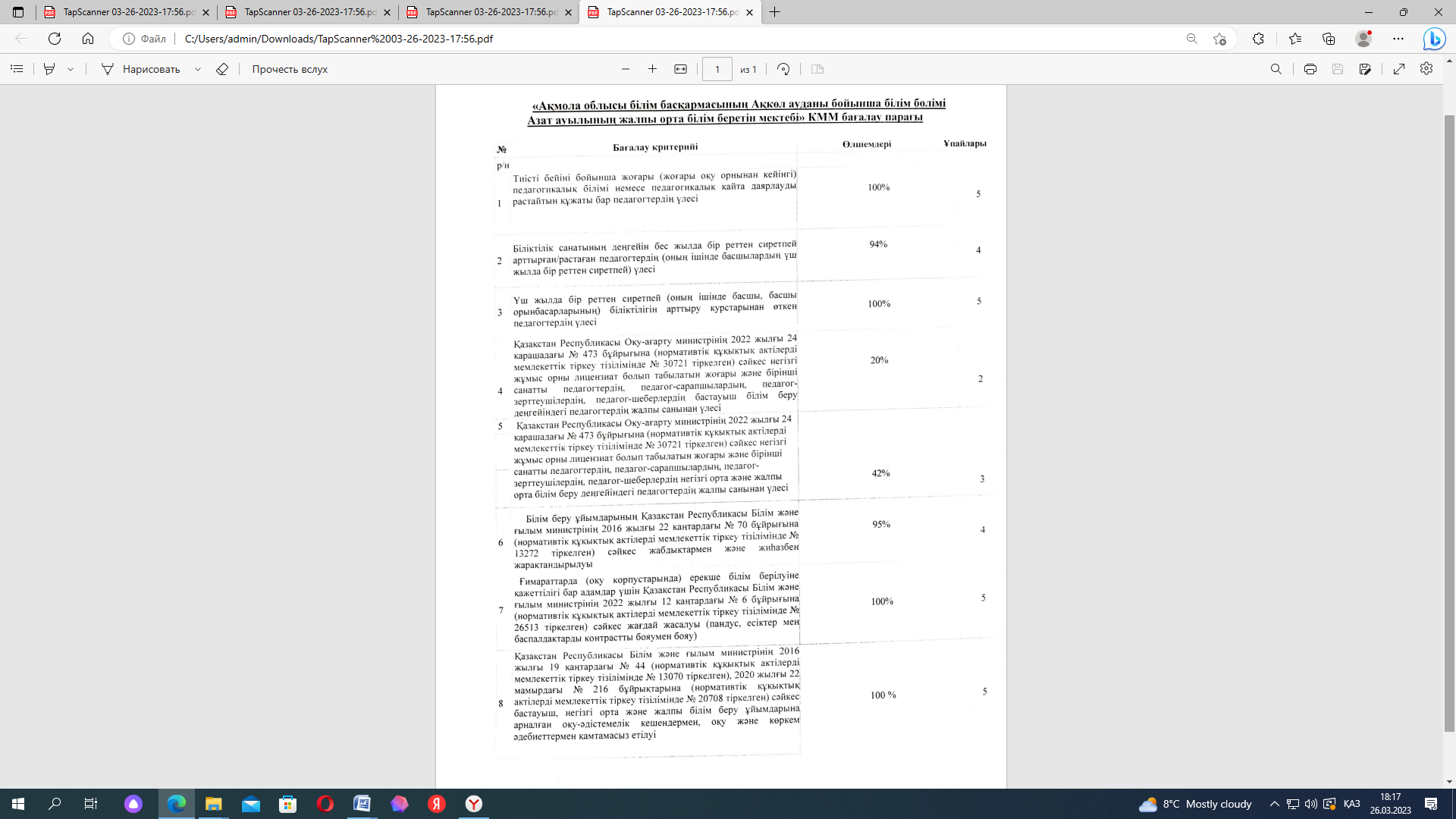 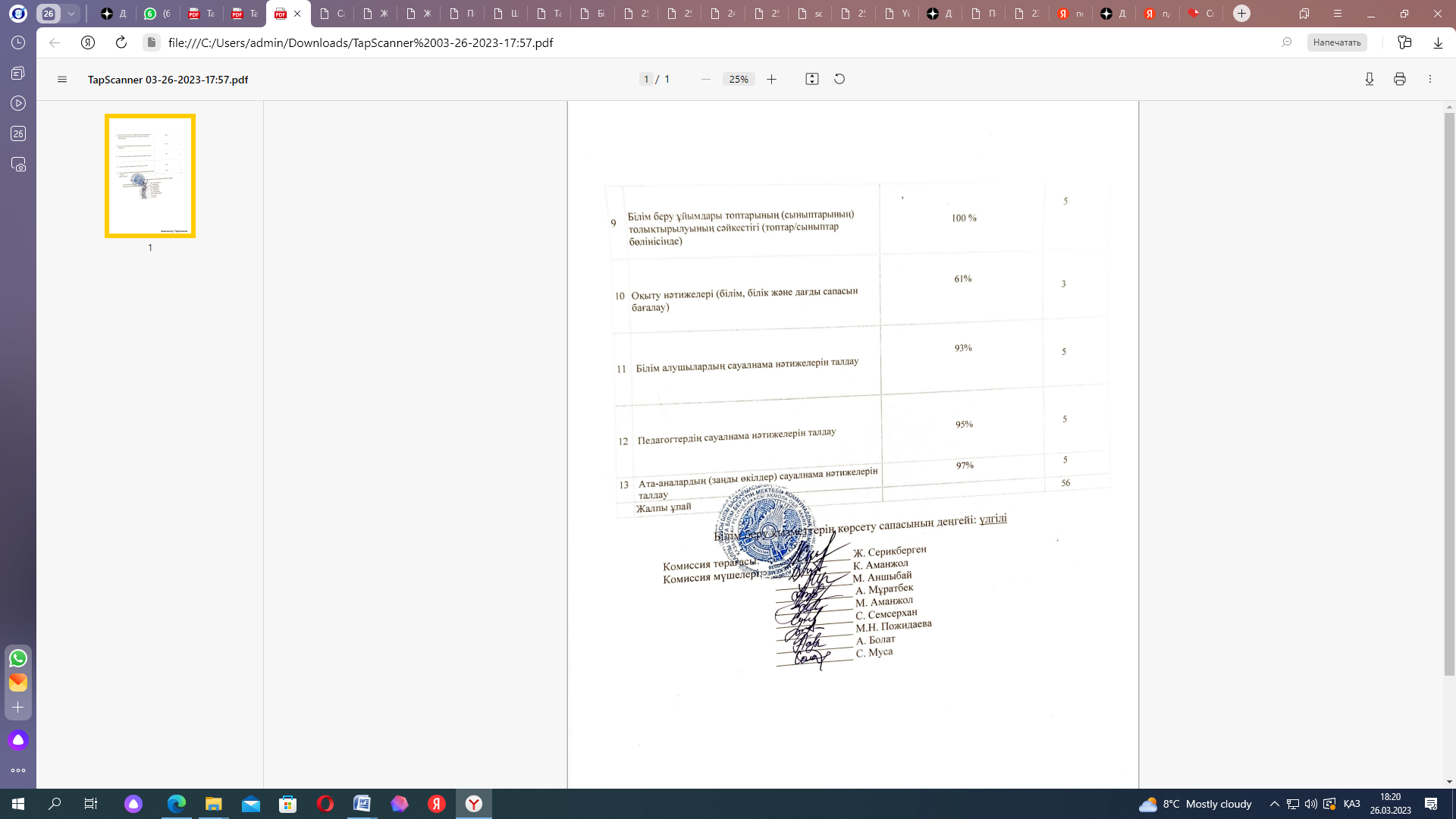 Оқу жылдары1-4 сыныптар1-4 сыныптар1-4 сыныптар5-11 сыныптар5-11 сыныптар5-11 сыныптарОқу жылдарыМұғалімдер саныЖоғары білімдіАрнайы орта білімдіМұғалімдер саныЖоғары білімдіАрнайы орта білімді2020-2021177 (41%)10 (59%)2415 (62%)9 (38%)2021-2022176 (35%)11 (65%)2516 (64%)9 (36%)2022-2023178 (47%)9 (53%)2517 (68%)8 (32%)Оқу жылдары1-4 сыныптар                                     5-11 сыныптар1-4 сыныптар                                     5-11 сыныптар1-4 сыныптар                                     5-11 сыныптар1-4 сыныптар                                     5-11 сыныптар1-4 сыныптар                                     5-11 сыныптар1-4 сыныптар                                     5-11 сыныптар1-4 сыныптар                                     5-11 сыныптар1-4 сыныптар                                     5-11 сыныптарМұғалімдер саныПедагог-зерттеушіЖоғары категорияПедагог-сарапшы1 категорияПедагог-модератор,2 категорияМұғалімдер саныПедагог-зерттеушіЖоғары категорияПедагог-сарапшы1 категорияПедагог-модератор,2 категория2020-2021171(6%)3 (18%)7 (41%)241(4%)8(33%)7 (29 %)2021-2022171(6%)2 (12%)7(41%)25011(44%)7 (28%)2022-20231702 (12%)6(35%) 251(4%)10(40%)4 (16%)Жасы2020-20212021-20222022-202320-дан 30-ға дейін10111231-ден 40-қа дейін89941-ден 50-ге дейін77551 және одан жоғары668Оқу жылыПҚ жалпы саныО.і. штаттағымұғалімдер саныШтаттық мұғалімдер саныШтаттық мұғалімдер саныШтаттық мұғалімдер саныШтаттық мұғалімдер саныБілімдерін  жетілдіру курсынан өткендердің саныБазалық педаго-гикалық білімі жоқАттестациядан өткендер саныОқу жылыПҚ жалпы саныО.і. штаттағымұғалімдер саныТолық және одан артық педставка-лары бар0,5 ставка және жоғарыМұғалімдердің орта жасыЖоғары және бірінші санатты мұғалімдер үлесіБілімдерін  жетілдіру курсынан өткендердің саныБазалық педаго-гикалық білімі жоқАттестациядан өткендер саны2020-2021313122920-403040102021-2022333324920-4036,390122022-20233434241020-4032,311011№Аты-жөніБілімі, мамандығы, бітірген жылыСанаты, берілген жылыБеретін пәніЖүктеме1Серикберген Жаркынбек жоғары, қазақ тілі мен әдебиеті мұғалімі, 2004 ж І санат, 2018 ж қазақ тілі мен әдебиеті 82Аманжол Кумисай  жоғары, кәсіптік оқыту, 2014 ж  педагог-      сарапшы, 2021 ж  көркем еңбек 83 Едилипова Дария Маратовна  жоғары, химия-биология, 2020ж  жоқ  химия, биология 194Семсерхан Сьезжоғары, қазақ тілі және әдебиеті, 2014ж педагог-сарапшы, 2019 ж  қазақ тілі мен әдебиеті 165Пожидаева Марина Николаевнажоғары, орыс тілі және әдебиеті мұғалімі, 2000ж педагог-сарапшы , 2021 жорыс тілі мен әдебиеті 256Мұратбек Айнұржоғары, қазақ тілі мен әдебиеті мұғалімі, 2017 ж  педагог-сарапшы, 2019 жқазақ тілі мен әдебиеті167Толеген Қуанышжоғары, қазақ тілі және әдебиеті, 2014ж педагог-модератор, 2019 ж  қазақ тілі және әдебиеті168Мурат Даригаарнайы орта, ағылшын тілі мұғалімі, 2005 ж  педагог-сарапшы, 2019 ж ағылшын тілі249Жетыбаева Дана Еркеновна арнайы орта, бастауыш сынып, 2013 жжоқорыс тілі мен әдебиеті410Аманжол Меруерт жоғары, физика-математика мұғалімі, 2008 ж  педагог-сарапшы, 2019 ж математика-физика мұғалімі 3311Абасс Елизавета Эдуардовнажоғары, тарих мұғалімі, 2014ж жоқтарих17,512Аскерхан Ауганбай  Жоғары, тарих мұғалімі, 2017 ж педагог-модератор, 2018  тарих 2113Суханберді Бакытжан Сайдуллаұлы жоғары, география мұғалімі, 2020 ж  жоқ  география 2214Аншыбай МайрагулЖоғары, биология мұғалімі  2003 ж педагог-зерттеуші  биология,  химия1615Еслямова Жадыра Дүйсенбіқызы арнайы орта, ағылшын мұғалімі, 2020 ж  педагог-модератор ағылшын тілі 2116Камелхан АйдосАнуарбекұлы   арнайы орта, дене тәрбиесі және спорт, 2019 ж  жоқ  дене шынықтыру 2417Паладийчук Сергей Васильевичжоғары , дене шынықтыру пәнінің мұғалімі, 2007ж І санатты, 2018 ж АӘД 718Мурат Даулетбекарнайы орта,  музыка мұғалімі 2004 ж  педагог-модератор, 2019 ж музыка 1219Болатхан Амангелді арнайы орта, дене тәрбиесі және спорт, 2017 ж  жоқ  дене шынықтыру 1820Герцанова Валентина Геннадьевнаарнайы орта, бастауыш сынып мұғалімі , 1991ж жоқ бастауыш сынып 1621Недобой Вера Анатольевнажоғары, бастауыш сынып мұғалімі, 2006 ж педагог-модератор, 2019 ж  бастауыш сынып17,522Хусаинова Гаухар Нурлангазиевнажоғары, бастауыш сынып мұғалімі, 2008 ж жоқбастауыш сынып1723Тогтарбай Жанаргульарнайы орта, бастауыш сынып мұғалімі, 1998 ж  педагог-   модератор бастауыш сынып1824Панюшкина Алеся Михайловна арнайы орта, бастауыш сынып мұғалімі,  2015 ж  жоқ бастауыш сынып 1625Ахбар Гүлпайраз жоғары, бастауыш сынып мұғалімі, 2021 ж  жоқ бастауыш сынып 1826Ющук Ольга Викторовнаарнайы орта, 1991 жоқбастауыш сынып 1727Тилеуберд Майрагульжоғары, бастауыш сынып мұғалімі   мұғалімі, 2014ж педагог-модераторбастауыш сынып1828Кангелді Руслан Даниярұлыарнайы орта, қазақ тілі мен әдебиеті 2019 жжоқинформатика, робототехника16,529Саяхат Аманжанжоғары, қазақ тілі мен әдебиеті мұғалімі, 2022 жжоққазақ тілі мен әдебиеті9,530Табиғат Тілекбергенарнайы орта, қазақ тілі мен әдебиеті, 2013жоқдене шынықтыру931Бутенко Ольга Васильевнажоғары, математика мұғалімі, 1976жоқматематика2532Галимова  Замзагуль Айдарбековнажоғары, орыс тілі мен әдебиеті мұғалімі 2008 жпедагог-сарапшы, 2020орыс тілі мен әдебиеті1933Федорова Наталья Юрьевна жоғары, физика-информатика мұғалімі, 2005 жпедагог-сарапшы, 2022физика634Нисав Мауейарнайы орта, кәсіптік білім, 1980 жжоқкөркем еңбек635Кошекова Дамеля Абаевнажоғары, психология, 2022 жжоқпсихолог1ст36Бопо Раушанарнайы орта, кітапханашы, 1990ж жоқкітапханашы1ст2020-2021 жыл2021-2022 жыл2022-2023 жыл8-23,5%8-23,5%18-53%№Мұғалімнің аты - жөніКурс тақырыбы, өткен мерзімі1Серикберген ЖаркынбекБілім беру мазмұнын жаңарту жағдайында шағын жинақталған мектептің білім беру процесін басқару 20.04.2018 №0279143PISA халықаралық зерттеулері аясында оқушылардың функционалдық оқу сауаттылығын арттырудағы қазақ тілі мен әдебиеті пәні мұғалімдерінің кәсіби құзіреттіліктерін дамыту №0518454 01.07.2022НЗМ «Бірге басқарамыз» 40а9306а9   6.02.20232Аманжол КумисайМұғалім тәжірибесіндегі зерттеу 11.11.2022 ЦПМ №3873е0d08НЗМ «Бірге басқарамыз» 40а91с689   6.02.20233Едилипова Дария Маратовна«Қ.Р-да орта білім мазмұнын жаңарту шеңберінде «биология» және «жаратылыстану» пәндері бойынша педагогикалық кадрлардың біліктілігін арттыру білім беру бағыты бойынша 22.04.2019 БЖ №007506«Қ.Р-да орта білім мазмұнын жаңарту шеңберінде «Химия» және «жаратылыстану» пәндері бойынша педагогикалық кадрлардың біліктілігін арттыру білім беру бағыты бойынша» 2.09.2020 БЖ №0068304Семсерхан СьезБілім беру мазмұнын жаңарту жағдайында қазақ тілі мен әдебиеті бойынша оқыту процесін жобалау 07.12.2019  №0293906 «БАҰО» АҚ «Өрлеу»5Пожидаева Марина НиколаевнаНазарбаев зияткерлік мектептері ДББҰ Педагогикалық шеберлік орталығы әзірлеген оқушылардың кәсіби бағдары бойынша мектеп директорларының тәрбие жұмысы жөніндегі орынбасарларының біліктілігін арттыру № БЖ130478 12.06.2020ж6Муратбек АйнурЖаңартылған білім беру жағдайында қазақ тілі мен әдебиеті пәні мұғалімдерінің кәсіби құзіреттілігін дамыту 26.11.2021 «БАҰО» АҚ «Өрлеу» №00000092НЗМ «Бірге басқарамыз» 40а92495с   6.02.20237Жетыбаева (Рахимжанова)Дана Еркеновна«Орыс тілі мен әдебиеті» Республикалық ТКБ беруді дамытудың және біліктілікті берудің ғылыми әдістемелік орталығы 29.04.2013 №009948Буллинг себептері, формалары, алдын алу ЖШС Өрлеу-РК №9946 11.02.20238Аманжол МеруертМатематика мұғалімдерінің пәндік құзіреттерін дамыту 21.07.2021 № 1502881е1Шебер педагог портфелі 9.014.2023 №М-4294 Ұстаз тілегі РҒӘО9Әскерхан АуғанбайБілім беру мазмұнын жаңарту жағдайында тарих пәні мұғалімдерінің талдау және зерттеушілік дағдыларын дамыту 17.06.2022  №0506649 «БАҰО» АҚ «Өрлеу»10Төлеген Қуаныш ТөлегенұлыБілім беру мазмұнын жаңарту жағдайында қазақ тілі мен әдебиеті бойынша оқыту процесін жобалау 07.12.2019  №4293907 «БАҰО» АҚ «Өрлеу»11Кангелді Руслан ДаниярұлыРобототехника, основы интернета вещей 3 Д моделирование и печать 03.06.2022 №050642112Мурат ДаригаМұғалім тәжірибесіндегі  сабақты зерттеу Lesson Study 30.11.2022 №39fcd90fНЗМ Ағылшын тілі мұғалімдерінің паәндік құзіреттерін дамыту №0723rbku  24.02.202313Бутенко Ольга Васильевна2010ж . № 0221632 Математика пәнін оқыту әдістері мен мазмұны14Аншыбай Майрагул Химия пәні мұғалімдерінің пәндік құзіреттіліктерін дамыту 26.08.2022ж «БАҰО» АҚ «Өрлеу» №0535114Жаңартылған білім беру жағдайында биология пәні мұғалімдерінің кәсіби құзіреттілігін дамыту 05.11.2021 «БАҰО» АҚ «Өрлеу» №00000086Педагогтердің цифрлық құзырлығын дамыту №07892 24.08.2021 «БАҰО» АҚ «Өрлеу»15Еслямова Жадыра Дүйсенбіқызы«Қашықтықтан  оқыту: сабақты әзірлеуден бастап білім беру процесін ұйымдастыруға дейін» 18.11.2018 ж «БАҰО» АҚ «Өрлеу»16Нисав МауейҚР орта білім мазмұнын жаңарту аясында «Бейнелеу өнері» пәні бойынша №006461 01.04.2016 Сабақтағы жалпыадамзаттық құндылықтар 27.04.201817Паладийчук Сергей ВасильевичИнновационные подходы и методики преподавания предмета НВиТП 23.08.2019 №025094918Мурат ДаулетбекБілім алушылардың зияткерлік, рухани-адамгершілік және дене дамуын қамтамасыз ету үшін өлкетану жұмыстарын ұйымдастыру және өткізу №0535290 26.08.202219Абасс Елизавета Эдуардовна«Профилактика терроризма и религиозоведение экстремизма в молодежной среде» 15.04.2022 №0483359 «Развитие профессиональных компетенций учителей предмета «Всемирная история» 12.03.2022 №0482839 20Герцанова Валентина Геннадьевна«Орта білім мазмұнын жаңарту аясында бастауыш сыныптар бойынша жаңартылған білім беру мазмұны мен критерий бағалау жүйесінің ерекшеліктері» «БАҰО» АҚ «Өрлеу» Изучение сложных тем предметов учебного плана начальной школы 17.02.2023 №0571814 21Недобой Вера Анатольевна«Қ.Р орта білім мазмұнын жаңарту шеңберінде орыс тілінде оқытатын мектептердің бастауыш сынып пәндері бойынша педагогика кадрларының біліктілігін арттыру білім беру бағдарламасы бойынша 29.06. 2018 ж  Развитие профессиональногй компентентности учителя начальных классов в огранизациях образование КЦП иПК №010436 08.02.2023г22Хусаинова Гаухар Нурлангазиевна«Қ.Р орта білім мазмұнын жаңарту шеңберінде қазақ тілінде оқытатын мектептердің бастауыш сынып пәндері бойынша педагогика кадрларының біліктілігін арттыру білім беру бағдарламасы бойынша 13.07.2018 ж ..БЖ №024761НЗМ «Бастауыш сынып мұғалімдерінің пәндік құзіреттерін дамыту» 41с62100d 17.02.202323Тогтарбай ЖанаргульОрта білім мазмұнын жаңарту аясында бастауыш сыныптар бойынша жаңартылған білім беру мазмұны мен криетриалды бағалау жүйесінің ерекшеліктері» 5.05.2018 ж №327 «Нұр-сұлтан» әдістемелік кеңес беру орталығыНЗМ «Бастауыш сынып мұғалімдерінің пәндік құзіреттерін дамыту» 41b7de33a 17.02.202324Тилеуберд МайрагульЖаңартылған білім беру аясында инновациялық технологияларды оқып үйрену нәтижесінде жаңа әдіс-тәсілдерін оқу-тәрбие процесінде қолдану дағдылары мен бағалау мен сараптау бастауыш сынып мұғалімінің кәсіби құзіреттілігін дамыту  НИШ №201 12.04.2022НЗМ «Бастауыш сынып мұғалімдерінің пәндік құзіреттерін дамыту» 41b7c00ca 17.02.202325Ахбар ГулпайразНЗМ «Бастауыш сынып мұғалімдерінің пәндік құзіреттерін дамыту» 41ad8f8f8 17.02.202326Галимова Замзагуль АйдарбековнаБілім мазмұнын жаңарту шеңберінде орыс тілі мектептердегі «Орыс тілі» және «Орыс әдебиті» пәндері бойынша біліктілік арттыру «Өрлеу», 2017 ж 27Табиғат Тілекберген«Дене тәрбиесі және спорт» Республикалық ТКБ беруді дамытудың және біліктілікті берудің ғылыми әдістемелік орталығы 15.07.2022 КБ№097866828Қамелхан Айдос Ануарбекұлы Дене тәрбиесі пәні мұғалімдерінің кәсіби құзіреттілігін 26.02.2021 №0404249 «БАҰО» АҚ «Өрлеу» 29Болатхан Амангельді Инновационные подходы и методики преподавания предмета НВиТП 23.08.2019 №025095530Суханберді Бақытжан СайдуллаұлыПедагогтердің ІТ құзіреттіліктерін дамыту және жетілдіру 08.08.2020 №03403 Талап коммерциялық емес АҚ31Ющук Ольга Викторовна Назарбаев зияткерлік мектептері ДББҰ Педагогикалық шеберлік орталығы әзірлеген бастауыш сынып мұғалімдерінің пәндік құзіреттіліктерін дамыту  25.06.2021ж32Панюшкина Алеся Михайловна«Қ.Р орта білім мазмұнын жаңарту шеңберінде орыс тілінде оқытатын мектептердің бастауыш сынып пәндері бойынша педагогика кадрларының біліктілігін арттыру білім беру бағдарламасы бойынша 05.11. 2019 ж  № 01668133Федорова Наталья Юрьевна «Повышение квалификации педагогических кадров по предмету « Информатика» в рамках обновления содержания среднего образования Республики Казахстан». 28.06.2019год БЖ№106368«Программирование, робототехника и 3D - принтинг» 23.05.2019 г БЖ №09718934Бопо РаушанОрта білім беру ұйымдары кітапханаларының инновациялық қызметінің заманауи стратегиялары20.05.2022 № 0506274Оқу жылыМұғалімдер саныКелгеніКеткені, себебі2020-2021312021-2022332 декреттік демалыстан1 жас маман1 басқа мектептен2-і зейнетке шықты2022-2023342 жас маман3 басқа мектептен3-і декреттік демалыс1- жұмыс орнын ауыстырған№Оқу жылыАтауыАты-жөніАлған орыныЖетекшісіХалықаралық деңгейХалықаралық деңгейХалықаралық деңгейХалықаралық деңгейХалықаралық деңгейХалықаралық деңгей12020-2021«Эрудит» Дистанционный олимпиада. МатематикаСвердлик АлександрдипломО.В. Ющук22021-2022Международный олимпиада по математике «Математика на отлично»Герхерейдер АлександрІ дәрежелі дипломВ.А. Недобой32021-2022Международный олимпиада по математике «Математика на отлично»Назиева КамилаІ дәрежелі дипломВ.А. Недобой42021-2022Международный олимпиада по математике «Математика на отлично»Кирина ДарьяІ дәрежелі дипломВ. А. Недобой52021-2022Международный олимпиада по математике «Математика на отлично»Тулеубаева АринаІ дәрежелі дипломВ. А. Недобой62022-2023Международный интеллектуальный  центр «Дарын лэнд» Международный игравой конкурс по естествознанию «Человек и природа»Узбаева Аида І орынВ. А. Недобой72022-2023Международный интеллектуальный  центр «Дарын лэнд» Международный игравой конкурс по естествознанию «Человек и природа»Узбаева Алина І орынВ. А. НедобойРеспубликалық деңгейРеспубликалық деңгейРеспубликалық деңгейРеспубликалық деңгейРеспубликалық деңгейРеспубликалық деңгей12020-2021«Абай - дана, Абай – дара қазақта шығармашылық байқау. «Мәнерлеп оқу» номинациясы бойыншаСерікберген ІңкәрІ дәрежелі дипломСерікберген Ж22020-2021Дарын Республикалық орталығы 5-6 сынып оқушыларына арналған Республикалық пән  олимпиада. (қазақ тілі)Серікберген ІңкәрІ дәрежелі дипломМұратбек А32020-2021НИО көркем еңбек пәніненОрденхан Шұғыла 5 сыныпІІІ дәрежелі дипломНисав Мауей42020-2021ҚР Білім және ғылым министрінің«Дарын»  Республикалық ғылыми практикалық орталығы «Ақбота» интеллектуалды марафоныСерікберген ІңкәрІІ дәрежелі дипломЕМЦ пәндері52020-2021ҚР Білім және ғылым министрінің «Дарын»  Республикалық ғылыми практикалық орталығы «Ақбота» интеллектуалды марафоныЗулан ДанаІІІ дәрежелі дипломЕМЦ пәндері62020-2021ҚР Білім және ғылым министрінің «Дарын»  Республикалық ғылыми практикалық орталығы «Ақбота» интеллектуалды марафоныКамила Назиева сертификатВ.А. Недобой72020-2021ҚР Білім және ғылым министрінің «Дарын»  Республикалық ғылыми практикалық орталығы «Ақбота» интеллектуалды марафоныКирина Дарья дипломІІ степениВ.А. Недобой82020-2021ҚР Білім және ғылым министрінің «Дарын»  Республикалық ғылыми практикалық орталығы «Ақбота» интеллектуалды марафоныТулеубаева Арина сертификатВ. А. Недобой92020-2021ҚР Білім және ғылым министрінің «Дарын»  Республикалық ғылыми практикалық орталығы «Ақбота» интеллектуалды марафоныГлотов Ринат сертификатВ. А. Недобой102020-2021ҚР Білім және ғылым министрінің «Дарын»  Республикалық ғылыми практикалық орталығы «Ақбота» интеллектуалды марафоныШпенглер Кристина сертификатМ.Н. Пожидаева112020-2021ҚР Білім және ғылым министрінің «Дарын»  Республикалық ғылыми практикалық орталығы «Ақбота» интеллектуалды марафоныАхметкалиева АянаІІІ дәрежелі дипломО.В. Ющук122020-2021НИО олимпиада для начальных классовАхметкалиева АянасертификатО.В. Ющук132020-2021НИО олимпиада по русскому языкуЗулан ДанадипломІІІ степениШ.Қ. Уалиева142020-2021НИО олимпиада по биологииЗулан ДанадипломІІІ степениАншыбай М152020-2021НИО олимпиада по биологииХабай АдипломІІІ  степениАншыбай М162020-2021НИО олимпиада по биологииДаулетбек НазымсертификатАншыбай М172020-2021НИО олимпиада по биологииКапаев АсертификатАншыбай М182020-2021«Дарын» Әль-Фараби атындағы қашықтықтан олимпиадасы (биология пәні)Нұрмұхамет ЭльмирадипломІІ орынАншыбай М192020-2021«Дарын» Әль-Фараби атындағы қашықтықтан олимпиадасы (География пәнінен)Нұрбол МөлдірдипломІІ орынСуханберді Б202020-2021НИО олимпиада по географииГазизов НурболсертификатСуханберді Б212020-2021НИО олимпиада по историиМарченко Дарья дипломІІІ местоЕ.Э. Абасс222020-2021Республиканская олимпиада по естествознаниюСалимова Дильназ сертификатАншыбай М232021-2022ҚР «Білім медиа» журналы А.Құнанбайұлының 175 жылдығына орай ұйымдастырылған «Абай - дана, Абай - дара қазақта»Бауржан АйгерімІ дәрежелі дипломСемсерхан Съез242021-2022ҚР «Білім медиа» журналы А.Құнанбайұлының 175 жылдығына орай ұйымдастырылған «Абай - дана, Абай - дара қазақта»Орденхан ШұғылаІ дәрежелі дипломСемсерхан Съез252021-2022«Сана» интеллектуалды орталығы. «Абай оқулары»Орденхан ШұғылаІ дәрежелі дипломСемсерхан Съез262021-2022«Сана» интеллектуалды орталығы. «Абай оқуларыЕрболат Балжандиплом ІІ орынТогтарбай Ж272022-2023ҚР Білім және ғылым министрінің «Дарын»  Республикалық ғылыми практикалық орталығы «Ақбота» интеллектуалды марафоныМахбоз НұртілекІІ дәрежелі дипломХусаинова Г.Н282022-2023ҚР Білім және ғылым министрінің «Дарын»  Республикалық ғылыми практикалық орталығы «Ақбота» интеллектуалды марафоныЕрсинхан ІнжуІІ дәрежелі дипломХусаинова Г.Н292022-2023Интеллектуальный образовательный портал «Абырой» Республиканский конкурс «Ілияс оқулары» по русскому языку и литературе Салимова Дильназ  сертификатЖетыбаева Д.Е302022-2023Республикалық журнал «мұрагер» олимпиада «Абайтану» номинация «Стих-царь слов» Орденхан Шұғыладиплом І  местоЖетыбаева Д.Е312021-20225-9 сынып оқушылары арасында «Тарих ата»  олимпиадасыЕрболат АйқынІ дәрежелі дипломӘскерхан А322021-20225-9 сынып оқушылары арасында «Тарих ата»  олимпиадасыДаурхан АяласертификатӘскерхан А332020-2021«Білім медиа» журналы Абай 175-жылдығына орай қашықтық олимпиадасы. «Абай-дана, Абай-дара қазақта»Ерсинхан МІ дәрежелідипломТилеуберд М342021-2022НИО қазақ тілі пәніненАманжол РауансертификатТогтарбай Ж352021-2022«Дарын онлайн» платформасы биология пәніненЗулан Данадиплом ІІ орынАншыбай М362020-2021Дарын Республикалық орталығы5-6 сынып Республикалық олимпиадаСерікберген ІңкәрІ дәрежелі дипломМұратбек А372022-2023ҚР Білім және ғылым министрінің «Дарын»  Республикалық ғылыми практикалық орталығы «Ақбота» интеллектуалды марафоныУзбаева АидаІІІ дәрежелі дипломНедобой В. А382022-2023ҚР Білім және ғылым министрінің «Дарын»  Республикалық ғылыми практикалық орталығы «Ақбота» интеллектуалды марафоныУзбаева АлинаІІІ дәрежелі дипломНедобой В. А392022-2023ҚР Білім және ғылым министрінің «Дарын»  Республикалық ғылыми практикалық орталығы «Кенгуру-математика барлығы үшін» интеллектуалды марафоныПанюшкина АлександраІІІ дәрежелі дипломНедобой В. А402021-2022ҚарМТУ ұйымдастыруымен пәндер олимпиадасынан география пәні бойыншаОнербек НазеркеІІІ орынСуханберді Б.С412021-2022«Айқанат» олимпиадасыЗулан ДсертификатСуханберді Б422022-2023ҚР Білім және ғылым министрінің «Дарын»  Республикалық ғылыми практикалық орталығы «Ақбота» интеллектуалды марафоныШпенглер ДарьяІІІ дәрежелі дипломЮщук О.В432022-2023ҚР Білім және ғылым министрінің «Дарын»  Республикалық ғылыми практикалық орталығы «Ақбота» интеллектуалды марафоныКалиев СалаватІІ дәрежелі дипломЮщук О. В442022-2023ҚР Білім және ғылым министрінің  «Дарын»  Республикалық ғылыми практикалық орталығы «Кенгуру-математика барлығы үшін» интеллектуалды марафоныШпенглер ДарьяІІ дәрежелі дипломсертификатЮщук Ольга В452022-2023ҚР Білім және ғылым министрінің «Дарын»  Республикалық ғылыми практикалық орталығы «Ақбота» интеллектуалды марафоныҚазтай БалзиясертификатАманжол М462022-2023ҚР Білім және ғылым министрінің «Дарын»  Республикалық ғылыми практикалық орталығы «Ақбота» интеллектуалды марафоныОрденхан ШұғыласертификатАманжол М472022-2023ҚР Білім және ғылым министрінің «Дарын»  Республикалық ғылыми практикалық орталығы «Ақбота» интеллектуалды марафоныАманжол РауандипломІ орынсертификатАманжол М482022-2023ҚР Білім және ғылым министрінің «Дарын»  Республикалық ғылыми практикалық орталығы «Ақбота» интеллектуалды марафоныЕрболат АйқындипломІ орынсертификатАманжол М492022-2023ҚР Білім және ғылым министрінің «Дарын»  Республикалық ғылыми практикалық орталығы «Ақбота» интеллектуалды марафоныДаурхан Аяладиплом  ІІ орынсертификатАманжол МОблыстық деңгейОблыстық деңгейОблыстық деңгейОблыстық деңгейОблыстық деңгейОблыстық деңгей12020-2021Абай Құнанбайұлының 175 жылдығына арналған «Абай әлемі» конкурсыСерікберген Іңкәр І орынСерікберген Ж22020-2021Облыстық 5-6 сынып оқушыларына арналған респуликалық олимпиадасы, қазақ тілі мен әдебиет пәніненСерікберген ІңкәрІ дәрежелі дипломМұратбек А32021-2022«Рухани жаңғыру» бағдарламасы негізінде   Абай оқулары «Жүйріктен жүйрік озар жарысқанда»Бауыржан АйгерімдипломТөлеген Қ42021-2022II Республикалық «Абайтану» олимпиадасының «Өз шығармашылығы» номинациясыБауржан АйгеримІІ дәрежелі диплом және күміс медальТөлеген Қ52021-2022Облыстық ғылыми-практикалық 2-7 сыныптар арасындағы «Зерде» жобалар байқауы  Глотов РинатІІІ дәрежелі дипломНедобой В.А6 2021-2022Президенттік олимпиадаЗулан ДанасертификатЕМЦ пәндері72021-2022«Айқанат» олимпиадасының облыстық  кезеңіЗулан Дана ІІІ орынЕМЦ пәндері82021-2022«Кел балалар оқылық» байқауының  «Көрініс» номинациясы 6 «А» сыныпІ орындипломМұратбек А92021-2022Жаратылыстану математика пәндерінен «Юниор»олимпиадасыЗулан ДсертификатЕМЦ пәндері102022-20238-11 сынып оқушылар арасында жалпы білім беретін пәндер бойынша ғылыми -зерттеу жұмыстары мен шығармашылық жоба байқауы. «Қазақстанның тарихи ескерткіштері және перспективалы туристік маршруттар» бағытыҚұдайберген Темірлан  8-сынып оқушысыІІ дәрежелі диплом және сертификатСуханберді Б112022-2023Аудандық ғылыми-практикалық 2-7 сыныптар арасындағы «Зерде» жобалар байқауыЕрболат БалжансертификатТогтарбай Ж122022-2023Президенттік олимпиадаКамаров АсертификатЕМЦ пәндеріАудандық деңгейдеАудандық деңгейдеАудандық деңгейдеАудандық деңгейдеАудандық деңгейдеАудандық деңгейде12020-2021Аудандық ғылыми-практикалық 2-7 сыныптар арасындағы «Зерде» жобалар байқауына Глотов РинатІІІ дәрежелі дипломНедобой В.А22020-2021Аудандық ғылыми-практикалық 2-7 сыныптар арасындағы «Зерде» жобалар байқауына Ахметкалиева АянаІІ орын дипломЮщук О. В32020-2021Аудандық ғылыми-практикалық 2-7 сыныптар арасындағы «Зерде» жобалар байқауынаЕрсінхан Інжудиплом ІІІ орынХусаинова Г.Н42020-2021А.Құнанбайұлының 175 жылдығына орай ұйымдастырылған «Адамзат тудырған алып тұлға» байқауы Серікберген Іңкәр    диплом  І орынТөлеген Қ52020-2021А.Құнанбайұлының 175 жылдығына орай ұйымдастырылған «Абайдың қара сөздері» байқауы Зулан ДанаІІІ орынТөлеген Қ62020-2021А.Құнанбайұлының 175 жылдығына орай ұйымдастырылған «Абайдың қара сөздері»Жанболат АидамадақтамаУалиева Ш.Қ72020-2021А.Құнанбайұлының 175 жылдығына орай ұйымдастырылған «Адамзат тудырған алып тұлға»Серікберген ІңкәрдипломІ орынТөлеген Қ82020-2021Аудандық «Лингвистика» олимпиадасыЗулан Данадиплом ІІ орынГуманитарлық пәндер мұғалімдері92020-2021Конкурс "Читая Пушкина"Марченко ДарьядипломІ местоПожидаева М.Н102020-2021А.Құнанбайұлының 175 жылдығына орай ұйымдастырылған «Абай әлемі»Орденхан ШұғылаІ орынСемсерхан С112020-2021А.Құнанбайұлының 175 жылдығына орай ұйымдастырылған «Адамзатты тудырған алып тұлға»Ерсінхан МадинаДипломІ орынТилеуберді М122020-2021Махамбет оқуларыБауржан АйгерімДипломТөлеген Қ132020-2021Абай оқуларыСаяси АсемайМадақтамаТогтарбай Ж142020-2021Абай оқуларыЕрболат БалжанМадақтамаТогтарбай Ж152021-2022II Республикалық «Абайтану» олимпиадасының «Өз шығармашылығы» номинациясыБауржан Айгеримдиплом І орынТөлеген Қ162021-2022«Жақсы кітап - жан азығы»Бауржан Айгерімдиплом І орынТөлеген Қ172021-2022АӘжТД пәнінен «Пневматикалық винтовкамен ату» номинациясынан Камаров Аяндиплом ІІІ орынПаладийчук С.В182021-2022II Республикалық «Абайтану» олимпиадасының «эссе» номинациясыНұрбол МөлдірІІ  дәрежелі дипломТөлеген Қ192021-2022Конкурс "Мемлекеттік тіл-менің тілім"Марченко ДарьяІІІ дәрежелі дипломСемсерхан С202021-2022«Тілдарын» аудандықсайысыСапаргалиева Аминадиплом ІІІ местоСемсерхан С212021-2022Конкурс "Читая Пушкина"Марченко Вадимдиплом  І местоПожидаеваМ.Н222021-2022Конкурс "Читая Пушкина"Ахметкалиева АянаДиплом ІІ местоПожидаева М.Н232021-2022Аудандық Абай оқулары «Білімдіден шыққан сөз» номинациясыДәуірхан АялаДиплом ІІ орынМұратбек А242021-20225-6 сыныптар арасындағы республикалық олимпиаданың аудандық кезеңі  ағылшын тіліненЕрсинхан МадинаДиплом ІІІ орынМурат Д252021-20229-11 сынып оқушыларына арналған республикалық олимпиаданың аудандық кезеңі. Биология пәніненКамаров АДиплом ІІ орынАншыбай М262021-20229-11 сынып оқушыларына арналған республикалық олимпиаданың аудандық кезеңі. Биология пәніненКамаров АДиплом ІІ орынАншыбай М272021-20225-6 сыныптар арасындағы республикалық олимпиаданың аудандық кезеңінің орыс тіліненСапаргалиева АидаДиплом ІІ местоПожидаева М.Н282021-20225-6 сыныптар арасындағы республикалық олимпиаданың аудандық кезеңі математика пәніненАхметкалиева АянаДиплом ІІ местоСартбасова Ж292021-2022Районный конкурс научно-технического проекта «Зерде» среди 2-7 классовЕрболат БалжанДиплом І орынТогтарбай Ж302021-2022Аудандық «Лингвистика» олимпиадасыЗулан ДанаДиплом ІІ орынГуманитарлық пәндер мұғалімдері312021-2022Аудандық «Менің кіші Отаным»Хабай АйжанГрамотаӘскерхан А322021-2022Аудандық «Ақберен» оқуларыДаулетбек НазымДипломІ орынМұратбек А332021-2022«Мағжан оқулары-2022»Хабай АйжанДиплом ІІІ степениТөлеген Қ342020-2021Мағжан оқуларыДаурхан АялаДипломМұратбек А352021-2022Аудандық «Менің кіші Отаным»Камаров АянДиплом ІІ орынӘскерхан А362021-2022Ы.Алтынсариннің 180 жылдық мерейтойына орай «Кел, балалар, оқылық» көрініс байқауыАзат орта мектебінің7 сынып командасыДипломІ орынМұратбек А372020-2021«Абай, Шәкәрім оқулары» «Ұлылар әлемі» номинациясы.Ерсінхан МадинаДиплом ІІ орынМұратбек А382021-2022Президенттік олимпиаданың аудандық кезеңіНұрмұхамет ЭльмираДиплом  І орынЕМЦ пән мұғалімдері392021-2022ЕМЦ пәндерінен «Юниор» олимпиадасы, биологияданЗулан ДанаДипломІ орынАншыбай М402021-2022Аудандық ғылыми – зерттеу жұмыстары мен шығармашылық жоба байқауыОнербек Назерке, Болатхан АйнұрІ дәрежелі дипломСуханберді Б412021-2022Аудандық «Айқанат» олимпиадасыЕременко МаргаритаІІ орынЕМЦ пәндері422021-2022Аудандық «Айқанат» олимпиадасыЗулан ДанаІ орынЕМЦ пәндері432021-2022Аудандық 9-11 сыныптар арасындағы республикалық пәндер олимпиадасы қазақ тіліненМұратова СезімІІІ орынТөлеген Қ442021-2022Аудандық 9-11 сыныптар арасындағы республикалық пәндер олимпиадасы қазақ тіліненОнербек НазеркеІІІ орынӘскерхан А452021-20225-6 сынып оқушыларына арналған Республикалық олимпиаданың аудандық кезеңі. Ағылшын тіліненЕрсинхан МадинаІІІ орындипломМурат Дариға462021-2022Жайық Бектұров  атындағы аудандық көркемсөз шеберлерінің байқауыДаулетбек НұрсатІ орынТөлеген Қ472022-20234-11 сыныптар арасында аудандық «Әдеби қаһармандар» шеруі Серікберген Іңкәр ІІ орынМұратбек А482022-2023Қазақ тілі мен әдебиетінен Қ.Бітібаева атындағы облыстық олимпиаданың аудандық кезеңіСерікберген ІңкәрІІІ орынМұратбек А492022-20238-11 сынып оқушылары арасында өткен «Ақберен» оқулары аудандық кезеңіненЗулан ДанаМадақтамаТөлеген Қ502022-2023Аудандық «Жас тарихшылар» форумы «Тарихи өлкетану» номинациясыБолатбек АзаматДиплом ІІІ дәрежеліӘскерхан А512022-2023Аудандық «Жас тарихшылар» форумы «Тарихи өлкетану» номинациясы Жанболат АидаМадақтамаӘскерхан А522022-2023«МәшһүрЖүсіп оқулары» аудандық кезеңіЖанболат Аида Диплом ІІІ орынТөлеген Қ532022-2023Жаратылыстану-математика бағыты бойынша Президенттік олимпиаданың аудандық кезеңі. Камаров АянДиплом ІІІ орынЕМЦ пәндері542022-20238-11 сынып оқушылары арасында «Ақберен»  республикалық өнер байқауы аудандық кезеңі «Көркем сөз» номинациясыДаулетбек НұрсатІІ орынТөлеген Қ552022-2023Аудандық «Айқанат» олимпиадасыБатуева АринаОблыстық кезеңге жолдамаЕМЦ  пәндері562022-2023Аудандық «Айқанат» олимпиадасыМайкефер МиланаОблыстық кезеңге жолдамаЕМЦ пәндері572022-2023Аудандық «Айқанат» олимпиадасыАйтжанова АйданаОблыстық кезеңге жолдамаЕМЦ пәндеріКонкурстар мен олимпиадалар2020-20212021-20222022-2023Халықаралық142Республикалық241015Облыстық263Аудандық 163013Барлығын қосқанда435031№Аты-жөніАтауыПәніЖылдары1Мұратбек А«Шешендік өнер-халық мұрасы»Қазақ тілі мен әдебиеті мұғалімі2020-2021ж2Абасс Е.Э«Пешеходный туризм» программа курса 6 классаИстория2021-2022ж2Абасс Е.Э«Пешеходный туризм» рабочая тетрадьИстория2021-2022ж2Абасс Е.Э«Пешеходный туризм» методическая рекомендация для педагогаИстория2021-2022ж3Семсерхан С«Қазақ тілінде  оқытылмайтын бастауыш сыныптарында сөйлеуді дамыту жаттығулары»Қазақ тілі мен әдебиеті2020-2021ж4Мурат Дарига«Білім беру мазмұнын жаңарту аясында оқытудағы білім беру технологиялары»Ағылшын тілі2020-2021ж5Недобой В А«Uzdik ustaz» республикалық журналы  «Учение И.Алтынсарина в парадигме современного образования»Начальный класс2021-2022 г 6Герцанова В.Г«Uzdik ustaz» республикалық журналыНачальный класс2021-2022 г 7Пожидаева М.Н«Uzdik ustaz» республикалық журналы. «Активные методы обучения на уроках русского языка и литературы в школах»Русский язык и литература2021-2022 г8Аншыбай М«Білім айнасы» республикалық журнал. «Ең білгір биолог»Биология пәнінің мұғалімі2021-2022 ж9Мұратбек А«Білім айнасы» республикалық журнал. «Тапқыр достар» сыныптан тыс жұмыс.Қазақ тілі мен әдебиеті мұғалімі2021-2022 ж10Пожидаева М НСвидетельство о публикации www.bilimportal.kzОрыс тілі мен әдебиеті пәнінің мұғалімі2020 г11Пожидаева М НСвидетельство о публикации на сайте uchitelya.kzОрыс тілі мен әдебиеті пәнінің мұғалімі2021 г12Пожидаева М НСвидетельство о публикацииuchitelya.kzОрыс тілі мен әдебиеті пәнінің мұғалімі2022 гГде участвовал(соревнования, конкурсы, олимпиады, семинары)Дата участияУровеньРезультатПолное названиеПожидаева Марина НиколаевнаПожидаева Марина НиколаевнаПожидаева Марина НиколаевнаПожидаева Марина НиколаевнаОбластной этап Августовская конференция2021областнойсертификат, докладМұратбек АйнұрМұратбек АйнұрМұратбек АйнұрМұратбек АйнұрПедагогическая идея. Доклад.  «Қазақ тілін оқытуда жаңа инновациялық технологияларды тиімді қолдану»2022областнойсертификат Семинар-коучинг «Қазақ тілі пәнін оқытудың әдістемесін жетілдіру жолдары»2022районныйсертификатСемби ПаруарСемби ПаруарСемби ПаруарСемби Паруар«Заттың агригаттық күйлері» тақырыбында ZOOM платформасы арқылы онлайн практикалық сабақ    2020районныйграмотаСливкина Елена ЮрьевнаСливкина Елена ЮрьевнаСливкина Елена ЮрьевнаСливкина Елена Юрьевна«Лучший учитель самопознания» конкурсында «Человек в коллективе»2022районныйII дипломСемсерхан СъезСемсерхан СъезСемсерхан СъезСемсерхан Съез«Үздік  қазақ тілі мұғалімі»2020-2021аудан2 орынАншыбай МайрагульАншыбай МайрагульАншыбай МайрагульАншыбай Майрагуль«Химия сабағында функционалдық сауаттылықты дамыту» тақырыбында іс-тәжірибесі2022Районный СертификатЖас педагогтар фестивалі. Ашық сабақ «Қышқылдар мен сілтілер. Индекаторлар»2023жРайонныйСертификатЕслямова Жадыра ДюсембіқызыЕслямова Жадыра ДюсембіқызыЕслямова Жадыра ДюсембіқызыЕслямова Жадыра Дюсембіқызы«Ел ертеңі-білімді жастар» жас педагогтер форумы «Team bullding. Жас мұғалімдер арасында ұжымдық жұмыс қалыптастыру»2022районныйсертификатМұғалім жұмысындағы цифрлық білім беру технологиялары2023областнойIII дипломЕдилипова Дария МаратовнаЕдилипова Дария МаратовнаЕдилипова Дария МаратовнаЕдилипова Дария Маратовна«Ел ертеңі-білімді жастар» жас педагогтер форумы «Team bullding. Жас мұғалімдер арасында ұжымдық жұмыс қалыптастыру»2022районныйсертификатФорум молодых педагогов2022областнойграмота Оқу жылыАтауыАлған орыныЖетекшісі2020 жАқкөл аудандық білім бөлімінің басшысынанАлғыс хатЖ. Серікберген 2021ж Ақкөл аудандық білім бөлімінің басшысынанАлғыс хатЖ. Серікберген 2022 ж Ақкөл аудандық  әкіміненАлғыс хатЖ.Серікберген2020 ж Ақкөл аудандық білім бөлімінің басшысынанАлғыс хатК.Аманжол2021 ж Ақкөл аудандық білім бөлімінің басшысынанАлғыс хатК.Аманжол2022 ж Ақкөл аудандық білім бөлімінің басшысынанАлғыс хатК.Аманжол2021-2022 жДінтану негіздері олимпиадасыҚазақстан тарихы қашықтық олимпиадаІ орынІІ дәрежелі дипломӘскерхан А2020-2021 ж Абай 175 жылАлғыс хатСерікберген Ж2020-2021 ж Білім беру саласындағы шығармашылық еңбегі және жеткіншек ұрпақты оқыту мен тәрбиелеудегі табыстары үшінАлғыс хатТилеуберд М2020-2021 ж Республикалық «bilim jolу»порталға жариялағаны үшінсертификатТилеуберд М2020-2021 жҰстаздарға арналған қашықтық олимпиадаКИОАлғыс хатТилеуберд М2020-2021 ж «Үздік педагог»І дәрежелі дипломТилеуберд М2021-2021 ж«Зерделі ұстаз»І дәрежелі дипломАманжол М2021-2022 ж«Кемеңгер ұстаз»ІІ дәрежелі дипломАманжол М2020-2021 ж«Қазіргі заманғы педагогикалық зерттеудің өзекті мәселелері»Алғыс хатАманжол М2022-2023 ж«Абаеведение»Алғыс хатЖетыбаева Дана Еркеновна2020-2021 жБастауыш сыныптар арасында ұйымдастырылған қашықтық олимпиадаІІ дәрежелі дипломТилеуберд М2022-2023 жОблыстық кәсіподақ ұйымыАлғыс хатТогтарбай Ж2021-2022 жРеспубликалық қашықтық олимпиадасының жүлдегеріДиплом ІІІ дәрежеліМурат Дариға2022-2023 жҚазақ тілі мен әдебиет пәндерінің оқытылымы жаңа көзқарасЕртеңгі білімді жастарСертификатАлғыс хатМұратбек А2021 жАқмола облысының білім басқармасының басшысы Б.ЖүсіповАлғыс хатМұратбек А2020 жАқкөл аудандық білім бөлімінің басшысынан «Абай Құнанбаев 175 жыл» республикалық сайыс«Алғыс хат»Мұратбек А2020-2021 жКел, балалар, оқылық!Мұратбек АйнұрАлғыс хат2021-2022 жАудандық «Қазақ тілі мен әдебиеті пәндерінің оқытылуында жаңа көзқарас" форумыМұратбек Айнұр сертификат2021-2022 жIX Ж. Бектұров көркемсөз байқауы Мұратбек Айнұр Мадақтама 2022-2023 жАудандық дебат «Ахмет Байтұрсынұлы қазақ тілі пәнінің реформаторы»Мұратбек АйнұрДиплом 2022-2023 жОқушыларды сайыстарға дайындағаны үшін Ақкөл ауданы әкімінің марапатыМұратбек АйнұрАлғыс хат2020-2021 жБастауыш сынып мұғалімінің үздік портфолиосыМадақтамаТогтарбай Ж2022-2023 жКәсіподақ ұйымыҚұрмет грамотасыТилеуберд М2022-2023 жАбай 175-жылдығына арналған конкурсқа оқушы дайындағаны үшінАқмола жұлдыздарыКәсіподақ ұйымыАлғыс хатДипломҚұрмет граматасыМурат Даулетбек2021-2022 ж«Цирлық білім беру ортасыжағдайында жалпы білім беру ұйымында білім беру процесін әдістемелік қамтамасыз ету»«Үздік бастауыш сынып мұғалімі»МадақтамаМадақтамаТилеуберд М2021-2022 ж«Үздік  педагог» олимпиадаМадақтамаНедобой В.А.2021-2022 жОлимпиада по математике «Математика  на отлично»МадақтамаНедобой В.А.2022-2023 ж«Ұстаз тілегі» онлайн олимпиадаМадақтамаНедобой В.А.2021-2022 жРазвитие предметных компетенций учителей начальных классовМадақтамаЮщук О.В.2021-2022 жЗа добросовестный труд в системе образования и достигнутые результаты в профессиональной деятельностиМадақтамаАбасс Е.Э.2021-2022 жБілім беру саласының өркендеуі жолында адал қызымет етіп, жас ұрпақты оқыту мен тәрбиелеудегі ерен еңбегін жоғары бағалап эәне қоғамдық жұмыстарға белсене араласқаны үшінМадақтамаАбасс Е.Э.2021-2022 жР. Есенберлиннің 105 – жылғына арналған «Уақыт – байланыстырушы желі» білім беру ұйымдары музейлерінің областық байқауының жеңімпаздарын дайындағаны үшінАлғыс хатАбасс Е.Э.2022-2023 жЗа активное участие в региональном дебатном турнире «Счастливые дети – будущее страны» посвященного Году Детей Республики КазахстанАлғыс хатСуханберді Б.ЖылдарБастауыш мектепНегізгі мектепОрта мектепМектепте барлығы2020-20216167121402021-20225875141472022-202353764133Оқу жылы2020-20212021-20222022-2023Сынып комплект саны192019Сыныптар2020-20212021-20222022-2023І жартыжылдық1 сынып қазақша---2 сынып қазақша75%67%71%3 сынып қазақша90%86%50%4 сынып қазақша100%78%71%5 сынып қазақша67%67%78%6 сынып қазақша57%63%67%7 сынып қазақша71%75%57%8 сынып қазақша50%71%71%9  сынып қазақша83%57%71%10 сынып қазақша70%80%-11 сынып қазақша100%78%75%1 сынып орысша---2 сынып орысша62%71%75%3 сынып орысша71%55%50%4 сынып орысша50%67%50%5 сынып орысша50%50%67%6 сынып орысша64%50%45%7 сынып орысша545833%8 сынып орысша335864%9  сынып орысша-3358%10 сынып орысша---11 сынып орысша---Сыныптар2020-20212021-20222022-20231 сынып (қаз/ор)1511142 сынып (қаз/ор)1714113 сынып (қаз/ор)1718124 сынып (қаз/ор)1515155 сынып (қаз/ор)1315156 сынып (қаз/ор)2113147 сынып (қаз/ор)2019108 сынып (қаз/ор)719189  сынып (қаз/ор)691910 сынып (қаз/ор)105-11 сынып (қаз/ор)4941 сынып орысша10462 сынып орысша13843 сынып орысша71364 сынып орысша12785 сынып орысша41166 сынып орысша145117 сынып орысша131238 сынып орысша312119  сынып орысша-312Оқушылардың қозғалысы туралы мәліметтерОқушылардың қозғалысы туралы мәліметтерОқушылардың қозғалысы туралы мәліметтерОқушылардың қозғалысы туралы мәліметтерОқушылардың қозғалысы туралы мәліметтер№Оқушының толық аты-жөні, тегіКету күніБұйрық нөміріҚайда кетті1.Бупешова Наргиз 04.11.2020№8.     04.11.20Степногорск қ.2.Сайлаубекова Аружан22.01.2021№11.   22.01.213.Билал Тамирис02.03.2021№12.   02.03.214.Махбоз Нұртілек30.03.2021№13.   30.03.21Көкшетау қ.5Темиржанов Алмас 25.06.2021№14.   25.06.21Степногорск қ.6Лещенок Евгенина25.06.2021№14.   25.06.21Степногорск қ.7Демежанова Ясмина30.06.2021№14.   30.06.218Бейсенбай Інжу01.07.2021№15.   01.07.219Жиеналин Ералы03.07.2021№16.   03.07.21Нұр-Сұлтан қ.10Жиеналина Айнұр03.07.2021№16.   03.07.21Нұр-Сұлтан қ.11Жиеналина Каусар03.07.2021№16.   03.07.21Нұр-Сұлтан қ.12Жиеналин Амангелді03.07.2021№16.   03.07.21Нұр-Сұлтан қ.13Манархан Нұрбол29.07.2021№17.   29.07.21Ақкөл қ.14Манархан Айдар29.07.2021№17.   29.07.21Ақкөл қ.15Глотов Руслан02.08.2021№18.  02.08.2116Берденбек Ринат17.08.2021№20.  17.08.2117Салимов Мансур24.08.2021№21.  24.08.21Оқушының толық аты-жөні, тегіКелген күніБұйрық нөміріҚайдан келді1Билал Тамирис03.09.2020№2.     03.09.202Демежанова Ясмина23.09.2020№3.     23.09.203Сайлаубекова Аружан28.09.2020№4.     28.09.204Жексенбай Даяна01.10.2020№5.     01.10.205Ерсинхан Ерболат05.10.2020№6.     05.10.20Нұр-Сұлтан қ.6Жиеналин Ералы13.10.2020№7.    13.10.207Жиеналина Айнұр13.10.2020№7.    13.10.208Жиеналина Каусар13.10.2020№7.    13.10.209Жиеналин Амангелді13.10.2020№7.    13.10.2010Сапаргалиева Алина12.11.2020№9.    12.11.2011Курманкулова Айнура30.06.2021№14   30.06.2112Воробьева Екатерина16.08.2021№19.  16.08.2113Воробьев Роман16.08.2021№19.  16.08.2114Гельманов Арлан16.08.2021№19.  16.08.2115Нұрбол Жоламан24.08.2021№22.  24.08.2116Бекет  Сердалы27.08.2021№23.  27.08.21Ақкөл қ.17Тилепберген И31.08.2021№24.  31.08.2118Махбоз Нұртілек 27.08.2021 №23  27.08.21 Оқушылардың қозғалысы туралы мәліметтерОқушылардың қозғалысы туралы мәліметтерОқушылардың қозғалысы туралы мәліметтерОқушылардың қозғалысы туралы мәліметтерОқушылардың қозғалысы туралы мәліметтер№Оқушының толық аты-жөні, тегіКеткен күніБұйрық нөміріҚайда кетті1.Воробьева Екатерина30.09.2021№27  30.09.212.Воробьев Роман30.09.2021№27  30.09.213.Стецюк Милана 06.11.2021№30 06.11.214.Евсеенкова Милана 08.11.2021№32 08.11.215Мурат Марина 04.02.2022№2 04.02.226Анисова Саида 04.02.2022№2 04.02.227Гельманов Арлан 31.03.2022№3 31.03.228Сапаргалиева Аида 26.05.2022№4 26.05.229Ерсинхан Мадина 26.05.2022№5 26.05.2210Аббас Дарья 11.07.2022№6  11.07.2211Аббас Захар 11.07.2022№6  11.07.2212Аббас Данила11.07.2022№6  11.07.2213Бекет Сердалы 15.08.2022№7 15.08.2214Бекет Айзере 15.05.2022№7 15.08.2215Ашенов Ильяс 18.08.2022№8  18.08.22Оқушының толық аты-жөні, тегіКелген күніБұйрық нөміріҚайдан келді1Бақытбек Арман 03.09.2021 №26 03.09.212Ахметов Алдияр 05.10.2021№29 05.10.213Құдайбергенұлы Темирлан 08.11.2021№31 08.11.214Умралинова Алина 09.11.2021№33 09.11.215Жумабаева Аси09.11.2021№33 09.11.216Евсеенкова Милана 11.01.2022№1  11.01.22Оқушылардың қозғалысы туралы мәліметтерОқушылардың қозғалысы туралы мәліметтерОқушылардың қозғалысы туралы мәліметтерОқушылардың қозғалысы туралы мәліметтерОқушылардың қозғалысы туралы мәліметтер№Оқушының толық аты-жөні, тегіКеткен күні/выбылиБұйрық нөміріҚайда кетті1.Костюк Мария09.12.2022№ 12  09.12.20222.Цуцуева Ева-Карина22.12.2022№ 13  22.12.20223.Цуцуева Макка-Амина22.12.2022№ 13  22.12.2022№Оқушының толық аты-жөні, тегіКелген күні/прибылиБұйрық нөміріҚайда кетті1Белгібай  Ясмин Ғазизқызы05.09.2022№ 10 05.09.20222Берденбекұлы Ринат07.11.2022№ 11  07.11.20223Берденбекқызы Жанель07.11.2022№ 11  07.11.2022Оқу жылыСыныбыПән мұғаліміВариативтік пәннің аталуыКурстың мақсатыСағат саныСағат саныОқу жылыСыныбыПән мұғаліміВариативтік пәннің аталуыКурстың мақсатыаптасынажылына2020-2021ж1 «А»Тилеуберд М«Көркем жазу»Әріптерді  каллиграфиялық талапқа сай, сауатты жазуға дағдыландыру.1332020-2021ж1 «А»Тилеуберд М«Қызықты математика»Алған білімдерін күнделікті өмірде қолдана білуге үйрету.1332020-2021ж2 «А»Хусаинова Г Н«Қызықты математика»Баланың тұлғалық қасиеттерін, ақыл-ойын, сезімдерін, танымдық және шығармашылық қабілеттерін, ойлау, әрекеттерін дамыту, оқушыларға математикалық білім, білік дағдыларын меңгерту.1342020-2021ж2 «А»Хусаинова Г Н«Көркем жазу»Оқушылардың  оқу және жазу дағдыларын қалыптастыру, әріп элементтерін дұрыс жазуын, әдеби сауаттылығын меңгерту.1342020-2021ж3 «А»Тогтарбай Ж«Қызықты математика»Білім алушылардың логикалық ойлау қабілетін, ой-өрісін, қиялын, ұшқырлығын тереңдете отырып математикалық сауаттылығын қалыптастыру;1342020-2021ж3 «А»Тогтарбай Ж«Көркем жазу»Оқушылардың қазақ тілі пәнінен функционалдық жазбаша және ауызша сауаттылығын, каллиграфиялық білім, білік дағдысын қалыптастыру;1343 «А»Тогтарбай Ж«Шешендік сөздер»Оқушылардың әдеби мұраларға деген талғамын, рухани дүниесін кеңейту, ұлттық сана-сезімін ояту, кітап оқуға деген ынтасын қалыптастыру;1344 «АБолатхан А«Қызықты математика»Білім алушылардың логикалық ойлау қабілетін, ой-өрісін, дүниетанымын  тереңдете отырып математикалық функционалдық сауаттылығын қалыптастыру;1344 «АБолатхан А«Көркем жазу»Оқушылардың  функционалдық жазу сауаттылығын, каллиграфиялық білім, білік дағдысын қалыптастыру;1344 «АБолатхан А«Шешендік өнер»Шешендік сөйлеу өнері мен мәдениетін қалыптастыру, қазақ шешендік өнерінің тарихымен таныстыру;1341 «Б»Панюшкина А.М«Обучение письмо»Сформироватьв ысоконравственную личность школьника, развить его индивидуальные творческие способности, обучить осознанному и правильному письму;133Панюшкина А.М«Занимательная математика»формирование и развитие у учащихся общелогических умений, оснавных мыслительных операций, необходимых для любой интеллектуальной деятельности;1332 «Б»Герцанова В.Г«Занимательная математика»Формирование познавательной активности и познавательного интереса к математике, развитие у учащихся математической интуиции, логического и аналитического мышления;1343 «Б»Недобой В.А.«Занимательная математика»Программу курса разработала учитель. В неделю 1 час, в год 33 часов. Цель курса: формирование всесторонние образованной, и инициативной личности, владеющей системной математических знаний и умений;1343 «Б»Недобой В.А.«Риторика»Обучение выразительному чтению перед аудиторией, расказыванию и инсценированию литературных произведений ;1344 «Б»Ющук О.В.«Занимательная математика»Цель курса: развивать познавательных способности учащихся, расширить и углубить знание по математике;1345 «А»Төлеген Қ.«Шешендік өнер»Курстың мақсаты: шешендік сөйлеу өнері мен мәдениетін қалыптастыру, қазақ шешендік өнерінің тарихымен таныстыру;1345 «А»Мұратбек Айнұр«Абай әлемі»Курстың мақсаты: оқушыларды Абай әлемімен жақын таныстыру, шығармаларын толық игерту, Абай өлеңдерінің барлық жанрын саралау;1345 «А»Әскерхан Ауғанбай«Жас тарихшы»Курстың мақсаты: оқушылардың Қазақстан тарихы пәніне деген шығармашылық қабілеттерін жан-жақты дамыту, заман талабына сай тарихтан, өлкетану бойынша білім беру;1346 «А»Мұратбек Айнұр«Абай әлемі»Курстың мақсаты: оқушыларды Абай әлемімен жақын тануға, шығармаларын толық игеруге, Абай өлеңдерін, шығармаларын бағалауға, сүюге тәрбиелеу;1346 «А»Әскерхан Ауғанбай«Жас тарихшы»Курстың мақсаты: оқушылардың тарих пәніне деген қызығушылықтарын ояту, бойында тарихи таным мен сананы қалыптастыру;1346 «А»Нисав Мауей«Шебер қолдар»Курстың мақсаты: оқушыларды өздігінен ізденіп, ұмыт болып бара жатқан өнерді қайта жандандырып, оның шығу тарихын, оның шығу тарихын түсініп қана қоймай, оларды өз қолдарымен жасап, сәндік қолданбалы өнерді қайта жаңартуға, оған жаңа мазмұн беруге баулу;1347 «А»Әскерхан Ауғанбай«Жас тарихшы»Курстың мақсаты: жас ұрпақты әлеуметтік белсенділікке, адамзат басынан кешірген аса елеулі тарихи оқиғалармен, ол жинақтаған бағалы құндылықтармен таныстыра отырып, жауапкершілікке, тиянақтылыққа тәрбиелеу;1347 «А»Мұратбек Айнұр«Абай әлемі»Курстың мақсаты: Абай шығармалары мен өлеңдерін толық игеру, оқушылардың көркемдік-идеялық табиғатын ашу;1348 «А»Мұратбек Айнұр«Шешендік өнер»Курстың мақсаты: шешендік сөйлеу өнері мен мәдениетін қалыптастыру, қазақ шешендік өнерінің тарихымен таныстыру;1348 «А»Махбоз Берденбек«Физика әлемі»Курстың мақсаты: оқушылардың астрономиялық ғылымға деген қызығушылығын арттыру, танымдық, икемділік қабілеттерін дамыту;1348 «А»Аншыбай Майрагүл«Химия біздің өмірімізде»Курстың мақсаты: химиядан алған білімдерін кеңейту және тереңдету, өмірде химияның қажеттілігін арттыру, оқушылардың білім, білік, дағдыларын дамыту;1349 «А»Семсерхан Съез«Абайтану»Курстың мақсаты: ұлы ақын шығармалары арқылы елжанды, ұлттық идеялогияны бойына сіңірген, халқымыздың әдебиетін, өнерін, салт-дәстүрін, мәдениетін терең ойлайтын тұлғаны қалыптастыру;1349 «А»Махбоз Берденбек«Физика әлемі»Курстың мақсаты: физика пәнінен оқушылар түрлі бақылаулар, тәжірибелер жүргізіуге үйрету, танымдық және икемділік қабілеттерін дамыту;1349 «А»Әскерхан Ауғанбай«Зайырлылық және дінтану негіздері»Курстың мақсаты: білім алушыларды «зайырлылық» принципін құндылық, яғни мемлекет баяндылығының басты құндылығы ретінде қабылдауға, дінді зайырлы таным аясында тануға үйрету;1349 «А»Әскерхан Ауғанбай«Жас тарихшы»Курстың мақсаты:Алаш қозғалысы мен Алашорда үкіметінің қайраткерлерінің қазақ жері мен мемлекеттілігі және ұлттық идея мен рухани-мәдени сананы қалыптастыру жолындағы қызметтерін тарихи арнада шынайы талдап оқыту;1345 «Б»Едилипова Д.М.«Юный натуралист»Цель факультативного  курса: привлечение обучающихся к работе по изучению и сохранению исторических и культурных ценностей своего края, по изучению проблем экологического состояния природной среды и практическому участию в решении природоохранных задач;1346 «Б»Едилипова Д.М.«Юный натуралист»Цель факультативного курса: привлечение обучающихся к работе по изучению и сохранению исторических и культурных ценностей своего края, по изучению проблем экологического состояния природной среды и практическому участию в решении природоохранных задач;1346 «Б»Абасс Е.Э«Знатоки родного края»Цель курса: изучение истории родного края , знакомство с жизнью и деятельностью биев, батыров родной земли; 1348 «Б»Абасс Е.Э«Знатоки родного края»Цель курса: формирование универсальных учебных действий учащихся школы посредством проектной и игровой деятельности;13410 «А»Семсерхан С«Абайтану» курсыҚР Білім және ғылым министрінің  2013ж 03 сәуіріндегі №115 бұйрығымен бекітілген оқу бағдарламасы негізінде жүзеге асырылады.13410 «А»Махбоз Б«Физика әлемі»Курстың мақсаты: физика пәнін ағылшын тілінде оқыту.13410 «А»Суханберді Б«География және экология»Курстың мақсаты: оқушыларды қоршаған орта мен экология және географиялық өзекті мәселелерді көтеруге кәсіби бейімділікке үйрету.13410 «А»Аншыбай М.«Химия біздің өмірде»Курстың  мақсаты: пәнге деген күнделікті өмірде алған химияның қажеттілігін арттыру. 13410 «А»Махбоз Б«Жас програмист»Курстың мақсаты:оқушылардың алгаритмдік-логикалық, ақпараттық ойлау қабілетін және ақпараттық құзырлығын қалыптастыру.13410 «А»Пән мұғалімі: Паладийчук С.В«Алғашқы әскери техникалық дайындық»Білім алушылардың практикалық дағдылары мен біліктілігін шыңдау. Оқу жылының соңында 30 сағаттық 5 күндік оқу далалық (лагерлік) жиын өткізіледі.13411 «А»Махбоз Б«Физика әлемі»Курстың мақсаты: физика саласының мәні мен маңызын оның тәжірибелік жұмыстарын жас ұрпақ санын дарытуға, танытуға бағытталған.13411 «Махбоз Б«Жас програмист»Курстың мақсаты: интернеттің әлемдік желілерінде тиімді және қауіпсіздік жұмысын үйрету. IТ технология салаларымен қаруландыру.13411 «АСуханберді Б«Кәсіпкерлік және бизнес негіздері»Курстың мақсаты: еліміздегі шағын және орта кәсіпкерлікті дамытуда экономикалық, қаржылық сауаттылыққа өз кәсібін ашуға дайындау.13411 «ААншыбай М«Биология және экология»Курстың мақсаты: мамандық таңдауға бейімдеуге жол көрсетеді. Оқушылардың экологиялық жергілікті жер табиғатына қамқор болуға баулу.13411 «ААншыбай М.Химия біздің өмірде»Курстың мақсаты: пәнге деген күнделікті өмірде химияның қажеттілігін арттыру, химия пәнінен алған білімдерін кеңейту, және жоғарғы даңгейдегі білім мазмұнын жалғастыруға оны меңгеруге қажетті білім, біліктерін нығайту.13411 «АСемсерхан С.«Абайтану» курсыҚР Білім және ғылым министрінің  2013ж 03 сәуіріндегі №115 бұйрығымен бекітілген оқу бағдарламасы негізінде жүзеге асырылады. 134Оқу жылыСыныбы Пән мұғаліміВариативтік пәннің аталуыКурстың мақсаты    Сағатсаны  СағатсаныОқу жылыСыныбы Пән мұғаліміВариативтік пәннің аталуыКурстың мақсаты  аптасынажылына2021-2022 ж2 «А»Тилеуберд М«Қызықты математика»Баланың  тұлғалық қасиеттерін, оқушыларға математикалық білім, білік, дағдыларын игерту; шығармашылық қабілеттерін арттыру; зейінін, еске сақтау, байқағыштық, қиялдау, танымдық іс-әрекеттерімен өздігінен білім алуға, ізденуге бейімдейді.1343 «А»Хусаинова Г.Н«Қызықты математика»Білім алушының логикалық ойлау қабілетін дамыту, ой-өрісін, қиялын, интеллектуалдық ой-өрісінің ұшқырлығын тереңдетеді. 1344 «А»Тогтарбай Ж«Қызықты математика»Баланың  тұлғалық қасиеттерін: ақыл-ойын, сезімдерін, танымдық және шығармашылық   қабілеттерін, ойлау әрекеттерін дамыту, оқушыларға математикалық білім, білік, дағдыларын игерту; шығармашылық қабілеттерін арттыру;1345 «А»Серикберген ЖЖаһандық құзыреттер «Парасаттылық және әдеп»Оқушылардың  бойында адамзаттық құндылықтарды қалыптастыру мақсатында1345 «А»Мұратбек А«Мұқағалитану»Жасөспірімдерді Мұқағалидың өмірі, шығармашылығы арқылы тәрбиелеу, олардың Мұқағали шығармашылығын оқуға деген құштарлығын, белсенділігін арттыру, дамыту.1346 «А»Суханберді БЖаһандық құзыреттер «Экология»Оқушылардың  экологиялық сауаттылығын қалыптастыру 1346 «А»Мұратбек А«Мұқағалитану»Жасөспірімдерді Мұқағалидың өмірі, шығармашылығымен  таныстыру арқылы тәрбиелеу, олардың Мұқағали шығармашылығын оқуға деген құштарлығын, белсенділігін арттыру, дамыту.1347 «А»Серикберген ЖЖаһандық құзыреттер«Сындарлы ойлау және эмоционалды интеллект»Оқушылардың  бойында сыни ойлау дағдыларын жетілдіру мақсатында1347 «А»Мурат Д«Домбыра» курсы Мақсаты: Домбыра аспабын ұлттық тәрбие құралы ретінде кеңінен қолдана отырып, аспапқа деген қызығушылығын арттырып, оқушыны домбырада ойнауға үйрету.1348 «А»Серикберген ЖЖаһандық құзыреттер«Медиасауаттылық»Оқушылардың  ақпараттық сауатылығын дамыту мақсатында1348 «А»Семби ПФизика пәнінен жобалау қызметіФизикалық ұғымдардың, заңдардың, теориялардың қолданылу рөлін түсіну. Лабораториялық жұмыстар мен практикумдар жүргізу кезінде алған нәтижелер арқылы есептерді шығару.1349 «А»Әскерхан АЖаһандық құзыреттер. «Зайырлылық және дінтану негіздері»Оқушылардың діни сауаттылығын дамыту мақсатында1349 «А»Мұратбек А«Абайтану»Абай Құнанбайұлының шығармашылығын толық игеру, Абай поэзиясының құдіретін таныту, ақын шығармашылығын әлем әдебиетімен салыстыра білу.1345 «Б»Серикберген ЖКурсы «Глобальные компетенции» «Дибропорядочность и этика»Оқушылардың  бойында адамзаттыққұндылықтарды қалыптастыру мақсатында1346 «Б»Абасс Е.ЭКурсы «Глобальные компетенции» «Экология»Оқушылардың  ақпараттық сауатылығын дамыту мақсатында1347 «Б»Абасс Е.ЭКурсы «Глобальные компетенции» «Эмоциональный интеллект и критическое мышлениеУстановить правильное отношение между учениками и самими собой и другими, а так же способствовать развитию концептуально стабильного, позитива ориентированного человека с активной жизненной позицией.1348 «Б»Абасс Е.ЭКурсы «Глобальные компетенции» «Медиаграмотность»Показать оптимальные способы жизни в информационном пространстве.1349 «Б»Абасс Е.ЭКурсы «Глобальные компетенции» «Светскость и основы религиоведение»Оқушылардың  діни сауаттылығын дамыту мақсатында13410 «А»Суханберді Б«Кәсіпкерлік және бизнес негіздері»Үнемдеу және қаржылық сауаттылықтың базалық деңгейін қалыптастыру Қазақстандағы қоғамдық өмірдегі болып жатқан өзгерістерге оқушылардың әлеуметтік бейімделуі үшін, сол сияқты түлектерді кәсіпке бағыттау10 «А»Суханберді БДебаты по географииОқушылардың жаңаша ойлау қабілеттерін, сондай-ақ олардың дағдыларды, тәсілдерді, зерек оқуы, шешен сөйлеуі, үлгілі жазуы сияқты жеке тұлғалық ресурстарын дамытуға көмектеседі.13410 «А»Паладийчук С ВАӘТДБілім алушылардың практикалық дағдылары мен біліктілігін шыңдау. Оқу жылының соңында 30 сағаттық 5 күндік оқу-далалық (лагерлік) жиын өткізіледі.13410 «А»Семби ПФизика пәнінен жобалау қызметіОқушылар іргелі тәжірибелерді орындау барысында физикалық құралдарды тиімді пайдаланып, эксперимент жүргізуге дағдыландыру.13411 «А»Суханберді Б«Кәсіпкерлік және бизнес негіздері»Үнемдеу және қаржылық сауаттылықтың базалық деңгейін қалыптастыру Қазақстандағы қоғамдық өмірдегі болып жатқан өзгерістерге оқушылардың әлеуметтік бейімделуі үшін, сол сияқты түлектерді кәсіпке бағыттау13411 «А»Семби ПФизика пәнінен жобалау қызметіОқушылар іргелі тәжірибелерді орындау барысында физикалық құралдарды тиімді пайдаланып, эксперимент жүргізуге дағдыландыру.13411 «А»Суханберді БДебаты по географииОқушылардың жаңаша ойлау қабілеттерін, сондай-ақ олардың дағдыларды, тәсілдерді, зерек оқуы, шешен сөйлеуі, үлгілі жазуы сияқты жеке тұлғалық ресурстарын дамытуға көмектеседі.13411 «А»Аншыбай М«Химия біздің өмірде»Оқу  пәндері бойынша алған білімдерін күнделікті өмірде қолдану және тәжірибеге бағытталған біліктілігі мен дағдыларын дамыту.13411 «А»Семсерхан С«Абайтану»Ұлы  ақынның шығармаларын терең де, жан-жақты таныту арқылы елжанды, халқымыздың әдебиетін, өнерін, салт-дәстүрін, мәдениетін, тілін ұлттық құндылық ретінде бағалайтын, эстетикалық талғамы жоғары, білім, білік, дағдылармен қаруланған, түйген ойларын іс жүзінде өз кәдесіне жарата білетін, ұлттық сана-сезімі қалыптасқан, өркениетті қоғамда өмір сүруге лайықты, терең ойлайтын дара тұлғақалыптастыру.13411 «А»Қангелді Р«Жас программист»Оқушылардың алгоритмдік-логикалық, ақпараттық ойлау қабілетін дамыту және ақпараттық функционалдық  құзырлығын қалыптастыру.134Оқу жылыСыныбы Пән мұғаліміВариативтік пәннің аталуыКурстың мақсатысағат санысағат саныОқу жылыСыныбы Пән мұғаліміВариативтік пәннің аталуыКурстың мақсатыаптасынажылына1 «А»Тогтарбай Ж«Математика және логикаТұлғааралық қатынастың  тәрбиелік жүйелері.Алған білім-білік дағдыларын өмірде қолдана білуге үйрету, ізденімпаздыққа, өз-өзіне сенімді болуға тәрбиелеу1362022-2023 ж2 «А»Ахбар Г«Отбасылық оқу сағаты»Оқушылардың ана тіліне қабілетін,қиялын, ойлауын, есте сақтауын, шығармашылық дағдыларын дамыту1363 «А»Тилеуберд М«Математика және логикаТұлғааралық қатынастың  тәрбиелік жүйелері.Алған білім-білік дағдыларын өмірде қолдана білуге үйрету,ізденімпаздыққа,өз-өзіне сенімді болуға тәрбиелеу1364 «А»Хусаинова Г«Математика күнделікті өмірде»Есте сақтаудың түрлері,қиял мен зейінді қалыптастыру,дамыту. Жаңа шешімдерді іздеу, қажетті нәтижеге жету, ерекше тәсілдерін табу.1365 «А»Саяхат А«Жаһандық құзыреттер»Жаһандық азаматтық құзыреттерге ие бәсекеге қабілетті тұлғаны қалыптастыру0,5186 «А»Саяхат А«Жаһандық құзыреттер»Жаһандық азаматтық құзыреттерге ие бәсекеге қабілетті тұлғаны қалыптастыру0,5187 «А»Саяхат А«Жаһандық құзыреттер»Жаһандық азаматтық құзыреттерге ие бәсекеге қабілетті тұлғаны қалыптастыру0,5188 «А»Саяхат А«Жаһандық құзыреттер»Жаһандық азаматтық құзыреттерге ие бәсекеге қабілетті тұлғаны қалыптастыру0,5189 «А»Әскерхан А«Жаһандық құзыреттер» Жаһандық азаматтық құзыреттерге ие бәсекеге қабілетті тұлғаны қалыптастыру13611 «А»Суханберді Б«Жаһандық құзыреттер»Жаһандық азаматтық құзыреттерге ие бәсекеге қабілетті тұлғаны қалыптастыру13611 «А»Аншыбай М«Биологиялық модельдер және қолданбалы есептер»Оқушыларды әлеуметтендіру, ЖОО-на дайындау үшін терең білім беру, өмірде өзі игеретін мамандыққа баулу.13611 «А»Мұратбек А«Абайтану»Ұлы ақынның шығармаларын терең де, жан-жақты таныту арқылы елжанды, халқымыздың әдебиетін, өнерін, салт-дәстүрін, мәдениетін, тілін ұлттық құндылық ретінде бағалайтын, эстетикалық талғамы жоғары, білім, білік, дағдылармен қаруланған, түйген ойларын іс жүзінде өз кәдесіне жарата білетін, ұлттық сана-сезімі қалыптасқан, өркениетті қоғамда өмір сүруге лайықты, терең ойлайтын дара тұлға қалыптастыру1365 «Б»Саяхат А«Глобальные компетенции»Формирование конкурентоспособной личности, обладающей глобальными гражданскими компетенциями0,5186 «Б»Суханберді Б«Глобальные компетенции»Формирование конкурентоспособной личности, обладающей глобальными гражданскими компетенциями0,5187 «Б»Суханберді Б«Глобальные компетенции»Формирование конкурентоспособной личности, обладающей глобальными гражданскими компетенциями0,5188 «Б»Суханберді Б«Глобальные компетенции»Формирование конкурентоспособной личности, обладающей глобальными гражданскими компетенциями0,5189 «Б»Абасс Е Э«Глобальные компетенции»Формирование конкурентоспособной личности, обладающей глобальными гражданскими компетенциями136КлассОтличникиОтличникиОтличникиКласс2020-20212021-20222022-2023I полугодие2 -481065-91291010-11021итого202117КлассНа «4» и «5»На «4» и «5»На «4» и «5»Класс2020-20212021-20222022-2023I полугодие2 -42622175-929363710-111192Итого666756КлассОқу үлгерімі/НеуспеваютОқу үлгерімі/НеуспеваютОқу үлгерімі/НеуспеваютКласс2020-20212021-20222022-2023I полугодие2-40005-900010-11000итого000%Оқу жылының соңында/ Итоги годаОқу жылының соңында/ Итоги годаОқу жылының соңында/ Итоги года%2020-20212021-20222022-2023 I полугодие% успеваемости100100100% качества666562КлассҮздік оқитындарҮздік оқитындарҮздік оқитындарҮздік оқитындарҮздік оқитындарҮздік оқитындарКласс2020-20212020-20212021-20222021-20222022-2023I полугодие2022-2023I полугодиеКазахский язык обученияРусский язык обученияКазахски язык обученияРусский язык обученияКазахский язык обученияРусский язык обучения2 -45382515-993638210-110021-итого146165143Класс«4» пен «5»ке«4» пен «5»ке«4» пен «5»ке«4» пен «5»ке«4» пен «5»ке«4» пен «5»кеКласс2020-20212020-20212021-20222021-20222022-2023I полугодие2022-2023I полугодиеКазахский язык обученияРусский язык обученияКазахский язык обученияРусский язык обученияКазахский язык обученияРусский язык обучения2 -41016913895-913161620152210-1111-9-2-итого343234332531Итоги года % качестваИтоги года % качестваИтоги года % качестваИтоги года % качестваИтоги года % качестваИтоги года % качестваКлассы2-4 классы2-4 классы5-9 классы5-9 классы10-11 классы10-11 классыЯзык обученияКазахский язык обученияРусский язык обученияКазахский язык обученияРусский язык обученияКазахский язык обученияРусский язык обучения2020-20218859675678-2021-20227763665378-2022-2023I полугодие7055705675-ПредметКачество,  %Качество,  %Качество,  %Предмет2020-20212021-20222022-2023 /I/казахский язык в каз.кл786875казахский язык в русск..кл626157казахская лит. в каз.кл787679русский язык и лит в каз. кл.948281русс. язык в рус.кл565356русская лит. в рус.кл565356английский язык756865математика687078алгебра726578геометрия726865информатика788071география837870биология807068всемирная история656565история Казахстана736564физика706569химия726564основы права1008069естествознаниепознание мира№Үйірме атауы Оқушы саны1.Тілашар 6 оқушы 2.Изучаем английский язык12 оқушы3.Әнші балапан10 оқушы4.Әскери-патриоттық  клуб (Мерген)8 оқушы5-6.Шебер қолдар (қазақ сыныптары)Умелые ручки (орыс сыныптары 22 оқушы7-8.Экология және біз (қазақ сыныптары)Юные экологии (орыс сыныптары)14 оқушы9.«Менің кіші Отаным» 12 оқушы№ЖылАтауыАты-жөні, тегіОрныМұғаліміОблыстық деңгей12020-2021Аудандық «Бір ел, бір Елбасы» байқауыОрденхан Ш, Ерсинхан М ІІІ орынМ. Тилеуберд Аудандық деңгей12020-2021«Менің кіші Отаным» сайысы Еременко Маргарита ІІорынБ.С.Суханберді 22020-2021ТЖ бойынша шығармашылықы сайыстың онлайн конкурсы Орденхан Шұғыла ІІІ орынС. Семсерхан 32020-2021«Ақмола жұлдыздары» аудандық халық шығармашылықтары жетістіктері мен мәдениетінің байқауы Серікберген Іңкәр МадақтамаД. Мурат 42020-2021«Ақмола жұлдыздары» аудандық халық шығармашылықтары жетістіктері мен мәдениетінің байқауы Ахметкалиева Аяна МадақтамаД. Мурат 52020-2021«Ақмола жұлдыздары» аудандық халық шығармашылықтары жетістіктері мен мәдениетінің байқауы Глотов Ринат МадақтамаД. Мурат 62020-2021«Ақмола жұлдыздары» аудандық халық шығармашылықтары жетістіктері мен мәдениетінің байқауы Абасс Илья МадақтамаД. Мурат72020-2021«Ақмола жұлдыздары» аудандық халық шығармашылықтары жетістіктері мен мәдениетінің байқауы Гордиенко Анастасия МадақтамаД. Мурат 82020-2021«Ақмола жұлдыздары» аудандық халық шығармашылықтары жетістіктері мен мәдениетінің байқауы Орденхан Шұғыла МадақтамаД. Мурат 92020-2021«Ақмола жұлдыздары» аудандық халық шығармашылықтары жетістіктері мен мәдениетінің байқауы Даулетбек Нұрсат МадақтамаД. Мурат 102020-2021«Ақмола жұлдыздары» аудандық халық шығармашылықтары жетістіктері мен мәдениетінің байқауы Тлеубаева Арина МадақтамаД. Мурат 112020-2021«Ақмола жұлдыздары» аудандық халық шығармашылықтары жетістіктері мен мәдениетінің байқауы Еременко Маргарита МадақтамаД. Мурат 122020-2021Аудандық «Бір ел, бір Елбасы» байқауының «Сөз шебері» номинациясы Ерсинхан Мадина ІорынМ. Тилеуберд 132020-2021Аудандық «Бір ел, бір Елбасы» байқауының «Жас жазушы» номинациясы Орденхан Шұғыла ІІ орынМ. Тилеуберд №ЖылАтауыАты-жөні, тегіОрныМұғаліміОблыстық деңгейОблыстық деңгейОблыстық деңгейОблыстық деңгейОблыстық деңгейОблыстық деңгей12020-2021«Спорттық демалыс» облыстық спорттық жарыс Қазтай Балзия ІІІ орын А. Болатхан 22020-2021«Спорттық демалыс» облыстық спорттық жарыс Орденхан Шұғыла Сертификат А. Болатхан 32020-2021«Спорттық демалыс» облыстық спорттық жарыс Герхерейдер Александр Сертификат А. Болатхан 42020-2021«Спорттық демалыс» облыстық спорттық жарыс Назиева Камила ІІ орын А. Болатхан 52020-2021«Спорттық демалыс» облыстық спорттық  жарыс Кирина Дарья Сертификат А. Болатхан 62020-2021«Спорттық демалыс» облыстық спорттық жарыс Тулеубаева Арина Сертификат А. Болатхан 72020-2021«Спорттық демалыс» облыстық спорттық жарыс Ахметкалиева Аяна І орын А. Болатхан 82020-2021«Спорттық демалыс» облыстық спорттық жарыс Абасс Илья ІІ орын А. Болатхан 92020-2021«Спорттық демалыс» облыстық спорттық жарыс Жанболат Аида І орын А. Болатхан 102020-2021«Спорттық демалыс» облыстық спорттық жарыс Глотов Ренат Сертификат А. Болатхан 112020-2021«Спорттық демалыс» облыстық спорттық жарыс Айтжанова Айдана І орын А. Болатхан 122020-2021«Спорттық демалыс» облыстық спорттық жарыс Қазтай Саяжан ІІ орын А. Болатхан Аудандық деңгейАудандық деңгейАудандық деңгейАудандық деңгейАудандық деңгейАудандық деңгей12020-2021«Бес асық» сайысы Ерболат Айқын І орын А. Болатхан22020-2021«Бес асық» сайысы Хабай Айжан І орын А. Болатхан 32020-2021Волейбол жарысы Ануарбек ЕлдосІ орын А. Қамелхан42020-2021Ұлдар арасында волейбол жарысы «Арлан» командасы ІІ орын А. Камелхан 52020-2021Қыздар арасында волейбол  жарысы «Азат « командасы І орын А. Камелхан №Үйірме тақырыптарыОқушы саныҮйірме жетекшілері1.Тілашар9Төлеген Қ2.Ағылшын тілін үйренейік15Еслямова Ж.Д3-4.Шебер қолдар/Умелые ручки 16Тилеуберд МВ. А. Недобой 5.Меткий стрелок (Әскери-патриоттық клуб)10Паладийчук С.В6. Әнші балапан 11Мұрат Д7.«Азат» дебат клубы 15Б. Суханберді 8-9.Экология жәнебіз / Юные экологии 12Хусаинова Г.НО.В. Ющук№Оқу жылыАтауыАты-жөніАлған орыныЖетекшісіРеспубликалық деңгейРеспубликалық деңгейРеспубликалық деңгейРеспубликалық деңгейРеспубликалық деңгейРеспубликалық деңгей12021-2022«Арман қала Нұрсұлтан» республикалық сурет байқауыСерикберген ІңкәрІ дәрежелі ДипломЖ. Серікберген 22021-2022«Тәуелсіздік мәңгілік елдің тұғыры» атты Республикалық өнер және шығармашылық байқауы  Саяси Айым ҚолғанатқызыІ дәрежелі ДипломМ. Тилеуберди 32021-2022«Тәуелсіздік мәңгілік елдің тұғыры» атты Республикалық өнер және шығармашылық байқауы  Онербек АқниетІ дәрежелі ДипломМ. Тилеуберди 42021-2022«Тәуелсіздік мәңгілік елдің тұғыры» атты Республикалық өнер және шығармашылық байқауы  Жанболат АяулымІ дәрежелі ДипломМ. Тилеуберди 52021-2022«Тәуелсіздік мәңгілік елдің тұғыры» атты Республикалық өнер және шығармашылық байқауы  Саяси Әсемай І  дәрежелі Диплом Ж. Тогтарбай 62021-2022«Тәуелсіздік мәңгілік елдің тұғыры» атты Республикалық өнер және шығармашылық байқауы  Ерболат Балжан І дәрежелі Диплом Ж. Тогтарбай 72021-2022«Дала қоңырау»  республикалық суреттер байқауы Ерсинхан Інжу ІІ дәрежелі Диплом Г. Хусаинова 82021-2022«Үздік бастауыш сынып оқушысы»  республикалық сайысы Ануарбекқызы Сезім ІІ дәрежелі Диплом Ж. Тогтарбай Облыстық деңгейОблыстық деңгейОблыстық деңгейОблыстық деңгейОблыстық деңгейОблыстық деңгей12021-2022Облыстық музейлер байқауы «Ең үздік музей экскурсаводы» номинациясыМарченко Дарья  ІІІ дәрежелі ДипломЕ. Э. Абасс 22021-2022Р. Есенберлиннің 105  жылдық мерейтойына арналған музейлердің облыстық байқауы Марченко Дарья Сертификат Е. Э. Абасс 32021-2022Аймақтық облыстық пікір сайыс турнирі Марченко Дарья, Задулин Данил  Диплом ІІІ орынБ.С.Суханберді 42021-2022«Рухани жаңғыру» бағдарламасы аясында  «Сәтті бастама» бизнес жобалардың облыстық байқауыБауыржан Әйгерім., Болатхан Айнұр Алғыс хат Б.С.Суханберді 52021-2022«Рухани жаңғыру» бағдарламасы аясында  «Сәтті бастама» бизнес жобалардың облыстық байқауыЖарыс АрайлымАлғыс хат Б. С.Суханберді 62021-2022Ақмола облысында өткен пікір сайыс турнирі Марченко Вадим, Аббас Данил ІІ орын Диплом Б.С.Суханберді 72021-2022Ерейментау ауданында облыстық пікір сайыс турнирі Марченко Вадим, Задулин Данил Алғыс хат Б.С. Суханберді Аудандық деңгейдеАудандық деңгейдеАудандық деңгейдеАудандық деңгейдеАудандық деңгейдеАудандық деңгейде12021-2022Аудандық «Менің кіші Отаным» эссе байқауыХабай АйжанГрамота А. Әскерхан 22021-2022«Дала қоңырау»  республикалық суреттер байқауының аудандық кезеңі Ерсинхан Инжу Диплом ІІ орын Г.Н. Хусаинова 32021-2022Аудандық «Менің кіші Отаным» эссе байқауыКамаров АянДиплом ІІ орын  А. Әскерхан 42021-2022«Балалар жылы» акциясына орай ұйымдастырылған аудандық «Дебат» турниріндеА. Камаров,Н. Даулетбек Диплом ІІІ орын Б.С.Суханберді 52021-2022«Балалар жылы» акциясына орай ұйымдастырылған аудандық «Дебат» турниріндеД. Марченко, Д. Задулин Диплом І орын Б.С.Суханберді 62021-2022«Балалар жылы» акциясына орай ұйымдастырылған аудандық «Дебат» турниріндеҚазақ сыныбының командасы Болатбек Азамат, Жанболат АидаДиплом ІІ орын  Б. Суханберді 72021-2022«Балалар жылы» акциясына орай ұйымдастырылған аудандық «Дебат» турниріндеЖанболат Аида Ең үздік спикер Б.С.Суханберді 82021-2022«Мен жастарға сенемін» атты жас стартапшылар байқауы Ә. БауыржанДиплом І орын Б. Суханберді 92021-2022«Мен жастарға сенемін» атты жас стартапшылар байқауы М. Нұрбол Диплом І орын Б. Суханберді 102021-2022«Мен жастарға сенемін» атты жас стартапшылар байқауы А. Камаров Алғыс хат Б. Суханберді 112021-2022«Мен жастарға сенемін» атты жас стартапшылар байқауы А. Жарыс Алғыс хат Б. Суханберді 122021-2022Аудандық «Сәтті бастама» байқауы Ә. Бауыржан, А. Болатхан І орын Диплом Б. Суханберді 132021-2022Аудандық «Сәтті бастама» байқауы А. Жарыс І орын Диплом Б. Суханберді 142021-2022Төтенше жағдай бойынша Құтқарушылар күніне арнайы сурет сайысы Орденхан Шұғыла Алғыс хат С.Семсерхан №Оқу жылыОқу жылыАтауыАты-жөніАты-жөніАлған орыныЖетекшісіОблыстық  деңгейОблыстық  деңгейОблыстық  деңгейОблыстық  деңгейОблыстық  деңгейОблыстық  деңгейОблыстық  деңгейОблыстық  деңгей12021-2022«Арман» балалар мен жасөспірімдер шығармашылық орталығының қазақ күресі«Арман» балалар мен жасөспірімдер шығармашылық орталығының қазақ күресі«Арман» балалар мен жасөспірімдер шығармашылық орталығының қазақ күресіСаяхат РасулІ орын және медальР. Қангелді 22021-2022«Арман» балалар мен жасөспірімдер шығармашылық орталығының қазақ күресі«Арман» балалар мен жасөспірімдер шығармашылық орталығының қазақ күресі«Арман» балалар мен жасөспірімдер шығармашылық орталығының қазақ күресіДаулетбек НұрсатІ орын және медальР. Қангелді 32021-2022«Арман» балалар мен жасөспірімдер шығармашылық орталығының қазақ күресі«Арман» балалар мен жасөспірімдер шығармашылық орталығының қазақ күресі«Арман» балалар мен жасөспірімдер шығармашылық орталығының қазақ күресіДаурхан АбдуллаІІІ орын және медальР. Қангелді Аудандық деңгейАудандық деңгейАудандық деңгейАудандық деңгейАудандық деңгейАудандық деңгейАудандық деңгейАудандық деңгей12021-2022АӘжТД пәнінен «Пневматикалық винтовкамен ату» номиациясынан АӘжТД пәнінен «Пневматикалық винтовкамен ату» номиациясынан АӘжТД пәнінен «Пневматикалық винтовкамен ату» номиациясынан Камаров АянДиплом ІІІ орын  С.В.Паладийчук 22021-2022Балалар күніне орай өткізілген қыздар арасында волейбол жарысынанБалалар күніне орай өткізілген қыздар арасында волейбол жарысынанБалалар күніне орай өткізілген қыздар арасында волейбол жарысынан«Азат» тобы І орын Диплом С.В.Паладийчук 32021-2022Балалар күніне орай өткізілген ұлдар арасында волейбол жарысынанБалалар күніне орай өткізілген ұлдар арасында волейбол жарысынанБалалар күніне орай өткізілген ұлдар арасында волейбол жарысынан«Арлан» тобы ІІ орын Диплом С. В.Паладийчук 42021-2022Балалар күніне орай өткізілген қыздар арасында волейбол жарысынанБалалар күніне орай өткізілген қыздар арасында волейбол жарысынанБалалар күніне орай өткізілген қыздар арасында волейбол жарысынан«Азат» тобы ІІІ орын Диплом С.В.Паладийчук 52021-2022Балалар күніне орай өткізілген ұлдар арасында волейбол жарысынанБалалар күніне орай өткізілген ұлдар арасында волейбол жарысынанБалалар күніне орай өткізілген ұлдар арасында волейбол жарысынан«Арлан» тобы І орын Диплом С. В.Паладийчук 62021-2022«Асық ату» сайысы«Асық ату» сайысы«Асық ату» сайысыЕрболат АйқынДиплом І орын  А. Болатхан 72021-2022«Бес асық»«Бес асық»«Бес асық»Хабай АйжанДипломІ орын  А. Болатхан 82021-2022Аудандық «Теннис» Аудандық «Теннис» Аудандық «Теннис» Курманкулова АйнураДиплом І орын  А. Камелхан 92021-2022Аудандық «Теннис» Аудандық «Теннис» Аудандық «Теннис» Бекет СердалыДиплом 3 орын  А. Камелхан 102021-2022Волейболдан БЖСМ аудандық ашық турниріВолейболдан БЖСМ аудандық ашық турниріВолейболдан БЖСМ аудандық ашық турниріАхмеджан ДиасДиплом 1 орын  А. Камелхан 112021-2022Волейболдан БЖСМ аудандық ашық турниріВолейболдан БЖСМ аудандық ашық турниріВолейболдан БЖСМ аудандық ашық турниріЕрболат АқжолДиплом І орын  А. Камелхан 122021-2022Волейболдан БЖСМ аудандық ашық турниріВолейболдан БЖСМ аудандық ашық турниріВолейболдан БЖСМ аудандық ашық турниріКамаров АянДиплом І орын  А. Камелхан 132021-2022Волейболдан БЖСМ аудандық ашық турниріВолейболдан БЖСМ аудандық ашық турниріВолейболдан БЖСМ аудандық ашық турниріАнуарбек ЕлдосДиплом І орын  А. Камелхан 142021-2022Волейболдан БЖСМ аудандық ашық турниріВолейболдан БЖСМ аудандық ашық турниріВолейболдан БЖСМ аудандық ашық турниріНұрмұхамет ЕсболдыДиплом І орын  А. Камелхан 152021-2022Волейболдан БЖСМ аудандық ашық турниріВолейболдан БЖСМ аудандық ашық турниріВолейболдан БЖСМ аудандық ашық турниріЖолмуханов АрсенДиплом І орын  А. Камелхан 162021-2022Волейболдан БЖСМ аудандық ашық турниріВолейболдан БЖСМ аудандық ашық турниріВолейболдан БЖСМ аудандық ашық турниріКурманкулова АйнураДиплом ІІ орын  А. Камелхан 172021-2022Волейболдан БЖСМ аудандық ашық турниріВолейболдан БЖСМ аудандық ашық турниріВолейболдан БЖСМ аудандық ашық турниріБауржан АйгеримДиплом ІІ орын  А. Камелхан 182021-2022Волейболдан БЖСМ аудандық ашық турниріВолейболдан БЖСМ аудандық ашық турниріВолейболдан БЖСМ аудандық ашық турниріОнербек НазеркеДиплом ІІ орын  А. Камелхан 192021-2022Волейболдан БЖСМ аудандық ашық турниріВолейболдан БЖСМ аудандық ашық турниріВолейболдан БЖСМ аудандық ашық турниріХабай АйжанДиплом ІІ орын  А. Камелхан 202021-2022Волейболдан БЖСМ аудандық ашық турниріВолейболдан БЖСМ аудандық ашық турниріВолейболдан БЖСМ аудандық ашық турниріБолатхан АйнурДиплом ІІ орын  А. Камелхан 212021-2022Қазақ күресі бойынша аудандық біріншілігіҚазақ күресі бойынша аудандық біріншілігіҚазақ күресі бойынша аудандық біріншілігіАманжол Бекарыс Диплом ІІ орын Р.Кангелді 222021-2022Наурыз мерекесіне орай «Ең жас палуан» номинациясы Наурыз мерекесіне орай «Ең жас палуан» номинациясы Наурыз мерекесіне орай «Ең жас палуан» номинациясы Аманжол Рауан Алғыс хат  Р. Кангелді №Оқу жылыЖалпы оқушы саны(1-11сынып)Жеңімпаздар саныЖеңімпаздар үлесі12020-20211404331%22021-20221475034%32022-20231333123,3%2020-2021 г2021-2022 г2022-2023 гКоличество учащихся 1-х классов141115Уровень готовности2020-2021учебный год2021-2022 учебный год2022-2023 учебный годГотовность1079Условная готовность415Условная неготовность031Неготовность000Уровень готовности2020-2021 учебный год2021-2022 учебный год2022-2023 учебный годСформирована10912Средне сформирована423Не сформирована0002020-2021г2021-2022г2022-2023гКоличество учащихся 5-х классов1215152020-2021г2021-2022г2022-2023гВысокий 6(50%)7(47%)4(27%)Средний 6(50%)5(33%)11(73%)Низкий0(0%)3(20%)0(0%)2020-2021г2021-2022г2022-2023гнизкая101210повышенная235высокая0002020-2021г2021-2022г2022-2023гКоличество учащихся 10-х классов.9502020-2021г2020-2021г2020-2021г2021-2022г2021-2022г2021-2022г2022-2023гХорошеесреднееплохоехорошеесреднееплохоесамочувствие720500активность540410настроение7202302020-2021г2021-2022г2022-2023гКоличество учащихся 9-х классов.51019Учебный годОбщее количество консультацийОбщее количество консультацийОбщее количество консультацийХарактер консультацийХарактер консультацийХарактер консультацийХарактер консультацийХарактер консультацийХарактер консультацийинформационныйинформационныйинформационныйРазрешающие проблемуРазрешающие проблемуРазрешающие проблемудетипедагогиродителидетипедагогиродителиДетипедагогиродители2020-20213443343222021-20222213222312022-2023321121320№ п/пСоциальные категории                  Количество                  Количество№ п/пСоциальные категории2021-20222022-2023             Всего учащихся              Всего учащихся 1481311.Полные семьи74752.Неполные семьи11153.Нет матери334.Многодетные445.Малообеспеченные886.Сироты, дети, оставшиеся без попечения родителей007.Дети-инвалиды118.Учащиеся, не имеющие гражданства009.Учащиеся- граждане другого государства0010.Стоит на учете внутришкольного контроля00№Үйірме атауыОқушы саны1«Ақ қауырсын» поэзия клубы11 оқушы2Изучаем английский язык12 оқушы3Әнші балапан10 оқушы4Әскери-патриоттық  клуб (Қырандар)8 оқушы5Шебер қолдарУмелые ручки22 оқушы6Табиғат – біздің үйімізПрирода -  наш дом14 оқушы7«Мир краеведов»12 оқушы8«Азат» дебат клубы18 оқушы№Үйірме атауыОқушы саны2020-2021оқу жылыОқушы саны2021-2022оқу жылыОқушы саны2022-2023оқу жылы1.Тілашар6902.Изучаем английский язык 1215163.Әнші балапан 1011124.Әскери-патриоттық клуб 810115.Шебер қолдар (Умелые ручки)2222236.Юные экологии (Табиғат –біздіңүйіміз)1412157.Менің кіші Отаным 12008. Мир краеведов 00129.«Ақ қауырсын» поэзия клубы 001510. «Азат» дебат клубы 01518№№ЖылАтауы Аты-жөні, тегіОрныМұғаліміРеспубликалық деңгейРеспубликалық деңгейРеспубликалық деңгейРеспубликалық деңгейРеспубликалық деңгейРеспубликалық деңгейРеспубликалық деңгей112022-2023Халықаралық «жаратылыстану» пәнінен «Адам және Табиғат» тақырыбы бойынша сайыс Узбаева Алина І орын В.А. Недобой 22022-2023Халықаралық «жаратылыстану» пәнінен «Адам және Табиғат» тақырыбы бойынша сайыс Узбаева Аида І орын В.А. Недобой Облыстық деңгейОблыстық деңгейОблыстық деңгейОблыстық деңгейОблыстық деңгейОблыстық деңгейОблыстық деңгей12022-2023Республикалық «Балалар оқуы» байқауының облыстық кезеңі  Серікберген Іңкәр  Мадақтама  А. Мұратбек 22022-2023Республикалық «Балалар оқуы» байқауының облыстық кезеңі  Саяси Айым Мадақтама  А. Мұратбек 32022-2023«Табиғат -  тіршілік көзі» экологиялық олимпиадасы Марченко Дарья Мадақтама Д.М. Едилипова 42022-2023Ақмола облысының пікірсайыс турнирі Қазтай Саяжан Сертификат Б. Суханберді 52022-2023Ақмола облысының пікірсайыс турнирі Зулан Дана Сертификат Б. Суханберді 62022-2023Балалар жылына арналған дебат турнирі «Победа» тобы (Марченко Д, Задулин Д)Сертификат Б. Суханберді 72021-2022Жастарихшылар мен өлкетанушыларбайқауыМарченко Дарья І орын Е.Э. Абасс Аудандық деңгейАудандық деңгейАудандық деңгейАудандық деңгейАудандық деңгейАудандық деңгейАудандық деңгей12022-2023Республикалық «Балалар оқуы» байқауының аудандық кезеңі  Серікберген Іңкәр  І орын А. Мұратбек 22022-2023Республикалық «Балалар оқуы» байқауының аудандық кезеңі  Саяси Айым ІІ орын А. Мұратбек 32022-2023Аудандық «Туған жерім» сырттай бейнеролик «Әлемдегі ең жақсы жер туралы» номинациясы Орденхан Шұғыла ІІ орын А. Әскерхан 42022-2023«Өмірім маған қымбатсың» бейнеролик байқауы Еременко Маргарита ІІІ орын Д.М. Едилипова 52022-2023«Жас тарихшылар мен өлкетану» сайысының аудандық кезеңі Болатбек Азамат ІІІ орын А. Әскерхан 62022-2023«Жас тарихшылар мен өлкетану» сайысының аудандық кезеңі Жанболат Аида Мадақтама А. Әскерхан 72022-2023«Мен бұл жерді Отан деймін» аудандық кезеңі Серікберген Інкәр ІІІ орын Д. Муратқызы 82022-2023«Мен бұл жерді Отан деймін» аудандық кезеңі Герхерейдер Александр ІІІ орын Ж.Д. Еслямова 92022-2023«Бір шаңырақ астында» сурет байқауы Орденхан Шұғыла І орын А. Саяхат 102022-2023«Ақмола жұлдыздары» аудандық шығармашылық байқауы Қазтай Балзия Мадақтама К. Аманжол 112022-2023«Ақмола жұлдыздары» аудандық шығармашылық байқауы Ахметкалиева Аяна Мадақтама Д. Муратұлы 122022-2023«Ақмола жұлдыздары» аудандық шығармашылық байқауы Даулетбек Нұрсат Алғыс хат Қ. Төлегенұлы  132022-2023«Ақмола жұлдыздары» аудандық шығармашылық байқауы Серікберген Іңкәр Алғыс хат А. Мұратбек 142022-2023«Ақмола жұлдыздары» аудандық шығармашылық байқауы «Қыздар-ай» тобы Мадақтама Д. Мұратұлы 152022-2023«Akkol king singer» балалар байқауы «Әдемі-ай» триосы А.Тойлан, А.Саяси, Б.Ерболат І орын Д. Мұратұлы 162022-2023«Akkol king singer» балалар байқауы «Әсемжан» дуэтіА.Саяси, Б.Ерболат Мадақтама Д. Мұратұлы 172022-2023«Akkol king singer» балалар байқауы Ахметкалиева Аяна МадақтамаД. Мұратұлы 182022-2023«Жыл оқушысы» республикалық сайыстың аудандық кезеңі Серікберген Іңкәр ІІ орын Д. Муратқызы 192022-2023Жыл оқушысы» республикалық сайыстың аудандық кезеңіОрденхан Шұғыла Мадақтама С.Семсерхан 202022-2023Аудандық дебат турнирінен «Үздік спикер» номинациясы Марченко Дарья Мадақтама Б. Суханберді 212022-2023Аудандық пікірсайыс турнирі Жанболат Аида, Болатбек Азамат  Мадақтама А. Саяхат 222022-2023Аудандық пікірсайыс турнирі Капаев Адиль, Марченко Дарья  ІІ орын Б. Суханберді 232022-2023Аудандық пікірсайыс турнирі Даулетбек Н, Жанболат А ІІ орын А. Саяхат 242022-2023Аудандық пікірсайыс турнирі Марченко Д, Федорошина П ІІ орын Б. Суханберді 252022-2023Аудандық пікірсайыс турнирі Қазтай С, Зулан Д І орын Б. Суханберді 262022-2023Аудандық пікірсайыс турнирі Даулетбек Н, Болатбек А Алғыс хат А. Саяхат №Оқу жылыОқу жылыАтауыАты-жөніАты-жөніАлған орыныЖетекшісіАудандық деңгейАудандық деңгейАудандық деңгейАудандық деңгейАудандық деңгейАудандық деңгейАудандық деңгейАудандық деңгей12022-2023Қазақ күресі бойынша аудандық ашық біріншілігі Қазақ күресі бойынша аудандық ашық біріншілігі Қазақ күресі бойынша аудандық ашық біріншілігі Аманжол Рауан І орын Т.Табиғат 22022-2023Қазақ күресі бойынша аудандық ашық біріншілігі Қазақ күресі бойынша аудандық ашық біріншілігі Қазақ күресі бойынша аудандық ашық біріншілігі Коваль Максим ІІ орын Т. Табиғат 32022-2023Қазақ күресі бойынша аудандық ашық біріншілігі Қазақ күресі бойынша аудандық ашық біріншілігі Қазақ күресі бойынша аудандық ашық біріншілігі Марченко Вадим ІІІ орын Т. Табиғат 42022-2023Жеңіл атлетикадан жүгіру сайысы Жеңіл атлетикадан жүгіру сайысы Жеңіл атлетикадан жүгіру сайысы Айтжанова Айдана ІІІ орын С.В. Паладийчук 52022-2023Жеңіл атлетикадан жүгіру сайысы Жеңіл атлетикадан жүгіру сайысы Жеңіл атлетикадан жүгіру сайысы Марченко Д І орын С.В. Паладийчук 62022-2023Жасөспірімдер арасында қазақ күресі Жасөспірімдер арасында қазақ күресі Жасөспірімдер арасында қазақ күресі Болатбек Азамат ІІ орын Т. Табиғат 72022-2023Жасөспірімдер арасында қазақ күресі Жасөспірімдер арасында қазақ күресі Жасөспірімдер арасында қазақ күресі Болатбек Азамат ІІ орын Т. Табиғат №Оқу жылыОқушылар саныЖеңімпаздар саныЖеңімпаздарүлесі%12020-2021145--22021-202214785%32022-202313321,6%№Оқу жылыОқушылар саныЖеңімпаздар саныЖеңімпаздар үлесі%12020-2021145139%22021-2022147107%32022-202313364,6%аудандық№Оқу жылыОқушылар саныЖеңімпаздар саныЖеңімпаздар үлесі%12020-20211451812%22021-20221473624%32022-20231333325%№Оқу жылы9-сынып9-сынып9-сынып9-сынып11-сынып11-сынып11-сынып11-сынып11-сынып11-сынып№Оқу жылыБарлығыколледж10-сыныпгрантБарлығыКолледжЖООЖұмыс істейтініҚР әскерігрант12020-202161514-4---22021-20221010-10963--432022-20231942020-20212021-20222022-20231-4 классыТУП № 441 от 04.09.2018 (Приложения 1,2)ТУП № 415 от 20.08.2021 (Приложения 1,2)ТУП № 365 от 12.08.2022 (Приложения 1,2)максимальная учебная нагрузка1 «А» кл – 242 «А» кл – 253 «А» кл – 294 «А» кл – 291 «Б» кл – 242 «Б» кл – 253 «Б» кл – 294 «Б» кл – 291 «А» кл – 22,52 «А» кл – 243 «А» кл – 274 «А» кл – 271 «Б» кл – 22,52 «Б» кл – 243 «Б» кл – 274 «Б» кл – 281 «А» кл – 19,52 «А» кл – 243 «А» кл – 264 «А» кл – 261 «Б» кл – 20,52 «Б» кл – 243 «Б» кл – 264 «Б» кл – 275-9 классыТУП № 441 от 04.09.2018 (Приложения 4, 5)ТУП № 415 от 20.08.2021 (Приложения 6, 7)ТУП № 365 от 12.08.2022 (Приложения 6, 7) с изменениями ТУП №406 от 23.09.2022максимальная учебная нагрузка5«А»  кл – 326«А»  кл – 337«А»  кл – 348«А»  кл – 369«А»  кл – 385«Б»  кл – 326«Б»  кл – 337«Б»  кл – 348«Б»  кл – 365«А»  кл – 316«А»  кл – 317«А»  кл – 348«А»  кл – 359«А»  кл – 365«Б»  кл – 326«Б»  кл – 327«Б»  кл – 358«Б»  кл – 369«Б»  кл – 375«А»  кл – 28,56«А»  кл – 28,57«А»  кл – 31,58«А»  кл – 32,59«А»  кл – 345«Б»  кл – 29,56«Б»  кл – 29,57«Б»  кл – 32,58«Б»  кл – 33,59«Б»  кл – 3510-11 классыТУП №441 от 4.09.2018 № 205 от 15.05.2019 10 кл – ТУП № 415 от 20.08.2021 (Приложение 31)11 кл – ТУП № 125 от 26.03.2021 (Приложение 100)ТУП № 365 от 12.08.2022 (Приложение 86) максимальная учебная нагрузка10 «А» кл – 39 11 «А» кл - 3910 «А» кл – 3711 «А» кл – 3911 «А» кл – 342020-20212021-20222022-20231-4 классыТУП № 441 от 04.09.2018 (Приложения 1,2)ТУП № 415 от 20.08.2021 (Приложения 1,2)ТУП № 365 от 12.08.2022 (Приложения 1,2)инвариативный компонент (часы)1 «А» кл – 222 «А» кл – 233 «А» кл – 264 «А» кл – 261 «Б» кл – 222 «Б» кл – 243 «Б» кл – 274 «Б» кл – 281 «А» кл – 22,52 «А» кл – 233 «А» кл – 264 «А» кл – 26 1 «Б» кл – 22,52 «Б» кл – 243 «Б» кл – 274 «Б» кл – 281 «А» кл – 18,52 «А» кл – 233 «А» кл – 254 «А» кл – 25 1 «Б» кл – 20,52 «Б» кл – 243 «Б» кл – 264 «Б» кл – 27вариативный компонент 1«А» кл – 1 ч – курс «Көркем жазу», 1 ч – курс «Қызықты математика»;2«А» кл – 1 ч – курс«Көркем жазу», 1 ч – курс «Көркем жазу»;3«А» кл – 1 ч – курс «Көркем жазу», 1 ч – курс «Қызықты математика», 1 ч – курс «Шешендік өнер»;4«А» кл – 1 ч – курс «Көркем жазу», 1 ч – курс «Қызықты математика», 1 ч – курс «Шешендік өнер»;1«Б» - 1 ч – курс «Обучение письму», 1 ч – курс «Занимательная математика»;2«Б» - 1 ч – курс «Занимательная математика»;3«Б» - 1 ч – курс «Риторика», 1 ч – курс «Занимательная математика»;4«Б» - 1 ч – курс «Занимательная математика».2«А» кл –1 ч – курс «Қызықты математика»;3«А» кл –1 ч – курс «Қызықты математика», 4«А» кл –1 ч – курс «Қызықты математика»1 «А» кл -1ч – «Математика және логика». 2«А» кл –1 ч – курс «Отбасылық оқу сағаты»;3«А» кл –1 ч – 1 ч – курс «Математика және логика»;4«А» кл –1 ч – курс «Математика күнделікті өмірде»;максимальная учебная нагрузка1 «А» кл – 242 «А» кл – 253 «А» кл – 294 «А» кл – 291 «Б» кл – 242 «Б» кл – 253 «Б» кл – 294 «Б» кл – 291 «А» кл – 22,52 «А» кл – 243 «А» кл – 274 «А» кл – 271 «Б» кл – 22,52 «Б» кл – 243 «Б» кл – 274 «Б» кл – 281 «А» кл – 19,52 «А» кл – 243 «А» кл – 264 «А» кл – 261 «Б» кл – 20,52 «Б» кл – 243 «Б» кл – 264 «Б» кл – 275-9 классыТУП № 441 от 04.09.2018 (Приложения 4, 5)ТУП № 415 от 20.08.2021 (Приложения 6, 7)ТУП № 365 от 12.08.2022 (Приложения 6, 7)инвариативныйкомпонент (часы)5«А»  кл – 296«А»  кл – 297«А»  кл – 328«А»  кл – 339«А»  кл – 345«Б»  кл – 316«Б»  кл – 317«Б»  кл – 348«Б»  кл – 355«А»  кл – 296«А»  кл – 297«А»  кл – 328«А»  кл – 339«А»  кл – 345«Б»  кл – 316«Б»  кл – 317«Б»  кл – 348«Б»  кл – 359«Б»  кл – 365«А»  кл – 286«А»  кл – 287«А»  кл – 318«А»  кл – 329«А»  кл – 335«Б»  кл – 296«Б»  кл – 297«Б»  кл – 328«Б»  кл – 339«Б»  кл – 34вариативный компонент 5«А»   кл -  1 ч – курс «Абай әлемі», 1 ч - курс «Шешендік өнер», 1 ч – курс «Жас тарихшы»;6«А»  кл – 1 ч – курс «Абай әлемі», 1 ч - курс «Шебер қолдар», 1 ч – курс «Шешендік өнер», 1 ч – курс «Жас тарихшы»;7«А» - 1 ч – курс «Абай әлемі», 1 ч – курс «Жас тарихшы»;8«А»   кл – 1 ч – курс «Шешендік өнер», 1 ч – курс «Химия біздің өмірімізде», 1 ч – курс «Физика әлемі»;9«А»   кл – 1 ч -курс «Зайырлылық және дінтану негіздері», 1 ч – курс «Жас тарихшы», 1 ч –  «Абайтану», 1 ч – курс «Физика әлемі».5«Б»   кл -  1 ч – курс «Юный натуралист»,6«Б»   кл – 1 ч – эл курс «Юный натуралист», 1 ч – курс «Знатоки родного края»;7 «Б» кл – не предусмотрен8«Б»   кл – 1 ч – эл курс «Знатоки родного края»;5«А»  кл -  1 ч – курс «Парасаттылық және әдеп», 1 ч - курс «Мұқағалитану»;6«А»   кл –  1 ч – курс «Экология», 1 ч - курс «Мқағалитану»;7«А» - 1 ч – курс «Эмоционалды интеллект және сыни ойлау», 1 ч - курс «Домбыра»;8 «А»   кл – 1 ч – курс«Медиасауаттылық»1 ч - курс «Физикадан жобалау жұмысы»;9«А»   кл – 1 ч -курс «Зайырлылық және дінтану негіздері», 1 ч –  «Абайтану»;5«Б»  кл -  1 ч – курс «Добропорядочность и этика»,6«Б» кл – 1 ч – эл курс «Экология»;7 «Б» кл – 1 ч курс «Эмоциональный интеллект и критическое мышление»;8«Б» кл – 1 ч – эл курс «Медиаграмотность»;9«Б»   кл – 1 ч -курс «Светскость и основы религиоведения».«Жаһандық құзыреттілік»5«А»   кл -  0,5 ч;6«А»   кл –  0,5 ч;7«А»  - 0,5 ч;8«А»   0,5 ч;9«А»   кл – 1 ч -курс «Зайырлылық және дінтану негіздері»,«Глобальные компетенции»:5 «Б» кл – 0,5 ч6 «Б» кл – 0,5 ч7 «Б» кл – 0,5 ч8 «Б» кл – 0,5 ч9 «Б» кл - «Светскость и основы религиоведения» максимальная учебная нагрузка5«А»  кл – 326«А»  кл – 337«А»  кл – 348«А»  кл – 369«А»  кл – 385«Б»  кл – 326«Б»  кл – 337«Б»  кл – 348«Б»  кл – 365«А»  кл – 316«А»  кл – 317«А»  кл – 348«А»  кл – 359«А»  кл – 365«Б»  кл – 326«Б»  кл – 327«Б»  кл – 358«Б»  кл – 369«Б»  кл – 375«А»  кл – 28,56«А»  кл – 28,57«А»  кл – 31,58«А»  кл – 32,59«А»  кл – 345«Б»  кл – 29,56«Б»  кл – 29,57«Б»  кл – 32,58«Б»  кл – 33,59«Б»  кл – 3510-11 классыТУП № 205 от 15.05.2019 (Приложение 4)10 кл – ТУП № 415 от 20.08.2021 (Приложение 31)11 кл – ТУП № 125 от 26.03.2021 (Приложение 100)ТУП № 365 от 12.08.2022 (Приложение 86) инвариативный компонент (часы)10 «А»кл – 3311  «А» кл – 3310 кл – 3311 кл – 3311 кл – 32вариативный компонент 10 кл – курсы:1 ч – «Абайтану», 1 ч – «География және экология», 1 ч – «Химия біздің өмірімізде», 1 ч –«Физика әлемі», 1 ч – «Жас програмист»1 ч – НВ и ТП11 кл – курсы:1 ч – «Абайтану»,1 ч – «Биология және экология», 1 ч – «Химия біздің өмірімізде», 1 ч –«Физика әлемі», 1 ч – «Жас програмист»1 ч – «Кәсіпкерлік және бизнес негіздері»10 кл – 1 ч – «Кәсіпкерлік және бизнес негіздері», 1 ч – «Дебат», 1 ч – «Физикадан жобалау жұмыстары», 1 ч – «НВ и ТП» 11 кл – эл курсы: 1 ч – «Кәсіпкерлік және бизнес негіздері», 1 ч – «Физикадан жобалау жұмыстары», 1 ч – «Дебат»1 ч – «Химия біздің өмірімізде»,1 ч  - « Абайтану», 1 ч – «Жас программист»«Жаһандық құзіреттілік»:11 кл – 1 ч, 1 ч курс «Биологиялық модельдер және қолданбалы есептер», 1 ч «Абайтану»максимальная учебная нагрузка10 кл – 3911 кл – 3910 кл – 3711 кл – 3911 кл – 3501.09.2020 оқу жылындағы жағдай бойынша01.09.2021  оқу жылындағы жағдай бойынша01.09.2022 оқу жылындағы жағдай бойыншаБарлығы- 140 білім алушы:1-4 сыныптар-615-9 сыныптар-67 10-11 сыныптар -12Оқу деңгейлері бойынша сыныптардың орташа толымдылығы: 1-4 сыныптар-8; 5-9 сыныптар-7; 10-11 сыныптар – 6. Сыныптар оқу деңгейлері бойынша жиынтықтар:1-4 сыныптар -8 жиынтықсынып; 5-9 сыныптар-9 жиынтықсынып; 10-11 сыныптар-2 жиынтықсынып;Барлығы-147 білім алушы:1-4 сыныптар-58 5-9 сыныптар-75 10-11 сыныптар -14Оқу деңгейлері бойынша сыныптардың орташа толымдылығы: 1-4 сыныптар-7; 5-9 сыныптар-8; 10-11 сыныптар – 7. Сыныптар оқу деңгейлері бойынша жиынтықтар:1-4сыныптар –8 жиынтық сынып; 5-9 сыныптар-10 жиынтықсынып; 10-11 сыныптар-2 жиынтық сынып;Барлығы- 133 білім алушы:1-4 сыныптар -545-9 сыныптар-76 11 сыныптар -4Оқу деңгейлері бойынша сыныптардың орташа толымдылығы: 1-4 сыныптар-7; 5-9 сыныптар-8; 11 сынып – 4. Сыныптар оқу деңгейлері бойынша жиынтықтар:1-4 сыныптар - 8 жиынтық сынып; 5-9 сыныптар-10 жиынтық сынып; 11 сыныптар – 1 жиынтық  сынып;Оқу жылыКітап қорыОқырман саныКелушілер саныОқылған кітап саны2020-202116302178230035532021-202217318178228438932022-20231759217422863895Предмет    Класс Кол-во    учащих ся«5»«5»«4»«4»«3»«3»Предмет    Класс Кол-во    учащих ся     годоваяэкзаменационнаягодоваяэкзаменационнаягодоваяэкзаменационнаяказахский язык9а6223311Русский язык и литература9а6224400алгебра9а6223111предметклассКол-во учащихся«5»«5»«4»«4»«3»«3»предметклассКол-во учащихсягодоваяэкзаменационнаягодоваяэкзаменационнаягодоваяэкзаменационнаяказахский язык11а444Русский язык и литература11а42222алгебра11а444предметклассКол-во учащихся«5»«5»«4»«4»«3»«3»предметклассКол-во учащихсягодоваяЭкзаменационнаягодоваяЭкзаменационная    Годоваяэкзаменационнаяказахский язык9а7113333казахский язык9б3001122Русский язык9а7222233Русский язык9б3001122алгебра9а7114433алгебра9б3001122биология9б3003300биология9а7113333 предметклассКол-во учащихся«5»«5»«4»«4»«3»«3»предметклассКол-во учащихсягодоваяэкзаменационнаягодоваяэкзаменационнаягодоваяэкзаменационнаяалгебра11а9007722Казахский язык11а9443322Русский язык11а9673200география11а4024200биология11а5004011№ВопросПолностью согласен Согласен  Не согласен  Полностью не согласен1Мне интересно учиться в моей школе64%36%0%0%2У меня есть любимые предметы (если да, то какой)42%55%0%3%3Уменя есть любимые учителя71%29%0%0%4К нашим школьным учителям можноОбратиться за советом и помощью в трудной ситуации65%35%0%0%5На уроке я могу всегда свободно высказать своё мнение71%29%0%0%6На уроке учитель оценивает мои знания, а не мое поведение.65%35%0%0%7Я часто испытываю усталость в  школе0%12%70%18%8В моей школе количествоСамостоятельных и суммативных работ больше двух в один день .3%9%85%3%9Я чувствую себя в безопасности в школе, мне психологически  комфортно65%35%0%0%10Я удовлетворен качеством питания35%59%6%0%11Я знаю свои права74%26%0%0%12Я посещаю следующие кружки, секции, ансамбли47%41%9%3%13У меня есть желание и потребность участвовать в школьных делах59%41%0%0%14В  моей школе замечают мои успехи, когда я делаю что-то полезное и Важное для нее53%44%3%0%15Я люблю свою школу и горжусь, что учусь в ней85%15%0%0%16Что Вам не нравится и хочется исправить? (Можно указать несколько вариантов ответа, уроки не интересные, не справедливость учителей, буллинг среди детей, много домашнего задания, материальное состояние школ, др.)0%0%85%15%ИТОГО:** Expression is faulty**** Expression is faulty**** Expression is faulty**** Expression is faulty**93%93%№ВопросПолностью согласенCогласенНе согласенПолностью не согласен1Мой ребенок с удовольствием идет в школу.41%59%0%0%2В классе благо приятная атмосфера31%69%0%0%3Школа дает качественные знания24%69%7%0%4Учебные предметы даются моему ребенку легко28%62%7%3%5Педагог исправедливо оцениваютдостижения в учебе нашего ребенка21%72%7%0%6Наш ребенок не перегружен учебными занятиями и домашними заданиями28%62%10%0%7Новые подходы в обучении, используемые в школе, создают условия для проявления и развития способностей нашего ребенка21%79%0%0%8Я удовлетворен\а качеством информирования об учебных успехах и поведении моего ребенка17%79%4%0%9Я доволен\а программой внеурочной деятельности в школе7%76%7%0%10Я удовлетворен\а работой классного руководителя моего ребенка31%66%3%0%11В школе проводятся мероприятия, которые полезны и интересны нашему ребенку28%69%3%0%12Меня устраивает работа школьной столовой\буфета22%57%21%0%13Педагоги соблюдают нормы педагогической этики17%8/3%0%0%14Мой ребенок в школе находится вбезопасности31%69%0%0%15В школе заботятся оздоровье нашего ребенка24%72%4%0%16Я удовлетворен/а работой администрации школы17%83%0%0%17Имеется желание принять участие в жизни школы14%72%14%0%18Если Вы желаете пояснить любой из ответов или добавить комментарий о школе или дать предложения школе,пожалуйста,укажите здесь.11%75%14%0%19Еслиу Вас есть жалобы, Вы можете обратиться в Департамент по обеспечению качества в сфереобразования, или укажите здесь.4%61%32%3%ИТОГ:** Expressio nis faulty**** Express ion is faulty**** Express ion is faulty**** Expressio nis faulty**97%                                                                                                                              97%                                                                                                                              97%                                                                                                                              97%                                                                                                                              97%                                                                                                                              №ВопросПолностью согласенСогласенНе согласенПолностью не согласен1Я горжусь тем,что работаю в этой школе.59%36%0%5%2Я получаю эффективную методическую помощь 38%52%0%10%3Меня устраивают условия труда52%43%0%5%4Меня устраивает стиль работы администрации школы43%47%5%5%5Школа пресекает и эффективно разрешает конфликты между учащимися.33%62%0%5%6Я удовлетворен\а учебно- материальной базой школы.33%62%0%5%7В коллективе благоприятный морально-психологический климат.57%38%0%5%8Я удовлетворен\а качеством питания в школе38%52%5%5%9Коллеги всегда готовы мне помочь57%33%5%5%10Для успешного ведения учебных занятий школой предоставлены все необходимые учебно-методические итехнические средства.33%57%5%5%11В школе созданы условия для моегопрофессионального и творческого роста19%76%0%5%12В школе установлены методыпо ощрения педагогов9%%81%5%5%13Дети, с которыми я работаю,стремятся кз наниям57%33%5%5%14Я удовлетворен/а своими взаимоотношениями с учащимися67%33%0%0%15Я удовлетворен/а своей работой в качестве классного руководителя?57%38%0%5%16Если Вы желаете пояснить любой из ответов или добавить комментарий или дать предложения школе,пожалуйста,укажите здесь.6%18%59%17%ИТОГ:** Expressio nis faulty**** Express ion is faulty**** Express ion is faulty**** Expressio nis faulty**95%